Содержание.Целевой разделПояснительная запискаПланируемые результаты освоения обучающимися  основной образовательной программыСистема оценки достижения планируемых результатов освоения основной  образовательной программы. Формы аттестации. Оценочные материалы, обеспечивающие обучение и воспитание учащихся.Содержательный разделОбщее содержание основного общего образования. Результаты освоения основной образовательной программы.2.2.Программно-методическое обеспечение. Методические материалы. Образовательные программы.2.3.Программа воспитания и социализации обучающихся.2.4.Система дополнительного образования, внеклассной и внеурочной деятельности учащихся.Организационный раздел3.1. Учебный план основного общего образования3.2.Годовой календарный график3.3.Рабочие программы предметов, курсов3.4.Система условий реализации основной образовательной программы3.5.Информационно-методические условия реализации программы3.6. Измерители реализации основной образовательной программы3.7. Перспективы развития школы3.8. Управление  реализацией программыПриложения1. Положение о промежуточном контроле знаний обучающихся в рамках проведения мониторинга качества образования МБОУ Тацинской СОШ №3  2. Положение о формах, периодичности и порядке текущего контроля успеваемости и промежуточной аттестации учащихся МБОУ Тацинской СОШ №33. Контроль качества. Оценочные материалы.4. Положение о системе оценок по предметам второй ступени обучения МБОУ Тацинской СОШ №3.5. Учебный план МБОУ Тацинской СОШ №3  на 2015-2016 учебный год.6. Календарный годовой учебный график на 2015-2016 учебный год7. Методические материалы:7.1. Методические рекомендации современные требования  эффективности урока.7.2. Методические рекомендации по подготовке конспекта урока7.3. Методические рекомендации по заполнению классного журнала7.4. Методические рекомендации  к ведению  тетрадей.7.5. Методические рекомендации к работе с  учебником7.6.  Методические рекомендации по самоподготовке7.7. Методические рекомендации по созданию мультимедийной презентации7.8. Методические рекомендации  по подготовке к ОГЭ7.9. Методические рекомендации  заполнения бланков ОГЭ7.10. Методические рекомендации   по составлению плана текста.8. Положение о внутренней системе оценки качества образования9. Учебно – методическое обеспечение на 2015 – 2016 учебный год.I.	Целевой раздел1.1.Пояснительная записка.Образовательная программа школы разработана на основе:1. Конституция РФ 1993г2. Федеральный Закон «Об образовании в Российской Федерации» от 29.12. 2012 № 273-ФЗ;3. Приказ МО РФ «Об утверждении федерального компонента государственных образовательных стандартов начального общего, основного общего и среднего (полного) общего образования» от 05 марта 2004 г. № 1089;4. Приказ Минобрнауки России "Об утверждении федеральных перечней учебников, рекомендованных к использованию в образовательном процессе в образовательных учреждениях, реализующих образовательные программы общего образования и имеющих государственную аккредитацию, на 2014/15 учебный год" от 31  марта 2014 г. № 253; письмо Минобрнауки России от 02.02.2015 № НТ-136/08 «О федеральном перечне учебников»;5. Санитарно-эпидемиологические правила и нормативы СанПиН 2.4.2.2821-10 «Санитарно-эпидемиологические требования к условиям и организации обучения в общеобразовательных учреждениях», зарегистрированные в Минюсте России 03 марта 2011 г., регистрационный номер 19993;6. Конвенция о правах ребенка7. Федеральная программа развития образования в Российской Федерации;8. Устав школы9. Локальные акты ОУ10. Национальная образовательная инициатива «Наша новая школа»Образовательная программа представляет собой образовательную программу основного общего образования  и соответствующих ей образовательных технологий, определяющих содержание образования и направленных на достижение прогнозируемого результата деятельности школы.Численный состав обучающихся:II уровень –  88 обучающихся 7-9 классов.В школе работает 31	 педагог, из них 20 работает в 7-9 классах. Административные функции выполняет директор школы. Государственно-общественные формы управления:Управляющий совет;Педагогический совет;Родительский комитет. В школе создана материально-техническая база: спортивный зал, столовая,  компьютерный класс и библиотека, предметные кабинеты, комната психологической разгрузки. Оснащенность кабинетов позволяет реализовать требования к освоению общеобразовательных программ в соответствии с государственным образовательным стандартом. Школа имеет Интернет-сайт и электронно-компьютерные средства коммуникации.МБОУ Тацинская СОШ №3  осуществляет образовательную деятельность по реализации программ основного общего образования на основе федеральных государственных стандартов.Адрес школы: 347061, Ростовская область, Тацинский район, станица Тацинская, ул. Октябрьская, 131       Телефон 8-863-973-04-18. Электронный адрес: mirnovschool@bk.ru1.2. Планируемые результаты освоения обучающимися основной образовательной программы основного общего образования.Сегодня все более значимым становится развивающий потенциал образовательных стандартов, обеспечивающий развитие системы образования в условиях изменяющихся запросов личности и семьи, ожиданий общества и требований государства в сфере образования.В основе построения содержания образования лежит системно-деятельностный (компетентностный) подход, который предполагает:формирование и развитие в ходе образовательного процесса качеств личности, отвечающих потребностям «знаниевого» общества, инновационной экономики, демократического строя многонационального, поликультурного и поликонфессионального российского общества;постоянную внутреннюю мотивацию к учению, умение общаться, социальную мобильность, чувство ответственности и личностной перспективы, эмоциональную развитость, стремление к познанию, диалогичность с другими культурами, лояльность по отношению к государству, рефлексивность, критическое мышление, социальный оптимизм;обучение учащихся самостоятельному конструированию своего знания, необходимого для решения возникающих перед ними задач, способности объединять различные элементы знаний в нужные знаниевые комбинации, а затем и новое знание;общекультурное и личностное развитие обучающихся, в том числе за счет реализации программы формирования универсальных учебных действий, не только обеспечивающих успешное усвоение содержания общего образования, но и создающих функциональный базис для непрерывного самообразования и профессиональной деятельности;понимание актуального для современного российского общества ценностно- нравственного значения образования.Оценка этих и иных результатов образовательной деятельности (в том числе поддержание и укрепление здоровья обучающихся, освоение ими навыков безопасного поведения и др.) осуществляется в ходе   мониторинговых исследований, результаты которых являются основанием для принятия управленческих решений при планировании образовательной деятельности школы. Образовательный потенциал школы рассматривается как единый целостный процесс воспитания и обучения.Направления работы школы:Информатизация образовательного процесса;Повышение квалификации, стимулирование творческого самовыражения, раскрытия профессионального потенциала педагогов.Разработка учебных материалов, авторских программ по предметам базового уровня;Создание для обучающихся и педагогов образовательной среды, в которой они могли бы успешно самореализоваться.Школа призвана выполнить социальный заказ государства на воспитание личности с высокой общей культурой личности, способной быстро адаптироваться к жизни в обществе, осуществить осознанный выбор и в дальнейшем освоить профессиональные образовательные программы.Цель образовательной программы школы:Регламентировать перспективы развития школы в соответствии с социальным образовательным заказом государства в рамках реализации национальной инициативы «Наша новая школа»,  с учетом контингента обучающихся, материально-техническими  и кадровыми возможностями школы.Для достижения цели образовательной программы, были поставлены следующие задачи:Реализовать права учащихся на получение образования.Соблюдать  соответствие локальных актов (устава школы, рабочих программ, учебного плана школы) государственным документам, регламентирующим образовательный процесс для реализации государственной программы образования.Проанализировать материально-техническое оснащение школы и определить пути улучшения его для наилучшей реализации Образовательной  программы школы.Проанализировать педагогические возможности школы и определить пути, повышения квалификации, переквалификации учителей, способствующие наиболее полной реализации цели Образовательной  программы. Определить приоритетные пути развития школы с учетом интересов всех сторон, задействованных в образовательном процессе.Продолжить формирование  нормативно-правовой базы по методической работе (положения, приказы, локальные акты).Усилить работу по сохранению здоровья школьников. Внедрять в практику работы всех педагогов школы здоровьесберегающих технологий.Основные принципы реализации образовательной программы: принцип гуманизации – утверждение норм уважения и доброжелательногоотношения к каждому ребенку, исключение принуждения и насилия над его личностью; принцип культуросообразности – создание развивающей среды, способствующеймаксимальному раскрытию личностного, интеллектуального, творческого потенциала каждого учащегося; принцип ценностно-смыслового  равенства взрослого и ребенка;принцип социокультурной открытости образования – открытость изменяющемусямиру, уважение к нормам и традициям разных культур, поддержка образовательных инициатив всех субъектов образовательного пространства, развитие социального партнерства.Основные задачи:-обеспечение качественных образовательных услуг;-создание условий для духовного, интеллектуального и эмоционального развития учащихся;-подготовка выпускников к дальнейшему образованию и профессиональному росту.В  условиях следования ОП выпускник – это человек:-уважающий права и основные свободы личности;-достаточно образованный  для достижения  личного и семейного  благополучия и успеха;-сотрудничающий с другими людьми, терпимый и внимательный к  мнению других;-обладающий культурными потребностями;-воспринимающий природу как жизненную ценность.Образ выпускника основной школы – ожидаемый результат реализуемой образовательной программы.Результатом реализации Программы должна стать «модель» (образ) выпускника.  Модель выпускника - совокупность качеств и умений, сформированных в результате реализации образовательной программы школы.  Образ выпускника является главным целевым ориентиром в учебно - воспитательной работе с обучающимися.  Качества, которые должны быть сформированы у выпускников школы в соответствии с задачами по ступеням образования, определены в программе развития школы:·  Высокий уровень образованности;·  Культура мышления;·  Готовность к самостоятельной образовательной деятельности; ·  Готовность к творческой исследовательской продуктивной деятельности; · Умение оценить явления и процессы окружающей жизни, самооценки собственных убеждений и поступков; ·  Система нравственно-этических качеств; · Готовность к самоопределению, созданию семьи, межличностному общению с людьми независимо от их национальности и вероисповедания; ·   Потребность ведения здорового образа жизни; ·   Конкурентоспособность Учащиеся, получившие основное общее образование должны:· освоить на уровне требований государственных образовательных стандартов общеобразовательные программы по всем предметам школьного учебного плана;· овладеть системой мыслительных операций (сравнение, обобщение, анализ, синтез, классификация, выделение главного); · овладеть навыками рациональной учебной деятельности, сложными дидактическими умениями; ·  знать свои гражданские права и уметь их реализовать; ·  быть готовым к формам и методам обучения, применяемым на ступени среднего (полного) общего образования, в учреждениях начального и среднего профессионального образования.1.3. Система оценки достижения планируемых результатов освоения образовательной программы. Формы аттестации. Оценочные материалы, обеспечивающие обучение и воспитание учащихсяОбучение, дающее гарантированный результат - тот идеал, к которому стремится педагогический коллектив школы.  Образовательный мониторинг - действенный механизм управления  качеством образования, школой. Цель мониторинговых исследований: обеспечение руководства школы комплексной информацией о состоянии образовательной и профессиональной подготовки обучающихся, успешности процесса социально-психологической и профессиональной адаптации обучающихся.Объекты мониторинга в школе:результативность учебного процесса;развитие  учебной  деятельности обучающихся;развитие личности обучаемых;социально-психологическая адаптация,профессиональное развитие педагога.Мониторинг учебного процессаЦель:  результативность учебно-воспитательного процесса, управление им.Основные задачи: непрерывное отслеживание состояния учебного процесса, качество преподавания.Мониторинг учебной деятельности осуществляется реализацией внешнего контроля учебной деятельности учащихся, включающем систему государственной итоговой аттестации выпускников 9   класса.  Государственная итоговая аттестация выпускников  проводится в соответствии Законом РФ «Об образовании».Внутришкольный мониторинг качества образования осуществляется в соответствиис Положением о промежуточном контроле знаний обучающихся в рамках проведения мониторинга качества образования МБОУ Тацинской СОШ №3  (Приложение 1) и Положением о формах, периодичности и порядке текущего контроля успеваемости и промежуточной аттестации учащихся МБОУ Тацинской СОШ №3  (Приложение 2)Результаты мониторинга анализируются, обсуждаются на заседаниях школьных методических объединений, методического совета школы, выносятся соответствующие управленческие  решения.Образовательное учреждение обладает квалифицированными педагогическими кадрами, соответствующим программно-методическим обеспечением мониторинга обученности учащихся,   достаточной материально-технической оснащенностью для успешного осуществления  образовательного процесса в соответствии с Государственными документами об образовании.Формы контроля успеваемостиТекущая аттестация (различные виды  опроса учащихся, которые проводятся с целью оценить ход и качество работы ученика по усвоению учебного материала).Тематический контроль знаний учащихся (различные виды контрольных и проверочных работ, которые проводятся с целью оценить уровень и качество усвоения учеником изученной темы).Промежуточный контроль знаний учащихся (по четвертям) (тип испытаний, которые позволяют оценить  уровень усвоения содержания курса, а также всего объёма знаний, умений, навыков и способностей самостоятельно использовать эту совокупность качеств).Административный контроль (различные виды контрольных работ, которые проводятся с целью оценить любой параметр учебных достижений ученика, исходя из задач администрации школы по анализу учебного процесса и условий образовательной среды). Административный контроль проводится:1) с 15сентября по 30 сентября - входной промежуточный контроль знаний обучающихся2) с 15 по 25 декабря - проверка знаний обучающихся за 1 полугодие4) с 20 февраля по 7 марта - пробные экзамены по технологии ОГЭ (Приложение № 3)Промежуточная годовая аттестация (Промежуточная аттестация учащихся обеспечивает контроль эффективности учебной деятельности образовательного процесса в целом и является основанием для решения вопроса о переводе учащихся в следующий класс). Государственная итоговая аттестация в 9 классе (тип испытаний, которые позволяют оценить уровень усвоения выпускниками школы общеобразовательных программ основного общего образования).Области школьной оценки:Индивидуальные результаты учащихся – в сфере развития у них компетентностных умений и навыков, выявляются в ходе психолого-педагогического мониторинга.Предметные результаты – результаты, полученные в процессе оценивания учителями школы на предметном уровне.Внутришкольные результаты – результаты административного контроля, итоговой аттестации.Внешкольные результаты – результаты олимпиад, конкурсов, соревнований  и т.п.Результаты, полученные в ходе независимой внешней оценки – результаты ОГЭ, ГВЭ с участием территориальных независимых комиссий.Направления школьного мониторинга:обучаемость;обученность (по предметам);диагностика профессиональных интересов, склонностей (9 класс);мониторинг качества знаний по всем предметам;общеучебные умения и навыки школьников;уровень воспитанности школьников;уровень сформированности классных коллективов;мониторинг эффективности профессиональной деятельности учителей;мониторинг эффективности деятельности классных руководителей. Для внешней оценки школа руководствуется федеральными и региональными критериями эффективности качества образовательного процесса. Система диагностики направлена на изучение уровня обученности учащихся, развитости ценностных отношений к обществу, к другим людям, к себе, к деятельности. Педагогическим коллективом во взаимодействии с внешними экспертами используются следующие способы: Учета и оценки образовательных достижений школьниковТекущая аттестация: тестирование творческие работы устный зачет письменный зачет проверочная работа практическая работа доклад контрольная работа фронтальный опросбеседасочинение различные виды диктантов изложение лабораторная работа домашняя контрольная работа написание и защита рефератов составление и защита презентацийИтоговая аттестация (по ступеням общего образования): экзамен ОГЭ, ГВЭУрочная деятельность: ведение тетрадей по предметам анализ текущей успеваемости наблюдение в учебной деятельности. 2. Содержательный раздел.1.2.Общее содержание основного общего образования. Результаты освоения основной образовательной программыХарактеристика обучающихся, которым адресована программа основного общего образования:- Возраст 13 - 15 лет.- Продолжительность обучения – 3 года.- Уровень готовности к освоению программы: успешное освоение ОП начального общего образования- Состояние здоровья: 1- 4 группа.Подростковый возраст в человеческой культуре не является еще окончательно оформившимся. Имеет место очевидный  «зазор» между младшими школьниками, усердно постигающими основы знаний, и юношами, входящими в избранную профессию. Однако особая культурная форма проживания отрочества пока что отсутствует, и  школьная жизнь современных подростков продолжается в большинстве случаев не только в стенах тех же образовательных учреждений, где обучаются младшие школьники, но и в сходных формах.Однако отношения подростка  к миру принципиально иные. Подросток начинает проявлять взрослость, то есть готовность к взрослой жизни, выражающуюся в возросшей самостоятельности и ответственности. Этому возрасту свойственно субъективное переживание, чувство взрослости: потребность равноправия, уважения и самостоятельности, требование серьезного, доверительного отношения со стороны взрослых. Пренебрежение этими требованиями, неудовлетворение этой потребности обостряет негативные черты кризисного периода. Очень важно, что в круг значимых людей для подростка входят преимущественно его сверстники, самоопределяющиеся и рискующие вместе с ним. Уже в начале подросткового возраста общение со сверстниками  определяется как самостоятельная сфера жизни, критически осмысляются нормы этого общения. Подросток выделяет эталон взрослости (взрослых отношений) и смотрит на себя через этот эталон. Появляется интерес к собственной личности; установка на обширные пространственные и временные масштабы, которые становятся важнее текущих, сегодняшних; появляется стремление к неизвестному, рискованному, к приключениям, героизму, испытанию себя; появляется сопротивление, стремление к волевым усилиям, перерастающее иногда в свои негативные варианты. Все эти особенности характеризуют активность подростка, направленную на построение образа себя в мире. Подросток пробует активно взаимодействовать, экспериментировать с миром социальных отношений (социальное экспериментирование). Потребность определиться в мире отношений влечет подростка к участию в новых видах деятельности. Замыслы младшего подростка первоначально нечетки, расплывчаты, масштабны и некритичны. Пробуя осуществить их, он сталкивается с несоответствием своих представлений о себе и мире реальному положению дел. В этом конфликте подросток постепенно начинает осознавать границы собственной взрослости, которые задаются степенью самостоятельности и ответственности. Возникает новое отношение к учению – стремление к самообразованию, тенденция к самостоятельности в учении:   стремление ставить цели и планировать ход учебной работы, потребность в оценке своих достижений. Строя учебную деятельность подростков,   она не адресуется  к деятельности, ведущей за собой развитие. Подростковая школа – это деятельностный ансамбль, в котором у учебной деятельности есть своя сольная партия: развитие комплекса способностей и компетентностей, по-житейски называемых «умение и желание учиться». Овладев формами учебной деятельности в младшем школьном возрасте, подросток стремится получить признание других людей, внутреннюю уверенность в своих умениях, жаждет личностного проявления и признания этого проявления сверстниками и взрослыми. К учебной деятельности подросток предъявляет новые требования: она должна обеспечить условия для его самооценки и самораскрытия, должна быть значимой для уважаемых подростком людей, для общества. В отличие от младшего школьника  для подростков становится принципиальной их личная склонность к изучению того или иного предмета, знание цели изучения предмета, возможность применения результатов обучения в решении практических задач. Подростков не удовлетворяет роль пассивных слушателей, им неинтересно записывать готовые решения. Они ждут новых форм обучения, в которых были бы реализованы их активность, деятельный характер мышления, тяга к самостоятельности. Чем старше подросток, тем больше он тяготеет к осознанию своих учебных действий, к их планированию и, в конечном счете, к управлению ими. Этому способствует становящееся понятийное мышление, основы которого закладываются в младшем школьном возрасте.  В подростковом возрасте, благодаря освоению культурных форм общественного сознания (естественные и общественные науки, духовные практики самовыражения)   мышление в понятиях коренным образом преобразует структуру сознания ребенка, оно начинает определять работу памяти, восприятия, воображения, внимания.Продуктивное завершение подросткового возраста происходит с появлением способности осознанно, инициативно и ответственно строить свое действие в мире, основываясь не только на видении собственного действия безотносительно к возможности его реализации, но с учетом «отношения мира» к своему действию. Поведение человека становится поведением для себя, человек осознает себя как некое единство. Виды деятельности подростка, связанные с образовательными учреждениями:Совместно-распределенная учебная деятельность в личностно-ориентированных формах (включающих возможность самостоятельного планирования и целеполагания, возможность проявить свою индивидуальность, выполнять «взрослые» функции – контроля, оценки, дидактической организации материала и пр.).Совместно-распределенная проектная деятельность, ориентированная на получение социально-значимого продукта.Исследовательская деятельность в ее разных формах, в том числе,  осмысленное экспериментирование с природными объектами, социальное экспериментирование, направленное на выстраивание отношений с окружающими людьми, тактики собственного поведения.Деятельность управления системными объектами (техническими объектами, группами людей).Творческая деятельность (художественное, техническое и другое творчество), направленная на самореализацию и самоосознание.Спортивная деятельность, направленная на построение образа себя, самоизменение.Конкретные виды  деятельности подростков, которые реализуются в образовательном учреждении, определяются самим образовательным учреждением совместно с заинтересованными другими участниками образовательного процесса.Задачи, решаемые подростками в разных видах  деятельности:Научиться самостоятельно планировать учебную работу, свое участие в разных видах совместной деятельности, осуществлять целеполагание в знакомых видах деятельности.Научиться осуществлять контроль и содержательную оценку собственного участия в разных видах деятельности.Освоить разные способы представления результатов своей деятельности.Научиться действовать по собственному замыслу, в соответствии с самостоятельно поставленными целями, находя способы реализации своего замысла.Выстроить адекватное представление о собственном месте в мире, осознать собственные предпочтения и возможности в разных видах деятельности; выстроить собственную картину мира и свою позицию.Научиться адекватно выражать и воспринимать себя: свои мысли, ощущения, переживания, чувства. Научиться эффективно взаимодействовать со сверстниками, взрослыми и младшими детьми, осуществляя разнообразную совместную деятельность с ними.Задачи, решаемые педагогами, реализующими основную образовательную программу основного общего  образования:	Реализовать  образовательную программу основной школы в  разнообразных организационно-учебных  формах (уроки одновозрастные и разновозрастные, занятия, тренинги, проекты, практики и пр.), с постепенным расширением  возможностей школьников осуществлять выбор уровня и характера самостоятельной работы. Сфера учения должна стать для подростка местом встречи замыслов  с их реализацией, местом социального экспериментирования, позволяющего ощутить границы собственных возможностей.  (Эту задачу решает в первую очередь учитель). Подготовить учащихся к выбору и реализации индивидуальных образовательных траекторий в заданной образовательной программой области  самостоятельности. (Эту задачу решает в первую очередь классный руководитель).Создать пространство для реализации разнообразных творческих замыслов подростков, проявления инициативных действий. (Эту задачу решают совместно учитель, классный руководитель).Результаты освоения базовой ОП:1. Достижение обучающимися уровня образованности, соответствующего Федеральным государственным образовательным стандартам:     личностные качества в условиях следования ОП (7-9 классы):Выпускник должен овладеть следующими методами образовательной деятельности:2.2.Программно-методическое обеспечение. Методические материалы. Образовательные программы.Образовательные программы:2 ступень (ФкГОС) - основное образование, 7–9 класс. Обучение ведется по традиционным учебным программам и методикам. (Приложение 5). В 2015-2016 учебном году в рамках предпрофильной подготовки  в 8 классе проводятся пять предпрофильных курсов, в 9 классе – пять предпрофильных курсов.Учебно-воспитательный процесс в МБОУ Тацинской сош №3 осуществляется в соответствии с расписанием уроков, с требованиями СанПин. Обучение в школе проводится в одну смену с 8:30. Длительность уроков составляет 40 минут. Методическое сопровождение образовательного процесса и системы воспитания.Всей методической работой школы руководит заместитель директора по УВР и выполняет следующие функции:реализует задачи методической работы, поставленные на учебный год;направляет работу методических объединений;осуществляет экспертную оценку предлагаемых для внедрения в школе педагогических инноваций, оказывать необходимую методическую помощь при их реализации;принимает активное участие в подготовке и проведении заседаний педсоветов с последующим контролем за выполнением его решений;участвует в составлении  графика внутришкольного контроля, промежуточной аттестации, составляет для этого необходимый методический инструментарий;участвует в разработке методики оценки качества образования; участвует в разработке критериев оценки результативности профессиональной деятельности педагогов школы; содействует проведению подготовки работников школы по осуществлению контрольно-оценочных процедур;проводит экспертизу организации, содержания и результатов аттестации обучающихся  и формирует предложения по их совершенствованию; готовит предложения для администрации по выработке управленческих решений по результатам оценки качества образования на уровне школы. Школа работает по методической теме «Повышение педагогического мастерства, квалификации и категорийности педагогических кадров, обеспечивающих высокий уровень усвоения базового и программного материала учащимися школы на всех ступенях обучения».                                                     В школе функционируют 7 методических объединения: ШМО учителей естественно – математического цикла; ШМО учителей гуманитарного цикла; ШМО учителей общественных дисциплин; ШМО учителей физической культуры и ОБЖ; ШМО учителей искусства и технологии; ШМО классных руководителей.Мониторинг методической подготовки учителей показал, что 100 % педагогов знакомы с современными педагогическими технологиями, активно применяют их на практике и готовы поделиться своим педагогическим опытом с коллегами. Для дальнейшего развития школы необходимо решить ряд педагогических задач:совершенствование организации деятельности учителя и учащихся  с целью повышения качества образования;развитие у обучающихся способности свободного выбора профессиональной деятельности и учебного заведения для дальнейшей профессиональной подготовки, обоснованного на знании своих способностей;совершенствование педагогического мастерства учителей, создание условий для исследовательской деятельности, обобщения передового педагогического опыта;внедрение ИКТ для обучения, мониторинга качества образования, хранения и пополнения базы данных по обучающимся и сотрудникам школы;продолжение развития системы школьного самоуправления.Педагоги школы работу используют  современные технологии воспитания и обучения:личностно-ориентированного обучения, направленного на перевод обучения на субъективную основу с установкой на саморазвитие личности; развивающего обучения, в основе которого лежит способ обучения, направленный на включение внутренних механизмов личностного развития школьников; объяснительно-иллюстративного обучения, суть которого в информировании, просвещении учащихся и организации их репродуктивной деятельности с целью выработки как общеучебных, так и специальных (предметных) знаний; формирования учебной деятельности школьников, которая направлена на приобретение знаний с помощью решения учебных задач;учебно-игровой деятельности, которая даёт положительный результат при условии её серьёзной подготовки, когда активен и ученик и учитель; технология проблемного подхода.   	Также применяются и  традиционные технологии, такие как технология формирования приёмов учебной работы, изложенная в виде правил, алгоритмов, образцов, планов описаний и характеристики объектов. Формы и методы образовательной деятельности:1) урочная Достижение обязательного минимума - повышение уровня обученности и общего уровня образования. Все виды учебных занятий: урок, лекция, учебная экскурсия, диспуты и т. д. 2) внеурочная - расширение знаний по разным предметам и повышение уровня интеллектуальной деятельности (олимпиады, проектная деятельность, индивидуальные консультации, уроки - экскурсии)3) внутришкольнаяНаправлена на общее развитие школьников, повышение эрудиции и расширение кругозора (концерты, праздники, вечера, викторины, конкурсы)4) внешкольная - участие в межшкольных программах и мероприятиях района.2.3. Программа воспитания и социализации обучающихся.Программа воспитания и социализации обучающихся на уровнях начального общего, основного и среднего общего образования МБОУ Тацинской сош №3 1. Пояснительная запискаОснования для разработки Программы - Конституция Российской Федерации; - Всеобщая декларация прав человека; - Конвенция о правах ребенка; - Послание Президента Российской Федерации Федеральному Собранию Российской Федерации от 12 декабря 2012 года; - Стратегия государственной национальной политики Российской Федерации на период до 2015 г.; - Федеральный Закон от 29.12.2012 г. №273-ФЗ «Об образовании в Российской Федерации»; - Указ Президента Российской Федерации «О мерах по реализации государственной политики в области образования и науки» от 7 мая 2012 года № 599; - Указ Президента Российской Федерации «О национальной стратегии действий в интересах детей на 2012-2017 годы» от 1 июня 2012 года № 761; - Государственная программа Российской Федерации «Развитие образования», утвержденная распоряжением Правительства Российской Федерации от 22 ноября 2012 г. № 2148-р; - Концепция долгосрочного социально-экономического развития до 2020 года, раздел III «Образование» (одобрена Правительством РФ 1 октября 2008 года, протокол № 36). Все эти юридические документы утверждают гарантии прав ребенка получать знания и воспитываться в соответствии с теми культурно-историческими традициями, которые являются для него родными. Великий русский педагог К.Д. Ушинский писал, что, прежде чем перейти к твердой пище, ребенок вскармливается молоком матери, прежде чем учить ребенка любить другие страны и другие народы, надо его научить уважать свою страну и свой народ. Воспитание должно быть культуросообразным, тогда только можно сформировать гражданина своей страны, нравственно развитую личность. Программа воспитания и социализации обучающихся учитывает цель Программы развития школы,  концепцию воспитательной системы школы.Воспитание гражданина страны – одно из главных условий национального возрождения. Понятие гражданственность предполагает освоение и реализацию ребенком своих прав и обязанностей по отношению к себе самому, своей семье, коллективу, к родному краю, Отечеству, планете Земля. Формируя гражданина, мы, прежде всего, должны видеть в нем человека. Поэтому гражданин с педагогической точки зрения – это самобытная индивидуальность, личность, обладающая единством духовно-нравственного и правового долга.Духовно-нравственное воспитание является неотъемлемой частью общего учебно-воспитательного процесса, осуществляемого в системе отечественного образования. Традиционная педагогика считает необходимым целенаправленное развитие у человека проявлений духовности, а точнее – ее светлой стороны, ориентированной на доброту, любовь, истину, уважение к другим людям, сострадание, сочувствие, что соответствует православным ценностным ориентациям, определяющим смысл жизни человека как непрерывное духовно-нравственное его совершенствование. В современной педагогике живут идеи самоценности детства, сотрудничества, диалога, педагогической поддержки, самоопределения и самоактуализации личности, динамичности, эмпатии и толерантности. Следовательно, встает задача создания ребенку условий для свободного выбора форм, способов самореализации на основе освоения общечеловеческих ценностей. Необходимо, чтобы воспитательная среда была как можно более разнообразной, вариативной. Именно эту задачу решают различные разделы и направления программы.Программа воспитания и социализации обучающихся реализуется по следующим направлениям:воспитание гражданственности, патриотизма, уважения к правам, свободам и обязанностям человека;воспитание нравственных чувств и этического сознания;воспитание трудолюбия, творческого отношения к учению, труду, жизни и выбору будущей профессииформирование ценностного отношения к здоровью и здоровому образу жизни;воспитание ценностного отношения к природе, окружающей среде;воспитание ценностного отношения к прекрасному, формирование представлений об эстетических идеалах и ценностях.По каждому направлению разработан модуль, содержащий цель, задачи, соответствующую систему базовых ценностей, особенности организации содержания. В каждом модуле приведены виды деятельности и формы занятий с обучающимися, определены условия совместной деятельности школы с семьями обучающихся, с общественными учреждениями по духовно-нравственному развитию и воспитанию обучающихся.  Обозначены планируемые результаты.1. Цель и задачи программы воспитания и социализации обучающихся Воспитание – это процесс принятия человеком важных правил и идей (ценностей), которые определяют поведение человека в обществе на разных ступенях его развития. В педагогическом смысле воспитание – целенаправленный процесс, осознаваемый и педагогом, и учащимися.Духовно-нравственное воспитание – педагогически организованный процесс усвоения и принятия обучающимся базовых национальных ценностей, освоение системы общечеловеческих ценностей и культурных, духовных и нравственных ценностей многонационального народа Российской Федерации.Духовно-нравственное развитие – осуществляемое в процессе социализации последовательное расширение и укрепление ценностно-смысловой сферы личности, формирование способности человека оценивать и сознательно выстраивать на основе традиционных моральных норм и нравственных идеалов отношения к себе, другим людям, обществу, государству, Отечеству, миру в целом.Цель духовно-нравственного развития и воспитания обучающихся  отражает нравственный портрет идеально воспитанного школьника:любящий свой край и свою Родину;уважающий и принимающий ценности семьи и общества;соблюдающий нормы и правила общения;проявляющий уважение и терпимость к чужому мнению;умеющий грамотно разрешать конфликты в общении;любознательный, интересующийся, активно познающий мир;умеющий учиться, способный организовать свою деятельность, умеющий пользоваться информационными источниками;готовый самостоятельно действовать и отвечать за свои поступки перед семьей и школой;честный и справедливый;творящий и оберегающий красоту мира;доброжелательный, обладающий коммуникативной культурой (умеет слушать и слышать собеседника, высказывать свое мнение);выполняющий правила здорового и безопасного образа жизни для себя и окружающих.На основе портрета, идеально воспитанного учащегося формулируется цель духовно-нравственного развития и воспитания – воспитание, социально-педагогическая поддержка становления и развития высоконравственного, ответственного, творческого, инициативного и компетентного гражданина России, принимающего судьбу Отечества как свою личную, осознающего ответственность за настоящее и будущее своей страны, укорененного в духовных и культурных традициях многонационального народа Российской Федерации. 	Задачи в области формирования личностной культуры:формирование способности к духовному развитию;укрепление нравственности;формирование основ морали;формирование основ нравственного самосознания личности (совести);принятие обучающимся базовых общенациональных ценностей, национальных и этнических духовных традиций;формирование эстетических потребностей, ценностей и чувств;формирование способности открыто выражать и отстаивать свою нравственно оправданную позицию, проявлять критичность к собственным намерениям, мыслям и поступкам;формирование способности к самостоятельным поступкам и действиям;развитие трудолюбия, способности к преодолению трудностей;осознание младшим школьником ценности человеческой жизни;формирование нравственного смысла учения. 	Задачи в области формирования социальной культуры:формирование основ российской гражданской идентичности;пробуждение веры в Россию, чувства личной ответственности за Отечество;формирование патриотизма и гражданской солидарности;развитие навыков организации и осуществления сотрудничества с педагогами, сверстниками, родителями, старшими детьми в решении общих проблем;укрепление доверия к другим людям;развитие доброжелательности и эмоциональной отзывчивости, понимания и сопереживания другим людям;становление гуманистических и демократических ценностных ориентаций;формирование основ культуры межэтнического общения, уважения к культурным, религиозным традициям, образу жизни представителей народов России.Задачи в области формирования семейной культуры:формирование отношения к семье как к основе российского общества;формирование у младшего школьника почтительного отношения к родителям, осознанного, заботливого отношения к старшим и младшим;знакомство обучающегося с культурно-историческими и этническими традициями российской семьи.Таким образом, цель программы воспитания и социализации обучающихся  направлена на создание модели выпускника школы.3. Модель выпускника школы:Выпускник – это человек, гражданин общества, страны, мира, обладающий высокой политической и демократической культурой, а именно:человек, имеющий уровень образования, адекватный современным требованиям, позволяющий ему быть интегрированным в мировую культуру, способствующий свободному выбору области деятельности;семьянин, являющийся одновременно умным, любящим и уважительным супругом, родителем, сыном или дочерью, способный воспитать достойных членов общества;человек, свободный в выборе мнений, образа жизни, признающий при этом моральные и юридические законы страны, общества, человечества, уважающий свободу выбора и права других людей;личность, общая культура которой предполагает высокий уровень физической культуры и потребность в здоровом образе жизни, культуры труда, культуры эмоций и чувств, интеллектуальной культуры и культуры отношений.   4.   Основные направления и ценностные основы воспитания и социализации обучающихся на ступени основного общего образованияОрганизация воспитания и социализации учащихся школы в перспективе достижения общенационального воспитательного идеала осуществляется по следующим направлениям:1. Воспитание гражданственности, патриотизма, уважения к правам, свободам и обязанностям человека.2. Воспитание нравственных чувств и этического сознания.3. Воспитание трудолюбия, творческого отношения к учению, труду, жизни и к выбору будущей профессии.4. Формирование ценностного отношения к здоровью и здоровому образу жизни.5. Воспитание ценностного отношения к природе, окружающей среде.6. Воспитание ценностного отношения к прекрасному, формирование представлений об эстетических идеалах и ценностях.По направлениям определены задачи духовно-нравственного воспитания, которые образно отражают цели развития нравственного и духовного мира обучающихся основного общего образования.1. Воспитание гражданственности, патриотизма, уважения к правам, свободам и обязанностям человека:элементарные представления о политическом устройстве Российского государства, его институтах, их роли в жизни общества, о его важнейших законах;представления о символах государства – Флаге, Гербе России, о флаге и гербе Ростовской области;элементарные представления об институтах гражданского общества, о возможностях участия граждан в общественном управлении;элементарные представления о правах и обязанностях гражданина России;интерес к общественным явлениям, понимание активной роли человека в обществе;уважительное отношение к русскому языку как государственному, языку межнационального общения;ценностное отношение к своему национальному языку и культуре;начальные представления о народах России, об их общей исторической судьбе, о единстве народов нашей страны;элементарные представления о национальных героях и важнейших событиях истории России и ее народов;интерес к государственным праздникам и важнейшим событиям в жизни России, Ростовской области;стремление активно участвовать в делах класса, школы, семьи, станицы;любовь к школе, своей станице, Ростовской области, народу России;уважение к защитникам Отечества;умение отвечать за свои поступки;негативное отношение к нарушениям порядка в классе, дома, на улице, к невыполнению человеком своих обязанностей.2. Воспитание нравственных чувств и этического сознания:первоначальные представления о базовых национальных российских ценностях;различие хороших и плохих поступков;представления о правилах поведения в образовательном учреждении, дома, на улице, в общественных местах, на природе;элементарные представления о религиозной картине мира, роли традиционных религий в развитии Российского государства, в истории и культуре нашей страны;уважительное отношение к родителям, старшим, доброжелательное отношение к сверстникам и младшим;установление дружеских взаимоотношений в коллективе, основанных на взаимопомощи и взаимной поддержке;бережное, гуманное отношение ко всему живому;знание правил вежливого поведения, культуры речи, умение пользоваться «волшебными» словами, быть опрятным, чистым, аккуратным;стремление избегать плохих поступков, не капризничать, не быть упрямым, умение признаться в плохом поступке и проанализировать его;представления о возможном негативном влиянии на морально-психологическое состояние человека компьютерных игр, кино, телевизионных передач, рекламы;отрицательное отношение к аморальным поступкам, грубости, оскорбительным словам и действиям, в том числе в содержании художественных фильмов и телевизионных передач. 	3.  Воспитание трудолюбия, творческого отношения к учению, труду, жизни и выбору будущей профессии:первоначальные представления о нравственных основах учебы, ведущей роли образования, труда и значении творчества в жизни человека и общества;уважение к труду и творчеству старших и сверстников;элементарные представления об основных профессиях;ценностное отношение к учебе как виду творческой деятельности;элементарные представления о роли знаний, науки, современного производства в жизни человека и общества;первоначальные навыки коллективной работы, в том числе при разработке и реализации учебных и учебно-трудовых проектов;умение проявлять дисциплинированность, последовательность и настойчивость в выполнении учебных и учебно-трудовых заданий;умение соблюдать порядок на рабочем месте;бережное отношение к результатам своего труда, труда других людей, к школьному имуществу, учебникам, личным вещам;отрицательное отношение к лени и небрежности в труде и учебе, небережливому отношению к результатам труда людей.4.  Формирование ценностного отношения к здоровью и здоровому образу жизни.ценностное отношение к своему здоровью, здоровью родителей, членов своей семьи, педагогов, сверстников;элементарные представления о единстве и взаимовлиянии различных видов здоровья человека: физического, нравственного (душевного), социально-психологического (здоровья семьи и школьного коллектива);элементарные представления о влиянии нравственности человека на состояние его здоровья и здоровья окружающих его людей;понимание важности физической культуры и спорта для здоровья человека, его образования, труда и творчества;знание и выполнение санитарно-гигиенических правил, соблюдение здоровьесберегающего режима дня;интерес к прогулкам на природе, подвижным играм, участию в спортивных соревнованиях;первоначальные представления об оздоровительном влиянии природы на человека;первоначальные представления о возможном негативном влиянии компьютерных игр, телевидения, рекламы на здоровье человека;отрицательное отношение к невыполнению правил личной гигиены и санитарии, уклонению от занятий физкультурой.5. Воспитание ценностного отношения к природе, окружающей среде.развитие интереса к природе, природным явлениям и формам жизни, понимание активной роли человека в природе;ценностное отношение к природе и всем формам жизни;элементарный опыт природоохранительной деятельности;бережное отношение к растениям и животным.6. Воспитание ценностного отношения к прекрасному, формирование представлений об эстетических идеалах и ценностях.представления о душевной и физической красоте человека;формирование эстетических идеалов, чувства прекрасного; умение видеть красоту природы, труда и творчества;интерес к чтению, произведениям искусства, детским спектаклям, концертам, выставкам, музыке;интерес к занятиям художественным творчеством;стремление к опрятному внешнему виду;отрицательное отношение к некрасивым поступкам и неряшливости.5. Содержание, виды деятельности и формы занятий по каждому из направленийСодержание духовно-нравственного развития и воспитания учащихся отбирается на основании базовых национальных ценностей в логике реализации основных направлений. Каждое направление представлено в виде модуля, который содержит задачи, соответствующую систему базовых ценностей, особенности организации содержания (виды деятельности и формы занятий с обучающимися). Также, в каждом модуле определены условия совместной деятельности школы с семьями обучающихся, с общественными учреждениями по духовно-нравственному развитию и воспитанию обучающихся, обозначены планируемые результаты, представлены схемы, отражающие пути реализации данного модуля.Воспитание строится с опорой на следующие виды деятельности:познавательную; игровую;творческую; спортивную; общественно-организаторскую;досуговую.Модуль «Я - гражданин»Направление 1. Воспитание гражданственности, патриотизма, уважения к правам, свободам и обязанностям человека.Задачи модуля:Получение знанийо политическом устройстве Российского государства, его институтах, их роли в жизни общества, о его важнейших законах;о символах государства – Флаге, Гербе России, об институтах гражданского общества, о возможностях участия граждан в общественном управлении;о правах и обязанностях гражданина России;о правах и обязанностях, регламентированных Уставом школы, Правилами для школьников;интерес к общественным явлениям, понимание активной роли человека в обществе;ценностного отношения к своему национальному языку и культуре, как государственному, языку межнационального общения;о народах России, об их общей исторической судьбе, о единстве народов нашей страны;о национальных героях, важнейших событиях истории России и ее народах;интерес к государственным праздникам и важнейшим событиям в жизни России;стремление активно участвовать в делах класса, школы, семьи, своей станицы, своей страны;любовь к образовательному учреждению, своей станице, Ростовской  области, народу России;уважение к защитникам Отечества;умение отвечать за свои поступки;негативное отношение к нарушениям порядка в классе, дома, на улице, к невыполнению человеком своих обязанностей.Ценности: любовь к России, своему народу, своему краю; служение Отечеству; правовое государство, гражданское общество; закон и правопорядок; поликультурный мир; свобода личная и национальная; доверие к людям.Основные направления работыСовместная педагогическая деятельность семьи и школы:привлечение родителей к подготовке и проведению праздников, мероприятий;изучение семейных традиций;организация и проведение семейных встреч, конкурсов и викторин;организация совместных экскурсий в музейсовместные проекты.Пути реализации модуля «Я – гражданин»:Включение воспитательных задач в урочную деятельностьРабота библиотеки школыСотрудничество с учреждениями культурыОрганизованная система КТДПреподавание уроков ОБЖ, истории, обществознанияСотрудничество с ОМВДПланируемые результаты:В школе ведётся работа по гражданско-патриотическому и правовому воспитанию, которая способствует осознанию у детей чувства принадлежности к судьбе своего Отечества, ответственных за себя и окружающую действительность, готовых и способных строить жизнь, достойную современного человека.В школе формируется личность, осознающая себя частью общества и гражданином своего Отечества, овладевающая следующими компетенциями:ценностное отношение к России, своему народу, своему краю, отечественному культурно-историческому наследию, государственной символике, законам Российской Федерации, родному языку, народным традициям, старшему поколению;знания об институтах гражданского общества, о государственном устройстве и социальной структуре российского общества, наиболее значимых страницах истории страны, об этнических традициях и культурном достоянии своего края, о примерах исполнения гражданского и патриотического долга;опыт постижения ценностей гражданского общества, национальной истории и культуры;опыт ролевого взаимодействия и реализации гражданской, патриотической позиции;знания о правах и обязанностях человека, гражданина, семьянина, товарища.Модуль «Я – человек»Направление 2: Воспитание нравственных чувств и этического сознания.Задачи модуля:Получение знанийразличия хороших и плохих поступков;о правилах поведения в школе, дома, на улице, в общественных местах, на природе;уважительного отношения к родителям, старшим, доброжелательное отношение к сверстникам и младшим;установления дружеских взаимоотношений в коллективе, основанных на взаимопомощи и взаимной поддержке;бережного, гуманного отношения  ко всему живому;правил этики, культуры речи;стремление избегать плохих поступков, не капризничать, не быть упрямым; умение признаться в плохом поступке и проанализировать его;представления о возможном негативном влиянии на морально-психологическое состояние человека компьютерных игр, кино, телевизионных передач, рекламы;отрицательное отношение к аморальным поступкам, грубости, оскорбительным словам и действиям, в том числе в содержании художественных фильмов и телевизионных передач.Ценности: нравственный выбор; жизнь и смысл жизни; справедливость; милосердие; честь, достоинство; свобода совести и вероисповедания; толерантность, представление о вере, духовной культуре и светской этике.Основные направления работыСовместная педагогическая деятельность семьи и школы:оформление информационных стендов;тематические общешкольные родительские собрания;участие родителей в Совете школыорганизация субботников по благоустройству территории;организация и проведение совместных праздников, экскурсионных походов, посещение театров, музеевиндивидуальные консультации (психологическая, педагогическая и медицинская помощь);Пути реализации модуля «Я – человек»Включение воспитательных задач в урочную деятельностьРабота с классными руководителямиСотрудничество с ГДО, ПДН, КДНРабота детских кружковОрганизованная система КТДРабота библиотеки школыРабота с родителямиПланируемые результаты:знания о моральных нормах и правилах нравственного поведения, в том числе об этических нормах взаимоотношений в семье, между поколениями, нравственно-этический опыт взаимодействия со сверстниками, старшими и младшими детьми, взрослыми в соответствии с общепринятыми нравственными нормами;неравнодушие к жизненным проблемам других людей, сочувствие к человеку, находящемуся в трудной ситуации;способность эмоционально реагировать на негативные проявления в детском обществе и обществе в целом, анализировать нравственную сторону своих поступков и поступков других людей;уважительное отношение к родителям (законным представителям), к старшим, заботливое отношение к младшим;знание традиций своей семьи и школы, бережное отношение к ним.Модуль «Я и труд»Направление 3. Воспитание трудолюбия, творческого отношения к учению, труду, жизни и выбору будущей профессии Задачи модуля:Получение знанийо нравственных основах учебы, ведущей роли образования, труда и значении творчества в жизни человека и общества;уважение к труду и творчеству старших и сверстников;об основных профессиях;ценностного отношения к учебе как виду творческой деятельности;элементарные представления о роли знаний, науки, современного производства в жизни человека и общества;навыки коллективной работы, в том числе при разработке и реализации учебных и учебно-трудовых проектов;умение проявлять дисциплинированность, последовательность и настойчивость в выполнении учебных и учебно-трудовых заданий;умение соблюдать порядок на рабочем месте;бережное отношение к результатам своего труда, труда других людей, к школьному имуществу, учебникам, личным вещам;отрицательное отношение к лени и небрежности в труде и учебе, небережливому отношению к результатам труда людей.Ценности: уважение к труду; творчество и созидание; стремление к познанию и истине; целеустремленность и настойчивость; бережливость.Основные направления работыСовместная педагогическая деятельность семьи и школы:конкурс «Домик для птиц»;организация встреч-бесед с родителями – людьми различных профессий. Проведение родительских собраний.Пути реализации модуля «Я и труд»Включение воспитательных задач в урочную деятельностьСубботники по благоустройству территорииСотрудничество с центром занятости,  районной газетой «Районные вести»)Организованная система КТДСотрудничество с организациями станицыПроектно-исследовательская работаРабота детских кружковПланируемые результаты:ценностное отношение к труду и творчеству, человеку труда, трудовым достижениям России и человечества, трудолюбие;ценностное и творческое отношение к учебному труду;знания о различных профессиях;навыки трудового творческого сотрудничества со сверстниками, взрослыми;осознание приоритета нравственных основ труда, творчества, создания нового;опыт участия в различных видах общественно полезной и личностно значимой деятельности;потребности и умения выражать себя в различных доступных и наиболее привлекательных для ребенка видах творческой деятельности;мотивация к самореализации в социальном творчестве, познавательной и практической, общественно полезной деятельности.Модуль «Я и природа»Направление 5. Воспитание ценностного отношения к природе, окружающей среде.Задачи модуля:развитие интереса к природе, природным явлениям и формам жизни, понимание активной роли человека в природе;ценностное отношение к природе и всем формам жизни;элементарный опыт природоохранительной деятельности;бережное отношение к растениям и животным.Ценности: родная земля; заповедная природа; планета Земля; экологическое сознание.Основные направления работыСовместная педагогическая деятельность семьи и школы:тематические классные родительские собрания;совместные проекты с родителями « «Домик для птиц»;привлечение родителей для совместной работы во внеурочное время.Пути реализации модуля «Я и природа»Включение воспитательных задач в урочную деятельностьРабота с родителямиОрганизация и проведение экскурсийОрганизованная система КТД по экологическому воспитаниюПроектно-исследовательская деятельность по экологииРабота библиотеки школыУчастие в благоустройстве территорииПланируемые результаты:ценностное отношение к природе;опыт эстетического, эмоционально-нравственного отношения к природе;знания о традициях нравственно-этического отношения к природе в культуре народов России, нормах экологической этики;опыт участия в природоохранной деятельности в школе, на пришкольном участке, по месту жительства;личный опыт участия в экологических инициативах, проектах.Модуль «Я и культура»Направление 6. Воспитание ценностного отношения к прекрасному, формирование представлений об эстетических идеалах и ценностях.Задачи модуля:Получение знанийо душевной и физической красоте человека;формирование эстетических идеалов, чувства прекрасного; умение видеть красоту природы, труда и творчества;интерес к чтению, произведениям искусства, детским спектаклям, концертам, выставкам, музыке;интерес к занятиям художественным творчеством;стремление к опрятному внешнему виду;отрицательное отношение к некрасивым поступкам и неряшливости.Ценности: красота; гармония; духовный мир человека; эстетическое развитие.Основные направления работыСовместная педагогическая деятельность семьи и школы:участие в коллективно-творческих делах;совместные проекты;привлечение родителей к подготовке и проведению праздников, мероприятий;организация и проведение семейных встреч, конкурсов и викторин;организация экскурсий участие родителей в конкурсах, акциях, проводимых в школеПути реализации модуля «Я и культура»Включение воспитательных задач в урочную деятельность (Искусство, ИЗО, музыки)Выставки декоративно-прикладного творчестваРабота библиотеки школыУчастие в творческих конкурсахсистема КТДСотрудничество с учреждениями культуры,  дополнительного образованияОрганизация и проведение экскурсий Работа детских кружковПланируемые результаты:умение видеть красоту в окружающем мире;умение видеть красоту в поведении, поступках людей;знания об эстетических и художественных ценностях отечественной культуры;опыт эстетических переживаний, наблюдений эстетических объектов в природе и социуме, эстетического отношения к окружающему миру и самому себе;опыт самореализации в различных видах творческой деятельности, формирование потребности и умения выражать себя в доступных видах творчества;мотивация к реализации эстетических ценностей в пространстве образовательного учреждения и семьи.Все направления дополняют друг друга и обеспечивают развитие личности на основе отечественных духовных, нравственных и культурных традиций.Организация социальной деятельности обучающихся исходит из того, что социальные ожидания подростков связаны с успешностью, признанием со стороны семьи и сверстников, состоятельностью и самостоятельностью в реализации собственных замыслов. Целенаправленная социальная деятельность обучающихся должна быть обеспечена сформированной социальной средой школы и укладом школьной жизни. Организация социального воспитания обучающихся осуществляется в последовательности следующих этапов. Организационно-административный этап (ведущий субъект-администрация школы) включает:создание среды школы, поддерживающей созидательный социальный опыт обучающихся, формирующей конструктивные ожидания и позитивные образцы поведения;формирование уклада и традиций школы, ориентированных на создание системы общественных отношений обучающихся, учителей и родителей в духе гражданско-патриотических ценностей, партнёрства и сотрудничества, приоритетов развития общества и государства;развитие форм социального партнёрства с организациями для расширения поля социального взаимодействия обучающихся;адаптацию процессов стихийной социальной деятельности обучающихся средствами целенаправленной деятельности по программе социализации;координацию деятельности агентов социализации обучающихся — сверстников, учителей, родителей, сотрудников школы, представителей общественных и иных организаций для решения задач социализации;создание условий для организованной деятельности школьных социальных групп;создание возможности для влияния обучающихся на изменения школьной среды, форм, целей и стиля социального взаимодействия школьного социума;поддержание субъектного характера социализации обучающегося, развития его самостоятельности и инициативности в социальной деятельности.Организационно-педагогический этап (ведущий субъект — педагогический коллектив школы) включает:обеспечение целенаправленности, системности и непрерывности процесса социализации обучающихся;обеспечение разнообразия форм педагогической поддержки социальной деятельности, создающей условия для личностного роста обучающихся, продуктивного изменения поведения;создание в процессе взаимодействия с обучающимися условий для социальной деятельности личности с использованием знаний возрастной физиологии и социологии, социальной и педагогической психологии;создание условий для социальной деятельности обучающихся в процессе обучения и воспитания;обеспечение возможности социализации обучающихся в направлениях адаптации к новым социальным условиям, интеграции в новые виды социальных отношений, самоактуализации социальной деятельности;определение динамики выполняемых обучающимися социальных ролей для оценивания эффективности их вхождения в систему общественных отношений;использование социальной деятельности как ведущего фактора формирования личности обучающегося;использование роли коллектива в формировании идейно-нравственной ориентации личности обучающегося, его социальной и гражданской позиции;стимулирование сознательных социальных инициатив и деятельности обучающихся с опорой на мотив деятельности (желание, осознание необходимости, интерес и др.).Этап социализации обучающихся включает:формирование активной гражданской позиции и ответственного поведения в процессе учебной, внеучебной, внешкольной, общественно значимой деятельности обучающихся;усвоение социального опыта, основных социальных ролей, соответствующих возрасту обучающихся в части освоения норм и правил общественного поведения;формирование у обучающегося собственного конструктивного стиля общественного поведения в ходе педагогически организованного взаимодействия с социальным окружением;достижение уровня физического, социального и духовного развития, адекватного своему возрасту;умение решать социально-культурные задачи (познавательные, морально-нравственные, ценностно-смысловые), специфичные для возраста обучающегося;поддержание разнообразных видов и типов отношений в основных сферах своей жизнедеятельности: общение, учёба, игра, спорт, творчество, увлечения (хобби);активное участие в изменении школьной среды и в изменении доступных сфер жизни окружающего социума;регулярное переосмысление внешних взаимодействий и взаимоотношений с различными людьми в системе общественных отношений;осознание мотивов своей социальной деятельности;развитие способности к добровольному выполнению обязательств, как личных, так и основанных на требованиях коллектива; формирование моральных чувств, необходимых привычек поведения, волевых качеств;владение формами и методами самовоспитания: самокритика, самовнушение, самообязательство, эмоционально-мысленный перенос в положение другого человека.Миссия школы в контексте социальной деятельности  — дать обучающемуся представление об общественных ценностях и ориентированных на эти ценности образцы  поведения через практику общественных отношений с различными социальными группами и людьми с разными социальными статусами.Совместная деятельность с социальными партнерами. ЦРБРайонный музейЦентр занятостиКДН, КПДН Сельское поселениеРедакция газеты «Районные вести»ОМВДРДКПредприятия станицыРайонная библиотекаМБОУ ДОД ДДТОсновные формы организации педагогической поддержки социализации обучающихся.Педагогическая поддержка социализации осуществляется в процессе обучения, создания дополнительных пространств самореализации обучающихся с учётом урочной и внеурочной деятельности, а также форм участия специалистов и социальных партнёров по направлениям социального воспитания, методического обеспечения социальной деятельности и формирования социальной среды школы. На уроках, в учебной деятельности учителя-предметники формируют научное мировоззрение учащихся. Это находит продолжение и во внеклассной работе, во внеурочных занятиях. Традиционным стало участие обучающихся в предметных неделях. В рамках, которых учителя используют различные формы внеурочной деятельности: предметные олимпиады, конкурсы, викторины, интеллектуальные игры, и т.д.  Участие в районных интеллектуальных играх показали, что больше нужно уделять внимания не просто изучению различных областей знаний, а учить ребят размышлять, выполнять нестандартные задания, мыслить абстрактно. Под руководством педагогов ребята занимаются научно-исследовательской деятельностью, они активные участники школьной, районной конференции исследовательских работ. Педагогическая поддержка социализации обучающихся в ходе познавательной деятельности.Познавательная деятельность обучающихся, организуемая в рамках системно-деятельностного подхода, предполагает в качестве основных форм учебного сотрудничества сотрудничество со сверстниками и с учителем. Социальный эффект такого сотрудничества рассматривается как последовательное движение обучающегося от освоения новых коммуникативных навыков до освоения новых социальных ролей. Методы педагогической поддержки социальной деятельности в рамках познавательной деятельности направлены на поддержку различных форм сотрудничества и взаимодействия в ходе освоения учебного материала.Педагогическая поддержка социализации обучающихся средствами общественной деятельности. Социальные инициативы в сфере общественного самоуправления позволяют формировать у обучающихся социальные навыки и компетентности, помогающие им лучше осваивать сферу общественных отношений. Социально значимая общественная деятельность связана с развитием гражданского сознания человека, патриотических чувств и понимания своего общественного долга. Направленность таких социальных инициатив определяет самосознание подростка как гражданина и участника общественных процессов. Важным условием педагогической поддержки социализации обучающихся является их включение в общественно значимые дела, социальные и культурные практики. Организация и проведение таких практик могут осуществляться педагогами совместно с родителями обучающихся, квалифицированными представителями общественных организаций, учреждений культуры.Педагогическая поддержка социализации обучающихся средствами трудовой деятельности. Трудовая деятельность как социальный фактор первоначально развивает у обучающихся способности преодолевать трудности в реализации своих потребностей. Но её главная цель — превратить саму трудовую деятельность в осознанную потребность. По мере социокультурного развития обучающихся труд всё шире используется для самореализации, созидания, творческого и профессионального роста. При этом сам характер труда обучающегося должен отражать тенденции индивидуализации форм трудовой деятельности, использование коммуникаций, ориентацию на общественную значимость труда и востребованность его результатов. Уникальность, авторский характер, деятельность для других должны стать основными признаками различных форм трудовой деятельности как формы социализации личности. Социализация обучающихся средствами трудовой деятельности должна быть направлена на формирование у них отношения к труду, как важнейшему жизненному приоритету. В рамках такой социализации организация различных видов трудовой деятельности обучающихся (трудовая деятельность, связанная с учебными занятиями, ручной труд, занятия в учебных мастерских, общественно-полезная работа, профессионально ориентированная производственная деятельность и др.) может предусматривать привлечение для проведения отдельных мероприятий представителей различных профессий, прежде всего из числа родителей обучающихся. Мониторинг эффективности реализации образовательным учреждением программы воспитания и социализации обучающихсяМониторинг представляет собой систему диагностических исследований, направленных на комплексную оценку результатов эффективности реализации образовательным учреждением Программы воспитания и социализации обучающихся.В качестве основных показателей и объектов исследования эффективности реализации образовательным учреждением Программы воспитания и социализации обучающихся выступают:	Особенности развития личностной, социальной, экологической, трудовой (профессиональной) и здоровьесберегающей культуры обучающихся.	Социально-педагогическая среда, общая психологическая атмосфера и нравственный уклад школьной жизни в образовательном учреждении.	Особенности детско-родительских отношений и степень включённости родителей (законных представителей) в образовательный и воспитательный процесс. Основные принципы организации мониторинга эффективности реализации образовательным учреждением Программы воспитания и социализации обучающихся:принцип системности предполагает изучение планируемых результатов развития обучающихся в качестве составных (системных) элементов общего процесса воспитания и социализации обучающихся;принцип личностно-социально-деятельностного подхода ориентирует исследование эффективности деятельности образовательного учреждения на изучение процесса воспитания и социализации обучающихся в единстве основных социальных факторов их развития — социальной среды, воспитания, деятельности личности, её внутренней активности;принцип объективности предполагает формализованность оценки (независимость исследования и интерпретации данных) и предусматривает необходимость принимать все меры для исключения пристрастий, личных взглядов, предубеждений, корпоративной солидарности и недостаточной профессиональной компетентности специалистов в процессе исследования;принцип детерминизма (причинной обусловленности) указывает на обусловленность, взаимодействие и влияние различных социальных, педагогических и психологических факторов на воспитание и социализацию обучающихся;принцип признания безусловного уважения прав предполагает отказ от прямых негативных оценок и личностных характеристик обучающихся.Образовательное учреждение должно соблюдать моральные и правовые нормы исследования, создавать условия для проведения мониторинга эффективности реализации образовательным учреждением Программы воспитания и социализации обучающихся. Методологический инструментарий мониторинга воспитания и социализации обучающихся.Методологический инструментарий мониторинга воспитания и социализации обучающихся предусматривает использование следующих методов:Тестирование (метод тестов) — исследовательский метод, позволяющий выявить степень соответствия планируемых и реально достигаемых результатов воспитания и социализации обучающихся путём анализа результатов и способов выполнения обучающимися ряда специально разработанных заданий. Опрос — получение информации, заключённой в словесных сообщениях обучающихся. Для оценки эффективности деятельности образовательного учреждения по воспитанию и социализации обучающихся используются следующие виды опроса: анкетирование — эмпирический социально-психологический метод получения информации на основании ответов обучающихся и их родителей на специально подготовленные вопросы анкеты, например: «Анкета для родителей», анкета «Школа глазами родителей». Анкеты по воспитательной деятельности для педагогов, учащихся и родителей. Беседа — специфический метод исследования, заключающийся в проведении тематически направленного диалога между исследователем и учащимися с целью получения сведений об особенностях процесса воспитания и социализации обучающихся (индивидуальные беседы с учащимися и родителями с администрацией школы, классным руководителем, психологом, социальным педагогом).Психолого-педагогическое наблюдение — описательный психолого-педагогический метод исследования, заключающийся в целенаправленном восприятии и фиксации особенностей, закономерностей развития и воспитания обучающихся. В рамках мониторинга предусматривается использование следующих видов наблюдения:включённое наблюдение — наблюдатель находится в реальных деловых или неформальных отношениях с обучающимися, за которыми он наблюдает и которых он оценивает;узкоспециальное наблюдение — направлено на фиксирование строго определённых параметров (психолого-педагогических явлений) воспитания и социализации обучающихся.Критерии эффективности реализации воспитательной и развивающей программыДинамика развития личностной, социальной, экологической, трудовой (профессиональной) и здоровьесберегающей культуры обучающихся.Динамика (характер изменения) социальной, психолого-педагогической и нравственной атмосферы в образовательном учреждении.Динамика детско-родительских отношений и степени включённости родителей (законных представителей) в образовательный и воспитательный процесс. Критерии изучения динамики процесса воспитания и социализации обучающихся.1. Положительная динамика (тенденция повышения уровня нравственного развития обучающихся) — увеличение значений выделенных показателей воспитания и социализации обучающихся на интерпретационном этапе по сравнению с результатами контрольного этапа исследования (диагностический).2. Инертность положительной динамики подразумевает отсутствие характеристик положительной динамики и возможное увеличение отрицательных значений показателей воспитания и социализации обучающихся на интерпретационном этапе по сравнению с результатами контрольного этапа исследования (диагностический);3. Устойчивость (стабильность) исследуемых показателей духовно-нравственного развития, воспитания и социализации обучающихся на интерпретационном и контрольным этапах исследования. При условии соответствия содержания сформировавшихся смысловых систем у подростков, в педагогическом коллективе и детско-родительских отношениях общепринятым моральным нормам устойчивость исследуемых показателей может являться одной из характеристик положительной динамики процесса воспитания и социализации обучающихся.Следует обратить внимание на то, что несоответствие содержания, методов воспитания и социализации обучающихся возрастным особенностям развития личности, формальное отношение со стороны преподавателей и неблагоприятный психологический климат в учебном учреждении могут стать причиной инертности положительной динамики и появления тенденций отрицательной динамики процесса воспитания и социализации обучающихся.Планируемые результаты программы воспитания и социализации обучающихся  Каждое из основных направлений духовно-нравственного развития и воспитания школьников должно обеспечивать присвоение ими соответствующих ценностей, формирование знаний, начальных представлений, опыта эмоционально-ценностного постижения действительности и общественного действия в контексте становления идентичности (самосознания) гражданина России.В результате реализации программы воспитания и социализации обучающихся на ступени основного общего образования должно обеспечиваться достижение обучающимися:воспитательных результатов – тех духовно-нравственных приобретений, которые получил школьник вследствие участия в той или иной деятельности (например, приобрел, участвуя в каком-либо мероприятии, некое знание о себе и окружающих, опыт самостоятельного действия, пережил и прочувствовал нечто как ценность).эффекта – последствия результата, то, к чему привело достижение результата (развитие школьника как личности, формирование его компетентности, идентичности и т.д.).При этом учитывается, что достижение эффекта – развитие личности обучающегося, формирование его социальной компетентности и т.д. становится возможным благодаря воспитательной деятельности педагога, других субъектов духовно-нравственного развития и воспитания (семьи, друзей, ближайшего окружения, общественности, СМИ и т.п.), а также собственным усилиям самого обучающегося.2. Уровни воспитательных результатов и эффекты деятельности школьников Таким образом, знания о ценностях переводятся в реально действующие, осознанные мотивы поведения, значения ценностей присваиваются обучающимися и становятся их личностными смыслами, духовно-нравственное развитие школьников достигает относительной полноты. Переход от одного уровня воспитательных результатов к другому должен быть последовательным, постепенным. Достижение трех уровней воспитательных результатов обеспечивает появление значимых эффектов воспитания и социализации детей – формирование у школьников коммуникативной, этической, социальной, гражданской компетентности и социокультурной идентичности в ее национально-государственном, этническом, религиозном, тендерном и других аспектах. Таким образом, программа воспитания и социализации обучающихся на ступени основного общего образования направлена на создание модель выпускника школы.III.Организационный разделУчебный план школы на 2015 – 2016 учебный год соответствует Концепции модернизации российского образования, Федеральному базисному учебному плану 3.1. Учебный план основного общего образованияУчебный план II ступени (7-9 классы) реализуется за 3-летний нормативный срок освоения государственных программ основного общего образования. В 8-9-х классах осуществляется предпрофильное обучение  (Приложение 5).3.2. Годовой календарный графикЗанятие в ОУ ведутся согласно годовому календарному графику (Приложение 6)3.3. Рабочие программы предметов, курсовПреподавание  в МБОУ Тацинской СОШ №3 ведется по рабочим программам по предметам,  предпрофильным курсам, не противоречащим Государственным стандартам и программам по предметам.Рабочие программы учебных предметов, курсов МБОУ Тацинской СОШ №3на 2015-2016 учебный годВ образовательном процессе используются учебники и учебные пособия, рекомендованные министерством образования и науки РФ. (Приложение  № 9)3.4.  Система условий реализации  основной образовательной программыХарактеристика кадрового состава.В школе функционирует высокопрофессиональный стабильный преподавательский коллектив. Работу с обучающимися 7 - 9 классов осуществляет квалифицированный коллектив, состоящий из  педагогических работников – 20 человек. Учителя постоянно работают над повышением своего профессионального уровня. За последние три года 85% педагогов прошли курсы повышения квалификации. В 2015/2016 учебном году будет продолжена работа по повышению квалификации учителей через систему курсов повышения квалификации (как очных, так и дистанционных), профессиональной переподготовки и других форм повышения квалификации, конкурсов профессионального мастерства. Квалификация  учителей, готовность к постоянному профессиональному росту позволяют  ставить перед коллективом и успешно решать любые образовательные задачи.Материально-техническая и учебно-методическая базаСанитарно-гигиенические, материально-технические условия соответствуют целям и задачам образовательного процесса. В течение учебного года постоянно уделяется внимание улучшению материально-технической базы, охраны здоровья и обеспечению санитарно-гигиенического режима работы школы.Материально-техническое оснащение школы соответствует современным требованиям к организации учебного процесса. Учебные помещения укомплектованы двухместными столами. В школе кабинетная система обучения. Уровень материально-технического обеспечения кабинетов достаточен и соответствует современным требованиям. Все учебные кабинеты оснащены компьютером для учителя, мультимедийным проектором, интерактивной доской или интерактивной панелью. Оборудованы кабинеты по всем предметам, входящим в федеральный и региональный компоненты учебного плана. 3.5.Информационно-методические условия реализации программы.Характеристика информационных ресурсов:Наличие материально-технической базы и оснащенности образовательного процесса:Сведения о материально-технических условиях реализации основных образовательных программ основного общего образованияМБОУ Тацинской СОШ№№3Для обеспечения качественного образовательного процесса школа имеет  библиотеку с книжным фондом для 7-9 классов 1353 экз., в том числе: учебников 1279 экз.Не первый год 100% обучающихся обеспечиваются бесплатными учебниками. В 2015 году приобретено 212 экземпляров  на сумму 35тыс. 965 руб. 71 коп. Школа в достаточном количестве оснащена учебной мебелью и оборудованием.3.6. Измерители реализации основной образовательной программыКонтрольные, зачетные и срезовые работы.Результаты участия школьников в предметных олимпиадах.Результаты участия школьников в  конкурсахГосударственная итоговая аттестация. Результаты ОГЭ-9Результаты поступления в другие учебные учреждения.3.7 Перспективы развития школыПод ожидаемым результатом реализации образовательной программы, в целом, понимаются позитивные изменения в личности учащихся, на которые ориентирована данная образовательная программа.Образовательная программа ориентирована на приближение к образу ученика 21 века, сформулированному в национальной инициативе «Наша новая школа» и Стандартах образования, ориентированных на воспитание деятельностной, компетентностной, сознательной личности.3.8.Управление реализацией программыВ школе постоянно совершенствуется деятельность управления. В реализации программы участвуют администрация, учителя, педагог-библиотекарь, педагог-психолог функциональные обязанности которых определены Должностными обязанностями.  Управляющий совет, общешкольный родительский комитет  и ученический совет школы также являются участниками реализации образовательной программы. Деятельность школьных методических объединений составляют основу методического обеспечения программы. Школа несет ответственность перед родителями обучающихся и учредителем за выполнение своей образовательной программы.Реализация  образовательной  программы  школы  предполагает  решение  поставленных  задач  на 2015-2016 учебный год.  В  конце  учебного  года  проводится  анализ  результативности  работы педагогического  коллектива  по  решению  задач,  поставленных  в образовательной программе. Цель анализа:1. показать "позитив", т.е. достижения тех  учителей, творческие поиски которых совпадают с тенденциями прогрессивной практики;2.  выявить  "узкие"  места  и  "западающие"  проблемы.  Главное - видеть идеи  для  устранения  недостатков  на  тех  участках  работы,  которые наиболее перспективны для развития школы.    Административно-управленческая  работа  школы  обеспечивается следующим кадровым составом: директор, заместитель директора по УВР, заместитель директора по ВР,  учитель.Ведущей  функцией  директора  является:  координация  образовательного процесса.  Заместитель директора по УВР обеспечивает  оперативное  управление образовательным  процессом  и  реализуют  основные  управленческие  функции: анализ, планирование,  организацию  общественного  контроля,  самоконтроля, регулирования деятельности педагогического коллектива.Заместитель директора по ВР обеспечивает  оперативное  управление воспитательным процессом  и  реализуют  основные  управленческие  функции: анализ, планирование,  организацию  общественного  контроля,  самоконтроля, регулирования деятельности педагогического коллектива.Общественное  управление  осуществляется  дифференцированно  на основе распределения функций и полномочий. Органами  тактического  управления  являются  Методический совет и методические объединения учителей предметников.  Цель  работы  методических  объединений - методическое  обеспечение выполнения  образовательной  программы  школы  путем  совершенствования профессионального  мастерства  каждого  учителя  на  основе  обновления  знаний по  наиболее  актуальным  проблемам  повышения  развивающей  роли  обучения  и воспитания  школьников.               Главное  условие  реализации  образовательной Программы: создание  творчески  работающего  коллектива  единомышленников. Достичь этого можно, если управление школой будет осуществляться на основе сотрудничества,  самоуправления  с  опорой  на инициативу и творчество  всего педагогического коллектива.В  целом  для  обеспечения  успеха  в  перспективном  осуществлении приоритетных направлений образовательной программы школа предполагает:1. Систематическую диагностику и коррекцию  школьных преобразований и средств их осуществления;2. Систематическое  использование  в  системе  внутришкольного управления механизма стимулирования;3. Инновационный поиск школьного коллектива.Управление реализацией образовательной программы через мониторинг.Практика  использования  различных  диагностических  методик  – новое направление  в  мониторинге  общего  образования.  Стоит  задача  его  реализации. Результаты  анкетирования  и  контрольных  мероприятий  систематически выносятся  на  обсуждение  на  заседаниях  методических объединений,  совещаниях при директоре школы и педагогических советах.Аналитическая  работа  администрации и школы  по  результатам внутришкольного  контроля  – важнейший  критерий  внесения  изменений  и корректив  в  образовательную  и  воспитательную  работу  всех  сотрудников школы по всем основным направления работы.В  результате  реализации данной программы удается:- обеспечить  доступность,  качество  и  эффективность образования,- повысить  уровень  обученности,  интеллектуального  развития, физического здоровья учащихся,- обеспечить сформированность ключевых компетенций,- сместить акцент в пользу развивающих методик,- повысить уровень общей культуры учащихся,- создать  единое  образовательное  пространство,  способное выполнить социальный заказ населения.Приложение №1Положение о промежуточном контроле знаний обучающихся  в рамках проведения мониторинга качества образования МБОУ Тацинской СОШ №31. Положение о промежуточном контроле знаний обучающихся в рамках проведения мониторинга качества образования (далее – Положение) разработано на основании Федерального Закона от 29.12.2012 № 273-ФЗ «Об образовании в Российской Федерации» от 29 декабря 2012 года ст. 28 п 132. Промежуточный контроль знаний, учащихся обеспечивает контроль эффективности учебной деятельности.3. Целью промежуточного контроля является установление фактического уровня теоретических знаний, учащихся по предметам учебного плана, их практических умений и навыков, соотнесение этого уровня с требованиями общеобразовательного государственного стандарта во всех классах. 4. Промежуточный контроль проводится в целях повышения ответственности каждого учителя-предметника за результаты труда, за степень освоения учащимися государственного стандарта, определенного образовательной программой.5. Промежуточный контроль может проводиться по отдельным предметам.6. Формы проведения промежуточного контроля: зачет, собеседование, защита реферата, защита творческой работы, тестирование, контрольная работа и др. 7. Промежуточный контроль знаний обучающихся проводится с 7 по 9 класс в течение учебного года.8. Промежуточный контроль знаний учащихся проводится   учителем – предметником по материалам составленным учителем-предметником.9.Административный промежуточный контроль знаний обучающихся проводится в следующие временные рамки:1) с 20 сентября по 10 октября - входной промежуточный контроль знаний обучающихся2) с 15 по 25 декабря - проверка знаний обучающихся за 1 полугодие3) с 20 по 30 января - проверка знаний обучающихся по отдельным предметам4) с 20 февраля по 7 мая - пробные экзамены по технологии ОГЭ и ЕГЭ 10. График проведения и предметы, выносимые на административный контроль знаний обучающихся, рассматриваются  на заседаниях методических объединений школы в сентябре и утверждаются директором школы.11. Классные руководители доводят до сведения учащихся, родителей (лиц их замещающих) график и предметы административного контроля знаний обучающихся.10. Расписание проведения административного контроля знаний обучающихся доводится до сведения участников образовательного процесса приказом директора школы не позднее, чем за 10 дней от предполагаемого начала проведения административного контроля. 11. Материалы административного промежуточного контроля знаний учащихся составляются руководителем ШМО, согласовываются с заместителем директора по УВР.12. Результаты административного контроля знаний учащихся рассматриваются на совещании при директоре школы и анализируются на ШМО.Приложение  №2                                    Положениео формах, периодичности и порядке текущего контроля успеваемости и промежуточной аттестации учащихся МБОУ Тацинской СОШ №31. Общие положенияОсвоение образовательной программы, в том числе отдельной части или всего объема учебного предмета, курса, дисциплины (модуля) образовательной программы, сопровождается промежуточной аттестацией учащихся, проводимой в формах и в порядке, установленном образовательным учреждением. Настоящее положение разработано на основании Федерального Закона РФ от 29 декабря 2012 г. N 273-ФЗ «Об образовании в Российской Федерации», в соответствии с Типовым положением об общеобразовательном учреждении от 19 марта 2001 г. N 196
с изменениями и дополнениями от: 23 декабря 2002 г., 1 февраля, 30 декабря  2005 г., 20 июля 2007 г., 18 августа 2008 г., 10 марта 2009 г.Положение регламентирует содержание и порядок промежуточной (годовой) аттестации учащихся школы, их перевод по итогам года. 1.2. Настоящее Положение рассматривается на педагогическом совете, имеющем право вносить в него свои изменения и дополнения. 1.3. Промежуточная аттестация учащихся обеспечивает контроль эффективности учебной деятельности образовательного процесса в целом и является основанием для решения вопроса о переводе учащихся в следующий класс. 1.4. Целью промежуточной аттестации является установление фактического уровня теоретических знаний учащихся по предметам учебного плана, их практических умений и навыков, соотнесение этого уровня с требованиями общеобразовательного государственного стандарта во всех классах. 1.5. Промежуточная аттестация проводится в целях повышения ответственности каждого учителя-предметника за результаты труда, за степень освоения учащимися государственного стандарта, определенного образовательной программой в рамках учебного года или курса в целом. 1.6. Промежуточная аттестация может проводиться по отдельным предметам, начиная со 2-го класса. Формы проведения промежуточной аттестации: зачет, собеседование, защита реферата, защита творческой работы, тестирование, итоговая контрольная работа и др. 1.7. Решение о проведении промежуточной аттестации в текущем учебном году принимается не позднее, чем за 1 месяц до предлагаемого начала проведения промежуточной аттестации педагогическим советом школы, который определяет конкретные формы, порядок и сроки проведения промежуточной аттестации. 1.8. Решение Педагогического совета школы по данному вопросу доводится до сведения участников образовательного процесса приказом директора школы не позднее, чем за 10 дней от предполагаемого начала проведения  аттестации. 1.9. Промежуточная аттестация подразделяется на текущую, включающую в себя поурочное, тематическое, четвертное оценивание результатов учебы учащихся, и годовую по результатам контрольных работ за учебный год. 2. Текущая аттестация учащихся 2.1.Текущей аттестации подлежат учащиеся всех классов школы.  2.2.Текущая аттестация учащихся 1-ых классов в течение учебного года осуществляется качественно, без фиксаций их достижений в классных журналах в виде отметок по 5-ти бальной шкале. В последующих классах она дополняется отметками «5» (отлично), «4» (хорошо), «3» (удовлетворительно), «2» (неудовлетворительно).2.3. Учащиеся, временно обучающиеся в санаторно-лечебных школах, реабилитационных и других общеобразовательных учреждениях, аттестуются на основе их аттестации в этих учебных заведениях Примечание:  - под «другими» подразумеваются ОУ в той местности, куда по уважительным причинам выехали учащиеся, поставив администрацию школы в известность (заявление родителей) заранее;  - из этих ОУ учащийся обязан привезти заверенный печатью ОУ лист с текущими отметками.  2.4. Текущая аттестация учащихся включает в себя: урочное, тематическое, четвертное оценивание результатов их учебы. 2.5. Учащиеся, пропустившие по не зависящим от них обстоятельствам более половины учебного времени, не аттестуются.  2.6. Учитель, проверяя и оценивая работы (в том числе и контрольные), устные ответы  учащихся, достигнутые ими навыки и умения, выставляет отметку в классный  журнал и в дневник учащихся. Письменные самостоятельные, контрольные  и другие виды работ учащихся оцениваются по пятибалльной  системе в соответствии с Положением о системе оценок  по предметам от 28.08.20092.7. Учащийся считается не аттестованным по предмету, если он  пропустил более половины учебного  времен  и не имеет необходимого минимума оценок: три оценки за четверть.Вопрос об аттестации таких учащихся решается индивидуально администрацией школы. Учащиеся, неаттестованные по неуважительной причине по отдельным предметам, учитываются как неуспевающие в классе и по предмету. 2.8. Форму текущей аттестации определяет учитель с учетом контингента учащихся, содержания учебного материала, используемых им образовательных  технологий.  Избранная форма текущей аттестации включается учителем в рабочую программу. 3. Промежуточная аттестация учащихся переводных классов3.1. Освоение образовательной программы, в том числе отдельной части или всего объема учебного предмета, курса, дисциплины (модуля) образовательной программы, сопровождается промежуточной аттестацией учащихся, проводимой в формах, определенных учебным планом, и в порядке, установленном образовательным учреждением. 3.2. К промежуточной аттестации допускаются все учащиеся переводных классов. 3.3. Промежуточная аттестация включает в себя:  годовая работа (контрольная работа, тестовая работа) по русскому языку для учащихся 2-8,10 классов;  годовая работа (контрольная работа, тестовая работа) по математике для учащихся 2-8,10 классов;  годовые итоговые работы по предметам для 5-8,10  классов (не более чем по 5);  Итоговая аттестация учащихся 9,11  классов, сдающих экзамены в форме  ОГЭ и ЕГЭ, проводится в соответствии с действующим законодательством.  3.4. Итоги аттестации учащихся количественно оцениваются по 5-балльной системе  отметок. Отметки проставляются в классном журнале.3.5. Преподаватели обязаны довести до сведения учащихся и их родителей итоги  аттестации и решение Педагогического совета школы о переводе учащегося, а в случае неудовлетворительных результатов учебного года или аттестации, в письменном виде под роспись родителей учащегося с указанием даты ознакомления. 3.6. Неудовлетворительные результаты промежуточной аттестации по одному или  нескольким учебным предметам, курсам, дисциплинам (модулям) образовательной  программы или не прохождение промежуточной аттестации при отсутствии  уважительных причин признаются академической задолженностью. 3.7. Учащиеся обязаны ликвидировать академическую задолженность. Обучающиеся, имеющие академическую задолженность, в праве пройти промежуточную аттестацию не более двух раз в августе с 15-по 20 или в апреле с 15 по 20.Учащиеся, не прошедшие промежуточной аттестации по уважительным причинам проходят промежуточную аттестацию до 20 июня текущего года. При длительном лечении учащиеся могут быть освобождены от прохождения промежуточной аттестации по решению Педагогического совета школы.3.8. Родители (законные представители) несовершеннолетнего учащегося, обеспечивающие получение учащимся общего образования в форме семейного образования, обязаны создать условия учащемуся для ликвидации академической задолженности и обеспечить контроль за своевременностью ее ликвидации. 3.9. Учащиеся, имеющие академическую задолженность, переводятся в следующий класс условно. 3.10. Учащиеся, не ликвидировавшие в установленные сроки академической задолженности по образовательным программам начального общего, основного общего образования, по усмотрению их родителей (законных представителей) оставляются на повторное обучение, переводятся на обучение по адаптированным образовательным программам в соответствии с рекомендациями психолого-медико-педагогической комиссии, либо на обучение по индивидуальному учебному плану.  3.11. Обучающиеся по образовательным программам начального общего, основного и среднего общего образования в форме семейного образования, не ликвидировавшие в установленные сроки академической задолженности, продолжают получать образование в образовательном учреждении.  3.12. Итоговая оценка по учебному предмету, выставляется преподавателем на основе  отметок за учебные четверти и полугодия и отметки по результатам промежуточной аттестации. Как среднеарифметическое. 3.13. Ученик, имеющий не аттестацию  по предметам за год, считается неуспевающим. 4. Сроки проведения промежуточной аттестации учащихся переводных классов4.1. Сроки проведения промежуточной (переводной) аттестации определяются Педагогическим советом школы. 4.2. Информация о перечне предметов, порядок и форма промежуточной (переводной) аттестации учащихся 2-8,10 классов (контрольная работа, тестирование и другие)  рассматриваются на ШМО, утверждаются решением Педагогического совета школы не позднее, чем за месяц, на основании чего издается приказ по школе и доводится информация до сведения всех участников образовательного процесса. 4.3. Промежуточная аттестация проводится в мае по графику, утвержденному приказом директора школы. График проведения аттестационных мероприятий доводится до сведения учащихся не позднее, чем за 2 недели до их начала. 5. Порядок освобождения учащихся от промежуточной аттестации5.1. От промежуточной аттестации освобождаются: обучающиеся на дому; проходящие длительное лечение в лечебных или санаторных учреждениях; учащиеся, заболевшие в аттестационный и не выздоровевшие:  период до 20 июня, на основании медицинского подтверждения; учащиеся – победители муниципальных, победители и призеры региональных предметных олимпиад по предметам, вынесенным на промежуточную аттестацию. 6. Порядок проведения промежуточной аттестации6.1. Все программы учебного плана должны быть выполнены до проведения промежуточной аттестации 6.2. Промежуточная аттестация осуществляется по приказу директора школы. Приказ вывешивается не позднее, чем за 2 недели до начала аттестационного периода. 7. Перевод учащихся7.1. Учащиеся, успешно освоившие содержание учебных программ за учебный год решением Педагогического совета школы переводятся в следующий класс. Предложение о переводе учащихся вносит Педагогический совет. 7.2. Учащиеся 1-х классов, не освоившие в полном объеме содержание учебных программ, на основании заключения медицинской комиссии и письменного согласия родителей (или лиц, их заменяющих), остаются на повторный курс обучения. 7.3. Учащиеся 1-3 уровней обучения, имеющие по итогам учебного года одну неудовлетворительную оценку, обязаны ликвидировать задолженность по предмету с 15 по 20 августа. 7.4. Учащиеся 2-8,10-х классов, имеющие по итогам года две и более неудовлетворительные отметки по предметам учебного плана, решением Педагогического совета школы остаются на повторный курс обучения. 7.5. Учащиеся 2-8,10-х классов, пропустившие более половины учебного  времени за год по независящим от них обстоятельствам, не аттестуются и не могут быть переведены в следующий класс. 8. Права и обязанности участников процесса аттестации8.1. Участниками процесса аттестации являются: учащиеся, родители учащихся (лица их заменяющие), учителя-предметники, руководство школы. 8.2. Права учащихся представляют его родители (законные представители). 8.3. Учащийся имеет право: - на информацию о перечне предметов, выносимых на промежуточную аттестацию; - на информацию о сроках аттестации; - на консультации учителя-предметника по вопросам, выносимым на контроль; - в случае болезни на изменение формы промежуточной аттестации, ее отсрочку или освобождение (по решению Педагогического совета школы); - на независимую и объективную оценку его уровня знаний; - на обращение в трехдневный срок с апелляцией в конфликтную комиссию, созданную в школе, в случае несогласия с отметкой, полученной во время аттестации. 8.4. Учащийся обязан: - проходить аттестацию в установленные сроки; - в процессе аттестации выполнять обоснованные требования учителей и руководства школы; - соблюдать правила, предусмотренные нормативными документами, определяющими порядок аттестации. 8.5. Родители (законные представители) учащегося имеют право: - на информацию о формах, сроках и перечне предметов, выносимых на промежуточную аттестацию; - знакомиться с нормативными документами, определяющими порядок и критерии оценивания; - знакомится с результатами аттестации их детей; - обжаловать результаты аттестации их ребенка в случае нарушения школой процедуры аттестации или неудовлетворенности результатами аттестации. 8.6. Родители (законные представители) учащегося обязаны: - соблюдать порядок аттестации; - корректно и вежливо относиться к педагогам, участвующим в аттестации их ребенка; - осуществлять контроль успеваемости своего ребенка, результатов его аттестации. 8.7. Учитель, осуществляющий промежуточную аттестацию, имеет право: - разрабатывать материалы для промежуточной аттестации учащихся; - проводить аттестации и оценивать качество усвоения учащимися содержания учебных программ, соответствие уровня подготовки учащихся требованиям государственного стандарта образования; - давать педагогические рекомендации учащимся и их родителям (законным представителям) по освоению предмета. 8.8. Учитель, осуществляющий промежуточную аттестацию, не имеет права:- использовать, при составлении заданий, учебный материал предмета, не предусмотренный учебной программой; -оказывать психологическое давление на учащихся, проявлять недоброжелательное, некорректное отношение к ним. 8.9. Учитель, осуществляющий промежуточную аттестацию, обязан: - доводить до сведения учащихся, их родителей (законных представителей) результаты промежуточной аттестации. 9. Порядок утверждения и хранения материалов промежуточной и итоговой аттестации учащихся.9.1. Материалы аттестации учащихся включают в себя письменные зачетные работы учащихся. 9.2.По окончании промежуточной аттестации учащихся экзаменационные работы  хранятся в архиве школы один год. 9.3. Сроки проведения выпускных экзаменов 9  класса, материалы для проведения экзаменов разрабатываются и определяются Рособрнадзором РФ и ФИПИ. 
Приложение №3 Контроль качества. Оценочные материалыГрафик промежуточного контроля знаний, промежуточной аттестации учащихся на 2015-2016 учебный годОценочные материалы. Административный контроль (входной).Алгебра 9 классВариант №1А1. Найдите значение выражения: 11 - 45+ .        1) 30,5455;   2) 350,5;   3) 300,5455;   4) 35,05.А2. Найдите значение выражения: · .        1) 300;    2) 30;   3) 3;   4) 126.А3. Упростите выражение: -при  b        1) ;   2) -;   3) - ;   4) .А4. Освободитесь от иррациональности в знаменателе дроби  .        1) ;  2) ;  3) 6;  4) .А5. Укажите уравнение, которое не имеет корней.2,7х2 – 1,5х  = 0; 2) 2,7х2 + 1,5х = 0; 3) 2,7х2 – 1,5 = 0; 4) 2,7х2 + 1,5 = 0.А6. Решите уравнение: х2 + 3х – 4 = 0. Если корней несколько, найдите их среднее арифметическое.      1) 1;    2) -1,5;   3) -3;   4) нет корней.А7. Решите неравенство: ( -);  2) ;  3) ;  4).А8. Решите систему неравенств:1; 2) 1<x; 3) -1<x; 4) решений нет.В1. Найдите наименьшее целое число, которое является решением неравенства: >0.B2. Найдите сумму всех целых чисел, которые являются решениями системы неравенств: С1. Из посёлка в город выехал велосипедист. Через 2 часа вслед за ним из посёлка выехал мотоциклист, скорость которого на 15 больше скорости велосипедиста. В город они прибыли одновременно. Найдите скорость велосипедиста, если расстояние от посёлка до города 60 км.Вариант №2А1. Найдите значение выражения: 11 - 27+ .        1) 197,366;   2) 179,6;   3) 19,7366;   4) 17,96.А2. Найдите значение выражения: · .        1) 63;    2) 630;   3) 6,3;   4) 180.А3. Упростите выражение: -при  a        1) -;   2) ;   3) - ;   4) .А4. Освободитесь от иррациональности в знаменателе дроби  .        1) ;  2) ;  3) 8;  4) .А5. Укажите уравнение, которое не имеет корней.6,9х2+3,4х  = 0; 2) 6,9х2 + 3,4 = 0; 3) 6,9х2 – 3,4x = 0; 4) 6,9х2-3,4 = 0.А6. Решите уравнение: х2 - 7х + 10 = 0. Если корней несколько, найдите их среднее арифметическое.      1) -3,5;    2) 2;   3) 3,5;   4) нет корней.А7. Решите неравенство: 1);  2);  3);  4).А8. Решите систему неравенств:1; 2) -1x; 3) 1<x; 4) решений нет.В1. Найдите наибольшее целое число, которое является решением неравенства: <0.B2. Найдите сумму всех целых чисел, которые являются решениями системы неравенств: С1. Из посёлка в город выехал автобус. Через 1 час вслед за ним из посёлка выехал легковой автомобиль, скорость которого на 20 больше скорости автобуса. В город они прибыли одновременно. Найдите скорость автобуса, если расстояние от посёлка до города 240 км.Русский язык 8 классВариант 1                                                                                   Часть1Прочитайте текст и выполните задания А1-А6. В1-В10            (1)Честно признаюсь, при виде грандиозного храма всякие соображения о будущем ушли на задний план.(2) Он производил ошеломляющее впечатление. (3)Террасы, ниши и ступени, поднимаясь ряд за рядом по склонам холма, слагались в величественную пирамиду, заканчивающуюся гигантской колоколообразной ступой, устремившей шпиль прямо в небо. (4)Вокруг расстилались зеленые равнины Явы, покрытые чеками рисовых полей и пальмовыми рощами, а вдали на горизонте высился голубой конус вулкана, откуда в бирюзовое небо тянулся тонкий шлейф дыма.       (5)В основании храм —  квадрат; с каждой стороны имеется вход. (6)Мы стали подниматься по ступенькам в восточной части святилища под мрачными взглядами чудовищ.(7) Только попав внутрь, понимаешь, что храм, кажущийся издали сплошной каменной пирамидой, на самом деле как бы надет на холм и состоит из рядов уходящих к вершине террас.(8) Мы оказались в коридоре, огражденном с одной стороны стеной террасы, а с другой — высокой балюстрадой. (9)Стены украшены резными фризами дивной красоты, барельефами и орнаментами из цветов, деревьев, ваз и лент.(10) В нишах сидят, скрестив ноги, будды, молитвенно сложив руки перед грудью и полуприкрыв в глубокой задумчивости глаза. (11)Человек чувствует себя буквально подавленным массой каменных изваяний.(12)Мы медленно обходили каждую террасу и поднимались по ступенькам на следующую.(13)Наши сандалии выбивали гулкое эхо из потрескавшихся каменных плит.(14) Будды на каждой стороне пирамиды сидели в определенной позе. (15)На востоке их руки касались земли, на юге они молитвенно вздымались вверх, на западе были сложены на груди, символизируя медитацию, а на севере будды сидели, опустив левую руку на колени, а правую воздев в умиротворяющем жесте. (16)Барельефы на стенах нижних террас изображали сцены из раннего периода жизни Будды.(17) Его окружали цари, придворные, воины и прекрасные женщины.(18) На заднем плане и по углам многих панелей красовались, завершая композицию, очаровательные фигуры животных и птиц — павлинов, попугаев, обезьян, белок, оленей и слонов. (19)Поднявшись по ступенькам последней, пятой террасы, мы оказались на первой из трех верхних круговых платформ.(20) Здесь все было уже иначе. (21)Барельефы исчезли. (22)Углы галерей, ориентированные по странам света, уступили место безупречно ровномупространствукруглыхтеррас. (23)Позади осталась относительная темнота глубоких коридоров, мы вступили в царство света. (24)Семьдесят два каменных «колокола» несколькими рядами окружали гигантскую центральную ступу. (25)Каждый «колокол» — полый, его стенки представляют собой решетку, а под ним заточена каменная статуя Будды в позе, символизирующей наставление. (26) На последней платформе к небу устремлялась завершающая ступа, огромная, гладкая, с мягкими контурами — центр, сердце всего храма.       (27)Боробудур, едва ли не лучшее творение буддийской архитектуры периода ее расцвета, был воздвигнут в середине VIII века. (28)Каждая его деталь символизирует буддийское представление о мире.                                                                               ( По Дэвиду Эттенбору)А1. Укажите,какое из перечисленных словосочетаний имеет схему "глагол+имя существительное в дательном падеже"Оказались в коридоре (предложение 8)Поднимались по ступенькам (предложение 12)Выбивали эхо (предложение 13)Вступили в царство (предложение 23)А2. В каком варианте ответа правильно перечислены предложения , в которых подлежащее выражено местоимением?А. предложение 2Б. предложение 10В. предложение 20Г. предложение 281) АГ          2) АБ             3) АВ                4) ВГА3 Какие слова не являются грамматической основой в одном из предложений текста? 1) он производил ( предложение 2)2) барельефы изображали ( предложение 16)3) уступили место ( предложение 22)4) семьдесят два «колокола» окружали( предложение 24)А4 Укажите предложение. Имеющее в своём в своём составе составное именное сказуемое1).предложение 42).предложение 173).предложение 234).предложение 25А5 Каким членом предложения является слово каждой(предложение 5)1).подлежащим2).дополнением3).обстоятельством4).определениемА6.В каком варианте ответа правильно указаны все предложения,в  составе которых имеются однородные дополнения?А. Стены украшены резными фризами дивной красоты, барельефами и орнаментами из цветов, деревьев, ваз и лент.( предложение 9) Б. Его окружали цари, придворные, воины и прекрасные женщины.( предложение 17) В.  На заднем плане и по углам многих панелей красовались, завершая композицию, очаровательные фигуры животных и птиц — павлинов, попугаев, обезьян, белок, оленей и слонов.( предложение1 8)Г.Каждая его деталь символизирует буддийское представление о мире.( предложение 28)1) АБ          2) АВ             3) АБВ               4) АВГЧасть 2. Ответы на задания В1-В10 записывайте словами или цифрами, разделяя их, если нужно, запятыми.В1. В первом абзаце текста найдите предложение, в котором имеется вводная конструкция. Напишите номер этого предложенияВ2. Среди предложений12-17 найдите предложение с неоднородными определениями.Напишите номер этого предложенияВ3. Из 15 предложения выпишите составное именное сказуемое.В4.Среди предложений 18-23  найдите  нераспространённое предложение. Напишите номер этого предложения.В5.Определите количество грамматических  основ седьмого предложения текста.Ответ запишите цифрой.В6.Среди предложений 5-11 найдите  простое определённо-личное предложение.Напишите номер этого предложенияВ7.Из 12 предложения выпишите словосочетание со связью ПРИМЫКАНИЕ.В8. В приведённых ниже предложениях из прочитанного текста пронумерованы все запятые. Выпишите цифру(-ы), обозначающую(-ие) запятую(-ые) при обособленном обстоятельствеТеррасы,(1) ниши и ступени,(2)поднимаясь по склонам холма,(3) слагались в величественную пирамиду,(4) заканчивающуюся гигантской  колоколообразной ступой,(5) устремившей шпиль прямо в небоВ9.В приведённых ниже предложениях из прочитанного текста пронумерованы все запятые. Выпишите цифру(-ы),которая(-ые)обозначает(-ют) запятую(-ые), разделяющая(-ие) однородные члены предложения.На заднем плане и по углам многих панелей красовались,(1) завершая композицию,(20 очаровательные фигуры животных и птиц- павлинов,(3) попугаев,(4) обезьян,(5) оленей и слонов.С1Напишите сочинение-рассуждение на лингвистическую тему: «Простое осложнённое предложение».При написании сочинения приведите примеры из прочитанного текста, указывая номера нужных предложений или применяя цитирование. Объём сочинения должен составлять не менее 40 слов.Вариант 2 часть 1 Прочитайте текст и выполните задания А1-А6. В1-В10          (1)Как и когда родилась моя страсть к путешествиям, любовь к природе, к своей земле?(2)В голубые, ясные дни детства мною владела мечта о далеких скитаниях, о счастливых сказочных странах. (3)На крыльях воображения уносился я далеко над землею.(4) Подо мной проплывали снежные горы, голубые моря и леса, серебряные реки и озера.(5) Птицы, их радостная свобода, манили меня. (6)С особенным чувством смотрел я на пролетавших журавлей.(7) Недаром весною, в дни пролета птиц, с особенной силой тянуло меня странствовать. (8)Весною – уже взрослым – обычно отправлялся я в самые далекие и удачные путешествия.(9)Еще в годы раннего детства хранил я тайную уверенность увидеть и обойти мир.(10) С величайшим увлечением отдавался чтению книг, в которых описывались похождения отважных охотников-следопытов. (11)Воображение с необычайною силою переносило меня в далекие страны. (12)Закрыв глаза, я предавался страстным мечтаниям. (13)Я мог думать об открытии неведомых земель, о грудах золота и алмазов, описываемых в фантастическихроманах.(14) Страсти к наживе и богатству у меня никогда не было даже вдетских мечтах.(15) Я мечтал о будущих путешествиях, беспечно и весело пролетая над расстилавшейся подо мною любимой земле(16)Одной из первых книг, некогда покорявших моё воображение и отнимавших у меня много ночей, была дешёвая лубочная книжка о рыцаре Гуаке. (17)Я помню запах страниц, старинный шрифт со старинными буквами, на первых порах мешавший мне бегло читать. (18)Таинственность и волшебные   превращения, описанные в этой, наверное, очень плохой книжке несказанно меня увлекли. (19) К чтению баснословных приключений приступал я с трепетом.(20) Помню, я прятался от людей, скрывался водному мне известных уголках.         (21) Подвиги и приключения. Описанные в книге, волновали меня необычайно.(22)Отрываясь от книги, я как бы своими глазами видел стальные доспехи, сверкающие шлемы, мечи. (23)Вызванные воображением видения обступали меня. (24)Действительность мешалась подчас со сновидениями. (25)Во сне я видел описанных в книге рыцарей, страшных чудовищ, сражался с ними и побеждал.(26)Трудно представить теперь чудесную игру воображения, которая владела нами в детстве.(27)Коня с мочальной гривой представляли мы живым, горячим скакуном-иноходцем. (28)Пламя и дым вырываются из ноздрей коня, с серебряных удил падает клочьями пена.( 29)Выструганный из лучины меч был настоящий рыцарский меч-кладенец.(30) С несокрушимою силою поражал я несметную вражескую рать.(31) Под ударами игрушечного меча слетали с высокой, разросшейся крапивы пушистые вражеские головы. ( 32)Вражеская несметная рать лежала поверженной.(33)Вложив « окравленный» меч в ножны. Через  поле битвы я гордо возвращался в заветный свой уголок.(34)Немногие из нас, взрослых, сохранили эту чудесную способность преображаться. (35)Редки и счастливы посещающие нас мгновения, когда мы опять можем почувствовать себя детьми. (36)В дальних скитаниях при встрече с любезными сердцу людьми переживаю я прежнее счастье, по-прежнему крепко и радостно бьется мое сердце.( По И.Соколову-Микитову)А1. Укажите, какое из перечисленных словосочетаний имеет схему "глагол + имя существительное в родительном падеже"1.уносился над землею (предложение 3)2.отправлялся в путешествия (предложение 8)3.приступал к чтению (предложение 19)4.слетали с крапивы (предложение 31)А2. В каком варианте ответа правильно перечислены предложения, в составе которых имеется составное глагольное сказуемое?А. Недаром весною, в дни пролета птиц, с особенной силой тянуло меня странствовать.(предложение 7)Б.Еще в годы раннего детства хранил я тайную уверенность увидеть и обойти мир.(предложение 9)В. Я мог думать об открытии неведомых земель, о грудах золота и алмазов, описываемых в фантастических романах. (предложение 13)Г.Во сне я видел описанных в книге рыцарей, страшных чудовищ, сражался с ними и побеждал.(предложение 25)А3 Какие слова не являются грамматической основой в одном из предложений текста?  подвиги, приключения волновали (предложение 21)видения обступали (предложение 23)мы представляли (предложение 27)способность преображаться(предложение 34)А4. В каком варианте ответа правильно перечислены предложения ,имеющие в своём составе однородные дополнения?А. Как и когда родилась моя страсть к путешествиям, любовь к природе, к своей земле? (предложение 1)Б.В голубые, ясные дни детства мною владела мечта о далеких скитаниях, о счастливых сказочных странах. (предложение 2)В. Страсти к наживе и богатству у меня никогда не было даже в детских мечтах (предложение 15)Г. В дальних скитаниях при встрече с любезными сердцу людьми переживаю я прежнее счастье, по-прежнему крепко и радостно бьется мое сердце. (предложение 36)1) АБ          2) БВ             3) ВГ                4) АГ  А5 В каком варианте ответа правильно перечислены предложения, имеющие обратный порядок слов?А.Птицы, их радостная свобода, манили меня. (предложение 5)Б.С особенным чувством смотрел я на пролетавших журавлей .(предложение 6)В.Воображение с необычайною силою переносило меня в далекие страны (предложение 11)Г.С несокрушимою силою поражал я несметную вражескую рать. (предложение 30)1) АБВ          2) БВ             3) БГ                4) БВГА6 В каком варианте ответа правильно перечислены все словосочетания со связью согласование, входящие в состав предложения 22?А. Своими глазами.Б. Видел отрываясьВ. Сверкающие шлемыГ. Видел доспехи.1) АБВ          2) В Г           3) АВГ                4) АВЧасть 2. Ответы на задания В1-В10 записывайте словами или цифрами, разделяя их, если нужно, запятыми.В1. Во втором абзаце текста найдите предложения, в которых имеются однородные определения. Напишите номера этих  предложенийВ2. Среди предложений21-27  найдите  сложное предложение, имеющее в своём составе безличное предложение. Напишите номер этого предложенияВ3. Из 33 предложения выпишите словосочетание со связью ПРИМЫКАНИЕ..В4.Среди предложений 11-17  найдите  предложение, в котором имеются неоднородные определения.. Напишите номер этого предложения.В5.Определите количество грамматических  основ 28 предложения текста. Ответ запишите цифрой.В6.Напишите, каким членом предложения является слово НЕКОГДА в 16 предложении текста.В7.Из  35 предложения выпишите составное(-ые) именное(-ые) сказуемое(-ые)В8. В приведённых ниже предложениях из прочитанного текста пронумерованы все запятые. Выпишите цифру(-ы), обозначающую(-ие) запятую(-ые) при обособленном определении.Закрыв глаза, (1) я предавался страстным мечтаниям. Я мог думать об открытии неведомых земель, (2) о слитках золота, (3) о грудах алмазов, (4) описываемых в фантастических романах.В9.В приведённых ниже предложениях из прочитанного текста пронумерованы все запятые. Выпишите цифру(-ы),), которая(-ые) обозначает(-ют) запятую(-ые), выделяющая(-ие) вводное словоТаинственность и волшебные превращения, (1) описанные в этой, (2) наверное, (3) очень плохой книжке, (4) несказанно меня увлекли.С1 Напишите сочинение-рассуждение на лингвистическую тему: «Прямой и обратный порядок слов в предложении».При написании сочинения приведите примеры из прочитанного текста, указывая номера нужных предложений или применяя цитирование. Объём сочинения должен составлять не менее 40 слов. Физика 8 классВариант №1Часть AAl. Все тела состоят1)	из неподвижных молекул2)	из равномерно движущихся молекул3)	из непрерывно движущихся молекул4)	из направленно движущихся молекулA2. Вода сохраняет форму и объём, если находится1)	в газообразном состоянии2)	в жидком состоянии3)	в твёрдом состоянии4)	в твёрдом или жидком состоянииА3. Ha рисунке изображён график зависимости пути от времени для равномерно движущегося тела. Скорость тела равна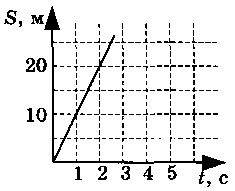 1)	2 м/с2)	3 м/с3)	5 м/с4)	10 м/сA4. Если на тело не действуют другие тела, то это тело1)	может только покоиться2)	движется прямолинейно неравномерно3)	движется равномерно непрямолинейно4)	движется прямолинейно и равномерно или покоитсяА5. Для определения плотности вещества тела нужно знать1)	только массу тела2)	только размеры тела3)	массу и размеры тела4)	вес телаA6.Сила тяжести возникает в результате1)	взаимодействия тела с Землёй2)	деформации тела3)	действия тела на опору или подвес4)	движения телаA7. Сила тяжести, действующая на самолёт массой 12 т, равна1)	12 H                   2)	120 кН                 3)120 H                 4)1200 HЧасть BBl. Определите, какие слова из правого столбца обозначают векторную физическую величину, а какие — скалярную.Номера выбранных вариантов запишите в таблицу. Ответ:B2. Определите, какие значения скорости из правого столбца соответствуют значениям скорости из левого столбца.B3.Определите формулы для расчёта физических величин.ФИЗИЧЕСКАЯ	ФОРМУЛАВЕЛИЧИНА	ДЛЯ РАСЧЁТАА) Скорость	1) mVБ) Плотность	2) St	3) 	4) 	5) SVНомера выбранных вариантов запишите в таблицу. Ответ:Часть CC1. Сколько весит газ объемом 20 л?С2. Камень массой 400 г падает на землю с высоты 5 м. Какую работу при этом совершает сила тяжести?Вариант 2Часть AAl.Между молекулами вещества1)	никакие силы не действуют2)	действуют силы притяжения3)	действуют силы отталкивания4)	действуют силы притяжения и отталкиванияA2. Ртуть сохраняет объём, если находится1)	в газообразном состоянии2)	в жидком состоянии3)	в твёрдом состоянии4)	в твёрдом или жидком состоянииА3.Haрисунке изображён график зависимости пути от времени для равномерно движущегося тела. Скорость тела равна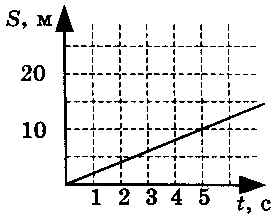 1)	2 м/с2)	3 м/с3)	5 м/с4)	10 м/сA4.Движением по инерции называется1)	движение тела под действием силы2)	движение тела при отсутствии действия на него других тел3)	движение тела под действием других тел4)	движение с изменяющейся скоростьюA5.Для определения плотности вещества тела нужно1)	массу тела умножить на объём тела2)	массу тела разделить на объём тела3)	объём тела разделить на массу тела4)	массу тела разделить на длину телаA6.Сила упругости возникает в результате1)	взаимодействия тела с Землёй2)	действия тела на опору или подвес3)	движения тела4)	деформации телаA7.Сила тяжести, действующая на мяч массой 400 г, равна1)	0,04 H2)	0,4 H3)	4 H4)	4000HЧасть BBl.Определите, какие слова из правого столбца обозначают векторную физическую величину, а какие — скалярнуюНомера выбранных вариантов запишите в таблицу B2.Определите, какие значения скорости из правого столбца соответствуют значениям скорости из левого столбца.B3.Определите формулы для расчёта физических величин.ФИЗИЧЕСКАЯ	ФОРМУЛА	ДЛЯВЕЛИЧИНА	РАСЧЁТАА) Сила тяжести	1) m∆lБ) Сила упругости	2) k∆l	3) 	4) 	5) mgЧасть СС1. Предмет массой 0,5 кг падает с высоты 10 м. Какую работу при этом совершает сила тяжести?С2. Определите вес дубового бруска размером 150 хРусский язык 9 классВариант 1Прочтите текст и выполните задания A1–A3; B1–B10(1)Если вы хотите завоевать любовь и уважение в этом мире, – льстите людям. (2)Льстите и высшим, и низшим, богатым и бедным, глупым и умным, и тогда у вас всё пойдёт как по маслу. (3)Восхваляйте каждого за те качества, какие у него есть, но в особенности за те, которых у него нет и в помине. (4)Восторгайтесь красотой урода, остроумием дурака, воспитанностью грубияна – безусловно, вас будут превозносить до небес за светлый ум и тонкий вкус.(5)Лестью можно покорить всех без исключения. (6)Что касается любви, то без лести она просто немыслима. (7)Представьте себе человека, который, объясняясь в любви, принципиально ни на шаг не отступает от правды. (8)Представьте себе, что он восхищённо смотрит в глаза своей возлюбленной и тихо шепчет ей, что она далеко не безобразна, не хуже многих других девушек, что её маленькая ручонка буроватого цвета и покрыта красными жилками, а носик у неё, хоть и пуговкой, но симпатичный. (9)Может ли подобный поклонник выдержать сравнение с человеком, который скажет той же девушке, что лицо её подобно только что распустившейся пунцовой розе, что её волосы сотканы из залётного солнечного луча и что её глаза – две вечерние звезды?(Джером К.Джером)Задания A1–A3 выполните на основе анализа содержания прочитанного текста. К каждому заданию А1–А3 даны 4 варианта ответа, из которых только один правильный. А1. В каком предложении содержится информация, необходимая для обоснования ответа на вопрос: «Для чего необходимо льстить людям?»1) 1                 2) 4                  3) 5              4) 9А2. Укажите, в каком значении употребляется в тексте слово «льстите» (предложение 2).1) обманывайте       2) подлизывайтесь       3) восхваляйте        4) превозноситеА3. Укажите предложение, в котором средством выразительности речи является фразеологизм.1) 9                2) 6               3) 5                4) 2Задания B1–B10 выполните на основе прочитанного текста. Ответы на задания В1–В10 записывайте словами или цифрами.В1. Замените фразеологизм «как по маслу» в предложении 2 стилистически нейтральным синонимом. Напишите это слово.В2. Из предложений 5-8 выпишите слово(-а) с чередующейся безударной гласной в корне.В3. Из предложений 8-9 выпишите слово, в котором правописание приставки определяется правилом: «Если после приставки следует глухой согласный, то на конце её пишется буква, обозначающая глухой согласный звук».В4. Из предложения 8 выпишите слово, правописание суффикса в котором определяется правилом: «В наречиях, образованных от имени прилагательного, в суффиксе пишется столько Н, сколько в прилагательном».В5. В приведённом ниже предложении из прочитанного текста пронумерованывсе запятые. Выпишите цифру, обозначающую запятую при вводном слове.Если вы хотите завоевать любовь и уважение в этом мире,(1) – льстите людям. Льстите и высшим,(2) и низшим,(3) богатым и бедным,(4) глупым и умным,(5) и тогда у вас всё пойдёт как по маслу. Восторгайтесь красотой урода,(6) остроумием дурака,(7)воспитанностью грубияна – безусловно,(8) вас будут превозносить до небес за светлый ум и тонкий вкус.В6. В приведённых ниже предложениях из прочитанного текста пронумерованы все запятые. Выпишите цифру, обозначающую запятую между частями сложного предложения, связанными сочинительной связью.Если вы хотите завоевать любовь и уважение в этом мире,(1) – льстите людям. Льстите и высшим,(2) и низшим,(3) богатым и бедным,(4) глупым и умным,(5) и тогда у вас всё пойдёт как по маслу. Восхваляйте каждого за те качества,(6) какие у него есть,(7) но в особенности за те,(8) которых у него нет и в помине.В7. В приведённых ниже предложениях из прочитанного текста пронумерованы все запятые. Выпишите цифры, обозначающие запятые между частями сложного предложения, связанными подчинительной связью.Представьте себе,(1) что он восхищённо смотрит в глаза своей возлюбленной и тихо шепчет ей,(2) что она далеко не безобразна,(3) не хуже многих других девушек,(4) что её маленькая ручонка буроватого цвета и покрыта красными жилками,(5) а носик у неё,(6) хоть и пуговкой,(7) но симпатичный.В8. Замените словосочетание «восхищённо смотрит» (предложение 8), построенное на основе примыкания, синонимичным словосочетанием со связью управление. Напишите получившееся словосочетание.В9. Выпишите грамматическую основу предложения 5.В10. Среди предложений 4–8 найдите предложения с однородными членами.Напишите номера этих предложений.Вариант 2Прочтите текст и выполните задания A1–A3; B1–B10(1) Один молодой человек пришёл к своему духовному наставнику и сказал:-(2)Учитель, вы советовали мне мысленно повторять фразу: (3) «Я принимаю радость в свою жизнь». (4)Я произношу её каждый день по многу раз, а радости в моей жизни как не было, так и нет; я так же одинок, как и был. (5)Что же мне делать?(6)Мудрец молча положил перед  юношей  первые попавшиеся под руку предметы – ложку, кружку, свечу – и попросил:-(7)Назови, что ты выбираешь из них?-(8)Ложку, - ответил юноша.-(9)Произнеси это пять раз, - попросил старец.-(10)Я выбираю ложку, - послушно произнёс юноша пять раз.-(11)Вот видишь, - сказал мудрец, - повторяй ты хоть миллион раз в день, что выбираешь ложку, она не станет твоей. (12)Надо протянуть руку и взять её. (13)Надо сделать движение!(Е.Орлик)Задания A1–A3 выполните на основе анализа содержания прочитанного текста. К каждому заданию А1–А3 даны 4 варианта ответа, из которых только один правильный. А1. В каком предложении содержится информация, необходимая для обоснования ответа на вопрос: «Почему юноша несчастлив?»1) 4                 2) 11                  3) 12              4) 13А2. Укажите, в каком значении употребляется в тексте слово «наставник» (предложение 1).1) священник          2) учитель          3) мудрец           4) покровительА3. Укажите предложение, в котором средством выразительности речи является гипербола1) 13                2) 6              3) 11              4) 4Задания B1–B04 выполните на основе прочитанного текста. Ответы на задания В1–В14 записывайте словами или цифрами.В1. Замените выражение «по многу раз» в предложении 4 стилистически нейтральным синонимом. Напишите это слово.В2. Из предложений 4-9 выпишите слово(-а) с чередующейся безударной гласной в корне.В3. Из предложений 11-12 выпишите слова с неизменяемыми на письме приставками.В4. Из предложений 1-4 выпишите слово, правописание суффикса в котором определяется правилом: «В суффиксах наречий пишется столько же букв Н, сколько и в прилагательных, от которых они образованы».В5. В приведённом ниже отрывке из прочитанного текста пронумерованы все запятые. Выпишите цифру, обозначающую запятую при обращении.- Учитель,(1) вы советовали мне мысленно повторять фразу: «Я принимаю радость в свою жизнь». Я произношу её каждый день по многу раз,(2) а радости в моей жизни как не было,(3) так и нет,(4) я так же одинок,(5) как и был. Мудрец молча положил перед  юношей  первые попавшиеся под руку предметы – ложку ,(6) кружку,(7) свечу – и попросил:- Назови,(8) что ты выбираешь из них?В6. В приведённых ниже предложениях из прочитанного текста пронумерованы все запятые. Выпишите цифру, обозначающую запятую между частями сложного предложения, связанными сочинительной связью.- Учитель,(1) вы советовали мне мысленно повторять фразу: «Я принимаю радость в свою жизнь». Я произношу её каждый день по многу раз,(2) а радости в моей жизни как не было,(3) так и нет,(4) я так же одинок,(5) как и был. Мудрец молча положил перед  юношей  первые попавшиеся под руку предметы – ложку ,(6) кружку,(7) свечу – и попросил:- Назови,(8) что ты выбираешь из них?В7. В приведённых ниже предложениях из прочитанного текста пронумерованы все запятые. Выпишите цифры, обозначающие запятые между частями сложного предложения, связанными подчинительной связью.- Произнеси это пять раз,(1)- попросил старец. - Я выбираю ложку,(2) - послушно произнёс юноша пять раз. - Вот видишь,(3) - сказал мудрец,(4) - повторяй ты хоть миллион раз в день,(5) что выбираешь ложку,(6) она не станет твоей. В8. Из предложения 6 выпишите словосочетание, построенное на основе подчинительной связи примыкание.В9. Выпишите грамматическую основу предложения 2.В10. Среди предложений 10–13 найдите предложения с однородными членами. Напишите номера этих предложений.Тесты по биологии  по теме «Опорно-двигательная система»8 класс.Тематические тестовые задания в нескольких вариантах помогут учащимся при подготовке к ГИА и ЕГЭ. Разработка рассчитана на учеников  общеобразовательных школ по теме «Опорно-двигательная система» в 8 классе. Составлена на основе учебника «Биология. Человек» Д.В. Колесова, Р.Д. Маша, И.Н. Беляева, учебно-методического  комплекта  Т.А. Берило «Тесты по биологии», Анисимова В.С, Бруновт Е.П., Реброва Л.В. Самостоятельные работы учащихся по анатомии, физиологии и гигиене человека. М.,2000. На выполнение  теста  отводится  45 минут.Итоговый контроль знаний по теме «Опорно-двигательная система»Вариант № 1.Часть 1. Задание с выбором одного верного ответа: В скелете человека неподвижно соединены между собой кости:Плечевая и локтевая;                      2. Грудного отдела позвоночника;      3.  Мозгового отдела черепа;               4. Ребер и грудины.2.   Рост кости в толщину происходит за счетСуставного хряща;                              2.   Красного костного мозга;     3.  Желтого костного мозга;                    4.  Надкостницы.Часть 2. Задание с выбором нескольких верных ответов:3. Основные вещества -  источники энергии в мышцахА. Белки            Б. Кислород                         В. Вода           Г. Азот          Д. Жиры            Е. Углекислый газ              Ж. Углеводы4. Противоположные процессы в нервной системе:А. Раздражение                      Б. Торможение                   В.  Расслабление                 Г. Возбуждение                      Д.  Рефлекс                         Е.  Сокращение.Часть 3. Задания на установление соответствия.5. Установите соответствие:Выберите по одному ответу, начиная с первого, из каждой колонки. Запишите последовательно трехзначным числом.Часть 4. Задания на определение последовательности.Расположите следующие события, происходящие при сокращении мышц, в хронологической последовательности.А)  нервный импульс приходит к концевой пластинке;Б)  ионы кальция связываются с тонкими нитями;В)  нити миозина отделяются от тонких нитей;Г)  ацетилхолин связывается с мембраной;Д)  ионы кальция высвобождаются из резервуаров;Е)  комплексы миозин – АТФ связываются с тонкими (актиновыми) нитями  и вращаются.Итоговый контроль знаний по теме «Опорно-двигательная система»Вариант № 2.Часть 1. Задание с выбором одного верного ответа: 1. Из какой ткани состоит кость:Из эпителиальной;                                           2. Из нервной;      3.  Из поперечнополосатой мышечной;               4. Из соединительной.2.   Из какой ткани состоят скелетные мускулы?Из эпителиальной;                                           2. Из гладкой мышечной;            3.  Из поперечнополосатой мышечной;               4. Из соединительнойЧасть 2. Задание с выбором нескольких верных ответов:3. Неправильная осанка может привести к А. Смещению  и сдавливанию внутренних органовБ. Нарушению кровоснабжения внутренних органовВ. Растяжению связок в тазобедренном суставеГ. Нарушению мышечного и связочного аппарата стопы          Д. Деформации грудной клеткиЕ. Увеличению содержания минеральных веществ в костях4. Свойства мышц:А. Раздражимость                    Б. Растяжимость                В.  Проводимость                 Г. Эластичность                       Д.  Возбудимость               Е.  Сократимость.Часть 3. Задания на установление соответствия.5. Установите соответствие:Установи соответствие между формой, месторасположением и примерами костей.  Запишите последовательно трехзначным числом.Часть 4. Задания на определение последовательности.Расположите следующие события, происходящие при сокращении мышц, в хронологической последовательности.А)  Недостаточно сильный стимул воздействует на нерв,  иннервирующий мышцу;Б)  Мышца успевает сократиться и расслабится в ответ на каждый из них (отдельные сокращения);В)  Время между последующими стимулами еще достаточно велико;Г)  Мышца не успевает расслабиться в интервалах между стимулами;Д)  Возрастание частоты стимулов;Е)  Сокращения сливаются в мощный тетанус;Ж) После прекращения стимуляции мышца расслабляется.Ответы итогового контроля по теме: «Опорно-двигательная система»Вариант № 1.1 – 3, 2 – 4, 3 – ДЖ, 4 – БГ, 5 – АЖДВЕБГ, 6 – 123; 231; 312, 7 – АГДБЕВВариант № 2. 1 – 4, 2 – 3, 3 – АБД, 4 – ГБДЕ, 5 – ГВИЖЕАБД, 6 – 121; 213; 332, 7 – АВБДГЕЖХимия 8 классВАРИАНТ-1Часть 1А1. Больше металлических свойств проявляет:А2. Аллотропная модификация кислорода:А3. Атому элемента, образующему простое вещество - металл, соответствует электронная схема:А4. Запись 3О2 означает:А5. Масса 3 моль сероводорода Н2S равна:А6. Верны ли следующие высказывания?А. При нормальных условиях ртуть жидкая.Б. При нормальных условиях ртуть твердая.Часть 2В1. Установите соответствие между типом химической связи и химической формулой вещества:В2. Количество вещества углекислого газа СO2, в котором содержится 36•1023 молекул, равно_____ моль. (Запишите число с точностью до десятых).В3. Объем, который занимает 2 моль газообразного вещества с формулой SO2 (н.у.) равен ____ л.(Запишите число с точностью до десятых).Часть 3C1. Рассчитайте объем для 160 г кислорода O2.ВАРИАНТ-2Часть 1А1. Больше неметаллических свойств проявляет:А2. Аллотропная модификация углерода:А3. Атому элемента, образующему простое вещество - неметалл, соответствует электронная схема:А4. Запись 5N2 означает:А5. Масса 2 ммоль углекислого газа СО2 равна:А6. Верны ли следующие высказывания?А. При нормальных условиях озон жидкий.Б. При нормальных условиях озон твердый.Часть 2В1. Установите соответствие между типом химической связи и химической формулой вещества:В2.Масса2 ммоль воды равна ______ мг. (Запишите число с точностью до десятых).В3. 3 моль кислорода О2 (н.у.) занимают объем____л. (Запишите число с точностью до десятых).Часть 3C1. Рассчитайте объем для 140кг азота N2 (н.у.).География 8 классПроверочная работа по географии по теме: «Внутренние воды России».Вариант 1.1 задание: Тест.1. Выберите правильные утверждения:	а) Обь впадает в Карское море		б) Лена впадает в море Лаптевых				в) исток Волги – Каспийское море		г) Ока впадает в Волгу.		2. Самая длинная река в России:											а) Амур		б) Енисей		в) Лена		г) Обь ( с Иртышом)3. К бассейну какого океана относится большинство рек России?						а)  Атлантического				б) Северного Ледовитого					в) бассейну внутреннего стока		г) Тихого4. Крупнейшая река бассейна Тихого океана это:								а) Лена		б) Колыма		в) Анадырь		г) Амур5. Большинство рек России имеют тип питания:								а) дождевое	б) снеговое		в) смешанное	г) подземное6. Замкнутые котловины заполненные водой называются……7. Верховыми  и низинными бывают …….8. Бывают горными и покровными…….9. Внезапный подъём уровня воды в реке:									а) половодье		б) наводнение		в) паводок10. Основные причины распространения болот:								а) плоский рельеф					б) расчленённый рельеф				в) коэффициент увлажнения больше 1		г) увлажнение недостаточное			д) многолетняя мерзлота				е) близкое залегание грунтовых вод			ж) тектонические впадины на земной поверхности.2  задание: Составить характеристику реки Лена.В какой части страны протекает?Где исток?Куда впадает  (бассейн океана или моря)?В каком направлении течёт?Падение реки.Уклон реки.Характер течения. Питание и режим реки. Притоки.Проверочная работа по теме: «Внутренние воды России».Вариант 2.1 задание: Тест.1. Выберите правильные утверждения:										а) Обь – крупнейший приток Иртыша		б) исток Ангары – озеро Байкал			в) Крупнейшие притоки Волги – Кама и Ока	г) в Байкал впадает 30 рек2. Озеро Байкал по происхождению:										а) тектоническое		б) ледниковое		в)запрудное		г)вулканическое3. Большинство рек России имеет смешанное питание с преобладанием:					а) дождевого		б) снегового		в) подземного 	г)ледникового4. Самые большие площади горного оледенения занимает:							а) на Кавказе		б) на Алтае		в) в Саянах		г) на Урале5. Воды, находящиеся в земной коре называются ………6.  Осложняет строительство, служит «естественным холодильником», замедляет процессы почвообразования, осложняет ведение сельского хозяйства.  О чём речь? 7. Отношение падения реки к её длине называется ……..8. Наиболее сильная заболоченность характерна для:								а) Среднерусской возвышенности				б) Западно-Сибирской равнины		в) Прикаспийской низменности				г) Среднесибирского плоскогорья9. Причиной образования озера-старицы является:									а) большое увлажнение			б) вечная мерзлота							в) изменение русла реки			г) плоский рельеф10. Наиболее лавиноопасным сезоном является:									а) зима	б) весна	в) лето		г) осень	2  задание: Составить характеристику реки Волга.В какой части страны протекает?Где исток?Куда впадает  (бассейн океана или моря)?В каком направлении течёт?Падение реки.Уклон реки.Характер течения. Питание и режим реки. Притоки.Русский язык  9  класс  Текст изложения «Что такое нравственность?Что такое нравственность? Это система правил поведения личности,прежде всего, отвечающая на вопрос: что хорошо, а что плохо, что добро, а что зло. Каждый человек при оценке своего поведения, поведения других людей пользуется этой системой правил. В основу этой системы входят ценности, которые данный человек считает важными и необходимыми. Как правило, среди таких ценностей жизнь человека, счастье, семья, любовь, благосостояние и другие.В зависимости от того, какие именно ценности выбирает человек для себя, в какой иерархии он их располагает и насколько придерживается их в поведении, и определяется, какими будут поступки человека –нравственными или безнравственными. Поэтому нравственность – это всегда выбор, самостоятельный выбор человека.     Что может помочь сделать правильный выбор и обеспечить нравственное поведение человека? Только совесть. Совесть, которая проявляется в чувстве вины за безнравственный поступок. Это таединственная сила, которая может обеспечить нравственное поведение человека. (По А. Никонову) 135 словМикротемы,  которые нужно раскрыть в изложении:1. Нравственность – это система правил поведения личности, в основе которой находятся значимые для человека ценности2. Нравственность – это всегда самостоятельный выбор человека, и от этого выбора зависит, каким будет поступок – нравственным или безнравственным3. Совесть, проявляющаяся в чувстве вины за безнравственный поступок, – единственная сила, обеспечивающая нравственное поведение человека1 вариантЧасть 2Прочитайте текст и выполните задания А1 – А6 и В1 – В14.(1) Я даже не помню, как называлась та книга. (2) Помню только, что на коричневой обложке длинным зигзагом алел вымпел какого-то парусника. (3) Я не особенно любил читать, но с удовольствием давал книги из нашей домашней библиотеки своим одноклассникам. (4) Петька Солодков вытащил её из портфеля и положил на стол. (5) Мы стояли у окна и смотрели на пасмурное октябрьское небо, с которого, словно пух, падал редкий снег.(6) – Санёк, спасибо за книгу! (7)Я всю ночь сегодня читал: не мог оторваться! – восхищённо улыбаясь, произнёс Петька и пожал мне руку.(8) В это время в класс вошёл мой сосед по парте – Колька Бабушкин. (9) Носатый, долговязый, нескладный… (10) У него не было отца. (11) Его и маленькую сестрёнку воспитывала мать, истеричная, крикливая женщина, которая то и дело приходила в школу, чтобы разобраться с обидчиками её детей. (12) Но такое заступничество только усиливало наше высокомерное отношение к её жалкому отпрыску: мы презирали его за это.(13)Увидев Бабушкина, все сурово умолкли, и, когда он кивком головы, улыбаясь, поздоровался с нами, никто даже не взглянул на него. (14)Он поставил изжёванный дерматиновый портфель на стол и вдруг увидел книгу. (15)Она лежала на его половине парты. (16) Бабушкин замер и благоговейно, словно святыню, взял её в руки.(17) – Санёк, глянь! – толкнул меня Петька. (18)Я от возмущения разинул рот.(19)Бабушкин пролистал книгу, и неожиданно восторженная улыбка появилась на его лице. (20) Он посмотрел на нас и вдруг сказал:(21) – Спасибо за подарок!(22) – Положи книгу на место и не трогай чужого! – выйдя из оцепенения, прорычал я.(23)Бабушкин испуганно вздрогнул и выронил книгу. (24)Все засмеялись. (25)А он, готовый от стыда провалиться сквозь землю, густо покраснел, торопливо поднял её и, погладив обложку, отодвинул от себя, словно извиняясь за то, что посмел к ней прикоснуться.(26) – Извини, просто у меня сегодня день рождения, и я подумал, что вы хотите меня поздравить, подарить эту книгу.(27)Тридцать лет прошло с тех пор. (28)Когда я оглядываюсь назад и вижу, как много несчастий и бед окружает нас, я почему-то думаю, что всему виной не какие-то исторические закономерности, не какие-то высшие силы, а тот случай с книгой, когда я нечаянно разрушил огромный дом человеческой веры, когда я сделал больно другому и не нашёл в себе мужества исправить ошибку. (29)И наша жизнь пошла по другой дороге, где всем больно и одиноко, где нет тех, кто может поднять упавших.(По В. Дроганову)          Напишите сочинение-рассуждение, приняв в качестве тезиса«Фразеологизмы – неизменные спутники нашей речи. Мы часто пользуемся ими в повседневной речи, порой даже не замечая, ведь многие из них привычны и знакомы с детства». Из учебника русского языка  Аргументируя свой ответ, приведите примеры  из прочитанного текста.           Приводя примеры, указывайте номера нужных предложений или применяйте цитирование.           Вы можете писать работу в научном или публицистическом стиле, раскрывая тему на лингвистическом материале.           Объём сочинения должен составлять не менее 70 слов. Сочинение пишите аккуратно, разборчивым почерком.2 вариантНапишите сочинение-рассуждение, приняв в качестве тезиса «В языке есть… слова. В языке есть… грамматика. Это – те способы, которыми язык пользуется, чтобы строить предложения». Лев Васильевич Успенский.Аргументируя свой ответ, приведите примеры  из прочитанного текста.Приводя примеры, указывайте номера нужных предложений или применяйте цитирование.Вы можете писать работу в научном или публицистическом стиле, раскрывая тему на лингвистическом материале. Объём сочинения должен составлять не менее 70 слов. Сочинение пишите аккуратно, разборчивым почерком.Обществознание 8 класс «Экономическая сфера общества»  УРОВЕНЬ А1. Понятие «экономика» первоначально означало:1) управление сельским хозяйством                                  2) искусство ведения домашнего хозяйства3) натуральный обмен                                                         4) денежное обращение2. Верны ли следующие суждения об экономике:А. Экономика – наука о хозяйстве, способах его ведения людьми, отношения между людьми в процессе производства и обмена товаров.Б. Экономика – это хозяйство, используемое людьми для обеспечения жизни, удовлетворения потребностей путем создания необходимых благ, условий и средств существования.1) верно только А          2) верно только Б          3) оба суждения верны         4) оба суждения неверны3. Что такое банк:1) система экономических отношений, связанных с обменом товаров и услуг2) денежные средства, размещаемые в целях хранения и получения доходов3) финансовое учреждение, которое объединяет денежные средства, принимает за определенную плату вклады и предоставляет кредиты4) купля-продажа товаров и услуг4. Налог - это:А. Плата за пользование государственным имуществом.Б. Установленный обязательный платеж с полученных доходов.1) верно только А             2) верно только Б           3) оба суждения верны       4) оба суждения неверны5. Что такое семейный бюджет?:1) все денежные поступления семьи       3) доходы и расходы семьи за определенный период времени2) затраты денежных средств в семье     4) сбереженияУРОВЕНЬ В6. Вставьте пропущенное слово: «Блага – это предметы и средства удовлетворения ……………… человека».7. В приведенном ниже перечне отметьте правовые документы, закрепляющие право на труд:1) Всеобщая декларация прав человека                                          2) Трудовой договор3) Конституция РФ                                                                            4) Трудовой кодекс РФ5) Трудовая книжка8. Установите соответствия между понятиями и их определениями:9. Закончите фразу: «Продажа товара – это обмен его на деньги, а покупка – обмен денег на ……….».10. Вставьте понятие, соответствующее определению:«Любая деятельность по производству и обмену товаров и услуг, осуществляемая частными лицами или организациями с целью получения прибыли – это …………….».11. Решите задачу.В семье Ивана обсуждают месячный семейный бюджет. В общие расходы входят: квартплата и коммунальные услуги – 200 монет, продукты питания – 250 монет, расходы на ремонт квартиры и мебели – 190 монет, ремонт и обновление одежды – 150 монет. Плюс индивидуальные потребности: бабушка (лекарства) – 40 монет; папа (сигареты) – 40 монет; мама (журнал мод) – 15 монет; младшая сестренка (игрушка) – 40 монет; Иван (лыжи с лыжными ботинками) – 65 монет. Как бы вы распределили семейный бюджет, если общий доход семьи составляет 890 монет в месяц? Что нужно делать, чтобы удовлетворить потребности каждого члена семьи? УРОВЕНЬ С            Из предложенных проблемных высказываний выберите одно и изложите свои мысли по поводу поднятой проблемы в виде рассуждения на основе использования знаний изученной темы, фактов общественной жизни и личного опыта.Какие качества воспитывает у подростка трудовая деятельность?«Бесплатных завтраков не бывает» (Бартон Крейн).«Деньги – служанка, если умеешь ими пользоваться, если не умеешь, госпожа» (Античный афоризм). Алгебра 8 классА1. Вычислите:А2. Решите уравнение:А3. Постройте график функции:   А4. Решите неравенство:   В1. Периметр прямоугольника 20 см, а его площадь равна площади квадрата со     стороной  3 см. Найдите длины сторон прямоугольника.Вариант 2А1. Вычислите:А2. Решите уравнение:А3. Постройте график функции:   А4. Решите неравенство:   В1. Периметр прямоугольника 20 см, а его площадь равна площади квадрата со     стороной  4 см. Найдите длины сторон прямоугольника.  Химия 8 классВариант 1.А 1.Что такое химические явления:      1)Явления, в результате которых изменяются агрегатное состояние и состав вещества,      2)Явления, в результате которых из одних веществ образуются другие.      3)Явления, в результате которых изменений веществ не наблюдается.А 2.В каком ряду расположены сложные вещества?      1)S, AL,  N2      2)CO2,  Fe,  H2O      3) HNO3,  CaO,  P H3      4) Si,  P4, Fe2O3А 3.Определите элемент, если в его атоме 40 электронов:Алюминий                       Цирконий                    Германий                    Галлий.А 4.Чему равно число электронов на внешнем энергетическом уровне атома:1)Порядковому номеру         2)Номеру периода        3)Номеру группы         4)Числу нейтронов в ядреА5. В  каком ряду расположены формулы оксидов:NH3,  CuO,   K2O        2) OF2,  CO2,  Al2O3        3) CaO,  N2O5,  Cr2O3     4)CS2,   P2O5,   B2O3А 6.Что такое кислоты?Сложные веществаСложные вещества, в состав которых входит водородСложные вещества, в состав которых входит кислотный остатокСложные вещества, в состав которых входят атомы водорода и кислотный остаток.7А.Что относится к химическим явлениям?Испарение водыГорение дровПерегонка нефтиПлавление оловаА 8. В каком ряду расположены электролиты (вещества проводящие эл.ток)?Эфир, поваренная соль, соляная кислотаГлюкоза, спирт, бензин,Азотная кислота. нитрат бария, гидроксид натрияСерная кислота, хлорид серебра,Сульфат калияА 9. В каком ряду последовательно расположены формулы основания, кислоты, основного оксида, кислой солиKOH   HCl,  CuO,   Na(HSO4)Ca(OH)2,  SO2,  CaO,  KHS(CuOH)2CO3,  CO2,  HNO3,  MgO,  Ca(HCO3)2NaOH,  HCN,  BaO,  K2SВ1 Установите соответствие:В2. Установите соответствиеВ3. Установите соответствие:В4.Установите соответствие:Уровень СС1.Предложите способы и методы разделения смеси состоящей из речного песка и поваренной соли.С2.Химическая связь в молекуле азота N2?Покажите механизм образования связи.ковалентная полярнаяковалентная неполярнаяметаллическаяионнаяВариант 2.А 1.Что такое физические явления:1)Явления, в результате которых изменяются агрегатное состояние и состав вещества,Явления, в результате которых из одних веществ образуются другие.Явления, в результате которых изменений веществ не наблюдается.Явления, в результате которых изменяются размеры, форма тел или агрегатное состояние вещества, но состав их остается постоянным.А 2.В каком ряду расположены простые вещества?1)S, AL,  N2           2) CO2,  Fe,  H2O           3) HNO3,  CaO,  PH3                4)Si,  P4, Fe2O3А 3.Определите элемент, если в его атоме 25 электронов:1)Титан                2)Хром               3)Марганец               4)БромА 4.Чему равно число электронов на внешнем энергетическом уровне атома:1)Порядковому номеру        2)Номеру периода        3)Номеру группы        4)Числу нейтронов в ядреА 5. В каком ряду расположены формулы оксидов:NH3,  CuO,   K2O        2) OF2,  CO2,  Al2O3            3)CaН,  N2O5,  Cr2O3         4)CО2,   P2O5,   B2O3А 6.Что такое основания?Сложные вещества, состоящие из ионов металлов, связанных с одной или несколькими гидроксильными группами.Сложные вещества, в состав которых входит водородСложные вещества, в состав которых входит кислотный остатокСложные вещества, в состав которых входят атомы водорода и кислотный остаток.А 7.Что относится к химическим явлениям?Испарение водыЗамерзание водыПерегонка нефтиСкисание молокаА 8. В каком ряду расположены только неэлектролиты (вещества не проводящие эл. ток)?Эфир, поваренная соль, соляная кислотаГлюкоза, спирт, бензин,Азотная кислота. нитрат бария, гидроксид натрияСерная кислота, хлорид серебра,сульфат калияА 9.В каком ряду последовательно расположены формулы кислоты,  кислотного оксида, основной соли и основанияHCl  ,  SO2,   (CuOH)2CO3  ,   KOH   ,Ca(OH)2,  ,  CaO,  KHS , CO2CuO, ,   Na(HSO4) ,  HNO3,  MgO,  Ca(HCO3)2NaOH,  HCN,  BaO,  K2SВ 1. Установите соответствие:В 2. Установите соответствиеВ 3. Установите соответствие:В 4. Установите соответствие:Уровень СС 1.Предложите способы  и методы разделения смеси состоящей из древесных опилок и сахара.С 2.Химическая связь в NaCl. Покажите механизм образования связи.1)ковалентная полярная            2)ковалентная неполярная            3)металлическая              4)ионнаяИтоговый  тест по биологии за курс  8 класса  Инструкция по выполнению итогового тестаНа выполнение итогового теста по биологии за курс 8-го класса отводится  45 минут.Итоговый тест состоит из 3 частей:Часть А содержит  25задания   с выбором одного верного ответа из четырех предложенных. Часть В включает 3 задания, требующих написать ответ в виде последовательности цифр и букв. Часть С включает 2 вопроса, на которые надо дать развернутый ответ.Внимательно прочитайте каждое задание и предлагаемые варианты ответа, если они имеются. Отвечайте только после того, как вы поняли вопрос и проанализировали все варианты ответа. Советуем выполнять задания в том порядке, в котором они даны. С целью экономии времени пропускайте задание, которое не удается выполнить сразу, и переходите к следующему. Если после выполнения всей работы у вас останется время, то можно вернуться к пропущенным заданиям.Итоговый тест по биологии за курс 8 классаВАРИАНТ 1.Уровень А1.Слюна человека содержит фермент, который расщепляет                             1. крахмал            2. жиры             3. белки                4. белки, жиры, углеводы2.  Рефлекторная дуга заканчивается               1. исполнительным органом 				3.  рецептором               2. чувствительным нейроном				4.  вставочным нейроном3.  Как называются клетки, способные вырабатывать антитела?                  1.  фагоциты	2.  лимфоциты	3.  эритроциты	4.  тромбоциты4.  Малый круг кровообращения начинается:       1.  от левого желудочка	2.  от правого желудочка	3.  от аорты	4.  от правого предсердия5. Звуковая волна вызывает в первую очередь колебания                         1. волосковых клеток		3.  жидкости улитки                        2. мембраны улитки		            4.  барабанной перепонки6.  Как называется чрезмерное повышение артериального давления?                      1.  гипертония		2.  гипотония		3.  аллергия		4.  аритмия7.  Из чего состоит средний слой стенки артерий, вен, желудка и кишечника?                      1. из гладких мышц 				3.  из эпителиальной ткани                      2. из скелетных мышц				4.  из соединительной ткани8.  Какие органы относятся к центральной нервной системе:      1.  нервы, нервные узлы 		             3.  спинной мозг, головной мозг, нервные узлы      2.  спинной мозг, головной мозг                       4.  головной мозг, нервы, нервные узлы9.  Понятие «анализатор» включает следующие составляющие                    1. рецептор, воспринимающий сигнал 			3.  проводящие пути                    2. зона коры, где проводится анализ раздражений		4.  все указанные компоненты10.  Какие обезьяны были предками человекообразных обезьян?             1. Пргипопитеки         2.Дриопитеки            3. Парапитеки            4. Австралопитеки.11.  Наименьшая скорость движения крови в             1. артериях		2.  аорте		3.  капиллярах		4.  венах12.  Парным органом мочевыделительной системы является                1. мочеточник	3.  мочеиспускательный канал                2. мочевой пузырь	4.  почка13.  Как называется оболочка, которой покрыты легкие?               1.  легочная плевра	        2.  эпителий		3.  альвеола		4.  мембрана14.  К железам внешней секреции относят:                1.  печень		2.  половые железы		3.  гипофиз		4.  надпочечники15.  Дыхательные пути - это               1. носовая полость, гортань, трахея 			3.  только бронхи               2. носовая полость, гортань, трахея, бронхи		4.  трахея и бронхи16.  В органах пищеварения не расщепляются               1.  углеводы	2.  води и минеральные соли	3.  жиры	4.  белки17.  Пластический обмен это –          1. синтез органических веществ из неорганических 		3.  синтез минеральных веществ         2. окисление органических веществ				     4.  окисление минеральных веществ18.  При недостатке витамина В1 развивается         1.цинга 								3.  рахит         2. расстройство деятельности нервной системы		4.   «куриная слепота»19.  В ротовую полость открываются протоки       1.  печени	2.  поджелудочной железы		3.  Надпочечников              4.  слюнных желез20.  К инфекционным болезням, передающимся через воздух, относится           1.  инфаркт миокарда	     2.  СПИД	          3.  малокровие	            4.  туберкулез21.  Какой орган выделительной системы главный?            1.  кожа		2.  сердце		3.  почки		4.  кишечник22. Где в коже содержится пигмент?            1. дерма       2. гиподерма      3. соединительная ткань   4. в клетках ростового слоя эпидермиса23.  Как называется неподвижное соединение костей?            1.  стык		2.  сустав		3.  шов		4.  Хрящ24.Если мыло в воде плохо мылится, это свидетельствует о том, что вода:            1. мягкая              2. Жесткая           3. Газированная              4. дистиллированная25.  Какой из органов чувств способен обнаруживать предметы и определять их место в пространстве?                       1. слух    2. Зрение     3. Обоняние     4. осязаниеУровень В2.  Установите соответствие3.Установите соответствие между типами зубов и их функциями и особенностями строения:Уровень СУ человека обнаружены больные почки, а врач рекомендует ему лечить гнилые зубы и ангину. Объясните, чем вызвана рекомендация врача.В чем значение крови для организма человека?ВАРИАНТ 2.Уровень А1.  Белки расщепляются в             1.  пищеводе	        2.  ротовой полости		3.  печени		4.  желудке, кишечнике2.  Как называются длинные отростки тел нейронов, покрытые оболочкой из соединительной ткани и выходящие за пределы головного и спинного мозга?            1. нервы               2. нервные центры		3. нервные узлы		4. гормоны 3.  Что составляет основную часть плазмы?             1.  белки		2.  жиры		3.  углеводы		4.  вода4.  Большой круг кровообращения начинается:         1. от левого желудочка	2.  от правого желудочка	3.  от аорты	4.  от левого предсердия5.  Структурой глазного яблока, регулирующей количество поступающих в глаз солнечных лучей, является               1. роговица		2. зрачок		3. хрусталик			4.  стекловидное тело6.  Как называются мельчайшие кровеносные сосуды, пронизывающие все органы человека?               1.  вены		2.  артерии		3.  капилляры 		4.  клапаны7.  Кровь движется к сердцу по                1. артериям	2. капиллярам	3. венам	4. лимфатическим сосудам8.  Как называется ответ организма на раздражение, который осуществляет и контролирует центральная нервная система?                1.  гормон		2.  Нейрон		3.  Рефлекс		4.  Синапс9. Какой участок языка воспринимает горький вкус?               1.кончик языка       2. Корень языка          3. Боковая поверхность языка         4. Уздечка языка10.Какой человек стал именоваться Человеком разумным?              1. Питекантроп    2. Синантроп     3. Кроманьонец       4. Неандерталец11.  Нормальное артериальное давление человека               100/60          	2. 120/70		3.  150/90                	4. 180/10012.  Наружная часть почки образована           1. корковым слоем 	2.  мозговым слоем	  3.  почечной лоханкой	4.  сетью капилляров13.  В качестве профилактики от заболевания гриппом нужно1. заниматься спортом	3. прикрывать рот и нос марлевой повязкой при обращении с больными2. делать зарядку		4. не бывать на улице14.  Секрет желез внутренней секреции непосредственно выделяется:              1.  в полость рта	2.  кровеносные сосуды	3.  органы мишени	4.  во внешнюю среду15.  Голосовые связки расположены в           1.  глотке		2.  трахее		3.  гортани		4.   ротовой полости16.  У человека желудок расположен за             1.  пищеводом   		2.  глоткой		3.  толстой кишкой 		4.  тонкой кишкой17.  Энергетический обмен это  -       1. синтез органических веществ из неорганических                        2.синтез минеральных веществ       3.окисление органических веществ с освобождением энергии  4.окисление минеральных веществ18.Кто такие гельменты?                      1. микроорганизмы          2. Паразитические черви           3. Вирусы          4. Бактерии19. Как называется воспаление червеобразного отростка, отходящего от слепой кишки?                      1. дизентерия           2.гастрит           3. Аппендикс          4. холецистит20.  Какая система осуществляет перенос кислорода от легких к тканям и органам?             1.  дыхательная	     2.  кровеносная	       3.  выделительная	4.  Пищеварительная21. Какое количество воды ежедневно удаляется через почки?                   1. 0,5 л                      2.  1,5 л                    3.  2 л                   4. до 3 л22.  Под влиянием солнечных лучей в коже человека может образоваться витамин                   1.   В1	        	2.  С		3.  D		4.  А23. .Сколько изгибов образует позвоночник человека?                        1.  1       2.   2        3.  3         4.  424. Сколько воды необходимо выпивать человеку в сутки :                    1. 0,5 л            2. 1-1,5 л        3. 2-2,5 л     4. Более 3 л25. В какой момент человек воспринимает запахи?              1. при вдыхании воздуха                  2. при выдыхании воздуха              3. при задержке дыхания                   4. при поступлении кислорода в кору головного мозга	Уровень В 2 вариант1.Соотнесите название структур глаза и окружающих его органов с их функциями или расположением в органе .В2.Установите соответствие: 3.Ниже приведены названия пищеварительных ферментов и их функции. Соотнесите их с отделами пищеварительной системы, в которых эти ферменты действуют наиболее активно.ОТВЕТЫВариант 1Часть СРекомендация врача вызвана тем, что у данного человека очаги инфекции находятся в больных зубах и пораженной ангиной глотке. Оттуда микробы и попадают в почки. Это нисходящая инфекция для почек.Кровь это вид соединительной ткани. Осуществляет связь между всеми частями организма. Обеспечивает питание и вынос продуктов распада  Ответы Вариант 2Часть С.С.1. Печень орган массой до 1,5 кг. В печень входят печеночная артерия, воротная вена, выходят лимфатические сосуды и общий печёночный проток. Стенки капилляров печени способны поглощать из крови циркулирующие в ней вещества, захватывать и переваривать вредные микроорганизмы, остатки эритроцитов, капли жира. Пройдя через капилляры , кровь собирается в центральные вены , которые впадают в нижнюю полую вену. ПО этим сосудам очищенная кровь выводится из печени.Ответ на С 2. Сердце часть своего сердечного цикла отдыхает. Систола (сокращение) предсердий и дистола (расслабление) желудочков-предсердия сокращаются, митральный и трёхстворчатый клапаны открываются и кровь поступает в желудочки.Систола желудочков – кровяное давление в них повышается, полулунные клапаны аорты и клапаны легочных артерий открываются, кровь из желудочков поступает в сосуды.Общая дистола - желудочки расслабляются.  сердце остаётся в состоянии покоя, пока кровь, поступающая по венам , не заполнит предсердия.Приложение №4 Положение о системе оценок  по предметам второй ступени обученияМБОУ Тацинской СОШ №3Настоящее Положение разработано в соответствии с Федеральным Законом от 29.12.2012 № 273-ФЗ «Об образовании в Российской Федерации», Типовым положением об общеобразовательном учреждении от 19 марта 2001 г. N 196 С изменениями и дополнениями от:23 декабря 2002 г., 1 февраля, 30 декабря 2005 г., 20 июля 2007 г., 18 августа 2008 г., 10 марта 2009 г. и Уставом муниципального общеобразовательного учреждения и регламентирует систему оценок.В основу критериев оценки учебной деятельности учащихся положены объективность и единый подход. В основе оценивания лежит пятибалльная система.                                                     Критерии оценки по русскому языкуОценка устных ответов учащихсяУстный опрос является одним из основных способов учета знаний учащихся по русскому языку. Развернутый ответ ученика должен представлять собой связное, логически последовательное сообщение на заданную тему, показывать его умение применять определения, правила в конкретных случаях.При оценке ответа ученика надо руководствоваться следующими критериями, учитывать: 1) полноту и правильность ответа; 2) степень осознанности, понимания изученного;3) языковое оформление ответа.Отметка «5» ставится, если ученик:1) полно излагает изученный материал, дает правильное определение языковых понятий;2) обнаруживает понимание материала, может обосновать свои суждения, применить знания на практике, привести необходимые примеры не только из учебника, но и самостоятельно составленные;3) излагает материал последовательно и правильно с точки зрения норм литературного языка.Отметка «4» ставится, если ученик дает ответ, удовлетворяющий тем же требованиям, что и для отметки «5», но допускает 1 - 2 ошибки, которые сам же исправляет, и 1 - 2 недочета в последовательности и языковом оформлении излагаемого.Отметка «3» ставится, если ученик обнаруживает знание и понимание основных положений данной темы, но:1) излагает материал неполно и допускает неточности в определении понятий или формулировке правил;2) не умеет достаточно глубоко и доказательно обосновать свои суждения и привести свои примеры;3) излагает материал непоследовательно и допускает ошибки в языковом оформлении излагаемого.Отметка «2» ставится, если ученик обнаруживает незнание большей части соответствующего раздела изучаемого материала, допускает ошибки в формулировке определений и правил, искажающие их смысл, беспорядочно и неуверенно излагает материал. Оценка «2» отмечает такие недостатки в подготовке ученика, которые являются серьезным препятствием к успешному овладению последующим материалом.Отметка («5», «4», «3») может ставиться не только за единовременный ответ (когда на проверку подготовки ученика отводится определенное время), но и за рассредоточенный во времени, т.е. за сумму ответов, данных учеником на протяжении урока (выводится поурочный балл), при условии, если в процессе урока не только заслушивались ответы учащегося, но и осуществлялась проверка его умения применять знания на практике.Оценка диктантовДиктант — одна из основных форм проверки орфографической и пунктуационной грамотности.Для диктантов целесообразно использовать связные тексты, которые должны отвечать нормам современного литературного языка, быть доступными по содержанию учащимся данного класса.Объем диктанта устанавливается: для VI класса 100-110, для VII – 110-120, VIII – 120-150, для IX – 150-170. (При подсчете слов учитываются как самостоятельные, так и служебные слова.)Контрольный словарный диктант проверяет усвоение слов с непроверяемыми и трудно проверяемыми орфограммами. Он может состоять из следующего количества слов: для VI класса – 20, для VII класса – 25, для VIII – IX – 30. Диктант, имеющий целью проверку подготовки учащихся по определенной теме, должен включать основные орфограммы или пунктограммы этой темы, а также обеспечивать выявление прочности ранее приобретенных навыков. Итоговые диктанты, проводимые в конце четверти и года, проверяют подготовку учащихся, как правило, по всем изученным темам.До конца первой четверти (а в V классе – до конца первого полугодия) сохраняется объем текста, рекомендованный для предыдущего класса.При оценке диктанта исправляются, но не учитываются орфографические и пунктуационные ошибки:1) на правила, которые не включены в школьную программу;2) на еще не изученные правила;3) в словах с непроверяемыми написаниями, над которыми не проводилась специальная работа;4) в передаче авторской пунктуации.Исправляются, но не учитываются описки, неправильные написания, искажающие звуковой облик слова, например: «рапотает» (вместо работает), «дулпо» (вместо дупло), «мемля» (вместо земля).При оценке диктантов важно также учитывать характер ошибок.Среди ошибок следует выделять негрубые, т.е. не имеющие существенного значения для характеристики грамотности. При подсчете ошибок две негрубые считаются за одну. К негрубым относятся ошибки:1) в исключениях из правил;2) в написании большой буквы в составных собственных наименованиях;3) в случаях слитного и раздельного написания приставок в наречиях, образованных от существительных с предлогами, правописание которых не регулируется правилами;4) в случаях раздельного и слитного написания не с прилагательными и причастиями, выступающими в роли сказуемого;5) в написании ы и и после приставок;6) в случаях трудного различия не и ни (Куда он только не обращался! Куда он ни обращался, никто не мог дать ему ответ. Никто иной не...; не кто иной, как; ничто иное не...; не что иное, как и др.);7) в собственных именах нерусского происхождения;8) в случаях, когда вместо одного знака препинания поставлен другой;9) в пропуске одного из сочетающихся знаков препинания или в нарушении их последовательности.Необходимо учитывать также повторяемость и однотипность ошибок. Если ошибка повторяется в одном и том же слове или в корне однокоренных слов, то она считается за одну ошибку.Однотипными считаются ошибки на одно правило, если условия выбора правильного написания заключены в грамматических (в армии, в здании; колют, борются) и фонетических (пирожок, сверчок) особенностях данного слова.Не считаются однотипными ошибки на такое правило, в котором для выяснения правильного написания одного слова требуется подобрать другое (опорное) слово или его форму (вода — воды, рот — ротик, грустный — грустить, резкий — резок).Первые три однотипные ошибки считаются за одну, каждая следующая подобная ошибка учитывается как самостоятельная.Диктант оценивается одной отметкой.Отметка «5» выставляется за безошибочную работу, а также при наличии в ней 1 негрубой орфографической или 1 негрубой пунктуационной ошибки. Отметка «4» выставляется при наличии в диктанте 2 орфографических и 2 пунктуационных ошибок, или 1 орфографической и 3 пунктуационных ошибок, или 4 пунктуационных при отсутствии орфографических ошибок.Отметка «4» может выставляться при 3 орфографических ошибках, если среди них есть однотипные.Отметка «3» выставляется за диктант, в котором допущены 4 орфографические и 4 пунктуационные ошибки, или 3 орфографические и 5 пунктуационных ошибок, или 7 пунктуационных ошибок при отсутствии орфографических ошибок. В V классе допускается выставление отметки «3» за диктант при 5 орфографических и 4 пунктуационных ошибках. Отметка «3» может быть поставлена также при наличии 6 орфографических и 6 пунктуационных, если среди тех и других имеются однотипные и негрубые ошибки.Отметка «2» выставляется за диктант, в котором допущено до 7 орфографических и 7 пунктуационных ошибок или 6 орфографических и 8 пунктуационных ошибок, 5 орфографических и 9 пунктуационных ошибок, 8 орфографических и 6 пунктуационных ошибок.В контрольной работе, состоящей из диктанта и дополнительного (фонетического, лексического, орфографического, грамматического и т.п.) задания, выставляются две оценки (за диктант и за дополнительное задание).При оценке выполнения дополнительных заданий рекомендуется руководствоваться следующим:Отметка «5» ставится, если ученик выполнил все задания верно.Отметка «4» ставится, если ученик выполнил правильно не менее 3/4 заданий.Отметка «3» ставится за работу, в которой правильно выполнено не менее половины заданий.Отметка «2» ставится за работу, в которой не выполнено более половины заданий.При оценке контрольного словарного диктанта рекомендуется руководствоваться следующим:Отметка «5» ставится за диктант, в котором нет ошибок.Отметка «4» ставится за диктант, в котором ученик допустил 1-2 ошибки.Отметка «3» ставится за диктант, в котором допущено 3-4ошибки. При большем количестве ошибок диктант оценивается баллом «2».Оценка сочинений и изложенийСочинения и изложения — основные формы проверки умения правильно и последовательно излагать мысли, уровня речевой подготовки учащихся.Сочинения и изложения в V-IX классах проводятся в соответствии с требованиями раздела программы «Развитие навыков связной речи».Примерный объем текста для подробного изложения: в VI классе – 150-200, VII – 200-250, VIII – 250-300, для IX – 300-350 слов. Объем текстов итоговых контрольных подробных изложений в VIII и IX классах может быть увеличен на 50 слов в связи с тем, что на таких уроках не проводится подготовительная работа.При оценке учитывается следующий примерный объем классных сочинений: в VI классе — 1,0-1,5, в VII классе — 1,5-2,0, в VIII классе — 2,0-3,0, в IX классе — 3,0-4,0 страницы.Любое сочинение и изложение оценивается двумя отметками: первая ставится за содержание и речевое оформление (соблюдение языковых норм и правил выбора стилистических средств), вторая за соблюдение орфографических и пунктуационных норм.Обе оценки считаются оценками по русскому языку, за исключением случаев, когда проводится работа, проверяющая знания учащихся по литературе. В этом случае первая оценка (за содержание и речь) считается оценкой по литературе.Содержание сочинения и изложения оценивается по следующим критериям:- соответствие работы ученика теме и основной мысли;- полнота раскрытия темы; - правильность фактического материала;- последовательность изложения.При оценке речевого оформления сочинений и изложений учитывается:- разнообразие словарного и грамматического строя речи;- стилевое единство и выразительность речи;- число языковых ошибок и стилистических недочетов.Орфографическая и пунктуационная грамотность оценивается по числу допущенных учеником ошибок.Содержание и речевое оформление оценивается по следующим нормативам:Отметка «5» ставится, если:1) содержание работы полностью соответствует теме;2) фактические ошибки отсутствуют;3) содержание излагается последовательно;4) работа отличается богатством словаря, разнообразием используемых синтаксических конструкций, точностью словоупотребления;5) достигнуто стилевое единство и выразительность текста.В работе допускается 1 недочет в содержании, 1-2 речевых недочета, 1 грамматическая ошибка. Отметка «4» ставится, если:I) содержание работы в основном соответствует теме (имеются незначительные отклонения от темы);2)содержание в основном достоверно, но имеются единичные фактические неточности; 3) имеются незначительные нарушения последовательности визложении мыслей;4) лексический и грамматический строй речи достаточно разнообразен;5) стиль работы отличается единством и достаточной выразительностью.В работе допускается не более 2 недочетов в содержании, не более 3-4 речевых недочетов, не более 2 грамматических ошибок. Отметка «3» ставится, если: 1) в работе допущены существенные отклонения от темы;2) работа достоверна в главном, но в ней имеются отдельные нарушения последовательности изложения;4) беден словарь и однообразны употребляемые синтаксические конструкции, встречается неправильное словоупотребление;5) стиль работы не отличается единством, речь недостаточно выразительна.В работе допускается не более 4 недочетов в содержании, 5 речевых недочетов, 4 грамматических ошибок. Отметка «2» ставится, если:1) работа не соответствует теме;2) допущено много фактических неточностей;3) нарушена последовательность изложения мыслей во всех частях работы, отсутствует связь между ними, работа не соответствует плану;4) крайне беден словарь, работа написана короткими однотипными предложениями со слабо выраженной связью между ними, часты случаи неправильного словоупотребления;5) нарушено стилевое единство текста.В работе допущено более 6 недочетов в содержании, более 7 речевых недочетов и более 7 грамматических ошибок.Самостоятельные работы, выполненные без предшествовавшего анализа возможных ошибок, оцениваются по нормам для контрольных работ соответствующего или близкого вида.Оценка обучающих работОбучающие работы (различные упражнения и диктанты неконтрольного характера) оцениваются более строго, чем контрольные работы.        При оценке обучающихся работ учитывается: 1) степень самостоятельности учащегося; 2) этап обучения; 3) объем работы; 4) четкость, аккуратность, каллиграфическая правильность письма.        Если возможные ошибки были предупреждены в ходе работы, оценки «5» и «4» ставятся только в том случае, когда ученик не допустил ошибок или допустил, но исправил ошибку. При этом выбор одной из оценок при одинаковом уровне грамотности и содержания определяется степенью аккуратности записи, подчеркиваний и других особенностей оформления, а также наличием или отсутствием описок. В работе, превышающей по количеству слов объем диктантов для данного класса, для оценки «4» допустимо и 2 исправления ошибок.         Первая и вторая работа как классная, так и домашняя при закреплении определенного умения или навыка проверяется, но по усмотрению учителя может не оцениваться.          Самостоятельные работы, выполненные без предшествовавшего анализа возможных ошибок, оцениваются по нормам для контрольных работ соответствующего или близкого вида. Оценка тестовых работТематический тестОценка «5» - 96 – 100%.Оценка «4» - 76 – 95%.Оценка «3» - 51 – 75%.Оценка «2» - менее 51%.Контрольный тестОценка «5» - 85 – 100%.Оценка «4» - 65 – 84%.Оценка «3» - 51 – 64%.Оценка «2» - менее 51%.1. При оценке сочинений необходимо учитывать самостоятельность, оригинальность замысла ученического сочинения, уровень его композиционного, речевого оформления. Наличие оригинального замысла, его хорошая реализация позволяют повысить первую оценку за сочинение на один балл.2. Если объем сочинения в полтора-два раза больше указанного в настоящих нормах, то при оценке работы следует исходить из нормативов, увеличенных для отметки «4» на одну, а для отметки «3» на две единицы. Например, при оценке грамотности «4» ставится при 3 орфографических, 2 пунктуационных и 2 грамматических ошибках или при соотношениях: «4» ставится при соотношениях: 2—3—2, 2—2—3; «3» ставится при соотношениях: 6—4—4, 4—6—4, 4—4—6. При выставлении отметки «5» превышение объема сочинения не принимается во внимание.3. Первая оценка (за содержание и речь) не может быть положительной, если не раскрыта тема высказывания, хотя по остальным показателям сочинение написано удовлетворительно.4. На оценку сочинения и изложения распространяются положения об однотипных и негрубых ошибках, а также о сделанных учеником исправлениях, приведенных в разделе «Оценка диктантов».Критерии оценки  по литературеОценка устных ответов учащихся.При оценке устных ответов следует руководствоваться следующими основными критериями в пределах программы. При оценке устных ответов учитель руководствуется следующими основными   критериями   в   пределах   программы   данного   класса:1.	Знание текста и понимание идейно-художественного содержания изученного произведения.2.	Умение объяснять взаимосвязь событий, характер и поступки героев.3.	Понимание роли художественных средств в раскрытии идейно-эстетического содержания изученного произведения.4.	Знание теоретико-литературных понятий и умение пользоваться этими знаниями при анализе произведений, изучаемых в классе и прочитанных самостоятельно.5.	Умение анализировать художественное произведение в соответствии с ведущими идеями эпохи и общественной борьбой.6.	Умение владеть монологической литературной речью; логичность и последовательность ответа; беглость, правильность и выразительность чтения с учетом темпа чтения по классам. В соответствии с этим:Оценкой «5» оценивается ответ, обнаруживающий прочные знания и глубокое понимание текста изученного произведения; умение объяснить взаимосвязь событий, характер, поступки героев и роль художественных средств в раскрытии идейно-эстетического содержания произведения; умение пользоваться теоретико-литературными знаниями и навыками разбора при анализе художественного произведения, привлекать текст для аргументации своих выводов, раскрывать связь произведения с эпохой; свободное владение монологической литературной речью. Оценкой «4» оценивается ответ, который показывает прочное знание и достаточно глубокое понимание текста изучаемого произведения; умения объяснять взаимосвязь событий, характер, поступки героев и роль основных художественных средств в раскрытии идейно-эстетического содержания произведения; умение пользоваться основными теоретико-литературными знаниями и навыками при анализе прочитанных произведений; умение привлекать текст произведения для обоснования своих выводов; хорошее владение монологической речью. Однако допускаются две неточности в ответе. Оценкой «3» оценивается ответ, свидетельствующий в основном  о знании и понимании текста изученного произведения; умение объяснить взаимосвязь основных событий, характеры и поступки героев и роль важнейших художественных средств в раскрытии идейно-художественного содержания произведения; знания основных вопросов теории, не недостаточным умением пользоваться этими знаниями при анализе произведений; ограниченных навыков разбора и недостаточном умении привлекать текст произведений для подтверждения своих выводов. Допускается несколько ошибок в содержании ответа, недостаточно свободное владение монологической речью, ряд недостатков в композиции и языке ответа, несоответствие уровня чтения нормам, установленным для данного класса. Оценкой «2» оценивается ответ, обнаруживающий незнание существенных вопросов содержания произведения, неумение объяснять поведение и характеры основных героев и роль важнейших художественных средств в раскрытии идейно-эстетического содержания произведения, незнание элементарных теоретико-литературных понятий; слабое владение монологической  литературной речью и техникой чтения, бедность выразительных средств языка. Оценка творческих работОценка знаний по литературе и навыков письменной речи производится также на основании сочинений и других письменных проверочных работ (ответ на вопрос, устное сообщение и пр.). Они проводятся в определенной последовательности и составляют важное средство развития речи.Объем сочинений должен быть примерно таким: в 5 классе — 1 —1,5 тетрадные страницы, в 6 классе—1,5—2, в 7 классе — 2—2,5, в 8 классе — 2,5—3, в 9 классе — 3—4.Сочинение – основная форма проверки умения правильно и последовательно излагать мысли, уровня речевой подготовки учащихся.С помощью сочинений проверяются:а) умение раскрыть тему;б) умение использовать языковые средства в соответствии со стилем, темой и задачей высказывания;в) соблюдение языковых норм и правил правописания.В основу оценки сочинений по литературе должны быть положены следующие главные критерии в пределах программы данного класса:- правильное понимание темы, глубина и полнота ее раскрытия, верная передача фактов, правильное объяснение событий и поведения героев исходя из идейно-тематического содержания произведения, доказательность основных положений, привлечение материала, важного и существенного для раскрытия темы, умение делать выводы и обобщения, точность в цитатах и умение включать их в текст сочинения; наличие плана в обучающих сочинениях; соразмерность частей сочинения, логичность связей и переходов между ними;- точность и богатство лексики, умение пользоваться изобразительными средствами языка.Любое сочинение проверяется не позднее недельного срока в 5-8-м и 10 дней в 9-11 классах и оценивается двумя отметками: первая ставится за содержание и речь, вторая — за грамотность. Оценка за грамотность сочинения выставляется в соответствии с «Нормами оценки знаний, умений и навыков учащихся по русскому языку».Примечание.1. При оценке сочинения необходимо учитывать самостоятельность, оригинальность замысла ученического сочинения, уровень его композиционного и речевого оформления. Наличие оригинального замысла, его хорошая реализация позволяют повысить первую отметку за сочинение на один балл. 2. Первая отметка (за содержание и речь) не может быть положительной, если не раскрыта тема высказывания, хотя по остальным показателям оно написано удовлетворительно.3. На оценку сочинения распространяются положения об однотипных и негрубых ошибках, а также о сделанных учеником исправлениях.Оценка тестовых работТематический тестОценка «5» - 96 – 100%.Оценка «4» - 76 – 95%.Оценка «3» - 51 – 75%.Оценка «2» - менее 51%.Контрольный тестОценка «5» - 85 – 100%.Оценка «4» - 65 – 84%.Оценка «3» - 51 – 64%.Оценка «2» - менее 51%.  	При оценке результатов учебной деятельности учащихся учитывается характер допущенных существенных и несущественных ошибок. В настоящее время действуют нормы оценки сочинений, утверждённые Министерством народного образования РФ и опубликованные в сборнике «Программы средней общеобразовательной школы. Литература» (М., 1988) в разделе «Нормы оценки знаний, умений и навыков учащихся».  Приложение по литературе к газете «1 сентября» №23 2005.Критерии оценки по математике.1. Оценка письменных контрольных работ обучающихся по математике.Ответ оценивается отметкой «5», если: работа выполнена полностью;в логических рассуждениях и обосновании решения нет пробелов и ошибок;в решении нет математических ошибок (возможна одна неточность, описка, которая не является следствием незнания или непонимания учебного материала).Отметка «4» ставится в следующих случаях:работа выполнена полностью, но обоснования шагов решения недостаточны (если умение обосновывать рассуждения не являлось специальным объектом проверки);допущены одна ошибка или есть два – три недочёта в выкладках, рисунках (если эти виды работ не являлись специальным объектом проверки). Отметка «3» ставится, если: допущено более одной ошибки или более двух – трех недочетов в выкладках, но обучающийся обладает обязательными умениями по проверяемой теме.Отметка «2» ставится, если:допущены существенные ошибки, показавшие, что обучающийся не обладает обязательными умениями по данной теме в полной мере; работа показала полное отсутствие у обучающегося обязательных знаний и умений по проверяемой теме или значительная часть работы выполнена не самостоятельно.Учитель может повысить отметку за оригинальный ответ на вопрос или оригинальное решение задачи, которые свидетельствуют о высоком математическом развитии обучающегося; за решение более сложной задачи или ответ на более сложный вопрос, предложенные обучающемуся дополнительно после выполнения им каких-либо других заданий.                             2.Оценка устных ответов обучающихся по математикеОтвет оценивается отметкой «5», если ученик: полно раскрыл содержание материала в объеме, предусмотренном программой и учебником;изложил материал грамотным языком, точно используя математическую терминологию и символику, в определенной логической последовательности;правильно выполнил рисунки, чертежи сопутствующие ответу;показал умение иллюстрировать теорию конкретными примерами, применять ее в новой ситуации при выполнении практического задания;продемонстрировал знание теории ранее изученных сопутствующих тем,  сформированность  и устойчивость используемых при ответе умений и навыков;отвечал самостоятельно, без наводящих вопросов учителя;возможны одна – две  неточности при освещение второстепенных вопросов или в выкладках, которые ученик легко исправил после замечания учителя.Ответ оценивается отметкой «4», если удовлетворяет в основном требованиям на оценку «5», но при этом имеет один из недостатков:в изложении допущены небольшие пробелы, не исказившее математическое содержание ответа;допущены один – два недочета при освещении основного содержания ответа, исправленные после замечания учителя;допущены ошибка или более двух недочетов  при освещении второстепенных вопросов или в выкладках,  легко исправленные после замечания учителя.Отметка «3» ставится в следующих случаях:неполно раскрыто содержание материала (содержание изложено фрагментарно, не всегда последовательно), но показано общее понимание вопроса и продемонстрированы умения, достаточные для усвоения программного материала (определены «Требованиями к математической подготовке обучающихся» в настоящей программе по математике);имелись затруднения или допущены ошибки в определении математической терминологии, чертежах, выкладках, исправленные после нескольких наводящих вопросов учителя;ученик не справился с применением теории в новой ситуации при выполнении практического задания, но выполнил задания обязательного уровня сложности по данной теме;при достаточном знании теоретического материала выявлена недостаточная сформированность основных умений и навыков.Отметка «2» ставится в следующих случаях:не раскрыто основное содержание учебного материала;обнаружено незнание учеником большей или наиболее важной части учебного материала;допущены ошибки в определении понятий, при использовании математической терминологии, в рисунках, чертежах или графиках, в выкладках, которые не исправлены после нескольких наводящих вопросов учителя, ученик обнаружил полное незнание и непонимание изучаемого учебного материала или не смог ответить ни на один из поставленных вопросов по изученному материалу.Общая классификация ошибок.При оценке знаний, умений и навыков обучающихся следует учитывать все ошибки (грубые и негрубые) и недочёты.3.1. Грубыми считаются ошибки:незнание определения основных понятий, законов, правил, основных положений теории, незнание формул, общепринятых символов обозначений величин, единиц их измерения;незнание наименований единиц измерения;неумение выделить в ответе главное;неумение применять знания, алгоритмы для решения задач;неумение делать выводы и обобщения;неумение пользоваться первоисточниками, учебником и справочниками;равнозначные им ошибки;вычислительные ошибки, если они не являются опиской; логические ошибки.3.2. К негрубым ошибкам следует отнести:неточность формулировок, определений, понятий, теорий, вызванная неполнотой охвата основных признаков определяемого понятия или заменой одного - двух из этих признаков второстепенными;нерациональный метод решения задачи или недостаточно продуманный план ответа (нарушение логики, подмена отдельных основных вопросов второстепенными);нерациональные методы работы со справочной и другой литературой;неумение решать задачи, выполнять задания в общем виде.3.3. Недочетами являются:нерациональные приемы вычислений и преобразований;небрежное выполнение записей, чертежей, схем.Оценивание тестовой работыУчитывается правильность и объем выполненной части работы, за основу принимается процентная шкалаПри выполнении тематической письменной работыОценка “5” - 95-100%	 Оценка “4” - 85-94 %	            Оценка “3” - 71-84 % 	 Оценка “2” - 0- 70 % 	            При выполнении полугодовой или годовой  письменной работыОценка “5” - 85-100%	Оценка “4” - 70-84 %	Оценка “3” - 51-70 % 	Оценка “2” - 0-50 % 	Критерии оценки  по информатике 	При оценке знаний необходимо учитывать основные качественные характеристики овладения учебным материалом: имеющиеся у учащихся фактические знания и умения, их полноту, прочность, умение применять на практике в различных ситуациях, владение терминологией и специфическими способами обозначения и записи.Результат оценки зависит от наличия и характера погрешностей, допущенных при устном ответе или в письменной работе. Среди погрешностей можно выделить ошибки, недочеты и мелкие погрешности.Погрешность считается ошибкой, если она свидетельствует о том, что ученик не овладел основными знаниями и умениями и их применением.К недочетам относятся погрешности, свидетельствующие о недостаточно прочном усвоении основных знаний и умений или отсутствии знаний, которые в соответствии с программой не считаются основными. Недочетом также считается погрешность, которая могла бы расцениваться как ошибка, но допущена в одних случаях и не допущена в других аналогичных случаях. К недочетам относятся погрешности, объясняемые рассеянностью или недосмотром, небрежная запись.К мелким погрешностям относятся погрешности в устной и письменной речи, не искажающие смысла ответа или решения, случайные описки и т.п.Вопрос об отнесении погрешности к ошибкам, недочетам или мелким погрешностям решается учителем в соответствии с требованиями к усвоению материала на данном этапе обучения. К ошибкам, например, относятся: неправильное использование служебных слов алгоритмического языка; неверное указание аргументов и результатов; присваивание величине одного типа значения другого типа; нарушение порядка выполнения команд при исполнении алгоритма и т. п. Примеры недочетов: пропуск или неправильная запись служебного слова алгоритмического языка; описаны не все промежуточные величины; случайные вычислительные погрешности при проверке условий составных команд; небрежное оформление записи алгоритма и т. п.Если одна и та же ошибка (недочет) встречается несколько раз, то это рассматривается как одна ошибка (один недочет). Зачеркивания и исправления ошибкой считать не следует.Задание считается выполненным безупречно, если содержание ответа точно соответствует вопросу, указывает на наличие у школьника необходимых теоретических знаний и практических навыков, окончательный ответ дан при правильном ходе решения и аккуратном оформлении. Задание считается невыполненным, если ученик не приступил к его выполнению или допустил в нем погрешность, считающуюся в соответствии с целью работы ошибкой.Критерий оценки устного ответа Отметка «5»: ответ полный и правильный на основании изученных теорий; материал изложен в определенной логической последовательности, литературным языком: ответ самостоятельный. Отметка «4»: ответ полный и правильный на основании изученных теорий; материал изложен в определенной логической последовательности, при этом допущены две-три несущественные ошибки, исправленные по требованию учителя. Отметка «3»: ответ полный, но при этом допущена существенная ошибка, или неполный, несвязный.Отметка «2»: при ответе обнаружено непонимание учащимся основного содержания учебного материала или допущены существенные ошибки, которые учащийся не смог исправить при наводящих вопросах учителя, отсутствие ответа. 	Критерий оценки практического задания Отметка «5»: работа выполнена полностью и правильно; сделаны правильные выводы; работа выполнена по плану с учетом техники безопасности. Отметка «4»: работа выполнена правильно с учетом 2-3 несущественных ошибок исправленных самостоятельно по требованию учителя.Отметка «3»: работа выполнена правильно не менее чем на половину или допущена существенная ошибка.Отметка «2»: допущены две (и более) существенные ошибки в ходеОценка тестовых работТематический тестОценка «5» - 96 – 100%.Оценка «4» - 76 – 95%.Оценка «3» - 51 – 75%.Оценка «2» - менее 51%.Контрольный тестОценка «5» - 85 – 100%.Оценка «4» - 65 – 84%.Оценка «3» - 51 – 64%.Оценка «2» - менее 51%.Критерии оценки по географииУстный ответ.Оценка "5" ставится, если ученик:Показывает глубокое и полное знание и понимание всего объёма программного материала; полное понимание сущности рассматриваемых понятий, явлений и закономерностей, теорий, взаимосвязей;Умеет составить полный и правильный ответ на основе изученного материала; выделять главные положения, самостоятельно подтверждать ответ конкретными примерами, фактами; самостоятельно и аргументировано делать анализ, обобщения, выводы. Устанавливать межпредметные (на основе ранее приобретенных знаний) и внутрипредметные связи, творчески применять полученные знания в незнакомой ситуации. Последовательно, чётко, связно, обоснованно и безошибочно излагать учебный материал; давать ответ в логической последовательности с использованием принятой терминологии; делать собственные выводы; формулировать точное определение и истолкование основных понятий, законов, теорий; при ответе не повторять дословно текст учебника; излагать материал литературным языком; правильно и обстоятельно отвечать на дополнительные вопросы учителя. Самостоятельно и рационально использовать наглядные пособия, справочные материалы, учебник, дополнительную литературу, первоисточники; применять систему условных обозначений при ведении записей, сопровождающих ответ; использование для доказательства выводов из наблюдений и опытов;Самостоятельно, уверенно и безошибочно применяет полученные знания в решении проблем на творческом уровне; допускает не более одного недочёта, который легко исправляет по требованию учителя; имеет необходимые навыки работы с приборами, чертежами, схемами и графиками, сопутствующими ответу; записи, сопровождающие ответ, соответствуют требованиямХорошее знание карты и использование ее, верное решение географических задач.Оценка "4" ставится, если ученик:Показывает знания всего изученного программного материала. Даёт полный и правильный ответ на основе изученных теорий; незначительные ошибки и недочёты при воспроизведении изученного материала, определения понятий дал неполные, небольшие неточности при использовании научных терминов или в выводах и обобщениях из наблюдений и опытов; материал излагает в определенной логической последовательности, при этом допускает одну негрубую ошибку или не более двух недочетов и может их исправить самостоятельно при требовании или при небольшой помощи преподавателя; в основном усвоил учебный материал; подтверждает ответ конкретными примерами; правильно отвечает на дополнительные вопросы учителя.Умеет самостоятельно выделять главные положения в изученном материале; на основании фактов и примеров обобщать, делать выводы, устанавливать внутрипредметные связи. Применять полученные знания на практике в видоизменённой ситуации, соблюдать основные правила культуры устной речи и сопровождающей письменной, использовать научные термины;В основном правильно даны определения понятий и использованы научные термины;Ответ самостоятельный;Наличие неточностей в изложении географического материала;Определения понятий неполные, допущены незначительные нарушения последовательности изложения, небольшие неточности при использовании научных терминов или в выводах и обобщениях;Связное и последовательное изложение; при помощи наводящих вопросов учителя восполняются сделанные пропуски;Наличие конкретных представлений и элементарных реальных понятий изучаемых географических явлений;Понимание основных географических взаимосвязей;Знание карты и умение ей пользоваться;При решении географических задач сделаны второстепенные ошибки.Оценка "3" ставится, если ученик:Усвоил основное содержание учебного материала, имеет пробелы в усвоении материала, не препятствующие дальнейшему усвоению программного материала;Материал излагает не систематизировано, фрагментарно, не всегда последовательно;Показывает недостаточную сформированность отдельных знаний и умений; выводы и обобщения аргументирует слабо, допускает в них ошибки.Допустил ошибки и неточности в использовании научной терминологии, определения понятий дал недостаточно четкие;Не использовал в качестве доказательства выводы и обобщения из наблюдений, фактов, опытов или допустил ошибки при их изложении;Испытывает затруднения в применении знаний, необходимых для решения задач различных типов, при объяснении конкретных явлений на основе теорий и законов, или в подтверждении конкретных примеров практического применения теорий;Отвечает неполно на вопросы учителя (упуская и основное), или воспроизводит содержание текста учебника, но недостаточно понимает отдельные положения, имеющие важное значение в этом тексте;Обнаруживает недостаточное понимание отдельных положений при воспроизведении текста учебника (записей, первоисточников) или отвечает неполно на вопросы учителя, допуская одну-две грубые ошибки.Слабое знание географической номенклатуры, отсутствие практических навыков работы в области географии (неумение пользоваться компасом, масштабом и т.д.);Скудны географические представления, преобладают формалистические знания;Знание карты недостаточное, показ на ней сбивчивый;Только при помощи наводящих вопросов ученик улавливает географические связи.Оценка "2" ставится, если ученик:Не усвоил и не раскрыл основное содержание материала;Не делает выводов и обобщений.Не знает и не понимает значительную или основную часть программного материала в пределах поставленных вопросов;Имеет слабо сформированные и неполные знания и не умеет применять их к решению конкретных вопросов и задач по образцу;При ответе (на один вопрос) допускает более двух грубых ошибок, которые не может исправить даже при помощи учителя.Имеются грубые ошибки  в использовании карты.Примечание. По окончании устного ответа учащегося педагогом даётся краткий анализ ответа, объявляется мотивированная оценка. Возможно привлечение других учащихся для анализа ответа, самоанализ, предложение оценки.Оценка самостоятельных, письменных и контрольных работ.Оценка "5" ставится, если ученик:выполнил работу без ошибок и недочетов;допустил не более одного недочета.Оценка "4" ставится, если ученик выполнил работу полностью, но допустил в ней:не более одной негрубой ошибки и одного недочета;или не более двух недочетов.Оценка "3" ставится, если ученик правильно выполнил не менее половины работы или допустил:не более двух грубых ошибок;или не более одной грубой и одной негрубой ошибки и одного недочета;или не более двух-трех негрубых ошибок;или одной негрубой ошибки и трех недочетов;или при отсутствии ошибок, но при наличии четырех-пяти недочетов.Оценка "2" ставится, если ученик:допустил число ошибок и недочетов превосходящее норму, при которой может быть выставлена оценка "3";или если правильно выполнил менее половины работы.Примечание.Учитель имеет право поставить ученику оценку выше той, которая предусмотрена нормами, если учеником оригинально выполнена работа.Оценки с анализом доводятся до сведения учащихся, как правило, на последующем уроке, предусматривается работа над ошибками, устранение пробелов.Оценка качества выполнения практических и самостоятельных работ по географии.Отметка "5" Практическая или самостоятельная работа выполнена в полном объеме с соблюдением необходимой последовательности. Учащиеся работали полностью самостоятельно: подобрали необходимые для выполнения предлагаемых работ источники знаний, показали необходимые для проведения практическихи самостоятельных работ теоретические знания, практические умения и навыки.Работа оформлена аккуратно, в оптимальной для фиксации результатов форме.Форма фиксации материалов может быть предложена учителем или выбрана самими учащимися.Отметка "4"Практическая или самостоятельная работа выполнена учащимися в полном объеме и самостоятельно.Допускается отклонение от необходимой последовательности выполнения, не влияющее на правильность конечного результата (перестановка пунктов типового плана при характеристике отдельных территорий или стран и т.д.).Использованы указанные учителем источники знаний, включая страницы атласа, таблицы из приложения к учебнику, страницы из статистических сборников. Работа показала знание основного теоретического материала и овладение умениями, необходимыми для самостоятельного выполнения работы.Допускаются неточности и небрежность в оформлении результатов работы.Отметка "3"Практическая работа выполнена и оформлена учащимися с помощью учителя или хорошо подготовленных и уже выполнивших на "отлично" данную работу учащихся. На выполнение работы затрачено много времени (можно дать возможность доделать работу дома). Учащиеся показали знания теоретического материала, но испытывали затруднения при самостоятельной работе с картами атласа, статистическими материала ми, географическими инструментами.Отметка "2"Выставляется в том случае, когда учащиеся оказались не подготовленными к выполнению этой работы. Полученные результаты не позволяют сделать правильных выводов и полностью расходятся с поставленной целью. Обнаружено плохое знание теоретического материала и отсутствие необходимых умений. Руководство и помощь со стороны учителя и хорошо подготовленных учащихся неэффективны из-за плохой подготовки учащегося.Оценка умений работать с картой и другими источниками географических знаний.Отметка «5» - правильный, полный отбор источников знаний, рациональное их использование в определенной последовательности; соблюдение логики в описании или характеристике географических территорий или объектов; самостоятельное выполнение и формулирование выводов на основе практической деятельности; аккуратное оформление результатов работы.Отметка «4» - правильный и полный отбор источников знаний, допускаются неточности в использовании карт и других источников знаний, в оформлении результатов.Отметка «3» - правильное использование основных источников знаний; допускаются неточности в формулировке выводов; неаккуратное оформление результатов.Отметка «2» - неумение отбирать и использовать основные источники знаний; допускаются существенные ошибки в выполнении задания и в оформлении результатов.Критерии оценки по иностранному языку Чтение с пониманием основного содержания прочитанного (ознакомительное)Оценка «5» ставится учащемуся, если он понял основное содержание оригинального текста, может выделить основную мысль, определить основные факты, умеет догадываться о значении незнакомых слов из контекста, либо по словообразовательным элементам, либо по сходству с родным языком. Скорость чтения иноязычного текста может быть несколько замедленной по сравнению с той, с которой ученик читает на родном языке. Заметим, что скорость чтения на родном языке у учащихся разная. Оценка «4» ставится ученику, если он понял основное содержание оригинального текста, может выделить основную мысль, определить отдельные факты. Однако у него недостаточно развита языковая догадка, и он затрудняется в понимании некоторых незнакомых слов, он вынужден чаще обращаться к словарю, а темп чтения более замедленен.	Оценка «3» ставится школьнику, который не совсем точно понял основное содержание прочитанного, умеет выделить в тексте только небольшое количество фактов, совсем не развита языковая догадка.Оценка «2» выставляется ученику в том случае, если он не понял текст или понял содержание текста неправильно, не ориентируется в тексте при поиске определенных фактов, не умеет систематизировать (понимать значение)  незнакомую лексику.Чтение с полным пониманием содержания (изучающее)Оценка «5» ставится ученику, когда он полностью понял несложный оригинальный текст (публицистический, научно-популярный; инструкцию или отрывок из туристического проспекта). Он использовал при этом все известные приемы, направленные на понимание прочитанного (смысловую догадку, анализ).Оценка «4» выставляется учащемуся, если он полностью понял текст, но многократно обращался к словарю.Оценка «3» ставится, если ученик понял текст не полностью, не владеет приемами его смысловой переработки. 	Оценка «2» ставится в том случае, когда текст учеником не понят. Он с трудом может найти незнакомые слова в словаре.Чтение с нахождением интересующей или нужной информации (просмотровое)Оценка «5» ставится ученику, если он может достаточно быстро просмотреть несложный оригинальный текст (типа расписания поездов, меню, программы телепередач) или несколько небольших текстов и выбрать правильно запрашиваемую информацию.Оценка «4» ставится ученику при достаточно быстром просмотре текста, но при этом он находит только примерно 2/3 заданной информации.Оценка «3» выставляется, если ученик находит в данном тексте (или данных текстах) примерно 2/3 заданной информации.Оценка «2» выставляется в том случае, если ученик практически не ориентируется в тексте.Понимание речи на слух	Основной речевой задачей при понимании звучащих текстов на слух является извлечение основной или заданной ученику информации.Оценка «5» ставится ученику, который понял основные факты, сумел выделить отдельную, значимую для себя информацию (например, из прогноза погоды, объявления, программы радио и телепередач), догадался о значении части незнакомых слов по контексту, сумел использовать информацию для решения поставленной задачи (например найти ту или иную радиопередачу).Оценка «4» ставится ученику, который понял не все основные факты. При решении коммуникативной задачи он использовал только 2/3 информации. Оценка «3» свидетельствует, что ученик понял только 50 % текста. Отдельные факты понял неправильно. Не сумел полностью решить поставленную перед ним коммуникативную задачу. Оценка «2» ставится, если ученик понял менее 50 % текста и выделил из него менее половины основных фактов. Он не смог решить поставленную перед ним речевую задачу. 	 ГоворениеГоворение в реальной жизни выступает в двух формах общения: в виде связных высказываний типа описания или рассказа и в виде участия в беседе с партнером.Выдвижение овладения общением в качестве практической задачи требует поэтому, чтобы учащийся выявил свою способность, как в продуцировании связных высказываний, так и в умелом участии в беседе с партнером. При оценивании связных высказываний или участия в беседе учащихся многие учителя обращают основное внимание на ошибки лексического, грамматического характера и выставляют отметки, исходя только исключительно из количества ошибок. Подобный подход вряд ли можно назвать правильным.Во-первых, важными показателями рассказа или описания являются соответствия темы, полнота изложения, разнообразие языковых средств, а в ходе беседы — понимание партнера, правильное реагирование на реплики партнера, разнообразие своих реплик. Только при соблюдении этих условий речевой деятельности можно говорить о реальном общении. Поэтому все эти моменты должны учитываться, прежде всего, при оценке речевых произведений школьников.                                Во-вторых, ошибки бывают разными. Одни из них нарушают общение, т. е. ведут к непониманию. Другие же, хотя и свидетельствуют о нарушениях нормы, но не нарушают понимания. Последние можно рассматривать как оговорки.В связи с этим основными критериями оценки умений говорения следует считать:-соответствие теме,-достаточный объем высказывания,- разнообразие языковых средств и т. п.,а ошибки целесообразно рассматривать как дополнительный критерий.Высказывание в форме рассказа, описанияОценка «5» ставится ученику, если он в целом справился с поставленными речевыми задачами. Его высказывание было связным и логически последовательным. Диапазон используемых языковых средств достаточно широк. Языковые средства были правильно употреблены, практически отсутствовали ошибки, нарушающие коммуникацию, или они были незначительны. Объем высказывания соответствовал тому, что задано программой на данном году обучения. Наблюдалась легкость речи и достаточно правильное произношение. Речь ученика была эмоционально окрашена, в ней имели место не только передача отдельных фактов (отдельной информации), но и элементы их оценки, выражения собственного мнения.Оценка «4» выставляется учащемуся, если он в целом справился с поставленными речевыми задачами. Его высказывание было связанным и последовательным. Использовался довольно большой объем языковых средств, которые были употреблены правильно. Однако были сделаны отдельные ошибки, нарушающие коммуникацию. Темп речи был несколько замедлен. Отмечалось произношение, страдающее сильным влиянием родного языка. Речь была недостаточно эмоционально окрашена. Элементы оценки имели место, но в большей степени высказывание содержало информацию и отражало конкретные факты.Оценка «3» ставится ученику, если он сумел в основном решить поставленную речевую задачу, но диапазон языковых средств был ограничен, объем высказывания не достигал нормы. Ученик допускал языковые ошибки. В некоторых местах нарушалась последовательность высказывания. Практически отсутствовали элементы оценки и выражения собственного мнения. Речь не была эмоционально окрашенной. Темп речи был замедленным.Оценка «2» ставится ученику, если он только частично справился с решением коммуникативной задачи. Высказывание было небольшим по объему (не соответствовало требованиям программы). Наблюдалась узость вокабуляра. Отсутствовали элементы собственной оценки. Учащийся допускал большое количество ошибок, как языковых, так и фонетических. Многие ошибки нарушали общение, в результате чего возникало непонимание между речевыми партнерами.Участие в беседеПри оценивании этого вида говорения важнейшим критерием также как и при оценивании связных высказываний является речевое качество и умение справиться с речевой задачей, т. е. понять партнера и реагировать правильно на его реплики, умение поддержать беседу на определенную тему. Диапазон используемых языковых средств, в данном случае, предоставляется учащемуся.Оценка «5» ставится ученику, который сумел решить речевую задачу, правильно употребив при этом языковые средства. В ходе диалога умело использовал реплики, в речи отсутствовали ошибки, нарушающие коммуникацию.Оценка «4» ставится учащемуся, который решил речевую задачу, но произносимые в ходе диалога реплики были несколько сбивчивыми. В речи были паузы, связанные с поиском средств выражения нужного значения. Практически отсутствовали ошибки, нарушающие коммуникацию.Оценка «3» выставляется ученику, если он решил речевую задачу не полностью. Некоторые реплики партнера вызывали у него затруднения. Наблюдались паузы, мешающие речевому общению.Оценка «2» выставляется, если учащийся не справился с решением речевой задачи. Затруднялся ответить на побуждающие к говорению реплики партнера. Коммуникация не состоялась.Оценивание письменной речи учащихсяОценка «5» Коммуникативная задача решена, соблюдены основные правила оформления текста, очень незначительное количество орфографических и лексико-грамматических погрешностей. Логичное и последовательное изложение материала с делением текста на абзацы. Правильное использование различных средств передачи логической связи между отдельными частями текста. Учащийся показал знание большого запаса лексики и успешно использовал ее с учетом норм иностранного языка. Практически нет ошибок. Соблюдается правильный порядок слов. При использовании более сложных конструкций допустимо небольшое количество ошибок, которые не нарушают понимание текста. Почти нет орфографических ошибок.  Соблюдается деление текста на предложения. Имеющиеся неточности не мешают пониманию текста.Оценка «4» Коммуникативная задача решена, но лексико-грамматические погрешности, в том числе выходящих за базовый уровень,  препятствуют пониманию. Мысли изложены в основном логично. Допустимы отдельные недостатки при делении текста на абзацы и при использовании средств передачи логической связи между отдельными частями текста или в формате письма. Учащийся использовал достаточный объем лексики, допуская отдельные неточности в употреблении слов или ограниченный запас слов, но эффективно и правильно, с учетом норм иностранного языка. В работе имеется ряд грамматических ошибок, не препятствующих пониманию текста. Допустимо несколько орфографических ошибок, которые не затрудняют понимание текста.Оценка «3» Коммуникативная задача решена, но языковые погрешности, в том числе при применении языковых средств, составляющих базовый уровень, препятствуют пониманию текста. Мысли не всегда изложены логично. Деление текста на абзацы недостаточно последовательно или вообще отсутствует. Ошибки в использовании средств передачи логической связи между отдельными частями текста. Много ошибок в формате письма. Учащийся использовал ограниченный запас слов, не всегда соблюдая нормы иностранного языка.  В работе либо часто встречаются грамматические ошибки элементарного уровня, либо ошибки немногочисленны, но так серьезны, что затрудняют понимание текста. Имеются многие ошибки, орфографические и пунктуационные, некоторые из них могут приводить к непониманию текста.Оценка «2»  Коммуникативная задача не решена. Отсутствует логика в построении высказывания. Не используются средства передачи логической связи между частями текста. Формат письма не соблюдается. Учащийся не смог правильно использовать свой лексический запас для выражения своих мыслей или не обладает необходимым запасом слов. Грамматические правила не соблюдаются. Правила орфографии и пунктуации не соблюдаются. 	1. За письменные работы (контрольные работы, самостоятельные работы, словарные диктанты) оценка вычисляется исходя из процента правильных ответов: 	2. Творческие письменные работы (письма, разные виды сочинений) оцениваются по пяти критериям:а) Содержание (соблюдение объема работы, соответствие теме, отражены ли все указанные в задании аспекты, стилевое оформление речи соответствует типу задания, аргументация на соответствующем уровне, соблюдение норм вежливости).б) Организация работы (логичность высказывания, использование средств логической связи на соответствующем уровне, соблюдение формата высказывания и деление текста на абзацы);в) Лексика (словарный запас соответствует поставленной задаче и требованиям данного года обучения языку);г) Грамматика (использование разнообразных грамматических конструкций в соответствии с поставленной задачей и требованиям данного года обучения языку);д) Орфография и пунктуация (отсутствие орфографических ошибок, соблюдение главных правил пунктуации: предложения начинаются с заглавной буквы, в конце предложения стоит точка, вопросительный или восклицательный знак, а также соблюдение основных правил расстановки запятых).Оценка тестовых работТематический тестОценка «5» - 96 – 100%.Оценка «4» - 76 – 95%.Оценка «3» - 51 – 75%.Оценка «2» - менее 51%.Контрольный тестОценка «5» - 85 – 100%.Оценка «4» - 65 – 84%.Оценка «3» - 51 – 64%.Оценка «2» - менее 51%.Критерии оценивания по химии Отметка ученических действийПервый уровень - репродуктивный. Выполнение учащимися заданий этого уровня опирается в основном на память. Достижение этого уровня предполагает у учащихся:- знание названий отдельных химических элементов, веществ и реакций;- умение устно или письменно описывать химические факты, понятия или явления (реакции);- понимание роли, значения или применения отдельных химических веществ или реакций;- применение химической символики - химических знаков, формул и уравнений;- знание некоторых используемых в химии приборов, умение собирать простейшие из них и использовать при выполнении химического эксперимента.Для проверки знаний и умений, соответствующих первому уровню, используется репродуктивный вид заданий, предполагающий воспроизведение учащимися отдельных знаний и умений. Проверка первого уровня знаний легко осуществляется формами автоматизированного учета.Второй уровень - продуктивный. Достижение этого уровня предполагает у учащихся:- понимание формулировок важнейших химических понятий, законов, теорий и применение их в аналогичных ситуациях;- умение устанавливать взаимосвязь между составом, строением и свойствами химических веществ;- умение проводить расчеты по химическим формулам и уравнениям;- умение самостоятельно проводить химический эксперимент по инструкции учебника или по указанию учителя и фиксировать его результаты.Для проверки умения применять эти знания в учебной практике используются задания, выполнение которых возможно не только на основе памяти, но и на основе осмысления. Поэтому наряду с психологической операцией воспроизведения широко используются узнавание и явление переноса. Для выполнения таких заданий требуется более напряженная мыслительная деятельность учащихся, чем при выполнении заданий на первом уровне.Третий уровень - творческий. Достижение этого уровня предполагает у учащихся:- умение прогнозировать свойства химических веществ на основе знания об их составе и строении и, наоборот, предполагать строение веществ на основе их свойств;- понимание факторов, позволяющих управлять химическими реакциями (скоростью, направлением, выходом продукта);- умение проектировать, осуществлять химический эксперимент, а также фиксировать и анализировать его результаты;- умение ориентироваться в потоке химической информации, определять источники необходимой информации, получать ее, анализировать, делать выводы на ее основе и представлять в соответствующей форме;- умение осознавать вклад химии в формирование целостной естественно-научной картины мира.Для проверки знаний, соответствующих третьему уровню, и умения применять их в учебной практике используется рефлективный вид заданий, выполнение которых опирается на репродуктивные знания, но требует глубокого осмысления, владения логическими приемами умственной деятельности (анализ, синтез, обобщение, конкретизация, сравнение, абстрагирование, классификация)Оценка "5" ставится в случае: 1. Знания, понимания, глубины усвоения обучающимся всего объёма программного материала. 2. Умения выделять главные положения в изученном материале, на основании фактов и примеров обобщать, делать выводы, устанавливать межпредметные и внутрипредметные связи, творчески применяет полученные знания в незнакомой ситуации. 3. Отсутствие ошибок и недочётов при воспроизведении изученного материала, при устных ответах устранение отдельных неточностей с помощью дополнительных вопросов учителя, соблюдение культуры письменной и устной речи, правил оформления письменных работ. Оценка "4": 1. Знание всего изученного программного материала. 2. Умений выделять главные положения в изученном материале, на основании фактов и примеров обобщать, делать выводы, устанавливать внутрипредметные связи, применять полученные знания на практике. 3. Незначительные (негрубые) ошибки и недочёты при воспроизведении изученного материала, соблюдение основных правил культуры письменной и устной речи, правил оформления письменных работ. Оценка "3" (уровень представлений, сочетающихся с элементами научных понятий):  1. Знание и усвоение материала на уровне минимальных требований программы, затруднение при самостоятельном воспроизведении, необходимость незначительной помощи преподавателя.  2. Умение работать на уровне воспроизведения, затруднения при ответах на видоизменённые вопросы.  3. Наличие грубой ошибки, нескольких негрубых при воспроизведении изученного материала, незначительное несоблюдение основных правил культуры письменной и устной речи, правил оформления письменных работ. Оценка "2": 1. Знание и усвоение материала на уровне ниже минимальных требований программы, отдельные представления об изученном материале. 2. Отсутствие умений работать на уровне воспроизведения, затруднения при ответах на стандартные вопросы. 3. Наличие нескольких грубых ошибок, большого числа негрубых при воспроизведении изученного материала, значительное несоблюдение основных правил культуры письменной и устной речи, правил оформления письменных работ. Устный ответ. Оценка "5" ставится, если ученик:  1) Показывает глубокое и полное знание и понимание всего объёма программного материала; полное понимание сущности рассматриваемых понятий, явлений и закономерностей, теорий, взаимосвязей;  2) Умеет составить полный и правильный ответ на основе изученного материала; выделять главные положения, самостоятельно подтверждать ответ конкретными примерами, фактами; самостоятельно и аргументировано делать анализ, обобщения, выводы. Устанавливать межпредметные (на основе ранее приобретенных знаний) и внутрипредметные связи, творчески применять полученные знания в незнакомой ситуации. Последовательно, чётко, связно, обоснованно и безошибочно излагать учебный материал; давать ответ в логической последовательности с использованием принятой терминологии; делать собственные выводы; формулировать точное определение и истолкование основных понятий, законов, теорий; при ответе не повторять дословно текст учебника; излагать материал литературным языком; правильно и обстоятельно отвечать на дополнительные вопросы учителя. Самостоятельно и рационально использовать наглядные пособия, справочные материалы, учебник, дополнительную литературу, первоисточники; применять систему условных обозначений при ведении записей, сопровождающих ответ; использование для доказательства выводов из наблюдений и опытов;  3) Самостоятельно, уверенно и безошибочно применяет полученные знания в решении проблем на творческом уровне; допускает не более одного недочёта, который легко исправляет по требованию учителя; имеет необходимые навыки работы с приборами, чертежами, схемами и графиками, сопутствующими ответу; записи, сопровождающие ответ, соответствуют требованиям. Оценка "4" ставится, если ученик:  1) Показывает знания всего изученного программного материала. Даёт полный и правильный ответ на основе изученных теорий; незначительные ошибки и недочёты при воспроизведении изученного материала, определения понятий дал неполные, небольшие неточности при использовании научных терминов или в выводах и обобщениях из наблюдений и опытов; материал излагает в определенной логической последовательности, при этом допускает одну негрубую ошибку или не более двух недочетов и может их исправить самостоятельно при требовании или при небольшой помощи преподавателя; в основном усвоил учебный материал; подтверждает ответ конкретными примерами; правильно отвечает на дополнительные вопросы учителя.  2) Умеет самостоятельно выделять главные положения в изученном материале; на основании фактов и примеров обобщать, делать выводы, устанавливать внутрипредметные связи. Применять полученные знания на практике в видоизменённой ситуации, соблюдать основные правила культуры устной речи и сопровождающей письменной, использовать научные термины;  3) Не обладает достаточным навыком работы со справочной литературой, учебником, первоисточниками (правильно ориентируется, но работает медленно). Допускает негрубые нарушения правил оформления письменных работ. Оценка "3" ставится, если ученик:1 усвоил основное содержание учебного материала, имеет пробелы в усвоении материала, не препятствующие дальнейшему усвоению программного материала;2 материал излагает несистематизированно, фрагментарно, не всегда последовательно;3 показывает недостаточную сформированность отдельных знаний и умений; выводы и обобщения аргументирует слабо, допускает в них ошибки.4 допустил ошибки и неточности в использовании научной терминологии, определения понятий дал недостаточно четкие;5 не использовал в качестве доказательства выводы и обобщения из наблюдений, фактов, опытов или допустил ошибки при их изложении;6 испытывает затруднения в применении знаний, необходимых для решения задач различных типов, при объяснении конкретных явлений на основе теорий и законов, или в подтверждении конкретных примеров практического применения теорий;7 отвечает неполно на вопросы учителя (упуская и основное), или воспроизводит содержание текста учебника, но недостаточно понимает отдельные положения, имеющие важное значение в этом тексте;8 обнаруживает недостаточное понимание отдельных положений при воспроизведении текста учебника (записей, первоисточников) или отвечает неполно на вопросы учителя, допуская одну-две грубые ошибки.Оценка "2" ставится, если ученик:1 не усвоил и не раскрыл основное содержание материала;2 не делает выводов и обобщений.3 не знает и не понимает значительную или основную часть программного материала в пределах поставленных вопросов;4 или имеет слабо сформированные и неполные знания и не умеет применять их к решению конкретных вопросов и задач по образцу;5 или при ответе (на один вопрос) допускает более двух грубых ошибок, которые не может исправить даже при помощи учителя.Примечание.По окончанию устного ответа учащегося педагогом даётся краткий анализ ответа, объявляется мотивированная оценка. Возможно привлечение других учащихся для анализа ответа, самоанализ, предложение оценки.Оценка самостоятельных письменных и контрольных работ. Оценка "5" ставится, если ученик:1. выполнил работу без ошибок и недочетов;2. допустил не более одного недочета.Оценка "4" ставится, если ученик выполнил работу полностью, но допустил в ней:1. не более одной негрубой ошибки и одного недочета;2. или не более двух недочетов.Оценка "3" ставится, если ученик правильно выполнил не менее половины работы или допустил:1. не более двух грубых ошибок;2. или не более одной грубой и одной негрубой ошибки и одного недочета;3. или не более двух-трех негрубых ошибок;4. или одной негрубой ошибки и трех недочетов;5. или при отсутствии ошибок, но при наличии четырех-пяти недочетов.Оценка "2" ставится, если ученик:1. допустил число ошибок и недочетов превосходящее норму, при которой может быть выставлена оценка "3";2. или если правильно выполнил менее половины работы.Примечание.1) Учитель имеет право поставить ученику оценку выше той, которая предусмотрена нормами, если учеником оригинально выполнена работа.2) Оценки с анализом доводятся до сведения учащихся, как правило, на последующем уроке, предусматривается работа над ошибками, устранение пробелов.Оценка выполнения практических (лабораторных) работ, опытов по предметам. Оценка "5" ставится, если ученик:1) правильно определил цель опыта;2) выполнил работу в полном объеме с соблюдением необходимой последовательности проведения опытов и измерений;3) самостоятельно и рационально выбрал и подготовил для опыта необходимое оборудование, все опыты провел в условиях и режимах, обеспечивающих получение результатов и выводов с наибольшей точностью;4) научно грамотно, логично описал наблюдения и сформулировал выводы из опыта. В представленном отчете правильно и аккуратно выполнил все записи, таблицы, рисунки, чертежи, графики, вычисления и сделал выводы;5) проявляет организационно-трудовые умения (поддерживает чистоту рабочего места и порядок на столе, экономно использует расходные материалы).6) эксперимент осуществляет по плану с учетом техники безопасности и правил работы с материалами и оборудованием.Оценка "4" ставится, если ученик выполнил требования к оценке "5", но:1. опыт проводил в условиях, не обеспечивающих достаточной точности измерений;2. или было допущено два-три недочета;3. или не более одной негрубой ошибки и одного недочета,4. или эксперимент проведен не полностью;5. или в описании наблюдений из опыта допустил неточности, выводы сделал неполные.Оценка "3" ставится, если ученик:1. правильно определил цель опыта; работу выполняет правильно не менее чем наполовину, однако объём выполненной части таков, что позволяет получить правильные результаты и выводы по основным, принципиально важным задачам работы;2. или подбор оборудования, объектов, материалов, а также работы по началу опыта провел с помощью учителя; или в ходе проведения опыта и измерений были допущены ошибки в описании наблюдений, формулировании выводов;3. опыт проводился в нерациональных условиях, что привело к получению результатов с большей погрешностью; или в отчёте были допущены в общей сложности не более двух ошибок (в записях единиц, измерениях, в вычислениях, графиках, таблицах, схемах, анализе погрешностей и т.д.) не принципиального для данной работы характера, но повлиявших на результат выполнения; или не выполнен совсем или выполнен неверно анализ погрешностей (9 класс);4. допускает грубую ошибку в ходе эксперимента (в объяснении, в оформлении работы, в соблюдении правил техники безопасности при работе с материалами и оборудованием), которая исправляется по требованию учителя.Оценка "2" ставится, если ученик:1. не определил самостоятельно цель опыта; выполнил работу не полностью, не подготовил нужное оборудование и объем выполненной части работы не позволяет сделать правильных выводов;2. или опыты, измерения, вычисления, наблюдения производились неправильно;3. или в ходе работы и в отчете обнаружились в совокупности все недостатки, отмеченные в требованиях к оценке "3";4. допускает две (и более) грубые ошибки в ходе эксперимента, в объяснении, в оформлении работы, в соблюдении правил техники безопасности при работе с веществами и оборудованием, которые не может исправить даже по требованию учителя.Оценка умений проводить наблюдения. Оценка "5" ставится, если ученик:1. правильно по заданию учителя провел наблюдение;2. выделил существенные признаки у наблюдаемого объекта (процесса);3. логично, научно грамотно оформил результаты наблюдений и выводы.Оценка "4" ставится, если ученик:1. правильно по заданию учителя провел наблюдение;2. при выделении существенных признаков у наблюдаемого объекта (процесса) назвал второстепенные;3) допустил небрежность в оформлении наблюдений и выводов.Оценка "3" ставится, если ученик:1. допустил неточности и 1-2 ошибки в проведении наблюдений по заданию учителя;2. при выделении существенных признаков у наблюдаемого объекта (процесса) выделил лишь некоторые;3) допустил 1-2 ошибки в оформлении наблюдений и выводов.Оценка "2" ставится, если ученик:1. допустил 3 - 4 ошибки в проведении наблюдений по заданию учителя;2. неправильно выделил признаки наблюдаемого объекта (процесса);3. опустил 3 - 4 ошибки в оформлении наблюдений и выводов.Критерии оценки по биологии.ОбщедидактическиеОценка   «5» ставится в случае: 1.  Знания, понимания, глубины усвоения обучающимися всего объёма программного материала. 2.  Умения выделять главные положения в изученном материале, на основании фактов и примеров обобщать, делать выводы, устанавливать межпредметные и внутрипредметные связи, творчески применять полученные знания в незнакомой ситуации. 3.  Отсутствия ошибок и недочётов при воспроизведении изученного материала, при устных ответах устранения отдельных неточностей с помощью дополнительных вопросов учителя, соблюдения культуры письменной и устной речи, правил оформления письменных работ.Оценка   «4» ставится в случае: 1.  Знания всего изученного программного материала. 2.  Умения выделять главные положения в изученном материале, на основании фактов и примеров обобщать, делать выводы, устанавливать внутрипредметные связи, применять полученные знания на практике. 3.  Допущения незначительных (негрубых) ошибок, недочётов при воспроизведении изученного материала; соблюдения основных правил культуры письменной и устной речи, правил оформления письменных работ.Оценка   «3» ставится в случае: 1.  Знания и усвоения материала на уровне минимальных требований программы, затруднения при самостоятельном воспроизведении, возникновения необходимости незначительной помощи преподавателя. 2.  Умения работать на уровне воспроизведения, затруднения при ответах на видоизменённые вопросы. 3.  Наличия грубой ошибки, нескольких грубых ошибок при воспроизведении изученного материала; незначительного несоблюдения основных правил культуры письменной и устной речи, правил оформления письменных работ.Оценка    «2» ставится в случае: 1.  Знания и усвоения материала на уровне ниже минимальных требований программы; наличия отдельных представлений об изученном материале. 2.  Отсутствия умения работать на уровне воспроизведения, затруднения при ответах на стандартные вопросы. 3.  Наличия нескольких грубых ошибок, большого числа негрубых при воспроизведении изученного материала, значительного несоблюдения основных правил культуры письменной и устной речи, правил оформления письменных работ.Критерии и нормы оценки знаний и умений обучающихся за устный ответ.Оценка   "5" ставится, если ученик: 1.Показывает глубокое и полное знание и понимание всего программного материала; полное понимание сущности рассматриваемых понятий, явлений и закономерностей, теорий, взаимосвязей.2.Умеет составить полный и правильный ответ на основе изученного материала; выделять главные положения, самостоятельно подтверждать ответ конкретными примерами, фактами; самостоятельно и аргументировано делать анализ, обобщения, выводы; устанавливать межпредметные связи (на основе ранее приобретённых знаний) и внутрипредметные связи, творчески применять полученные знания в незнакомой ситуации; последовательно, чётко, связно, обоснованно и безошибочно излагать учебный материал. Умеет составлять ответ в логической последовательности с использованием принятой терминологии; делать собственные выводы; формулировать точное определение и истолкование основных понятий, законов, теорий. Может при ответе не повторять дословно текст учебника; излагать, материал литературным языком; правильно и обстоятельно отвечать на дополнительные вопросы учителя; самостоятельно и рационально использовать наглядные пособия, справочные материалы, учебник, дополнительную литературу, первоисточники; применять систему условных обозначений при ведении записей, сопровождающих ответ; использовать для доказательства выводов из наблюдений и опытов. 3.      Самостоятельно, уверенно и безошибочно применяет полученные знания в решении проблем на творческом уровне; допускает не более одного недочёта, который легко исправляет по требованию учителя; имеет необходимые навыки работы с приборами, чертежами, схемами, графиками, картами, сопутствующими ответу; записи, сопровождающие ответ, соответствуют требованиям.Оценка   "4" ставится, если ученик: 1.  Показывает знания всего изученного программного материала. Даёт полный и правильный ответ на основе изученных теорий; допускает незначительные ошибки и недочёты при воспроизведении изученного материала, небольшие неточности при использовании научных терминов или в выводах, обобщениях из наблюдений. Материал излагает в определённой логической последовательности, при этом допускает одну негрубую ошибку или не более двух недочётов, которые может исправить самостоятельно при требовании или небольшой помощи преподавателя; подтверждает ответ конкретными примерами; правильно отвечает на дополнительные вопросы учителя. 2.Умеет самостоятельно выделять главные положения в изученном материале; на основании фактов и примеров обобщать, делать выводы. Устанавливать внутрипредметные связи. Может применять полученные знания на практике в видоизменённой ситуации, соблюдать основные правила культуры устной речи; использовать при ответе научные термины.3. Не обладает достаточным навыком работы со справочной литературой, учебником, первоисточником (правильно ориентируется, но работает медленно).Оценка   "3" ставится, если ученик 1.  Усваивает основное содержание учебного материала, но имеет пробелы, не препятствующие дальнейшему усвоению программного материала. 2.  Излагает материал несистематизированно, фрагментарно, не всегда последовательно; показывает недостаточную  сформированность отдельных знаний и умений; слабо аргументирует выводы и обобщения, допускает ошибки при их формулировке; не использует в качестве доказательства выводы и обобщения из наблюдений, опытов или допускает ошибки при их изложении; даёт нечёткие определения понятий. 3.  Испытывает затруднения в применении знаний, необходимых для решения задач различных типов, практических заданий; при объяснении конкретных явлений на основе теорий и законов; отвечает неполно на вопросы учителя или воспроизводит содержание текста учебника, но недостаточно понимает отдельные положения, имеющие важное значение в этом тексте, допуская одну-две грубые ошибки.Оценка   "2" ставится, если ученик: 1.  Не усваивает и не раскрывает основное содержание материала; не знает или не понимает значительную часть программного материала в пределах поставленных вопросов; не делает выводов и обобщений. 2.  Имеет слабо сформированные и неполные знания, не умеет применять их при решении конкретных вопросов, задач, заданий по образцу. 3.  При ответе на один вопрос допускает более двух грубых ошибок, которые не может исправить даже при помощи учителя.Примечание. По окончанию устного ответа учащегося педагогом даётся краткий анализ ответа, объявляется мотивированная оценка, возможно привлечение других учащихся для анализа ответа.Критерии и нормы оценки знаний и умений обучающихся за самостоятельные письменные и контрольные работы.Оценка   «5» ставится, если ученик: 1.  Выполняет работу без ошибок и /или/ допускает не более одного недочёта. 2.  Соблюдает культуру письменной речи; правила оформления письменных работ. Оценка   «4» ставится, если ученик: 1.  Выполняет письменную работу полностью, но допускает в ней не более одной негрубой ошибки и одного недочёта и /или/ не более двух недочётов. 2. Соблюдает культуру письменной речи, правила оформления письменных работ, но допускает небольшие помарки при ведении записей.Оценка   «3» ставится, если ученик: 1.  Правильно выполняет не менее половины работы. 2.  Допускает не более двух грубых ошибок, или не более одной грубой, одной негрубой ошибки и одного недочёта, или не более трёх негрубых ошибок, или одной негрубой ошибки и трёх недочётов, или при отсутствии ошибок, но при наличии пяти недочётов.  3. Допускает незначительное несоблюдение основных норм культуры письменной речи, правил оформления письменных работ. Оценка   «2» ставится, если ученик: 1.  Правильно выполняет менее половины письменной работы. 2.  Допускает число ошибок и недочётов, превосходящее норму, при которой может быть выставлена оценка "3". 3. Допускает значительное несоблюдение основных норм культуры письменной речи, правил оформления письменных работ.Примечание.  — учитель имеет право поставить ученику оценку выше той, которая предусмотрена нормами, если им работа выполнена в оригинальном варианте. — оценки с анализом работ доводятся до сведения учащихся, как правило, на последующем   уроке; предусматривается работа над ошибками и устранение пробелов в знаниях и умениях  учеников.Критерии и нормы оценки знаний и умений обучающихся за практические и лабораторные работы.Оценка   «5» ставится, если: 1.  Правильной самостоятельно  определяет цель данных работ; выполняет работу в полном объёме с соблюдением необходимой  последовательности проведения опытов, измерений. 2. Самостоятельно, рационально выбирает и готовит для выполнения работ необходимое оборудование; проводит данные работы в условиях, обеспечивающих получение наиболее точных результатов. 3.  Грамотно, логично описывает ход практических (лабораторных) работ, правильно формулирует выводы; точно и аккуратно выполняет все записи, таблицы, рисунки, чертежи, графики, вычисления. 4.  Проявляет организационно-трудовые умения: поддерживает чистоту рабочего места, порядок на столе, экономно расходует материалы; соблюдает правила техники безопасности при выполнении работ.Оценка   «4» ставится, если ученик: 1.  Выполняет практическую (лабораторную) работу полностью в соответствии с требованиями при оценивании результатов на "5", но допускает в вычислениях, измерениях два — три недочёта или одну негрубую ошибку и один недочёт. 2. При оформлении работ допускает неточности в описании хода действий; делает неполные выводы при обобщении.Оценка   «3» ставится, если ученик:  1. Правильно выполняет работу не менее, чем на 50%, однако объём выполненной части таков, что позволяет получить верные результаты и сделать выводы по основным, принципиальным важным задачам работы. 2.  Подбирает оборудование, материал, начинает работу с помощью учителя; или в ходе проведения измерений, вычислений, наблюдений допускает ошибки, неточно формулирует выводы, обобщения. 3. Проводит работу в нерациональных условиях, что приводит к получению результатов с большими погрешностями; или в отчёте допускает в общей сложности не более двух ошибок (в записях чисел, результатов измерений, вычислений, составлении графиков, таблиц, схем и т.д.), не имеющих для данной работы принципиального значения, но повлиявших на результат выполнения. 4. Допускает грубую ошибку в ходе выполнения работы: в объяснении, в оформлении, в соблюдении правил техники безопасности, которую ученик исправляет по требованию учителя.Оценка   "2" ставится, если ученик: 1. Не определяет самостоятельно цель работы, не может без помощи учителя подготовить соответствующее оборудование; выполняет работу не полностью, и объём выполненной части не позволяет сделать правильные выводы. 2.  Допускает две и более грубые ошибки в ходе работ, которые не может исправить по требованию педагога; или производит измерения, вычисления, наблюдения неверно.Критерии и нормы оценки знаний и умений обучающихся за наблюдением объектов.Оценка   «5» ставится, если ученик: 1.  Правильно проводит наблюдение по заданию учителя. 2.  Выделяет существенные признаки у наблюдаемого объекта, процесса. 3.  Грамотно, логично оформляет результаты своих наблюдений, делает обобщения, выводы. Оценка    "4" ставится, если ученик: 1.  Правильно проводит наблюдение по заданию учителя. 2. Допускает неточности в ходе наблюдений: при выделении существенных признаков у наблюдаемого объекта, процесса называет второстепенные. 3.   Небрежно или неточно оформляет результаты наблюдений.Оценка   "3" ставится, если ученик: 1. Допускает одну-две грубые ошибки или неточности в проведении наблюдений по заданию учителя. 2. При выделении существенных признаков у наблюдаемого объекта, процесса называет лишь некоторые из них. 3.  Допускает одну-две грубые ошибки в оформлении результатов, наблюдений и выводов.Оценка   «2» ставится, если ученик:  1.Допускает три-четыре грубые ошибки в проведении наблюдений по заданию учителя. 2.  Неправильно выделяет признаки наблюдаемого объекта, процесса. 3.  Допускает три-четыре грубые ошибки в оформлении результатов наблюдений и выводов.Примечание.   Оценки с анализом умений и навыков проводить наблюдения доводятся до сведения учащихся, как правило, на последующем уроке, после сдачи отчёта.Общая классификация ошибок. 	При оценке знаний, умений, навыков следует учитывать все ошибки (грубые и негрубые), недочёты в соответствии с возрастом учащихся.  	Грубыми считаются  ошибки: -   незнание определения основных понятий, законов, правил, основных положений, теории, незнание формул, общепринятых символов обозначений величин, единиц их измерения, наименований этих единиц; -   неумение выделить в ответе главное; обобщить результаты изучения; -   неумение применить знания для решения задач, объяснения явления; -   неумение читать и строить графики, принципиальные схемы; -   неумение подготовить установку или лабораторное оборудование, провести опыт, наблюдение, сделать необходимые расчёты или использовать полученные данные для выводов; -   неумение пользоваться первоисточниками, учебником, справочником; -   нарушение техники безопасности, небрежное отношение к оборудованию, приборам, материалам.К негрубым относятся ошибки: -   неточность формулировок, определений, понятий, законов, теорий, вызванная неполнотой охвата основных признаков определяемого понятия или заменой  1 — 3 из этих признаков второстепенными; -   ошибки при снятии показаний с измерительных приборов, не связанные с определением цены деления шкалы;    -   ошибки, вызванные несоблюдением условий проведения опыта, наблюдения, условий работы прибора, оборудования; -   ошибки в условных обозначениях на схемах, неточность графика; -   нерациональный метод решения задачи, выполнения части практической работы, недостаточно продуманный план устного ответа (нарушение логики изложения, подмена отдельных основных вопросов второстепенными); -   нерациональные методы работы со справочной литературой; -     неумение решать задачи, выполнять задания в общем виде.Недочётам и являются: -   нерациональные приёмы вычислений и преобразований, выполнения опытов, наблюдений, практических заданий; -   арифметические ошибки в вычислениях; -   небрежное выполнение записей, чертежей, схем, графиков, таблиц; -   орфографические и пунктуационные ошибки.Тематический тестОценка «5» - 96 – 100%.Оценка «4» - 76 – 95%.Оценка «3» - 51 – 75%.Оценка «2» - менее 51%.Контрольный тестОценка «5» - 85 – 100%.Оценка «4» - 65 – 84%.Оценка «3» - 51 – 64%.Оценка «2» - менее 51Критерии оценки по технологииОрганизация трудаОтметка «5» ставиться, если полностью соблюдались правила трудовой и технической дисциплины, работа выполнялась самостоятельно, тщательно спланирован труд, предложенный учителем, рационально организовано рабочее место, полностью соблюдались общие правила техники безопасности, отношение к труду добросовестное, к инструментам - бережное, экономное.Отметка «4» ставиться, если работа выполнялась самостоятельно, допущены незначительные ошибки в планировании труда, организации рабочего места, которые исправлялись самостоятельно, полностью выполнялись правила трудовой и технологической дисциплины, правила техники безопасности.Отметка «3»  ставиться, если самостоятельность в работе была низкой, допущены нарушения трудовой и технологической дисциплины, организации рабочего места.Отметка «2» ставится, если самостоятельность в работе отсутствовала, допущены грубые нарушения правил трудовой и технологической дисциплины, правил техники безопасности, которые повторялись после замечаний учителя.Приемы трудаОтметка «5» ставиться, если все приемы труда выполнялись правильно, не было нарушений правил техники безопасности, установленных для данного вида работ. Отметка «4» ставиться, если приемы выполнялись в основном правильно, допущенные ошибки исправлялись самостоятельно, не было на рушения правил техники безопасности, установленных для данного вида работ.Отметка «3» ставиться, если отдельные приемы труда выполнялись неправильно, но ошибки исправлялись после замечания учителя, допущены незначительные нарушения правил техники безопасности, установленных для данного вида работ.Отметка «2» ставится, если неправильно выполнялись многие виды работ, ошибки повторялись после замечания учителя, неправильные действия привели к травме учащегося или поломке инструмента (оборудования). Качество изделий (работы)Отметка «5» ставиться, если изделие выполнено точно по чертежу; все размеры выдержаны; отделка выполнена в соответствии с требованиями инструкционной карты или по образцу.Отметка «4» ставиться, если изделие  выполнено по чертежу, размеры выдержаны, но качество отделки ниже требуемого.Отметка «3»  ставиться, если изделие  выполнено по чертежу с небольшими отклонениями; качество отделки удовлетворительное.Отметка «2» ставится, если изделие  выполнено с отступлениями от чертежа, не соответствует образцу. Дополнительная доработка не может привести к возможности использования изделия. Норма времени (выработки)Отметка «5» ставиться, если задание выполнено в полном объеме и в установленный срок.Отметка «4» ставиться, если на выполнение работы затрачено времени больше установленного по норме на 10%.Отметка «3»  ставиться, если на выполнение работы затрачено времени больше установленного по норме на 25%.Отметка «2» ставится, если на выполнение работы затрачено времени против нормы больше чем на 25%.Критерии отметок по истории и обществознаниюКонтроль знаний уч-ся осуществляется на каждом уроке в виде устного опроса, теста, письменных работ. Устный опрос является одним из основных способов учёта знаний. При оценке ответа уч-ся необходимо руководствоваться следующими критериями:- полнота и правильность ответа;-степень осознанности, понимания изученного;- знание основных понятий, дат, личностей.Оценка «5» ставится, если ученик даёт развёрнутый ответ. Вывод характеризуется личностно обоснованной позицией. Ответ изложен литературным языком, без существенных нарушений. Ученик обнаруживает знание материала, может обосновать свои суждения, применять знания на практике.Оценка «4» ставится, если  ученик даёт ответ, удовлетворяющий требованиям для оценки «5», но допускает 1-2 ошибки, которые сам же исправляет. 1-2 недочёта в последовательности и языковом оформлении ответа.Оценка «3» ставится, если ученик обнаруживает знания и понимание основных положений темы, но:- излагает материал неполно, допускает  неточности , 2-3 существенных ошибки;- не умеет достаточно глубоко и доказательно обосновать свои суждения;- излагает материал не последовательно и допускает ошибки в звуковом оформлении.Оценка «2» ставится, если ученик обнаруживает незнание большей части материала, допускает ошибки, искажающие смысл. Ответ  беспорядочный и неуверенный.Если уч-ся выполняют  тесты, то оценка выставляется следующим образом:Тематический тест «5» -100-95% «4» - 94-77%«3» - 76-51%«2» - 50-0%Полугодовой, годовой тест «5» -100-86%«4» - 85-66% «3» - 65-51%«2» - 50-0%Требования к зачёту:- зачёт проводится по одной изученной теме;- перечень вопросов и заданий к зачёту предлагается уч-ся до изучения темы;- зачёт может проводиться устно или письменно;- освобождаются от сдачи зачёта ученики, показавшие отличные знания по теме, а так же написавшие реферат;Нормы оценок по к/р, зачётам:«5» - ставится, если ученик даёт развёрнутый ответ, в котором  выдерживается логика и последовательность. Ответ имеет свою личностную оценку, изложен грамотно, без существенных ошибок.«4» - ставится за развёрнутый ответ с незначительными ошибками, ил с одной существенной. Допускаются стилистические недочёты. «3» - ставится за ответ, содержащий сообщение основного материала при 2-3 существенных фактических ошибках.«2» - ставится, если уч-ся во время устного ответа не вышел на уровень требований , предлагаемых на оценку «3».Самостоятельная работа оценивается при выполнении уч-ся следующего объёма: «5» - 100-95%«4» - 94-75% «3» - 74-50% «2» - менее 50%.Критерии оценки по ИЗООценка "5"-учащийся  полностью справляется с поставленной целью урока;-правильно излагает изученный материал и умеет применить полученные  знания на практике;-верно решает композицию рисунка, т.е. гармонично согласовывает между  собой все компоненты изображения;-умеет подметить и передать в изображении наиболее характерное.Оценка "4"-учащийся полностью овладел программным материалом, но при изложении его допускает неточности второстепенного характера;-гармонично согласовывает между собой все компоненты изображения;-умеет подметить, но не совсем точно передаёт в изображении наиболее
характерное.Оценка "3"-учащийся слабо справляется с поставленной целью урока;-допускает неточность в изложении изученного материала.Оценка "2"-учащийся допускает грубые ошибки в ответе;-не справляется с поставленной целью урока;Критерии оценки по музыке 5-7 классы1. Проявление интереса к музыке, непосредственный эмоциональный отклик на неё.2. Высказывание о прослушанном или исполненном произведении, умение пользоваться прежде всего ключевыми знаниями в процессе живого восприятия музыки.3. Рост исполнительских навыков, которые оцениваются с учётом исходного уровня подготовки ученика и его активности в занятиях.Примерные нормы оценки знаний и умений учащихсяНа уроках музыки проверяется и оценивается качество усвоения учащимися программного материала.При оценивании успеваемости ориентирами для учителя являются конкретные требования к учащимся, представленные в программе каждого класса и примерные нормы оценки знаний и умений.Результаты обучения оцениваются по пятибалльной системе и дополняются устной характеристикой ответа.Учебная программа предполагает освоение учащимися различных видов музыкальной деятельности: хорового пения, слушания музыкальных произведений, импровизацию.Слушание музыкиНа уроках проверяется и оценивается умение учащихся слушать музыкальные произведения, давать словесную характеристику их содержанию и средствам музыкальной выразительности, умение сравнивать, обобщать; знание музыкальной литературы.Учитывается:-степень раскрытия эмоционального содержания музыкального произведения через средства музыкальной выразительности;-самостоятельность в разборе музыкального произведения;-умение учащегося сравнивать произведения и делать самостоятельные обобщения на основе полученных знаний.Нормы оценокОценка «5»:дан правильный и полный ответ, включающий характеристику содержания музыкального произведения, средств музыкальной выразительности, ответ самостоятельный.Оценка «4»:ответ правильный, но неполный:дана характеристика содержания музыкального произведения, средств музыкальной выразительности с наводящими(1-2) вопросами учителя.Оценка «3»:ответ правильный, но неполный, средства музыкальной выразительности раскрыты недостаточно, допустимы несколько наводящих вопросов учителя.Оценка «2»:ответ обнаруживает незнание и непонимание учебного материала.Хоровое пение.Для оценивания качества выполнения учениками певческих заданий необходимо предварительно провести индивидуальное прослушивание каждого ребёнка, чтобы иметь данные о диапазоне его певческого голоса.Учёт полученных данных, с одной стороны, позволит дать более объективную оценку качества выполнения учеником певческого задания, с другой стороны- учесть при выборе задания индивидуальные особенности его музыкального развития и, таким образом, создать наиболее благоприятные условия опроса. Так, например, предлагая ученику исполнить песню, нужно знать рабочий диапазон его голоса и, если он не соответствует диапазону песни, предложить ученику исполнить его в другой, более удобной для него тональности или исполнить только фрагмент песни: куплет, припев, фразу.Нормы оценокОценка «5»:-знание мелодической линии и текста песни;-чистое интонирование и ритмически точное исполнение;-выразительное исполнение.Оценка «4»:-знание мелодической линии и текста песни;-в основном чистое интонирование, ритмически правильное;-пение недостаточно выразительное.Оценка «3»:-допускаются отдельные неточности в исполнении мелодии и текста песни;-неуверенное и не вполне точное, иногда фальшивое исполнение, есть ритмические неточности;-пение невыразительное.Оценка «2»:-исполнение неуверенное, фальшивое.Критерии оценки знаний, умений и навыков по физической культуреПрактическая частьТеоретическая частьОтметка «5» учащийся полно и правильно изложил теоретический вопрос, привёл примеры, раскрывающие те или иные положения, аргументы, их подтверждающие, сделал вывод.Отметка «4» учащийся полно и правильно изложил теоретический вопрос, но недостаточно полно раскрыл суть вопроса или допустил незначительные неточности.Отметка «3» учащийся смог частично раскрыть теоретический вопрос, привести некоторые аргументы и примеры, подтверждающие те или иные положения.Отметка «2» не раскрыл теоретический вопрос.Акробатические комбинации и спортивные игрыОтметка «5»  правильно выполнил задание, грамотно применил соответствующие умения и навыки в предложенной ситуации, обосновал свои действия.Отметка «4»  выполнил задание, но допустил незначительные ошибки при выполнении и обосновании своих действий.Отметка «3»  в основном справился с заданием, но допустил грубые ошибки в отдельных элементах или пользовался помощью учителя.Отметка «2»  не смог выполнить задание даже при помощи учителя.Приложение №5Учебный план МБОУ Тацинской СОШ №3  на 2015-2016 учебный годПояснительная запискаОсновные положения Недельный учебный план МБОУ ТСОШ №3, реализующей программы общего образования, на 2015-2016 учебный год (далее - недельный учебный план) разработан на основе федерального базисного учебного плана (далее - БУП-2004), федерального компонента государственного образовательного стандарта начального общего, основного общего и среднего общего образования (далее - ФК ГОС), федерального государственного образовательного стандарта начального общего и основного общего образования (далее - ФГОС НОО и ФГОС ООО), примерной основной образовательной программы начального общего образования (далее - ПООП НОО), примерной основной образовательной программы основного общего образования (далее - ПООП ООО), примерного регионального недельного учебного плана для  образовательных организаций, реализующих программы общего образования, расположенных на территории Ростовской области, на 2015-2016 учебный год. Учебные занятия в 7-9-х классах проводятся по 5-дневной учебной неделе и в первую смену.Продолжительность учебного года для обучающихся 9 классов (без учета государственной итоговой аттестации) составляет не менее 34 учебных недель;  для обучающихся 7-8 классов (БУП-2004) - 35 учебных недель. При проведении учебных занятий по «Иностранному языку» (7-9 классы), «Технологии» (7-8 классы), осуществляется деление классов на две группы: при наполняемости 20 и более человек. Деление класса на смешанные группы осуществляется при организации предпрофильной подготовки  в 9 классах.Часы регионального компонента (БУП-2004) использованы в компоненте образовательного учреждения для реализации предметов этнокультурной и региональной направленности («История Дона» в 7 кл. и «География Дона» в 9 кл.). При реализации учебного плана МБОУ ТСОШ №3 используются учебники в соответствии с федеральным перечнем учебников, рекомендованных (допущенных) к использованию в образовательном процессе в образовательных учреждениях, реализующих образовательные программы общего образования и имеющих государственную аккредитацию. Использование учебных пособий регламентируется перечнем организаций, осуществляющих издание учебных пособий, которые допускаются к использованию в образовательном процессе в имеющих государственную аккредитацию и реализующих образовательные программы общего образования образовательных учреждений. Обеспеченность образовательной деятельности учебными изданиями соответствует Фк ГОС ООО.Уровень основного общего образования Для 7-8, 9 классах, реализующих БУП-2004, выбран 5-дневный учебный план. Обязательный учебный предмет «Математика»  разделен на два обязательных учебных предмета «Алгебра» и «Геометрия», которые изучаются в 7-9-х классах.Обязательный учебный предмет  «Информатика и ИКТ» изучается в 8 классе (1 час в неделю), в 9 классе (2 часа в неделю) в соответствии с БУП-2004. С целью сохранения преемственности и повышения компьютерной грамотности, в 7 классе учебный предмет «Информатика» изучается за счет части, формируемой участниками образовательных отношений. В рамках Фк ГОС «Обществознание (включая экономику и право)» изучается в качестве федерального компонента с 7 по 9 класс (по 1 часу в неделю) и включает разделы «Общество», «Человек», «Социальная сфера», «Политика», «Экономика», «Право» по модульному принципу на интегративной основе.Обязательный учебный предмет «Физическая культура» в соответствии с БУП-2004 с 7 по 9 класс - 3 часа в неделю.Обязательный учебный предмет «Технология» построен по модульному принципу с учетом возможностей образовательного учреждения. Обязательный учебный предмет «Технология» изучается 2 часа в неделю в 7 классе, в 8 классе - 1 час в неделю.Часы «Технологии» в 9 классе по Фк ГОС переданы в компонент образовательного учреждения для организации предпрофильной подготовки обучающихся.Учебный предмет «Основы безопасности жизнедеятельности» изучается в 8 классе в объеме 1 часа в неделю как обязательная часть (федеральный компонент) учебного плана. В 7 и 9 классах учебный предмет «Основы безопасности жизнедеятельности» изучается в качестве модуля (отдельных тем) в учебных предметах «Физическая культура», «Технология», «Обществознание», «География», «Биология», «Физика». В 8-9 классах учебные предметы «Изобразительное искусство» и «Музыка» изучаются в рамках интегрированного предмета «Искусство» в объеме 1 часа в неделю. Учебный предмет «Музыка» изучается  в 7 классе (1 час в неделю). Учебный предмет «Изобразительное искусство» изучается в 7 классе  (1 час в неделю). В 9 классах завершается общеобразовательная подготовка по базовым предметам основной школы. В целях создания условий для осознанного выбора обучающимися профиля обучения в старшем звене или иного варианта жизненной стратегии, обеспечивающей получение обязательного среднего общего образования вводится предпрофильная подготовка в 8-9 классах.В 8-9 классах из 20 предложенных школьникам выбраны 10 предпрофильных курсов по 0,5ч. в неделю.В 8 классах введены 5 предпрофильных курсов:Основы профессионального самоопределенияИстория казачьей кухниКазачка-рукодельницаРемесленные традиции ДонаКазачий куреньВ 9 классах введены 5 предпрофильных курсов:Основы российского законодательстваТрудные вопросы орфографии и пунктуацииВолшебный мир алгебрыЖивая геометрияХимия вокруг насОбщая недельная нагрузка учащихся 5-9 классов соответствует максимальному объему учебной нагрузки при пятидневной неделе.В предпрофильную подготовку в 8 классах включены курсы региональной казачьей направленности, так как МБОУ ТСОШ №3 имеет статус «казачье» (приказ Департамента по делам казачества и кадетских учебных заведений РО от 14.11.2007г. №132, приказ Министерства общего и профессионального образования РО от 20.11.2007г. № 2550). Учебный план включает предметы федерального компонента (инвариантная часть) и компонента образовательного учреждения (вариативная часть).  Компоненты представлены в следующем соотношении:- федеральный компонент – 93% от общего нормативного времени, отводимого на освоение основных образовательных программ общего образования;- компонент образовательного учреждения – 7%.Часы компонента образовательного учреждения (вариативной части) используются:для расширения содержания учебных предметов федерального компонента; для введения курсов по выбору учащихся, новых учебных предметов.Перечень основных нормативных правовых документов, используемых при разработке  недельного учебного плана Законы:- Федеральный Закон «Об образовании в Российской Федерации» (от 29.12. 2012 № 273-ФЗ);- Федеральный закон от 01.12.2007 № 309 (ред. от 23.07.2013) «О внесении изменений в отдельные законодательные акты Российской Федерации в части изменения и структуры Государственного образовательного стандарта»;- областной закон от 14.11.2013 № 26-ЗС «Об образовании в Ростовской области». Программы:- Примерная основная образовательная программа основного общего образования (одобрена федеральным учебно-методическим объединением по общему образованию, протокол заседания от 08.04.2015 № 1/15). Постановления:- постановление Главного государственного санитарного врача РФ от 29.12.2010 № 189 «Об утверждении СанПиН 2.4.2.2821-10 «Санитарно-эпидемиологические требования к условиям и организации обучения в общеобразовательных учреждениях» (в ред. изменений № 1, утв. Постановлением Главного государственного санитарного врача РФ от 29.06.2011 № 85, изменений № 2, утв. Постановлением Главного государственного санитарного врача РФ от 25.12.2013 № 72).Приказы:- приказ Минобразования России от 05.03.2004 № 1089 «Об утверждении федерального компонента государственных образовательных стандартов начального общего, основного общего и среднего (полного) общего образования»(в ред. приказов Минобрнауки России от 03.06.2008 № 164,от 31.08.2009 № 320, от 19.10.2009 № 427, от 10.11.2011 № 2643, от 24.01.2012 № 39);- приказ Минобразования России от 09.03.2004 № 1312 «Об утверждении федерального базисного учебного плана и примерных учебных планов для образовательных учреждений Российской Федерации, реализующих программы общего образования» (в ред. приказов Минобрнауки России от 20.08.2008 № 241, 30.08.2010 № 889, 03.06.2011 № 1994);- приказ Минобрнауки России от 17.12.2010 № 1897 «Об утверждении и введении в действие федерального государственного образовательного стандарта основного общего образования» (в ред. приказа Минобрнауки России от 29.12.2014 № 1644);- приказ Минобрнауки России от 19.12.2012 № 1067 «Об утверждении федеральных перечней учебников, рекомендованных (допущенных) к использованию в образовательном процессе в образовательных учреждениях, реализующих образовательные программы общего образования и имеющих государственную аккредитацию, на 2013-2014 учебный год»;- приказ Минобрнауки России от 30.08.2013 № 1015 «Об утверждении Порядка организации и осуществления образовательной деятельности по основным общеобразовательным программам - образовательным программам начального общего, основного общего и среднего общего образования»;- приказ Минобрнауки России от 31.03.2014 № 253 «Об утверждении федерального перечня учебников, рекомендуемых к использованию при реализации имеющих государственную аккредитацию образовательных программ начального общего, основного общего, среднего общего образования»;- приказ Минобрнауки России от 09.01.2014 г. № 2 «Об утверждении порядка применения организациями, осуществляющими образовательную деятельность, электронного обучения, дистанционных образовательных технологий при реализации образовательных программ»;- приказ Минобрнауки России от 28.05.2014 № 594 «Об утверждении Порядка разработки примерных основных образовательных программ, проведения их экспертизы и ведения реестра примерных основных образовательных программ»;Письма: - письмо Минобразования России  от 31.10.2003 № 13-51-263/123 «Об оценивании  и аттестации учащихся, отнесенных по состоянию  здоровья к специальной медицинской группе для занятий физической культурой»;- письмо Департамента государственной политики в образовании Минобрнауки России от 04.03.2010 № 03-413 «О методических рекомендациях по реализации элективных курсов»;- письмо Департамента общего образования Минобрнауки России от 12.05.2011 № 03-296 «Об организации внеурочной деятельности при введении федерального государственного образовательного стандарта общего образования»;- письмо  Минобрнауки России от 15.07.2014 № 08-888 «Об аттестации учащихся общеобразовательных организаций по учебному предмету «Физическая культура»;- письмо Минобрнауки России от 02.02.2015 № НТ-136/08 «О федеральном перечне учебников»;- письмо Минобрнауки России от 25.05.2015 № 08-761 «Об изучении предметных областей: «Основы религиозных культур и светской этики» и «Основы духовно-нравственной культуры народов России».  Учебный планМБОУ Тацинской сош №3  на 2015-2016 учебный год в рамках реализации БУП-2004 для основного общего образования(5-дневная учебная неделя)Приложение № 6КАЛЕНДАРНЫЙ ГОДОВОЙ УЧЕБНЫЙ ГРАФИКМБОУ ТАЦИНСКОЙ СОШ №3на  2015-2016 учебный годНачало  занятий:		01.09.15г.Окончание занятий:	     25.05.16. для учащихся 1,9,11 кл.                                        31.05.16. для учащихся  2-8 кл.                                        31.05.16. для учащихся  10 кл.Первый звонок:	    01.09.2015г.Последний звонок:	    25.05.2016г.Государственная итоговая аттестация: за курс основной и средней школы сроки установлены Минобрнауки РФ,  Минобразования РОИтоговый контроль в переводных классах:16–27.05.16 Каникулы:   осенние	          с 02.11.15 по 08.11.15	                зимние	          с 29.12.15 по 11.01.16	                весенние              с 21.03.16 по 29.03.16	                летние	          с 01.06.16 по 31.08.16. Дополнительно для 1-х классов: с 22.02.16  по  27.02.16Традиционные общешкольные  мероприятия:Дни здоровья с сохранением  учебных занятий: 20.09.14,  04.10.14,   01.11.14,   27.12.14,   20.02.15,   6.03.15,   18.04.15.Неделя экологии                                  25.04.16 – 29.04.16Неделя казачьего фольклора              11.04.15 - 15.04.15Неделя толерантности:                       16.11.15 – 20.11.15Новогодние праздники:		    23.12.15 – 28.12.15Неделя православия                            03.05.16 – 07.05.16Месячник патриотической работы:   22.01.16– 22.02.16День защиты детей от ЧС и ОМП:    29.04.16.Вахта памяти:			    04.05.16 – 09.05.16Приложение № 7                               Методические материалыСовременные требования к урокуСовременные требования возможно рассмотреть сквозь призму эффективности урока.Под эффективностью понимают полезность для развития каждого ребёнка.Критерии:Активная мыслительная деятельность каждого ученика течение всего урока.Известно, что в школе учащиеся наиболее активны на уроках трудового обучения, иностранного языка, физкультуры, во время проведения практических и контрольных работ. На всех остальных уроках комбинированного типа активность учащихся остаётся очень низкой. Лишь четвёртая часть учащихся внимательна, трудолюбива. Четвёртая часть совсем не работает. Остальные малоактивны. Очевидно, что необходимо планировать деятельность каждого ученика на всех этапах урока.Обеспечение эмоциональной сопричастности ученика к собственной деятельности и деятельности других.Именно переживания стимулируют изменения и последующее развитие интеллекта. Если ученик переживает свои успехи или неудачи, то это способствует включению мотивационных центров.Мотивация познавательной деятельности  на уроке.Обеспечение рефлексии и самоконтроля учащихся в процессе деятельности в течение всего урока.С введением рефлексии повышается ответственность учащихся за результаты своего труда, снимается страх перед плохой отметкой.Наличие самостоятельной работы или творческого задания на уроке, с последующей самопроверкой или взаимопроверкой.Достижение целей урока.«Эффективность» в переводе с латинского – «эфектос» означает выполнение действий, результат, следствие каких-либо действий.Эффективность:конкретность поставленной цели и задачи;заинтересованность учителя и ученика4результативность;качество материала;формирование умения и навыков;разнообразие методов;эмоциональная подача материала;индивидуальная работа;выбор типа урока;прогнозирование результата урока;учебные возможности ученика;мастерство;умение общаться;доступность;активная работа учащихся;результаты;самостоятельность учащихся;творчество;индивидуальная работа;ТСО;Сотрудничество;Эмоциональная атмосфера;Насыщенность урока, моторная плотность урока;Цель: умение поставить и добиться её на практике; цель – результат;Обратная связь;Работа;Наибольший результат;Наименьшие «затраты»;Педагогическая находка учителя;Умение дать – умение взять;Заинтересованность, доступность;Личность учителя;Взаимодействие учителя и ученика;Умение мыслить;Сотрудничество учителя и ученика;Стиль общения;Достижение целей;Толчок к поиску;Польза;От чего зависит эффективность уроков. Подготовка учителя к уроку.При подготовке и планировании урока учитель осуществляет целый комплекс действий, решает психологические, дидактические, методические, организационные задачи.Учитывает особенности класса:* уровень успеваемости,* отношение к предмету,* темп работы,* подготовленность учащихся,* отношение к дисциплине, * индивидуальные особенности.Учитывает свои особенности:настроение,  тип нервной деятельности,  коммуникативность, эмоциональность,  уверенность в своих знаниях,  профессиональная компетентность,  умение импровизировать,  умение организовать,  умение выбрать методы, формы обучения,  подобрать средства.Соблюдать правила, обеспечивающие успешное проведение урока:- определить место урока в теме, темы в годовом курсе;- выделить общую задачу урока;- посмотреть учебную программу, учебную литературу;- восстановить в памяти материал учебника;- отобрать опорные знания;- выделить главную идею урока;- отобрать содержание урока, методы, способы изучения, закрепления  материала;- чётко и ясно ставить задачи перед учениками;- следить за откликом учеников на рассказ, задание, требование;- экономить время;- поддерживать темп, посильный для большинства.У каждого учителя свои методические подходы, методические приёмы, которые позволяют успешно проводить уроки.Способы, формы и виды  организации эффективного урокаВиды организации деятельности учащихся на уроке:лекциядискуссияролевая игрателемостКВН«взятие крепости» (игра)ГостинаяБеседа,ответы на вопросы учителя, на вопросы учебникаконспектированиеэксперимент, опытыработа в парахпрограммированиесовместная деятельность по достижению цели урокапутешествиепресс-конференциятелемост«крестики-нолики»«морской бой»«конкурс вралей»Пересказ текстаГрупповая работаТворческие заданияСамостоятельная работаСоставление плана, рецензии, конспекта, отзыва. РефератаРабота с картами, контурными картамиДидактический материалРабота с иллюстрациямиСоставление кроссвордовИсследованиеМузыкальная паузаФронтальный опросСовместная деятельность по достижению цели урокаВзаимопроверка, самопроверкаАукцион идейТестированиеПрактическая деятельностьТипология и структура современного урокаУрок является сложным педагогическим объектом. Как и всякие сложные объекты, уроки могут быть разделены на типы по различным признакам.Примерная типология уроков в современной школе:- урок усвоения новых знаний;- урок усвоения навыков и умений;- урок комплексного применения знаний;- урок обобщения и систематизации знаний;- урок проверки, оценки и коррекции знаний, навыков и умений.Типы и виды уроковуроки-лекции (практически - это монолог учителя на заданную тему, хотя при известном мастерстве учителя такие уроки приобретают характер беседы);лабораторные (практические) занятия (такого рода уроки обычно посвящены отработке умений и навыков);уроки проверки и оценки знаний (контрольные работы и т.п.);комбинированные уроки. Такие уроки проводятся по схеме:- повторение пройденного - воспроизведение учащимися ранее пройденного материала, проверка домашнего задания, устный и письменный опрос и т. д.- освоение нового материала. На этом этапе новый материал излагается учителем, либо «добывается» в процессе самостоятельной работы учащихся с литературой.-  отработка навыков и умений применения знаний на практике (чаще всего - решение задач по новому материалу);- выдача домашнего задания.Методы и приёмы на уроке, способствующие проведению эффективного урокаМетод - способ совместной деятельности учителя и обучаемого с целью решения задач.Классификация методов обученияОдной из острых проблем современной дидактики является проблема классификации методов обучения. В настоящее время нет единой точки зрения по этому вопросу. В связи с тем, что разные авторы в основу подразделения методов обучения на группы и подгруппы кладут разные признаки, существует ряд классификаций.Наиболее ранней классификацией является деление методов обучения на методы работы учителя (рассказ, объяснение, беседа) и методы работы учащихся (упражнения, самостоятельная работа).Распространенной является классификация методов обучения по источнику получения знаний. В соответствии с таким подходом выделяют:а) словесные методы (источником знания является устное или печатное слово);б) наглядные методы (источником знаний являются наблюдаемые предметы, явления, наглядные пособия);в) практические методы (учащиеся получают знания и вырабатывают умения, выполняя практические действия).Более подробно остановимся на этой классификации.СЛОВЕСНЫЕ МЕТОДЫ. Словесные методы занимают ведущее место в системе методов обучения. Были периоды, когда они являлись почти единственным способом передачи знаний. Прогрессивные педагоги  Я.А. Коменский, К.Д. Ушинский и др.  выступали против абсолютизации их значения, доказывали необходимость дополнения их наглядными и практическими методами. В настоящее время нередко называют их устаревшими, “неактивными”. К оценке этой группы методов надо подходить объективно. Словесные методы позволяют в кратчайший срок передать большую по объему информацию, поставить перед обучаемыми проблемы и указать пути их решения. С помощью слова учитель может вызвать в сознании детей яркие картины прошлого, настоящего и будущего человечества. Слово активизирует воображение, память, чувства учащихся.Словесные методы подразделяются на следующие виды: рассказ, объяснение, беседа, дискуссия, лекция, работа с книгой.Рассказ. Метод рассказа предполагает устное повествовательное изложение содержания учебного материала. Этот метод применяется на всех этапах школьного обучения. Меняется лишь характер рассказа, его объем, продолжительность.Объяснение. Под объяснением следует понимать словесное истолкование закономерностей, существенных свойств изучаемого объекта, отдельных понятий, явлений.Объяснение  это монологическая форма изложения. К объяснению чаще всего прибегают при изучении теоретического материала различных наук, решении химических, физических, математических задач, теорем; при раскрытии коренных причин и следствий в явлениях природы и общественной жизни.Беседа. Беседа  диалогический метод обучения, при котором учитель путем постановки тщательно продуманной системы вопросов подводит учеников к пониманию нового материала или проверяет усвоение ими уже изученного.Беседа относится к наиболее старым методам дидактической работы. Ее мастерски использовал Сократ, от имени которого и произошло понятие “сократическая беседа”.В целом, метод беседы имеет следующее преимущество:- активизирует учащихся;- развивает их память и речь;- делает открытыми знания учащихся;- имеет большую воспитательную силу;- является хорошим диагностическим средством.Недостатки метода беседы:- требует много времени;- содержит элемент риска (школьник может дать неправильный ответ, который воспринимается другими учащимися и фиксируется в их памяти);- необходим запас знаний.Дискуссия. Дискуссия как метод обучения основан на обмене взглядами по определенной проблеме, причем эти взгляды отражают собственное мнение участников или опираются на мнения других лиц. Этот метод целесообразно использовать в том случае, когда учащиеся обладают значительной степенью зрелости и самостоятельности мышления, умеют аргументировать, доказывать и обосновывать свою точку зрения. Хорошо проведенная дискуссия имеет большую обучающую и воспитательную ценность: учит более глубокому пониманию проблемы, умению защищать свою позицию, считаться с мнениями других.Лекция. Лекция - монологический способ изложения объемного материала. Используется, как правило, в старших классах и занимает весь или почти весь урок. Преимущество лекции заключается в возможности обеспечить законченность и целостность восприятия школьниками учебного материала в его логических опосредованиях и взаимосвязях по теме в целом. Актуальность использования лекции в современных условиях возрастает в связи в применением блочного изучения нового учебного материала по темам или крупным разделам.Работа с учебником и книгой  важнейший метод обучения. В начальных классах работа с книгой осуществляется главным образом на уроках под руководством учителя. В дальнейшем школьники все больше учатся работать с книгой самостоятельно. Существует ряд приемов самостоятельной работы с печатными источниками. Основные из них:- Конспектирование - краткое изложение, краткая запись содержания прочитанного. Конспектирование ведется от первого (от себя) или от третьего лица. Конспектирование от первого лица лучше развивает самостоятельность мышления.- Составление плана текста. План может быть простой и сложный. Для составления плана необходимо после прочтения текста разбить его на части и озаглавить каждую часть.- Тезирование - краткое изложение основных мыслей прочтенного.- Цитирование - дословная выдержка из текста. Обязательно указываются выходные данные (автор, название работы, место издания, издательство, год издания, страница).- Аннотирование - краткое свернутое изложение содержания прочитанного без потери существенного смысла.- Рецензирование - написание краткого отзыва с выражением своего отношения о прочитанном.- Составление справки - сведений о чем-нибудь, полученных после поисков. Справки бывают статические, биографические, терминологические, географические и т.д.- Составление формально-логической модели - словесно-схематического изображения прочитанного.- Составление тематического тезауруса - упорядоченного комплекса базовых понятий по разделу, теме.- Составление матрицы идей - сравнительных характеристик однородных предметов, явлений в трудах разных авторов.Таковы краткие характеристики основных видов словесных методов обучения. Вторую группу по этой классификации составляют наглядные методы обучения.НАГЛЯДНЫЕ МЕТОДЫ. Под наглядными методами обучения понимаются такие методы, при которых усвоение учебного материала находится в существенной зависимости от применяемых в процессе обучения наглядного пособия и технических средств. Наглядные методы используются во взаимосвязи со словесными и практическими методами обучения.Наглядные методы обучения условно можно подразделить на две большие группы: метод иллюстраций и метод демонстраций.Метод иллюстраций предполагает показ ученикам иллюстративных пособий: плакатов, таблиц, картин, карт, зарисовок на доске и пр.Метод демонстраций обычно связан с демонстрацией приборов, опытов, технических установок, кинофильмов, диафильмов и др.Такое подразделение средств наглядности на иллюстративные и демонстрационные является условным. Оно не исключает возможности отнесения отдельных средств наглядности как к группе иллюстративных, так и демонстрационных. (Например, показ иллюстраций через эпидиаскоп или кодоскоп). Внедрение новых технических средств в учебный процесс (телевидения, видеомагнитофонов, компьютеров) расширяет возможности наглядных методов обучения.ПРАКТИЧЕСКИЕ МЕТОДЫ. Практические методы обучения основаны на практической деятельности учащихся. Этими методами формируют практические умения и навыки. К практическим методам относятся упражнения, лабораторные и практические работы.Упражнения. Под упражнениями понимают повторное (многократное) выполнение умственного или практического действия с целью овладения им или повышения его качества. Упражнения применяются при изучении всех предметов и на различных этапах учебного процесса. Характер и методика упражнений зависит от особенностей учебного предмета, конкретного материала, изучаемого вопроса и возраста учащихся.Устные упражнения способствуют развитию логического мышления, памяти, речи и внимания учащихся. Они отличаются динамичностью, не требуют затрат времени на ведение записей.Письменные упражнения используются для закрепления знаний и выработки умений в их применении. Использование их способствует развитию логического мышления, культуры письменной речи, самостоятельности в работе. Письменные упражнения могут сочетаться с устными и графическими.К графическим упражнениям относятся работы учащихся по составлению схем, чертежей, графиков, технологических карт, изготовление альбомов, плакатов, стендов, выполнение зарисовок при проведении лабораторно-практических работ, экскурсий и т.д.Лабораторные работы - это проведение учащимися по заданию учителя опытов с использованием приборов, применением инструментов и других технических приспособлений, т.е. это изучение учащимися каких-либо явлений с помощью специального оборудования.Проводятся лабораторные работы в иллюстративном или исследовательском плане.Практические работы проводятся после изучения крупных разделов, тем и носят обобщающий характер. Они могут проводиться не только в классе, но и за пределами школы (измерения на местности, работа на пришкольном участке).Особый вид практических методов обучения составляют занятия с обучающими машинами, с машинами-тренажерами и репетиторами.Такова краткая характеристика методов обучения, классифицируемая по источникам знания. Ее неоднократно и достаточно обоснованно подвергали критике в педагогической литературе. Главным ее недостатком считается то, что данная классификация не отражает характер познавательной деятельности учащихся в обучении, не отражает степень их самостоятельности в учебной работе. Методические рекомендации по подготовке конспекта урокаТехнология планирования урока включает в себя ряд этапов, реализация которых обеспечивает целостность моделирования урока.Основой любого урока является учебное содержание, и поэтому первым этапом проектирования является отбор и структурирование содержания учебного материала и разработка плана содержания.При составлении плана содержания педагог четко должен продумать формулировки пунктов плана, изложить их грамотно (это тоже является элементом профессиональной культуры), выбрать целесообразную логику в организации содержания, продумать состав каждого учебного элемента, его объем, уровень сложности, выделить в содержании опорные и новые учебные элементы, подлежащие усвоению (освоению).Такая работа с содержанием, находится в рамках требований компетентностного подхода, реализация которого начинается с четкого выделения конкретных видов деятельности, подлежащих освоению, и знаний, необходимых для качественного выполнения этих действий.В плане содержания пункты плана целесообразно сформулировать в повествовательной форме (что будет повторяться или изучаться вновь), а уже при разработке технологии обучения продумать и сформулировать вопросы и задания, которые будут предложены учащимся (как будет построена работа с данным содержанием на уроке).Проработав содержание, можно приступать к следующему, этапу проектирования (прогностическому): определению целей урока. Для этого проводится анализ содержания, оценка его учебного и paзвивающе-воспитательного потенциала. План содержания при этом является основным ориентиром, позволяющим выполнить требования к целям (полнота, реалистичность, диагностичность). Сначала проводится работа по определению учебной оставляющей цели. Цель должна быть сформулирована на ученика, как те приращения в знаниях и умениях, которые предполагается получить (усвоение понятий, определений, правил, фактов; формирование представлений о чем-то, осознание каких-то связей и отношений, понимание зависимостей, осмысление противоречий и пр.). Если речь идет о действиях, то целью может служить их освоение, совершенствование, отработка. 	В образовательной составляющей цели выделяются теоретическая и практическая части. Прежде чем сформулировать практическую часть цели, необходимо определить, какие знания должны быть актуализированы или приобретены вновь для того, чтобы действие было выполнено правильно, качественно. Знания и действия усваиваются (осваиваются) во времени, а поэтому важно определить, на какой уровень усвоения (освоенности) они будут выведены на данном этапе обучения. Например, информация может быть получена учащимися на уровне общих представлений, понимания, осмысления общих закономерностей и пр., а может быть усвоена на уровне знания фактов, правил, понятий, определений, законов и пр. (Имеется в виду способность воспроизводить информацию на память).Учет уровня усвоения (в отношении знания) и освоения (в отношении действия) делает цель реалистичной, достижимой.Важным требованием к цели является требование диагностичности. Оно заключается в том, чтобы цель имела вполне однозначное описание, способ выявления, измерения, оценки. То есть цель должна быть сформулирована так, чтобы можно было проверить степень ее достижения. Для этого она должна быть конкретизирована в задачах.Например, если целью является освоение учащимися технологии изготовления какого-то изделия, то ее можно развернуть в систему задач: знать или иметь представление о:- составе изделия (например, деталях кроя);- способах проверки качества деталей изделия и подготовки их к обработке;- технических условиях на обработку деталей и узлов и изделия в целом;- последовательности сборки изделия;- требованиях к качеству изделия;- способах промежуточного и итогового контроля;- приемах выполнения работ (с соблюдением правил безопасности труда).- Значит, к концу урока учащиеся должны знать или иметь представление о составе изделия (деталях, из которых оно состоит), способах проверки качества деталей изделия и подготовки их к обработке; называть применяемые способы обработки и соблюдать технические условия (ТУ) на их выполнение; знать и соблюдать последовательность работ при сборке изделия, правильно выполнять приемы, знать и соблюдать правила безопасности труда и требования к качеству изделия, уметь осуществлять промежуточный и итоговый контроль качества изделия (по заданным критериям). Выделение задач (микроцелей) делает цель «прозрачной», проверяемой, измеряемой.Имея такой четкий прогноз (наперед заданную цель с точки зрения компетентностного подхода), педагог получает возможность организовать целенаправленную работу по его реализации.Необходимо также стремиться к тому, чтобы цель обладала таким качеством как полнота, то есть в ней должны найти отражение все элементы содержания, выносимые на урок (и то, что будет закрепляться, совершенствоваться, актуализироваться, и новый материал).Таким образом, чтобы грамотно и полно сформулировать учебную составляющую цели, педагоги должны поставить перед собой и ответить на следующие вопросы:1. Какие действия и на каком уровне освоенности ученики должны выполнять к концу урока?2. Что они должны знать, чтобы правильно и качественно выполнять эти действия?3. Какие элементы знаний и умений уже знакомы учащимся и будут закрепляться, совершенствоваться, а какие будут приобретаться вновь?После этого учебная составляющая цели выстраивается следующим образом: сначала указываются те учебные элементы (УЭ) теоретического и практического характера, которые подлежат закреплению и совершенствованию. Затем - подлежащие усвоению новые элементы знаний (теоретическая часть цели) и действий (практическая часть цели). При этом учитываются изложенные выше требования реалистичности, диагностичности, полноты.Известно, что цель должна быть комплексной, то есть отражать принцип единства обучения, воспитания и развития. Сегодня это особенно актуально, так как именно через эффективное решение развивающее-воспитательных задач реализуется компетентностный подход в образовании, обучаемыми приобретается и развивается познавательный и социальный опыт, совершенствуются социально-важные качества личности. Развивающая составляющая цели отражает процесс развития способностей к самопознанию, к самоорганизации и саморегуляции деятельности, формированиюинформационно-коммуникационной культуры личности. При определении развивающих целей предметом анализа является познавательная составляющая учебной деятельности (УД):- развитие способностей к самостоятельному целеполаганию и определению смыслов собственной деятельности;- развитие умения актуализировать полученные ранее знания и применять их при решении конкретных задач в стандартных и нестандартных ситуациях;- развитие внимания и функций мышления (способностей к самопознанию); - развитие умений по планированию и организации учебной деятельности: целенаправленное восприятие информации, получаемой из разных источников и передаваемой различными способами (умение находить информацию, выделять главное, существенное, дополнять, преобразовывать полученную информацию, адаптировать ее к решению поставленных задач); - развитие умений вести тезисные записи, конструировать рассказ (устный или письменный) по логической схеме или самостоятельно; - развитие умений по наблюдению (исследованию) и описанию учебных объектов; - развитие умений по выбору рациональных способов деятельности, по саморегуляции деятельности (самоанализ, самоконтроль, самокоррекция, самооценка); - развитие рефлексивных способностей (определять свой затруднения, проблемы и находить способы их решения). Этот перечень возможных целей по развитию общих компетенций личности, разумеется, не является исчерпывающим, но он может служить ориентиром в практической работе.Воспитательная составляющая цели отражает процесс развития социально-важных (ключевые компетенции) и профессионально-важных (базовые компетенции) качеств личности: волевых, морально-нравственных, мировоззренческих. Примерный перечень формулировок воспитательных целей: совершенствование и развитие волевых качеств личности (собранности, учебной дисциплины, целеустремленности), чувства долга и ответственности, организованности, трудолюбия, внимательности, деловитости, инициативности, предприимчивости, коллективизма, культуры общения, активности и самостоятельности, стремления к самосовершенствованию, творческого отношения к труду; технологической, экономической и экологической культуры и др.Развитие и воспитание сложный и длительный процесс, а поэтому целесообразно при формулировании целей избегать глаголов совершенного вида (развить, сформировать и пр.). Важно понимать, что эти процессы носят сугубо индивидуальный характер, а поэтому задача педагога - не приводить каждого ученика к какой-то общей норме, а создавать условия для того, чтобы шел процесс освоения каждым учащимся социального и познавательного опыта, а результат (уровень освоенности, произвольности) для каждого индивидуален.Основанием для определения развивающей и воспитательной составляющих целей (общие компетенции) является прежде всего потенциал содержания, но развивающий эффект урока может быть усилен за счет выбора образовательной технологии.Следующий этап проектирования - выбор технологии обучения и воспитания, (модели обучения). На этом этапе осуществляется отбор целесообразного сочетания форм организации учебной деятельности, средств и методов обучения и способов управления на каждом этапе урока при работе с каждым компонентом содержания, которые позволяют реализовать поставлен-ные цели и получить максимально возможные для данных конкретных условий результаты в обучении и в развитии общих компетенций учащихся. Определив цели урока, педагог выбирает тип урока, вид, продумывает материально-техническое и дидактическое обеспечение урока (средства обучения), выбирает технологии обучения и воспитания и может приступить к написанию конспекта урока. Схема конспекта урокаЭтапы работы Содержание этапа (заполняется педагогом)Оценка эксперта (по базовым педагогическим компетенциям и уровню владения учебным материалом) 1. Организационный момент, включающий:• постановку цели, которая должна быть достигнута учащимися на данном этапе урока (что должно быть сделано учащимися, чтобы их дальнейшая работа на уроке была эффективной)• определение целей и задач, которых учитель хочет достичь на данном этапе урока;• описание методов организации работы учащихся на начальном этапе урока, настроя учеников на учебную деятельность, предмет и тему урока (с учетом реальных особенностей класса, с которым работает педагог) 2. 1. Опрос учащихся по заданному на дом. материалу (актуализация опорных знаний и умений - подготовка к восприятию нового материала), включающий:• определение целей, которые учитель ставит перед учениками на данном этапе урока (какой результат должен быть достигнут учащимися);• определение целей и задач, которых учитель хочет достичь на данном этапе урока;• описание методов, способствующих решению поставленных целей и задач;• описание критериев достижения целей и задач данного этапа урока;• определение возможных действий педагога в случае, если ему или учащимся не удается достичь поставленных целей; • описание методов организации совместной деятельности учащихся с учетом особенностей класса, с которым работает педагог;• описание методов мотивирования (стимулирования) учебной активности учащихся в ходе опроса; • описание методов и критериев оценивания ответов учащихся в ходе опроса.3. Объяснение нового учебного материала(Работа по теме урока – теоретическая и практическая часть).Данный этап предполагает:• постановку конкретной учебной цели перед учащимися (какой результат должен быть достигнут учащимися на данном этапе урока);• определение целей и задач, которые ставит перед собой учитель на данном этапе урока;• изложение основных положений нового учебного материала, который должен быть освоен учащимися;• описание форм и методов изложения (представления) нового учебного материала;• описание основных форм и методов организации индивидуальной и групповой деятельности учащихся с учетом особенностей класса, в котором работает педагог;• описание критериев определения уровня внимания и интереса учащихся к излагаемому педагогом учебному материалу;• описание методов мотивирования (стимулирования) учебной активности учащихся в ходе освоения нового учебного материалаЗакрепление учебного материала, предполагающее:• постановку конкретной учебной цели перед учащимися (какой результат должен быть достигнут учащимися на данном этапе урока);• определение целей и задач, которые ставит перед собой учитель на данном этапе урока;• описание форм и методов достижения поставленных целей в ходе закрепления нового учебного материала с учетом индивидуальных особенностей учащихся, с которыми работает педагог.• описание критериев, позволяющих определить степень усвоения учащимися нового учебного материала;• описание возможных путей и методов реагирования на ситуации, когда учитель определяет, что часть учащихся не освоила новый учебный материал.5. Задание на дом, включающее:• постановку целей самостоятельной работы для учащихся (что должны сделать учащиеся в ходе выполнения домашнего задания);• определение целей, которые хочет достичь учитель, задавая задание на дом;• определение и разъяснение учащимся критериев успешного выполнения домашнего задания.В графе 3 фиксируются содержание урока, цели и задачи урока, и его отдельных этапов, методы и приемы мотивации, организации учебной деятельности учащихся с учетом их индивидуальных особенностей и конкретных характеристик класса, в котором будет проводиться урок.Необходимо обратить внимание на особенности структуры уроков технологии и производственного обучения. На уроках технологии в большинстве случаев изучается как теоретический, так и практический материал, поэтому в уроке выделяются три относительно самостоятельных части: теоретическая, практическая и заключительная часть.В уроке производственного обучения, как правило, теоретический материал не изучается (если процесс обучения правильно организован, то теоретическое обучение должно опережать практику), но для того, чтобы приступить к освоению практических действий, необходимо повторить теоретический материал (знания о правилах и способах деятельности) - вводная часть урока. Затем идет основная часть урока (его практическая часть) и, как и в уроке технологии, - заключительная часть.Проектирование каждого этапа урока имеет свою специфику:Организационный момент, целеполагание и мотивация. При проектировании этого этапа целесообразно начать с выбора способа его организации. Можно выделить три способа целеполагания и мотивации:1. Цели и задачи урока формулируются педагогом (информационный способ), он же обосновывает их значимость (мотивация).2. Цели и задачи урока формулируются самим педагогом, но мотивация проводится в совместном обсуждении. Тогда должны быть сформулированы вопросы, предлагаемые учащимся для обсуждения, в ходе которого происходит принятие и осознание целей учащимися.3. Совместное целеполагание и мотивация, когда работа организуется в поисковом режиме, учащимся предлагается система вопросов, заданий поискового характера, решая которые они сами должны прийти к выводу о том, какие цели и задачи предстоит решать на уроке. Это наиболее сложный для педагога, но наиболее эффективный для развития учащихся способ организации целеполагания и мотивации. Освоение его – один из показателей профессионализма педагога.На данном этапе необходимо так сформулировать вопросы и задания, чтобы избежать раскрытия содержания, а только зафиксировать факт недостаточности или отсутствия знаний и умений для решения конкретных задач и необходимости их приобретения. Ход обсуждения должен быть примерно таким:Нам предстоит сегодня выполнить такую-то работу. Изучите образцы заготовок, изделий и ответьте на следующие вопросы:- Что из представленных образцов вам уже знакомо?- Какие из них вы встречаете впервые?- Сумеете ли вы выполнить предстоящую работу?- Какие уже известные вам операции используются при ее выполнении?- Каких знаний и умений, по-вашему, вам не хватает?- Что же нам предстоит сегодня узнать на уроке? Чему предстоит учиться?- Попробуйте сами сформулировать тему и цели нашего урока.Это примерная схема, она, естественно, конкретизируется с учетом особенностей содержания каждого урока, но характер вопросов ясен, они не требуют раскрытия содержания, но позволяют определить цели, осознать и принять их.Опрос учащихся по заданному на дом материалу (актуализация опорных знаний и умений). При проектировании этого этапа целесообразно начинать с определения содержательной части. Наименование вопросов, выносимых на повторение, берется из плана содержания, они формулируются так, как это сделано в плане содержания, а затем продумываются вопросы и задания, которые будут предложены учащимся по каждому пункту плана. Актуализация предполагает работу с известным материалом. Но развивающий эффект урока может быть усилен тем, что наряду с заданиями репродуктивного характера (назовите, сформулируйте, перечислите и пр.) учащимся предлагаются задания на применение знаний (среди представленных образцов найдите..., назовите существенные признаки, по которым вы обнаружили данные объекты. Для данных конкретных условий выберите рациональный способ обработки, аргументируйте свое решение и пр.).Характер предложенных учащимся вопросов, заданий позволяет определить как методическую подструктуру урока (как методы обучения, методические приемы, используемые педагогом, так и состав познавательных действий, которые выполняют учащиеся, решая предложенные задачи - способы самопознания); можно также предположить какие качества личности при выполнении выбранных видов деятельности вынуждены будут проявлять учащиеся, стремясь к выполнению целей (развитие социально-важных качеств как компонентов общих компетенций). При выборе форм организации учебной деятельности необходимо учитывать задачи этапа. Например, при опросе учащихся по заданному на дом материалу (актуализация опорных знаний)главная задача педагога - подготовка учащихся к восприятию нового материала. Поэтому, какое бы разнообразие форм работы не было использовано на этом этапе (фронтальная, групповая, индивидуальная, парная), опорные элементы знаний и умений должны быть вынесены на общее обсуждение, стать достоянием каждого учащегося, так как это условие образования ассоциации -связей между отдельными элементами информации, включения новых элементов в прежнюю систему знаний.При объяснении нового учебного материала (работе по теме урока) подходы к проектированию аналогичны предыдущему. Начинать проектирование целесообразно с определения содержательной части. Наименование вопросов, выносимых на изучение, берется из плана содержания в той же формулировке, а затем по каждому пункту плана продумываются и фиксируются вопросы и задания, которые планируется предложить учащимся. Необходимо помнить, что встреча с неизвестным имеет наибольшие возможности для развития, так как это всегда поиск, размышление, открытие нового. А поэтому заранее должны быть продуманы и сформулированы задачи познавательного, проблемного характера; именно это позволяет сделать учащихся активными субъектами деятельности.При закреплении изученного необходимо учитывать, что главное на этом этапе -проверить готовность учащихся к выполнению практической работы. А поэтому вопросы и задания должны быть направлены на выделение условий, правил, норм, соблюдение которых позволит успешно и качественно выполнить практическую работу. Поэтому, как и на этапе актуализации, целесообразно уходить от прямой репродукции и работать на выявление понимания, осмысления изученного (задания типа: Почему? Зачем? Что произойдет, если…? Что необходимо для того, чтобы… и т.д.). Акцент целесообразно сделать на определении критериев оценки выполняемых работ, которые могут выделить сами учащиеся, если предложить им поработать с образцами возможных дефектов, определить причины этих дефектов.На уроках теоретического обучения, как правило, закрепление и применение изученного проводится одновременно, а поэтому содержание вопросов, заданий должно быть таким, чтобы выявить степень реализации целей.При работе по теме в практической части урока определяется содержание практического задания, обсуждаются критерии его оценки, план действий, осуществляется демонстрация приемов выполнения работы с комментированием, обращается внимание на рабочую позу, на правильность выполнения приемов, на соблюдение ТУ, на правила безопасности труда при выполнении работ. Учащиеся привлекаются к обсуждению отдельных проблем (по ситуации).Описывается методическая подструктура урока. Это, как правило, индивидуальная работа с учащимися: организация самостоятельной работы учащихся с применением инструктивно-нормативной документации, беседы с учащимися, наблюдение за их работой и оказание им помощи в выявлении и устранении ошибок. Выделяется такой состав познавательных действий как саморегуляция (самоанализ, самоконтроль, самокоррекция, самооценка как компоненты общих компетенций), воспроизведение информации, аргументация принимаемых решений и выполняемых действий, рефлексия процесса, обеспечивающая получение планируемых результатов.Кроме работы по теме в практической части урока планируется работа по совершенствованию общетрудовых (общепрофессиональных) умений; а также работа по ликвидации пробелов в знаниях и умениях учащихся, испытывающих трудности и отстающих в усвоении содержания.На заключительной части урока важно привлекать учащихся к обсуждению итогов урока, анализу его результативности, к оценке выполненных работ по заданным критериям. Необходимо учить учащихся удерживать в памяти цели урока, самостоятельно оценивать степень их реализации, объективно оценивать результаты своей деятельности и деятельности своих товарищей, работая при этом с критериями, а не с абстрактными характеристиками типа «лучше, хуже», «нравится, не нравится». Такая работа позволяет завершить и мотивационный аспект урока (заключительная мотивация позволит сделать акцент на личностную значимость полученных на уроке знаний и умений).При проектировании всех этапов урока важно выдерживать требование системности кпостроению урока: - логические переходы от одного этапа к другому (связи по вертикали); - согласование и приведение в соответствие на каждом этапе урока выбранной технологии обучения и формы организации содержания учебного материала.
Рекомендации по отбору и анализу содержания при подготовке к урокуТема урока определяется в соответствии с тематическим и поурочным планированием. Грамотная работа с содержанием является важным условием эффективности предстоящего урока. При отборе содержания к уроку необходимо:1. Выделить информацию, ранее изученную, которая станет опорной при изучении нового материала. Для мастеров производственного обучения – определить те теоретические положения и опорные умения, которые станут основой предстоящей деятельности.2. Определить компоненты содержания, выносимые на урок, озаглавить их в повествовательной форме и расположить в целесообразной логике. Составить план содержания.3. Определить объём и уровень сложности каждого компонента, язык изложения материала с учетом особенностей и возможностей учащихся.4. Провести анализ каждого компонента содержания: выделить существенное, главное в содержании, расчленить его на учебные элементы (УЭ), определить уровень усвоения каждого учебного элемента с учётом его значимости в системе предмета, профессии и задач этапа обучения.5. Оценить развивающе-воспитательный потенциал содержания.Рекомендации по определению и описанию целей урокаОснованием для определения целей урока является анализ содержания учебного материала, т.к. они должны отражать его учебный, развивающий и воспитательный потенциал.Ориентиром для педагога могут служить следующие требования к целям:1. Комплексность (определение учебной, а также развивающей и воспитательной составляющих цели).2. Цели формулируются как образ конечного результата деятельности учащихся (приращения в знаниях и умениях, развитие и совершенствование познавательных способностей и качеств личности в процессе их проявления в специально организованной деятельности).3. При формулировании учебных целей необходимо соблюсти требования полноты цели (все учебные элементы, подлежащие усвоению, должны быть отражены в цели), диагностичности (цель должна быть конкретизирована в задачах), реалистичности (цель должна быть выполнимой, для этого и определялся уровень усвоения каждого учебного элемента). В учебной цели выделяются как теоретическая, так и практическая составляющие.4. Цели по развитию и воспитанию определяются на основе оценки развивающе-воспитательного потенциала содержания, а затем могут быть дополнены в процессе проектирования отдельных этапов урока за счёт использования технологий обучения и воспитания развивающего типа.Рекомендации по реализации технологий развивающего обучения в практике деятельности педагоговЭтап целеполагания и мотивацииИспользование продуктивных способов организации этого этапа на основе:- проведения совместной мотивации (когда цели формулирует педагог, а обсуждение значимости предстоящей деятельности проводится в диалоге с учащимися);- применение совместного целеполагания и мотивации (когда создаются условия для определения целей урока самими учащимися: работа в проблемном режиме).Вопросы, задания, предлагаемые учащимся, должны быть сформулированы так, чтобы не требовалось раскрытие содержания, а только фиксировался факт наличия, отсутствия, полноты или неполноты знаний и умений для выполнения предстоящей работы.Этап актуализации опорных знаний и уменийНа этом этапе работа проводится, как правило, с известным материалом. Но целесообразно наряду с заданиями репродуктивного характера предлагать учащимся познавательные задачи, рассчитанные на применение знаний и умений в конкретных ситуациях, что позволяет выявить умение оперировать полученной ранее информацией, понимание связей и отношений между учебными элементами, осознанность и мобильность полученных знаний.Этап работы по новому материалуПроводить работу в режиме диалога, предлагая учащимся высказать своё мнение по каким-то вопросам, предложить способы решения каких-то проблем (как вы думаете…, как вы считаете…, предложите сами … и т.д.).Использовать проблемно-поисковые методы работы (предлагать учащимся проблемные и познавательные задачи, опираясь на их сообразительность, интуицию, умение устанавливать причинно-следственные связи, действовать по аналогии, опираться на ассоциации и пр.).Максимально использовать различные виды самостоятельных работ с разнообразной информацией, обеспечив учащихся необходимыми для этого средствами для создания ООД (ориентировочной основы деятельности).Этап закрепления изученногоСодержание заданий на этом этапе должно способствовать выявлению умения учащихся выделять главное, существенное в информации, устанавливать связи и зависимости между учебными элементами.На уроках теоретического обучения задания должны способствовать выявлению степени достижения целей урока.На уроках технологии и производственного обучения в процессе закрепления проверяется готовность учащихся к выполнению предстоящей практической работы (важность выполнения выделенных условий, правил, критерии оценки качества, возможные дефекты и способы их предупреждения и устранения). Целесообразен разбор конкретных производственных ситуаций.Этап выполнения практической работы или производственной деятельностиНа этом этапе важно обеспечить учащихся не только материально-техническими средствами (сырьё, материалы, инструменты, оборудование), но и создать необходимую дидактическую и контрольно-диагностическую базу: нормативно-технологическая документация, инструкционные материалы, системы критериев, эталонные образцы результатов деятельности, памятки, алгоритмы, рекомендации и др. Наличие таких средств позволит эффективно развивать у учащихся не только предметно-практические умения, но и навыки саморегуляции деятельности (самоконтроль, самокоррекция, самоанализ, самооценка).Целесообразно использование различных дифференцированных и индивидуальных заданий, различные формы коллективно-распределённой деятельности.Этап подведения итогов урокаПривлекать учащихся к обсуждению итогов урока и оценке его результативности (предложить вспомнить цели урока, оценить степень их выполнения, выделить затруднения, которые возникали в процессе работы, проанализировать их причины, наметить пути преодоления затруднений, оценить результаты своей работы или работы товарищей по заданным критериям, сделать выводы об итогах урока)Методические рекомендации к заполнению классного журнала1.1. Положение о ведении классного журнала разработано в соответствии со ст. 28 п. 10,11  Закона «Об образовании в РФ» от 29.12.2012 №273-ФЗ, методическими рекомендациями по ведению журналов в I-XI классах общеобразовательных учреждений.1.2. Классный журнал (далее – журнал) является государственным документом, и ведение его обязательно для каждого учителя, классного руководителя согласно установленным правилам.1.3. К ведению журнала допускаются только учителя, преподающие уроки в данном классе, классный руководитель, администрация ОУ.1.4. Классный руководитель и учителя-предметники несут ответственность за состояние, ведение и сохранность журнала во время проведения учебных занятий.1.5. Категорически запрещается допускать обучающихся к работе с классными журналами.1.6. Ответственность за хранение журналов, контроль за правильностью их ведения возлагается на заместителя директора по учебно-воспитательной работе.1.7.Заместитель директора по учебно-воспитательной работе проводит инструктаж учителей по требованиям, предъявляемым к ведению журнала, с учетом изучаемых дисциплин; дает указания учителям о четком распределении страниц журнала, отведенных на текущий учет успеваемости и посещаемости обучающихся на год в соответствии с количеством часов, выделенных в учебном плане на каждый предмет. 1 час в неделю – 2 страницы;2 часа в неделю – 3 страницы;3 часа в неделю – 5 страниц;4 часа в неделю – 6 страниц;5 часов в неделю – 8 страниц;6 часов в неделю – 9 страниц. Учитель письменно подтверждает, что с инструкцией по ведению журнала ознакомлен (подпись, расшифровка подписи, дата).1.8. Журнал рассчитан на учебный год. Журналы параллельных классов нумеруются литерами, например, 5 «А» класс, 7 «Б» класс и т.д.1.9. В конце учебного года классный руководитель сдает журнал заместителю директора по учебно-воспитательной работе. После проверки журнала заместитель директора производит запись: «Журнал проверен и принят для сдачи в архив. Дата. Подпись зам. директора»1.10. Классный журнал хранится в архиве учреждения 5 лет, сводная ведомость учета успеваемости обучающихся  не менее 25 лет.2. Общие требования к ведению классных журналов2.1. Классный журнал заполняется учителем в день проведения урока.2.2. Записи в журнале должны вестись на русском языке. 2.3. Все записи в классном журнале должны вестись четко и аккуратно ручкой черного  цвета.2.4. Запрещается использование корректирующих средств; использование карандаша.2.5. Названия предметов в оглавлении записываются с прописной (большой) буквы в строгом соответствии с порядком их следования в учебном плане. На страницах, выделенных для конкретных предметов, наименование предмета пишется со строчной (маленькой) буквы. 2.6. Названия предметов  должны строго соответствовать учебному плану.2.7. Фамилия, имя, отчество учителя прописываются полностью.2.8. Страницы журнала обязательно нумеруются. Одна страница журнала включает правую и левую стороны. Нумерация страниц указывается в разделе «Оглавление». 2.9. На левой стороне страницы журнала записывается дата проведения урока (арабскими цифрами) и месяц. Если уроки сдвоены, то ставятся две даты. Даты, проставленные на развороте слева, должны строго соответствовать датам, проставленным справа.2.10. На правой стороне страницы журнала записывается число (арабскими цифрами) и тема пройденного на уроке материала в соответствии с календарно-тематическим планированием. При проведении сдвоенных уроков записываются темы каждого урока отдельно. Прочерки, обозначающие «повтор», запрещены. 2.11. В журнале указываются не только темы уроков, но и темы контрольных, самостоятельных, лабораторных, практических работ. Например: Самостоятельная работа «Сложение и вычитание трехзначных чисел» (при необходимости допускаются сокращения: К.Р., Л.Р., Пр.Р., С.Д., Р.Р.). 2.12. В графе «Домашнее задание» записывается содержание задания, страницы, номера задач и упражнений с отражением специфики организации домашней работы. Например, «Повторить …..; составить план, таблицу, вопросы; выучить наизусть, ответить на вопросы и т. д.». Кроме того, при изучении ряда дисциплин домашние задания носят творческий характер (сделать рисунки, написать сочинение и т. п.). Тогда в графе «Домашнее задание» пишется: творческое задание и указывается характер задания. Если задание носит индивидуальный характер, тогда в графе «Домашнее задание» можно записывать: индивидуальные задания. Если на конкретном уроке домашнее задание не задаётся, графа остается пустой. 2.13. При записи тем «Повторение», «Решение задач» и т. д. обязательно указывается конкретная тема.2.14. При проведении экскурсий на странице журнала с левой стороны записывается число столько раз, сколько часов шла экскурсия, а с правой стороны число и темы также записываются столько раз, сколько длилась экскурсия, но темы записываются построчно.2.15. В конце года на странице, где записывается пройденный материал, учитель записывает число проведенных уроков «по плану» и «фактически» и заверяет это личной подписью. Делается запись: «Программа выполнена».2.16. Учитель обязан систематически проверять и оценивать знания обучающихся, а также ежеурочно отмечать отсутствующих.2.17. В клетках для отметок учитель имеет право записывать только один из следующих символов: 2, 3, 4, 5, н. Выставление точек, отметок со знаком «минус», «плюс» не допускается.2.18. Отметки за устные и письменные ответы выставляются в колонку за то число, когда проводилась работа. Запрещается выставлять отметки задним числом. Отметки за письменные работы выставляются в сроки, оговоренные в «Положении о проверке тетрадей».2.19. Выставление в одной клеточке двух отметок допускается только на уроках русского языка и литературного чтения (в начальной школе), русского языка и литературы (в основной и старшей школе). Оценки в этом случае выставляются двумя оценками в одной колонке (5/4, 4/3).2.21. Итоговые отметки за четверть, год выставляются в следующей клетке после записи даты последнего урока. Не допускается выделять итоговые отметки (чертой, другим цветом и т.п.). Годовая оценка выставляется в столбец, следующий непосредственно за столбцом оценки за последнюю четверть (полугодие). Запрещается выставление итоговых отметок в первой колонке новой страницы.2.22. Текущие отметки следующей четверти выставляются в клетке после итоговых (четвертных) отметок. Пропуски клеток не допускаются.2.23.  Итоговые отметки учащихся за четверть (полугодие) должны быть обоснованы. Чтобы объективно аттестовать учащихся, необходимо не менее трех отметок при часовой недельной учебной нагрузке по предмету и не менее 5 при  учебной нагрузке два и более часа в неделю с обязательным учетом качества знаний учащихся по письменным работам.2.24.  Не рекомендуется выставление неудовлетворительных отметок на первых уроках после длительного отсутствия учащихся (пропуск трех и более уроков), после каникул, так как это сдерживает развитие успехов в их учебно-познавательной деятельности и формирует негативное отношение к учению.2.25. При ошибке при выставлении отметок надо зачеркнуть неправильную отметку и в соседней клетке поставить правильную. Если ошибка делается в итоговых отметках или отметках за контрольную работу, отметка исправляется так же, как и текущие, при этом внизу страницы обязательно делается запись: «Отметка Петрову Максиму за 08.12. исправлена на «4» (хорошо)» – (подпись директора) и ставится печать общеобразовательного учреждения.2.26. При организации  занятий на дому, учителя-предметники, ведущие занятия, выставляют отметки (текущие и итоговые) в специальном журнале для надомного обучения. В конце зачетного периода (четверти, полугодия, года) учителя выставляют в классный журнал итоговые отметки, которые классный руководитель переносит в сводную ведомость учета успеваемости учащихся. 2.27. Записи в журнале для надомного обучения в конце зачетного периода (недели, четверти, полугодия, года) подписываются родителями (законными представителями) ученика.2.28. Страница «Листок здоровья» заполняется классным руководителем (в согласовании с медицинским работником)  в соответствии с данными из медицинских карт обучающихся. Рекомендации,  данные в "Листке здоровья", обязательны к учету всеми педагогическими работниками во время пребывания обучающихся в образовательном учреждении и (или) на внеклассных мероприятиях.2.29. Элективные и предпрофильные курсы записываются в специальном журнале. 2.30. Страницы «Показатели физической подготовленности обучающихся» заполняются учителем физкультуры.2.31. Все учителя на первом уроке обязаны провести и записать на правой странице журнала перед темой урока «Вводный инструктаж» по технике безопасности. Учителя химии, физики, биологии, физической культуры, технологии обязательно отмечают инструктаж по технике безопасности перед каждой лабораторной, практической работой, экскурсией и т.д.2.32. Категорически запрещается уносить журнал домой, выдавать на руки обучающимся.III. Требования к ведению журнала классным руководителем. 3.1. Списки обучающихся (фамилия, имена - полностью) заполняются только классным руководителем в алфавитном порядке по всем учебным предметам. Все изменения в списочном составе учащихся в журнале (выбытие, прибытие) может делать только классный руководитель после получения им необходимого документа (приказа по школе, подтверждающего убытие или прибытие). На странице «Сводная ведомость учета успеваемости учащихся» делается запись: Петров Андрей (например) выбыл 09.02.2009г. приказ 20 09.02.08 №27; на предметных страницах – запись «выбыл». Со следующей страницы фамилия выбывшего ученика в список не заносится (нумерация фамилий оставшихся учащихся класса изменяется). 3.2. Классный руководитель в течение первых двух недель сентября заполняет страницы «Сводная ведомость учета успеваемости учащихся», «Сведения о пропущенных уроках», «Общие сведения об учащихся». 3.3. Учет пропусков занятий учащимися ведется классным руководителем ежедневно, а итоговые пропуски подсчитываются сразу же по окончании четверти.3.4. В случаях обучения обучающихся в лечебно-профилактических учреждениях и оздоровительных общеобразовательных учреждениях санаторного типа для детей, нуждающихся в длительном лечении, классный руководитель помещает в журнал справку об обучении в санатории или больнице; отметки из справки в классный журнал не переносятся.3.5. Четвертные, годовые отметки выставляются на страницу «Сводная ведомость учета успеваемости учащихся» на второй день после окончания четверти, года. Здесь же выставляются экзаменационные (за исключением XI (XII) классов, которые сдают ЕГЭ и получают результаты по стобалльной шкале) и итоговые оценки на основании экзаменационных протоколов. 3.6. По окончании учебного года классный руководитель на странице «Сводная ведомость учета успеваемости учащихся» в графе «Решение педагогического совета (дата и номер)» против фамилии каждого ученика делает следующие записи: переведен в 7 «А» класс, протокол от _____ №____;условно переведен в 7 «А» класс, протокол от _____ №____;оставлен на повторный курс в 6 «А» классе, протокол от ____№____;выбыл в другое ОУ в течение учебного года, приказ по школе от ___ №___;допущен к экзаменам, протокол от __№____;выдан аттестат об основном общем образовании, протокол от ___ №__;выдан аттестат об основном общем образовании особого образца, протокол от ___ №__;выдан аттестат о среднем общем образовании, протокол от __ №__;выдан аттестат о среднем общем образовании особого образца, награжден золотой (серебряной) медалью, протокол от __ №__;выдана справка об обучении в ОУ, протокол от ___ №__выдано свидетельство об окончании С(К)ОУ, протокол от______№___.4. Осуществление контроля ведения классного журнала и его хранение4.1. Директор школы и его заместитель по учебно-воспитательной работе обязаны обеспечить хранение классных журналов и систематически осуществлять контроль правильности их оформления и ведения. Заместитель директора осуществляет ежедневный контроль хранения классных журналов в отведенном для этого специальном месте.4.2. Периодичность и виды контроля:качество оформления журналов в соответствии с установленными требованиями – 4 раза в год (сентябрь, ноябрь, январь, май-июнь); выполнение программы – 1 раз в четверть; объем домашних заданий обучающихся – 1 раз в полугодие; работа учителя по учету уровня обученности слабоуспевающих и высокомотивированных учащихся – 2 раза в год; своевременность и объективность выставления отметок обучающимся – 1 раз в четверть; посещаемость занятий обучающимися, учет посещаемости занятий – 1 раз в месяц. 4.3. В конце года классный руководитель сдает классный журнал на проверку заместителю директора, но только после того, как учителя-предметники отчитаются перед заместителем директора по итогам года.4.4. Директор и заместитель директора по учебной работе по итогам проверки делают записи в графе "Замечания по ведению классного журнала" с указанием цели проверки и замечаний. По итогам повторной проверки делается отметка об устранении обнаруженных ранее недочетов. Все записи подкрепляются подписью проверяющего. По итогам проверок журналов проверяющими  составляется справка. Педагог, которому сделано замечание, обязан его устранить (по возможности), о чем делается соответствующая запись на странице «Замечания по ведению классного журнала» в графе «Отметка о выполнении».4.5. В случае нарушений, допущенных при ведении классного журнала, учителю-предметнику или классному руководителю, а также заместителю директора по учебной работе может быть объявлено дисциплинарное взыскание за невыполнение должностных обязанностей в соответствии с ТК РФ.4.6. В конце каждого учебного года журналы, проверенные и подписанные директором или заместителем директора по УВР, сдаются в архив школы. II. Содержание образования и система оцениваниярезультатов учебных достижений обучающихсяв основной школеКлассный журнал отражает реализацию индивидуальной образовательной программы государственного образовательного учреждения в соответствии с его статусом, утвержденным учебным планом.Количественные отметки за уровень освоения учебных программ выставляются в соответствии с закрепленной в Уставе образовательного учреждения балльной системой оценивания. Как правило, это «2» - неудовлетворительно, «3» - удовлетворительно, «4» - хорошо и «5» - отлично. Образовательное учреждение вправе разработать и закрепить в Уставе иную шкалу оценивания. Использование других, произвольных знаков в журналах («4-», «3+» и т.д.), если они не предусмотрены Уставом, не допускается. При выставлении отметок по итогам четверти, полугодия следует руководствоваться следующими общими количественными нормами: не менее трёх отметок в четверти и не менее пяти в полугодии. Критерии оценивания учитель вправе разрабатывать самостоятельно с учетом требований стандарта образования, локальных актов разработанных МО, ОУ, но эти критерии должны быть сформулированы, открыты, известны обучающимся и их родителям (во избежание конфликтных ситуаций, источником которых часто является именно непонимание системы оценивания, чувство несправедливости. Количество опрошенных на уроке не должно быть менее трёх учащихся.При освобождении ученика от уроков физической культуры, технологии слово «освобождён» не писать. При отсутствии ученика на уроке  ставить «н». Если учащийся имеет освобождение, но присутствует на уроке физкультуры и выполняет посильные задания учителя, то оценивание происходит на уроке.Если учащийся имеет освобождение и не присутствует на уроках физкультуры, то выставление  отметки происходит на основании выполнения домашнего письменного задания.Отметки обучающимся учащимся индивидуально, выставляются в журнал индивидуального обучения. Отметки за четверть, год выставляются в сводную ведомость отметок в классный журнал.Оформление журнальных записей курсов по выбору учащихсяПредпрофильные курсы в 8,9 классе	.Одной из целей изучения элективных курсов в предпрофильной подготовке является подготовка учащихся 8,9 классов к осознанному и ответственному выбору сферы будущей профессиональной деятельности. Чтобы обеспечить полноценный выбор учащихся, нужно в течение года подготовить и реализовать не менее 3 курсов. Фиксирование деятельности учащихся на указанных курсах производится в журнале для факультативных занятий.    Оценки по элективным курсам не выставляются. Результаты деятельности учащихся оформляются в портфолио учащихся.В журнале фиксируются посещаемость и темы проведённых занятий.В журнале записывается:название учебного элективного курса;фамилию, имя, отчество педагога, который ведет элективный курс;темы занятий.Рекомендуется в одном журнале записывать несколько элективных курсов. Так как журнал элективных курсов - это финансовый документ, то при его ведении следует руководствоваться общепринятыми требованиями к ведению классных журналов.III. Ответственность педагогических   и руководящих работников за ведение классного журнала	Ведение классного журнала обязательно для каждого общеобразовательного учреждения (для каждого учителя, классного руководителя).Директор общеобразовательного учреждения:отвечает перед вышестоящими органами управления образованием за правильность оформления журналов, их сохранность;обеспечивает необходимое количество классных журналов,  их хранение, систематический контроль за правильностью их ведения;выполняет другие обязанности в соответствии с должностной инструкцией и иными локальными нормативными актами образовательного учреждения.Заместитель директора  по УВР:осуществляет непосредственное руководство системой работы в образовательном учреждении по ведению классных журналов и всех других видов используемых журналов;проводит инструктивные совещания по заполнению классных журналов обязательно перед началом учебного года и в течение года - по необходимости;осуществляет систематический (раз в четверть) контроль за правильностью оформления журналов в соответствии с планом ВШК, внося соответствующие записи  на страницу замечаний, отмечает устранение выявленных нарушений;обеспечивает качественную замену уроков в случае отсутствия учителя;ведет журнал замены уроков, заполняет табель;выполняет другие обязанности в соответствии с должностной инструкцией и иными локальными нормативными актами образовательного учреждения.	Учитель:	•	записывает дату (арабскими цифрами, например 07.09),тему каждого урока и домашнее задание (учитель записывает содержание задания и характер его выполнения, страницу, номера задач или упражнений);  в соответствии с рабочей программой. Объем и степень сложности задания для обучающегося должны соответствовать требованиям СанПиН для данной возрастной группы)- учителя немецкого языка вделают записи в журнале на русском языке. Кроме разделов грамматики, которые трудно переводимы на русский язык. - записывает темы письменных работ, устных зачётов без сокращений, в одной строке. Учителя английского языка могут  записывать виды письменных работ без указания темы-регулярно отражает в журнале результаты проверок знаний обучающихся, в том числе проведенных в форме  лабораторных, контрольных, самостоятельных работ в соответствии с требованиями программы;-выставляет отметки по итогам четверти полугодия, года после проведения последнего урока,-отмечает посещаемость обучающихся на каждом своем уроке (в случае отсутствия ученика ставит «н»-	выполняет другие обязанности в соответствии с должностной инструкцией и иными локальными нормативными актами образовательного учреждения.Классный руководитель:  -	оформляет журнал  на начало учебного года (номенклатура предметов в оглавлении с заглавной буквы, № страниц в соответствии с БУПом на страницах журнала название предмета с строчной буквы, списки учащихся, ФИО преподавателей (полностью), общие сведения об обучающемся, сведения о количестве уроков, пропущенных обучающимися, сведения об участии обучающихся в кружках, дополнительных занятиях       - в конце каждой четверти вносит итоговые отметки, в сводную ведомость, в конце учебного года оформляет последние страницы журнала с отметками, вносит запись о решении, педсовета по итогам учебного года («переведен в «» класс»,  оставлен на повторный курс обучения в «» классе, «выпущен», переведён на индивидуальное обучение., прибыл в ОУ, выбыл из ОУ и т.д.), проверив наличие всех итоговых отметок по всем предметам и оформление всех записей, сдает журнал на  проверку и хранение директору; в течение года фиксирует все изменения в списочном составе обучающихся (прибытие, выбытие, перевод на индивидуальное, семейное обучение и др.) на основании приказа по образовательному учреждению (например, Петров Андрей выбыл, приказ № 19 от 09.10.2005);	-собирает и хранит в течение года медицинские справки;	-несет ответственность за состояние классного журнала, следит за своевременностью его заполнения учителями-предметниками;	- выполняет другие обязанности в соответствии с должностной инструкцией и иными локальными нормативными актами образовательного учреждения.7.4. Методические рекомендации к ведению тетрадейI. Общие положения.Все записи в тетрадях следует оформлять аккуратным, разборчивым почерком.Соблюдать поля с внешней стороны (4 клеточки отчеркиваются простым карандашом).Обозначать номер упражнения и задачи; указывать, где выполняется работа (классная или домашняя).Соблюдать красную строку.Обучающиеся 1- 9  классов пишут шариковой ручкой школьного образца. Паста заправки должна быть только синего цвета.Проверка тетрадей учителем осуществляется чернилами красного цвета.Исправлять ошибки следующим образом: неверно написанную букву, знак, слово, словосочетание или предложение зачеркивать ручкой; не заключать неверное написание в скобки.Для обучающихся 1-9 классов текст каждой новой работы начинать с красной строки на той же странице тетради, на которой написаны дата и наименование работы.Между заключительной строкой текста одной письменной работы и датой или заголовком следующей работы в тетрадях по русскому языку пропускать две линейки, а в тетрадях по математике и другим предметам - 4 клетки (для отделения одной работы от другой и для выставления оценки за работу).Тетради по русскому языку (в линейку) и математике (в клетку) должны быть не толще 18 листов.Пользоваться  корректором запрещается.Начиная с 4-го класса дата в тетрадях по математике, физике, химии, географии, биологии, истории пишется арабскими цифрами на полях:Например: 21.12.03. (без буквы “г”).Количество и назначение ученических тетрадейII. Оформление надписей на обложках ученических тетрадей.Единообразно выполнять надписи на обложке тетради: указывать, для чего предназначена тетрадь (для работ по русскому языку, математике и т.д.), класс, номер и название школы, фамилию и имя ученика. Надписи на тетрадях следует делать по следующему образцу:ТЕТРАДЬдля  работ
по русскому языку
ученика(цы) 5- а класса
Тацинской средней школы№3
Петрова ИванаТетради для обучающихся первого класса подписываются только учителем, а тетради обучающихся 2-9 классов подписываются самими обучающимися.III. Оформление письменных работ по русскому языку.После каждой классной (домашней) работы в 2-9 классах следует отступать две строчки (пишем на третьей).В ходе работы не пропускать ни одной строки. Необходимо учитывать, что при оформлении письменных работ по русскому языку следует на новой странице писать с самой верхней строки, дописывая до конца страницы, включая последнюю строку.Справа дописывать до конца строки, при этом с 2-го класса учить нормативному переносу слов, используя традиционные методические подходы. Необоснованно пустых мест в конце каждой строки быть не должно.Запись даты написания работы по русскому языку ведется по центру рабочей строки. По окончании периода обучения грамоте и до окончания 3-го класса записывается число и полное название месяца.Например: 1 декабря.Запись названия работы проводится на следующей рабочей строке (без пропуска строки) по центру и оформляется как предложение. 
Например:Классная работа.
Диктант.
Сочинение.
Изложение.
Работа над ошибками.При выполнении домашнего задания после пропущенных двух строк пишется: 
Домашняя работа. (дата не пишется)Номера всех упражнений, выполняемых в тетрадях по учебнику необходимо обязательно указывать. 
Например: Упражнение 56.Все подчеркивания, условные обозначения, чертежи, таблицы выполнять аккуратно.В столбики слова выписываются с маленькой буквы, запятые не ставятся.В строчку слова выписываются следующим образом: первое с прописной, остальные со строчной буквы, запятая ставится. Словосочетания пишутся с маленькой буквы. Названия падежей обозначаются с большой буквы (И.п. или по образцу).Спряжения глаголов обозначаются римскими цифрами (I).Род имён существительных обозначается маленькими буквами (м.р.).Исправлять ошибки следующим образом: неверно написанную букву или пунктуационный знак зачеркивать ручкой косой линией, часть слова, предложение зачеркивать тонкой горизонтальной линией; не заключать неверное написание в скобки.Для обучения письму в первом классе и во втором классе введена тетрадь, разлинованная в две линейке. Для обучающихся, начиная с третьего класса и по 9 класс введена тетрадь по русскому языку, разлинованная в одну линейку.Система работы по формированию навыка правильного соединения букв должна проводиться дифференцированно на протяжении всех четырех лет обучения в начальной школе.Упражнение по чистописанию выполняются обучающимися в рабочих тетрадях. Образцы букв в 1 классе прописывает учитель, во 2-4 классах они прописываются выборочно с учетом индивидуальных особенностей каждого ребенка. Учителю следует прописывать индивидуально учащимся те элементы букв, слоги и буквы, которые требуют корректировки. Объем работы - две строки в 1 классе во втором полугодии, 2-3 строки - во 2 классе, 3-4 строки - в 3-4 классах.В ходе проверки учителем прописанных обучающимися букв необходимо исправлять неправильно прописанные буквы и выносить образцы их написания на полях (подчеркнуть неправильные соединения, исправить и прописать образцы данных соединений на полях и для прописывания на новой строке). Также учителю необходимо исправлять неправильные написания в классных и домашних работах.Работа над ошибками в тетрадях по русскому языку проводится учителем по мере необходимостиIV. Оформление письменных работ по математике, физике, химии, географии.Между классной и домашней работами следует отступать 4 клеточки (на 5-й клетке писать следующую работу).Между видами работ отступать 1 клетку (на 2 клетке писать).Все номера заданий и задач, которые выполняются в тетради, необходимо записывать посередине строки.В тетрадях по математике во 2-3 классах обозначается время выполнения работы посередине строки: число записывается арабской цифрой, название месяца - прописью. 
Например: 1 декабря. 
А через клеточку - вид работы. 
Например: Классная работа.В тетрадях по математике в 4-9 классах дата пишется на полях цифрами.
Например: 23.12.03. (без буквы “г”)Слово “Задача” во 2-4 классах не пишется. Номер задания писать во 2-9 классах посередине. 
Например: № 15.При выполнении домашней работы во 2-9 классах в тетрадях пишется: Домашняя работа.Во 2-9 классах в тетрадях для контрольных работ пишется дата на полях и в этой же строке посередине пишется: Контрольная работа № 3.  По теме или тема «»15.10.11.
I – вариант. Исправлять ошибки следующим образом: неверно написанную цифру, число или знак зачеркивать ручкой линией; не заключать неверное написание в скобки.Подчеркивания, условные обозначения, графики, чертежи, таблицы выполнять аккуратно простым карандашом, а в случае необходимости - с применением линейки или циркуля.После слова классная работа записывается тема урокаРабота над ошибками проводится по мере необходимости в письменной или устной формеВ тетрадях для практических и контрольных работ по физике, химии, географии, биологии указывается номер работы. 
Например: 
Контрольная работа №1.
Практическая работа №1.V. Оформление письменных работ по другим предметам.Письменные работы по другим предметам ведут учащиеся, согласно общим положениям о ведении тетрадей. Однако, при оформлении письменных работ по английскому языку имеются свои особенности:Записи в тетрадях по английскому языку в 5-9 классах вести в клетку.Словарь ведется в общей тетради с указанием темы.В тетрадях для контрольных и проверочных работ обязательно проводится работа над ошибками.Ошибка при переводе текста подчеркивается, а на полях отмечается “р” (речевая ошибка).Ошибки в русском тексте исправлять следующим образом: неверно прописную букву или пунктуационный знак зачеркнуть ручкой косой линией, часть слова, предложения зачеркнуть только горизонтальной линией; вместо зачеркнутого надписать нужные буквы, слова, предложения; не заключать неверное написание в скобки.VI. Порядок проверки письменных работ учителем.Тетради обучающихся, в которых выполняются обучающие классные работы проверяются:Домашние работы проверяются следующим образом:- по русскому языку в 2-5 классах и в I полугодии в 6 классах - ежедневно;со II полугодия в 6 классах и 7 классах - 2 раза в неделю;в 8 классах - 1 раз в неделю;в 9 - 11 классах - по мере необходимости, но не реже 1 раза в месяц- по математике в 2-6  - ежедневно;в 7-11 классах - выборочно, но не реже 1 раза в 2 недели;- по физике - общее количество проверок - 1 раз в 2 недели.Проверочные работы, выполненные в рабочих тетрадях, подлежат обязательной проверке.У учащихся, находящихся на индивидуальном обучении тетради проверяются регулярно.Проверка контрольных работ учителем осуществляется в следующие сроки:во 2-9 классах контрольные диктанты проверяются и возвращаются учащимся к следующему уроку;изложения и сочинения во 2-9 классах проверяются и возвращаются учащимся не позже, чем через два дня; в 10-11 классах на проверку отводится  до 10 дней;во 2-6 классах контрольные работы по математике проверяются и оценки выставляются обучающимся к следующему уроку; в 7-11 классах - проверяются в течение недели.Контрольные, практические (лабораторные) работы по физике, химии, биологии, географии проверяются к следующему уроку, но не дольше одной недели.У учащихся 2-9 классов, находящихся на индивидуальном обучении контрольные диктанты, изложения и сочинения; контрольные работы по математике; контрольные, практические (лабораторные) работы по физике, химии, биологии, географии проверяются и оценки выставляются к следующему уроку.Во 2-9 классах после контрольного диктанта, сочинения, изложения выполняется работа над ошибками по мере необходимости  (дата не указывается). Пишется тема урока посередине:Работа над ошибками.Во 2-9 классах с учащимися, находящимся на индивидуальном обучении после контрольного диктанта, сочинения, изложения работа над ошибками проводится по мере необходимости.Во 2-9 классах при проверке контрольных работ по русскому языку ошибки классифицируются и выносятся на поля: / - орфографическая ошибкаV - пунктуационная ошибкас-содержание речир - речеваяг/гр - грамматическаяВо 2-4 классах обязательна система работы над ошибками в тетрадях по математике и по русскому языку. В ходе проверки работ обучающихся рекомендуется зачеркивать  и исправлять неправильный ответ или ошибку, подчеркнуть это место и дать возможность обучающимся самим в классе или дома написать нужный ответ или орфограмму, хорошо изученную на данном этапе обучения.При проверке сочинений и изложений выставляется две оценки: за содержание и грамотность. Первая отметка - за содержание - включает в себя оценивание за логическое построение, стиль, фактический материал, речевое оформление. Вторая оценка за грамотность. При ее выставлении учитывается количество орфографических, пунктуационных и грамматических ошибок. Например: «5» «4».Работа над ошибками.В зависимости от цели проверки работ по всем предметам учитель может исправить ошибки, подчеркнуть или вынести на поля.Методические рекомендации к работе с учебником1.  Внимательно прочитай название параграфа, уясни, и чём в нём говорится.2.   Прочитай весь параграф. Найди в нём главное. Отметь непонятные места, выражения, слова. Попытайся разобраться в них самостоятельно. В случае необходимости обратись к предыдущим параграфам, к своим товарищам, а если нужно, к учителю.3.  Проследи из каких частей состоит правило, какие признаки изучаемого материала в нём отличаются. Найди эти признаки в примерах.4. Сопоставь изучаемый параграф с параграфом, в котором излагается похожий материал, изученный ранее. Найди в них сходное и различное.5. Установи, что ты узнал из нового параграфа.6.  Перескажи содержание параграфа.7.  Попытайся запомнить вывод из параграфа, а правило выучи наизусть.8.   Проследи по учебнику, как применяется данное правило. Сделай то же на своем примере. Если ты выполнял задание письменно, проверь написанное.7.6 .Методические рекомендации по самоподготовке 1. Выполнять домашнюю работу нужно начинать в точно установленное время.2.  Прежде чем начинать заниматься, проверь готовность рабочего места.3.  Приступая к работе, сосредоточься, подумай, с чего начнёшь.4.  Старайся все затруднения разрешить самостоятельно.5.  О задании узнавай в дневнике или по закладкам в учебнике.6.  Забыл правило, постарайся вспомнить, проверь себя по учебнику.7.  Начинай самоподготовку в определённом порядке.8.  Через каждые 35-40 минут работы, связанной со зрительной нагрузкой, делай перерывы на 5-10 минут для отдыха.7.7. Методические рекомендации по созданию мультимедийной презентации7.8. Методические рекомендации для учащихся по подготовке к ОГЭ1. Старайтесь, как можно чаще использовать проверку своих знаний в тестовой форме. Помните, что тестовые задания могут быть разного типа: выбор правильного ответа, верно или неверно, закончите предложение, заполните пробелы, с использованием рисунков, графиков, диаграмм, восстановите последовательность и т.п. Чем больше вы знаете о тестах, тем легче вам выявить свои слабые места и справиться с тестированием. Ваша цель обнаружить как раз эти слабые места и выработать соответствующую линию поведения.2. Вам необходимо обладать некоторыми знаниями о построении теста. Проанализируйте тест: для проверки какой области знаний он предназначен, сколько времени выделяется на работу с тестом, как необходимо работать с ним, какие типы заданий он включает, есть ли необходимость рисовать графики, писать формулы, составлять таблицы или схемы? Данные знания помогут вам быстро сориентироваться в выполнении тестовых заданий, равномерно распределить время на его выполнение, определить стратегию выполнения, правильность оформления ответов – заполнения бланка ответов. Выгоды такой подготовки заключаются в следующем: формируется уверенность при тестировании, то есть опыт обращения с тестами; опыт действий в стрессовых ситуациях и распределения времени; осведомленность о различных видах заданий и о соответствующих стратегиях их выполнения; обеспечивается тренированность в тестовых ситуациях, редко встречающихся в повседневной жизни; опыт преодоления неуверенности и страха перед тестами; вырабатывается поведение в ходе тестирования (умение остановиться вовремя, обращение с таблицами, навыки самопроверки). Кроме того, помните, чем ближе учебные задания к реальной ситуации тестирования, тем выше будет эффективность подготовки.3. Правильно формируйте свое поведение во время проведения единого государственного экзамена. Правильное поведение дается не каждому. Помните, что могут возникнуть следующие проблемы: волнение, нервозность, страх, антипатия, цейтнот. Вполне понятно, что перед тестом мы взволнованы, одни в меньшей степени, другие – в большей. Вы знаете, что от успешных результатов зависит ваша аттестация. Страх может быть от того, что мы чего-то подсознательно боимся, что не поймем задания, или неправильно истолкуем указания тестирования. Антипатия может возникнуть, когда тест для нас несимпатичен, поэтому переносим на него наш страх. Хотя вы и привыкли в процессе учебной деятельности укладываться в сжатые сроки контролирующих заданий (текущие контрольные работы, итоговые контрольные работы, переводные экзамены, зачеты и т.п.), однако строгие условия тестирования для вас чрезвычайно неприятны. Так как знаете, что малейшая ошибка может вызвать лавину ошибок, либо не успевание выполнить другие задания, если вы ''засядете'' с каким-нибудь заданием.Советы по преодолению «этих» трудностей.1. Во время подготовки к тестированию придерживайтесь следующей стратегии.Для обозначения времени, которое вы тратите на тестирование в определенных ситуациях, используя часы и отмечая результаты в тетради для самоподготовки, проделайте следующее:а) ответьте на все вопросы теста без ограничения времени, то есть потратьте времени столько, сколько вам потребуется для ответов;б) введите временные ограничения, т.е. обозначьте предварительно для себя конкретное время, какое необходимо потратить в соответствии с требованиями, например 120 минут;в) сократите время тестирования, например до 90 минут (тренировка в стрессовых условиях);г) проанализируйте ситуации, отметьте, что с вами происходило, что вы чувствовали, как вели себя, как менялась ваша стратегия работы с тестовыми заданиями, что вам мешало, а что помогало справляться с заданиями. Во время экзаменов используйте только свой положительный опыт.2. В период подготовки к ОГЭ, даже если у вас не возникает проблем, ведите дневник самоконтроля, в котором вы будете отмечать:а) время подготовки, затраченное на упражнения на этапе ненормированного тестирования;б) время проведения теста, необходимое вам при тестировании согласно требованиям теста;в) состояние вашей подготовки, на какой стадии вы находитесь в настоящее время.3. Составьте расписание подготовки (приблизительно от 30 до 60 минут в день), приурочив занятия к определенному времени дня. Это поможет вам сознательно проводить самоконтроль и самодисциплину. Важным признаком самоконтроля является умение принимать решения самостоятельно без давления извне. Помните, что внешнее принуждение, либо надежда, что вы сможете выучить все сразу перед экзаменами, всего за несколько дней, менее эффективны, чем последовательный и упорядоченный процесс обучения. Подготовка под давлением необходимости, как правило, приводить к отторжению материала, который необходимо запомнить.4. Использование успокаивающих средств на кануне или перед экзаменом не принесет вам успеха, так как успокаивающие средства, которые в лучшем случае, сдерживают нервное возбуждение, тем самым снижают важную составляющую успеха, а именно волю к преодолению трудностей, снижают способность к самокритике и работоспособность учащегося.Наличие небольшого уровня волнения является показателем боеготовности экзаменуемого, и оно необходимо для оптимизации поведения при тестировании. Главный прием работы с нервозностью и волнением является хорошая подготовленность, так как тот, кто знает, что его ждет, будет более спокоен, чем тот, кто находится в неопределенности и неизвестности.Интенсивная подготовка к тестированию обеспечивает испытуемому значительную психологическую поддержку.5. При работе с тестовыми заданиями во время экзамена многое зависит от того, что вам удастся вспомнить.А) Для того, чтобы вспомнить и дать правильный ответ, нужно сосредоточиться и непременно успокоится. Если вы взволнованы, то закройте глаза, расслабьтесь, вспомните что-нибудь приятное или смешное. Спокойно подышите, обратите свое внимание на то, чтобы ваше дыхание стало спокойным, ровным Для этого вам не придется потратить много времени. И лишь после того, как вы придете в рабочее состояние, внимательно прочитайте вопросы. Не может быть, чтобы вы ничего абсолютно не знали. Просто не бывает такого!Б) Начинайте работу с вопроса, на который вы знаете ответ. Это вам поможет почувствовать уверенность в себе, сэкономить время, которые вы можете уделить в последующем на работу с трудными заданиями. При работе над хорошо знаемым вопросом у вас подсознательно будут припоминаться ответы на остальные вопросы. Помните, что самое первое состояние, с которым сталкивается экзаменуемый не зависимо от формы заданий это состояние, что вы вообще ничего не знаете. Если вами материал усвоен хорошо, то через некоторое время у вас в памяти начнут, как бы всплывать части ответа. Обладая общими знаниями о предмете, до много можно додуматься самостоятельно.В) Ищите смысловые и структурные связи. Помните, что любой логически связанный текст, строится так, чтобы одна мысль логически предопределяла следующую за ней, поэтому с самого начала постарайтесь понять смысл задания.Г) Используйте ассоциации. Представив в памяти обстановку, в которой вы готовились и учили материал, вы сможете припомнить и сам материал, необходимый вам для ответа на задание. Это может быть и припоминание определенного урока, и того, что вам говорил учитель, и ваши ответы, и ответы других учеников, и записи, графики, рисунки и т.п.Как вести себя перед экзаменом.Как вести себя перед экзаменомПрийти и занять место в аудитории, будучи в хорошем настроении, - первый шаг к тому, чтобы успешно справиться с заданиями.1. За день до экзамена точно установите местонахождение, где будет проводиться ОГЭ. Это важно в том случае, когда экзамен проводится в не знакомом вам здании. Вы избавляетесь при этом от необходимости тратить нервную энергию на поиск.2. За день до экзамена дважды проверьте, когда он состоится. Почти, всегда находятся учащиеся, которые ошибаются и являются на экзамен с опозданием.3. Накануне экзамена (а может быть и раньше) соберите все, что вам понадобиться (ручки, карандаши, калькулятор – проверьте состояние батареек, чертежные принадлежности и т.д., в зависимости от того, по какому предмету вам предстоит экзамен). Положите все это в папку или пенал. В день экзамена вам достаточно взять это и не тратить время и энергию на поиски мелочей.4. Не перерабатывайте! Прозанимавшись всю ночь перед экзаменом, вы, конечно, будете знать больше, однако, в результате окажетесь слишком утомленными для того, чтобы правильно отвечать на экзаменационные вопросы.5. При повторении материала непосредственно перед экзаменом не травмируйте себя, отмечая, чего вы не знаете. Свои усилия сосредоточьте на совершенствовании имеющихся знаний и не пытайтесь учить новое.6. Отдохните! Не бойтесь поспать – отдых вам как раз нужен. При этом лежать и мучиться от мысли, что вы не можете уснуть, совершенно бесполезно! Перестаньте беспокоиться о том, что сон к вам не идет. Расслабьтесь и вам удаться заснуть.7. На экзамен постарайтесь прийти пораньше. Имейте запас времени на тот случай, если во время не придет автобус или не заведется автомобиль у родителей.8. В день экзамена избегайте стрессовых ситуаций. Не спорьте с родителями, сверстниками, одноклассниками. Не позволяйте себе сердиться. Не позволяйте, кому бы то ни было, вывести вас из себя.9. Подходя к зданию школы, аудитории, где будет проходить экзамен, избегайте тех, кто обычно толпится перед дверью, спрашивая друг друга: «Как ты думаешь, будут ли вопросы по теореме…» или «Ты разобрался в материалах …» и т.д. Если вы примкнете к этой группе, у вас почти наверняка появится ощущение, что все вокруг знают больше и лучше вас.10. По мере приближения самого момента начала старайтесь думать о том, что вы можете сделать, а не о том, чего не можете. Помните, что первую половину баллов получить достаточно просто.Как вести себя в начале экзаменаПервые несколько минут вначале экзамена – самые нервные, но они могут стать самыми ценными, если вам удастся их разумно использовать. Помещенные ниже рекомендации о том, как вести себя в течение первых 10-15 минут, помогут вам на любом экзамене приступить к делу спокойно и последовательно. На выполнение большинства этих предложений потребуются лишь секунды, и, право, стоит взять на себя труд воспользоваться этим.1. Удостоверьтесь, что вы держите в руках то, что положено.2. Выполните необходимые формальности – впишите свое имя или личный номер, дату и время экзамена и т.д. в экзаменационный бланк.3. Внимательно выслушайте или ознакомьтесь с инструкциями, приведенными в экзаменационных бланках. Выясните, есть ли разделы (А, В, С), сколько всего вопросов, какие возможности у вас есть. Затем уточните для себя, сколько времени вам отводится на все.4. Определив, на какое количество вопросов вы должны ответить, составьте себе расписание экзамена. При этом зарезервируйте минут 15 в конце на проверку своих ответов и не забудьте вычесть 10 минут, которые вы уже потратили вначале на организацию своей работы. Отметьте мысленно, сколько приблизительно времени вы потратите на выполнение каждой части.5. Если выбора у вас нет, можете начать с первого вопроса.6. Если есть возможность выбора, прочтите по очереди каждый вопрос медленно и спокойно и решите, на какие вопросы вы можете попытаться ответить (это вопросы, по которым вы знаете, хотя бы часть ответа), и отметьте их аккуратно (карандашом) «галочкой», затем определите «плохие» вопросы и отметьте их «крестиком». Наконец, определите «хорошие» вопросы и отметьте их двумя «галочками». Все это займет несколько минут.7. Не обращайте внимания на то, что вокруг уже все строчат ответы! Многие спешат там, где следует проявить осторожность. Пусть даже они за свою первую страницу набрали несколько баллов, зато вы, быть может, сохранили себе большее число баллов обдуманным выбором и обоснованной стратегией проведения экзамена.8. Начинайте отвечать с «хороших» вопросов, т.е. с тех, в ответах которых вы уверены.Как вести себя ближе к концу экзамена.1. Не покидайте аудиторию до окончания экзамена. Не обращайте внимания на других учащихся, уходящих сразу по завершении своей работы.2. Прочтите и проверьте то, что написали с начала и до конца.3. Сотрите галочки и крестики ластиком.4. Оставайтесь на своем месте до конца экзамена. Даже в последний момент вас может осенить мысль, которая принесет вам один-два дополнительных балла.7.9. Методические рекомендации по заполнению бланков ОГЭПравила заполнения бланковНе выходить за пределы  поля при написании.Помещать в каждом поле один символ.Записывать персональные данные в именительном падеже.Заносить данные паспорта: Свидетельства о рождении: 5.   Начинать записи с первой левой ячейки.6.   Обратить внимание на наличие подписи участника ОГЭ (в специальном окне)  в бланке регистрации и в бланке ответов №1.7.   Не допускать на бланках посторонних записей (цветочков, формул и т.п.).Точка может быть воспринята как метка, точки следует отменять как ошибочные.8.   Область замечаний заполняется по желанию.9.   При написании АНРЕЕВ- написать сверху букву Д,  АНДРЕЕЕВ – зачеркнуть лишнюю букву.Отдельные бланки заменять  новыми нельзя, менять полностью индивидуальный пакет.10.   Если требуется написать термин, состоящих из двух или более слов, то их нужно записать отдельно – через пробел или дефис (как требуют правила правописания), но не использовать какого-либо разделителя (запятая и пр.), если в инструкции по выполнению работы не указана другая форма написания ответа на данное задание. (Внимательно читать инструкции к выполнению заданий части В).11.  Если в таком термине окажется букв больше, чем клеточек в поле для ответа, то вторую часть термина можно писать более убористо. Термин следует писать полностью. Любые сокращения запрещены.12.  Если кратким ответом должно быть слово, пропущенное в некотором предложении, то это слово нужно писать в той форме (род, число, падеж и т.п.), в которой оно должно стоять в предложении.13.  Если числовой ответ получается в виде дроби, то её следует записать в виде десятичной дроби. Записывать ответ в виде математического выражения или формулы запрещается. Нельзя писать названия единиц измерения (градусы, проценты, метры, тонны и т.д.). Недопустимы заголовки или комментарии к ответам.14.  На бланке ответов  № 2 не должно быть подписи участника или организатора в аудитории.15.  При недостатке места для ответов на лицевой стороне бланка ответов №2 выпускник (поступающий) может продолжить записи на оборотной стороне бланка, сделав внизу лицевой стороны запись «смотри на обороте». Для удобства все страницы бланка ответов № 2 пронумерованы и разлинованы пунктирными линиями «в клеточку».16.  При недостатке места для ответов в бланке ответов № 2 организатор должен выдать дополнительный бланк ответов №2. При незаполненном основном бланке ответов №2, дополнительный бланк ответов  №2 проверяться не будет.17.  При выдаче первого дополнительного бланка организатор записывает:-  в бланк ответов №2 – штрихкод дополнительного бланка в поле «дополнительный бланк ответов №2»;- в  дополнительный бланк – № листа в поле «лист №».Образцы заполнения бланка ответов №1 на задания с кратким ответом  (задания типа В)Образец правильного написания символов по РУССКОМУ ЯЗЫКУ (задания В1-В8)Образец правильного написания символов по МАТЕМАТИКЕ (задания В1-В14)7.10. Методические рекомендации по составлению плана текста План - это перечень основных вопросов   содержания.План бывает простым и сложным. Простой план содержит перечень главных вопросов содержания и состоит не более чем из 3-5 основных пунктов. Сложный план предполагает помимо основных пунктов еще и подпункты, которые раскрывают содержание основных вопросов.Прочтите тексты, уясните его смысл.Разделите текст законченные по смыслу части.Выделите в каждой части главные мысли. Главная мысль текста, может существовать самостоятельно. Второстепенная мысль раскрывает содержание главной мысли, но не существует отдельно от неё.Озаглавьте каждую часть текста. Эти заголовки составляют основные пункты плана. Формулировки пунктов плана должны быть в названой форме. Следует избегать формулировок в повествовательной и вопросительной форме. Они должны точно и конкретно раскрывать содержание главной мысли.Следует избегать большого числа основных пунктов плана. При составлении развернутого плана возможно введение подпунктов, раскрывающих основные пункты плана. Подпункты по своему значению не должны быть шире основных пунктов плана.Расставьте пункты плана в логической последовательности: идеи каждого пункта плана должны продолжать те мысли, которые излагаются в предшествующем пункте.Приложение № 8.               Положение о внутренней системе оценки качества образования1. Общие положения1.1 Настоящее Положение о системе внутреннего мониторинга качества образования (далее – Положение) в МБОУ Тацинской СОШ №3 (далее - Школа)  определяет цели, задачи, принципы системы оценки качества образования (далее –  СОКО) в Школе, ее организационную и функциональную структуру, реализацию (содержание процедур контроля и экспертной оценки качества образования) и общественное участие в оценке и контроле качества образования.1.2 Настоящее  Положение  Школы   разработано  на основании:ФЗ от 29.12.2012 года №273-ФЗ «Об образовании  в Российской  Федерации»; Уставом Школы;локальными актами, регламентирующими реализацию процедур контроля и оценки качества образования в Школе. 1.3 СОКО  представляет собой совокупность организационных структур, норм и правил, диагностических и оценочных процедур, обеспечивающих на единой основе оценку образовательных достижений обучающихся, эффективности образовательных программ с учетом запросов основных пользователей результатов системы оценки качества образования. 1.4 Основными пользователями результатов СОКО Школы являются: учителя, обучающиеся и их родители, Педагогический совет школы, экспертные комиссии при проведении процедур лицензирования, аккредитации школы, аттестации работников школы.1.5 Школа обеспечивает проведение необходимых оценочных процедур, разработку и внедрение модели системы оценки качества, обеспечивает оценку, учет и дальнейшее использование полученных результатов.1.6 Положение распространяется на деятельность всех педагогических работников Школы, осуществляющих профессиональную деятельность в соответствии с трудовыми договорами, в том числе на педагогических работников, работающих по совместительству.1.7 В настоящем Положении используются следующие термины:Качество образования – интегральная характеристика системы образования, отражающая степень соответствия личностным ожиданиям субъектов образования, условий образовательного процесса нормативным требованиям, критериям, определяемым государственным стандартом и социальным запросам.Качество условий – это выполнение санитарно-гигиенических норм организации образовательного процесса; организация питания в школе; реализация мер по обеспечению безопасности обучающихся в организации образовательного процесса.Государственный стандарт определяет обязательный минимум содержания образовательных программ, максимальный объем учебной нагрузки обучающихся, требования к уровню подготовки выпускников, требования к условиям организации образовательного процесса.Критерий – признак, на основании которого производится оценка, классификация оцениваемого объекта.Мониторинг  в системе образования – комплексное аналитическое отслеживание процессов, определяющих количественно – качественные  изменения качества образования, результатом которого является установление степени соответствия измеряемых образовательных результатов, условий их достижения и обеспечение общепризнанной, зафиксированной в нормативных документах и локальных актах системе государственно-общественных требований к качеству образования, а также личностным ожиданиям обучающихся. Экспертиза – всестороннее изучение и анализ состояния образовательного процесса, условий и результатов образовательной деятельности.Измерение – метод регистрации состояния качества образования, а также оценка уровня образовательных достижений с помощью КИМов (контрольных работ, тестов, анкет и др.), которые имеют стандартизированную форму и содержание которых соответствует реализуемым образовательным программам.1.8 Оценка качества образования осуществляется посредством:системы внутреннего контроля;общественной экспертизы качества образования;лицензирования;государственной аккредитации;государственной (итоговой) аттестации выпускников;мониторинга качества образования.1.9 В качестве источников  данных для оценки качества образования используются:образовательная статистика;промежуточная и итоговая аттестация;мониторинговые исследования;социологические опросы;отчеты работников школы;посещение уроков и внеклассных мероприятий.Основные цели, задачи и принципы системы оценки качества образования2.1 Целями  СОКО  являются:формирование единой системы диагностики и контроля состояния образования, обеспечивающей определение факторов и своевременное выявление изменений, влияющих на качество образования в  Школе;получение объективной информации о функционировании и развитии системы образования в Школе, тенденциях его изменения и причинах, влияющих на его уровень;предоставления всем участникам образовательного процесса и общественности достоверной информации о качестве образования;принятие обоснованных и своевременных управленческих решений по совершенствованию образования и повышение уровня информированности потребителей образовательных услуг при принятии таких решений;прогнозирование развития образовательной системы Школы.2.2 Задачами построения СОКО  являются:формирование единого понимания  критериев качества образования и подходов к его измерению;формирование системы аналитических показателей, позволяющей эффективно реализовывать основные цели оценки качества образования;формирование ресурсной базы и обеспечение функционирования школьной образовательной статистики и мониторинга качества образования;изучение и самооценка состояния развития и эффективности деятельности Школы;определение степени соответствия условий осуществления образовательного процесса государственным требованиям;определение степени соответствия образовательных программ с учетом запросов основных потребителей образовательных услуг нормативным требованиям;обеспечение доступности качественного образования;оценка уровня индивидуальных образовательных достижений обучающихся;определение степени соответствия качества образования на различных ступенях обучения в рамках мониторинговых исследований качества образования государственным и социальным стандартам;выявление факторов, влияющих на качество образования;содействие повышению квалификации учителей, принимающих участие в процедурах оценки качества образования; определение направлений повышения квалификации педагогических работников по вопросам, касающимся требований к аттестации педагогов, индивидуальным достижениям обучающихся; определение рейтинга и стимулирующих доплат педагогам;расширение общественного участия в управлении образованием в Школе; содействие подготовке общественных экспертов, принимающих участие в процедурах оценки качества образования. 2.3 В основу системы оценки качества образования положены следующие принципы:объективности, достоверности, полноты и системности информации о качестве образования;реалистичности требований, норм и показателей качества образования, их социальной и личностной значимости, учёта индивидуальных особенностей развития отдельных обучающихся при оценке результатов их обучения и воспитания;открытости, прозрачности процедур оценки качества образования; преемственности в образовательной политике, интеграции в общероссийскую СОКО;доступности информации о состоянии и качестве образования для различных групп  потребителей;рефлексивности, реализуемый через включение педагогов в критериальный самоанализ и самооценку своей деятельности с опорой на объективные критерии и показатели; повышения потенциала внутренней оценки, самооценки, самоанализа каждого педагога;оптимальности использования источников первичных данных для определения показателей качества и эффективности образования (с учетом возможности их многократного использования);инструментальности и технологичности используемых  показателей (с учетом существующих возможностей сбора данных, методик измерений, анализа и интерпретации данных, подготовленности потребителей к их восприятию);минимизации системы показателей с учетом потребностей разных уровней управления; сопоставимости системы показателей с муниципальными, региональными аналогами;взаимного дополнения оценочных процедур, установление между ними взаимосвязей и взаимозависимости; соблюдения морально-этических норм при проведении процедур оценки качества образования в Школе.Объекты  программы в соответствии с мониторингом3.1 Качество условий (потенциала) образовательного учреждения:педагогических кадров;образовательных программ и УМК;ресурсного обеспечения образовательного процесса (информационного, учебно-методического и материально-технического);готовности детей к обучению;психологического климата в образовательной системе.3.2 Качество образовательного процесса:соблюдение законодательства;ведение школьной документации;организация управленческой деятельности;режим работы;расписание учебных занятий;образовательные программы;рабочие программы;учебно-методический комплекс;воспитательная система.3.3 Качество результатов (достижений) образовательного процесса:степень обученности;уровень сформированности знаний, умений  обучающихся;качество личностного развития и воспитанности учащихся;качество изменений профессиональной компетентности учителя;творческая деятельность педагогов и обучающихся;физическое здоровье и нравственное, психологическое состояние обучающихся;готовность обучающихся к продолжению образования. Организационная  и функциональная структура системы оценки качества образования4.1 Организационная структура, занимающаяся  внутренней  оценкой, экспертизой качества образования и интерпретацией полученных результатов, включает в себя: администрацию Школы, Педагогический совет, Методический Совет Школы, Методические объединения учителей-предметников, временные структуры (педагогический консилиум, комиссии и др.). 4.2 Администрация  Школы:формирует блок локальных актов, регулирующих функционирование СОКО Школы и приложений к ним, утверждает приказом директора Школы и контролирует их исполнение; разрабатывает мероприятия и готовит предложения, направленные на совершенствование системы оценки качества образования Школы, участвует в этих мероприятиях;  обеспечивает на основе образовательной программы проведение в Школе контрольно-оценочных процедур, мониторинговых, социологических и статистических исследований по вопросам качества образования;организует систему мониторинга качества образования в Школе, осуществляет сбор, обработку, хранение и представление информации о состоянии и динамике развития; анализирует результаты оценки качества образования на уровне Школы;организует изучение информационных запросов основных пользователей системы оценки качества образования; обеспечивает условия для подготовки работников Школы и общественных экспертов по осуществлению контрольно-оценочных процедур; обеспечивает предоставление информации о качестве образования на муниципальный и региональный уровни системы оценки качества образования; формирует информационно – аналитические материалы по результатам оценки качества образования (анализ работы школы за учебный год, публичный доклад директора Школы);принимает управленческие решения по развитию качества образования на основе анализа результатов, полученных в процессе реализации СОКО.4.3 Методический Совет Школы и Методические объединения учителей-предметников: участвуют в разработке методики оценки качества образования; участвуют в разработке системы показателей, характеризующих состояние и динамику развития Школы; участвуют в разработке критериев оценки результативности профессиональной деятельности педагогов Школы; содействуют проведению подготовки работников Школы и общественных экспертов по осуществлению контрольно-оценочных процедур;проводят экспертизу организации, содержания и результатов аттестации обучающихся  и формируют предложения по их совершенствованию; готовят предложения для администрации по выработке управленческих решений по результатам оценки качества образования на уровне Школы. 4.4 Педагогический совет Школы:содействует определению стратегических направлений развития системы образования в Школе; содействует реализации принципа общественного участия в управлении образованием в Школе; инициирует и участвует в организации конкурсов образовательных программ, конкурсов педагогического мастерства, образовательных технологий; принимает участие в формировании информационных запросов основных пользователей системы оценки качества образования Школы; принимает участие в обсуждении системы показателей, характеризующих состояние и динамику развития системы образования;принимает участие в экспертизе качества образовательных результатов, условий организации учебного процесса в Школе;участие в оценке качества и результативности труда работников Школы, распределении выплат стимулирующего характера работникам и согласовании их распределения в порядке, устанавливаемом локальными актами Школы.содействует организации работы по повышению квалификации педагогических работников, развитию их творческих инициатив;принимает участие в обсуждении системы показателей, характеризующих состояние и динамику развития системы образования в Школе;заслушивает информацию и отчеты педагогических работников, доклады представителей организаций и учреждений, взаимодействующих со Школой по вопросам образования и воспитания подрастающего поколения, в том числе сообщения о проверке соблюдения санитарно-гигиенического режима в Школе, об охране труда, здоровья и жизни обучающихся и другие вопросы образовательной деятельности Школы;принимает решение о перечне учебных предметов, выносимых на промежуточную аттестацию по результатам учебного года. Реализация внутреннего мониторинга качества образования 	5.1 Реализация внутреннего мониторинга качества образования осуществляется на основе нормативных правовых актов Российской Федерации, регламентирующих реализацию всех процедур контроля и оценки качества образования.	5.2 Мероприятия по реализации целей и задач СОКО планируются и осуществляются на основе проблемного анализа образовательного процесса Школы, определения методологии, технологии и инструментария оценки качества образования.5.3 Предметом системы оценки качества образования являются: качество образовательных результатов обучающихся (степень соответствия индивидуальных образовательных достижений и результатов освоения обучающимися образовательных программ государственному и социальному стандартам);качество организации образовательного процесса, включающей условия организации образовательного процесса, в том числе доступность образования, условия комфортности получения образования, материально-техническое обеспечение образовательного процесса, организация питания;качество основных и дополнительных образовательных программ, принятых и реализуемых в Школе, условия их реализации;воспитательная работа;профессиональная компетентность педагогов, их деятельность по обеспечению требуемого качества результатов образования; эффективность управления качеством образования и открытость деятельности Школы;состояние здоровья обучающихся.5.4 Реализация Школьной СОКО осуществляется посредством существующих процедур и экспертной оценки качества образования.5.5 Содержание процедуры оценки качества образовательных результатов обучающихся включает в себя:единый государственный экзамен для выпускников 11-ых классов;государственную (итоговую) аттестацию выпускников 9-ых классов;промежуточную и текущую аттестацию обучающихся;мониторинговые исследования качества знаний обучающихся 4-ых классов по русскому языку, математике и чтению;участие и результативность в школьных, районных, областных  и др. предметных олимпиадах, конкурсах, соревнованиях;мониторинговое исследование обучающихся 1-ых классов «Готовность к обучению в школе и адаптация»;мониторинговое исследование обученности и адаптации обучающихся 5-ых и 10-ых классов;мониторинговое исследование образовательных достижений обучающихся на разных ступенях обучения в соответствии со школьной программой мониторинговых исследований.      5.6 Содержание процедуры оценки качества организации образовательного процесса включает в себя:результаты лицензирования и государственной аккредитации;эффективность механизмов самооценки и внешней оценки деятельности путем анализа ежегодных публичных докладов;программно-информационное обеспечение, наличие Интернета, эффективность его использования в учебном процессе;оснащенность учебных кабинетов современным оборудованием, средствами обучения и мебелью;обеспеченность методической и учебной литературой;оценку соответствия службы охраны труда и обеспечение безопасности (ТБ, ОТ, ППБ, производственной санитарии, антитеррористической безопасности, требования нормативных документов);оценку состояния условий обучения нормативам и требованиям СанПиН;диагностика уровня тревожности обучающихся 1, 5, 10 классов в период       адаптации;оценку отсева обучающихся на всех ступенях обучения и сохранение контингента обучающихся;анализ результатов дальнейшего трудоустройства выпускников;оценку открытости Школы для родителей и общественных организаций анкетирование  родителей.      5.7 Содержание процедуры оценки системы дополнительного образования включает в себя:степень соответствия программ дополнительного образования нормативным требованиям;реализация направленности программ дополнительного образования, заявленной в лицензии;доля обучающихся (%), охваченных дополнительным образованием.5.8 Содержание процедуры оценки качества воспитательной работы включает в себя:степень вовлеченности в воспитательный процесс педагогического коллектива и родителей;качество планирования воспитательной работы;охват обучающихся таким содержанием деятельности, которая соответствует их интересам и потребностям;наличие детского самоуправления;удовлетворенность обучающихся и родителей воспитательным процессом; исследование уровня воспитанности обучающихся;положительная динамика количества правонарушений и преступлений обучающихся.	5.9 Содержание процедуры оценки профессиональной компетентности педагогов и их деятельности по обеспечению требуемого качества образования включает в себя:аттестация педагогов;отношение и готовность к повышению педагогического мастерства (систематичность прохождения курсов, участие в работе районных методических объединений и т.д.);знание и использование современных педагогических методик и технологий;образовательные достижения учащихся;подготовку и участие в качестве экспертов ГИА, ЕГЭ, аттестационных комиссий, жюри и т.д.;участие в профессиональных конкурсах разного уровня.       5.10 Содержание процедуры оценки здоровья учащихся включает в себя:наличие помещения  для  медицинского  работника  и его оснащенность;регулярность и качество проведения санитарно-эпидемиологических профилактических мероприятий;оценку заболеваемости обучающихся, педагогических и других работников школы;оценку эффективности оздоровительной работы (здоровьесберегающие программы, режим дня, организация отдыха и оздоровления детей в каникулярное время);оценку состояния физкультурно-оздоровительной работы;диагностика состояния здоровья обучающихся.      5.11 Критерии выступают в качестве инструмента, призванного наполнить содержанием оценку и обеспечить измерение уровня достижений результатов деятельности Школы.       5.12 Критерии представлены набором расчетных показателей, которые при необходимости могут корректироваться, источником расчета являются данные статистики 	5.13 Для проведения оценки качества образования на основе модели из всего спектра получаемых в рамках информационной системы СОКО показателей определяется набор ключевых показателей, позволяющих провести сопоставительный анализ образовательной системы Школы. Совокупность показателей обеспечивает возможность описания состояния системы, дает общую оценку результативности ее деятельности.	5.14 Периодичность проведения оценки качества образования, субъекты оценочной деятельности, формы результатов оценивания, а также номенклатура показателей и параметров качества устанавливаются в школьной программе мониторинговых исследований.	5.15 Диагностические и оценочные процедуры в рамках СОКО проводятся с привлечением профессиональных и общественных экспертов (экспертных сообществ)       5.16 Общественное участие  в оценке и  контроле качества образования	5.17 Придание гласности и открытости результатам оценки качества образования осуществляется путем предоставления информации:основным потребителям результатов СОКО;средствам массовой информации через публичный доклад директора Школы; размещение  аналитических материалов, результатов  оценки качества образования на официальном сайте Школы.	5.18 Школьная система оценки  качества образования  предполагает  участие в осуществлении оценочной деятельности  общественности и  профессиональных  объединений в качестве экспертов. Требования к экспертам, привлекаемым к оценке качества образования, устанавливаются нормативными документами, регламентирующими  реализацию процедур контроля и  оценки качества образования. Приложение №9 Учебно-методическое обеспечение на 2015 – 2016 учебный годХарактеристикиПоказателиЛичностные качестваИнтеллектуальная зрелостьСформированность устойчивых учебных интересов. Умение развивать и управлять познавательными процессами личности.Настойчивость в решении проблем Умение анализировать и строить логические выводы. Понимание сущности образовательной деятельности.Социальная зрелостьУсвоение основ коммуникативной культуры личности. Овладение навыками неконфликтного общения.Ориентация в многообразии мнений, соблюдение прав и обязанностей. Умение общаться с разными людьми в разных ситуациях. Уважение к традициям школы.Личностная зрелостьОсознание возможностей достоинств и недостатков собственного «Я». Овладение приемами самообразования и самовоспитания. Навыки самооценки, самоконтроля.Готовность бороться за свою честь и честь школы, отвечать за свои поступки и действия. Умение планировать, готовить, проводить беседу, анализировать информацию и т.п.Эмоциональная зрелостьУмение владеть собой в сложных ситуациях.Сочувствие, сопереживание, соучастие.Эстетическая зрелостьСпособность видеть и понимать красоту. Знание выдающихся деятелей культуры.Развитость чувства прекрасного.Физическая зрелостьРазвитие основных физических качеств. Применение способов укрепления здоровья.Стремление стать сильным, выносливым.Содержание общекультурной компетенции выпускников в различных аспектах деятельности Содержание общекультурной компетенции выпускников в различных аспектах деятельности Познавательный компонентУ выпускника сформирована познавательная база предметных знаний, умений и навыков; имеет достаточный уровень осведомленности в различных видах источников и владеет методами образовательной деятельности; готов к самореализации своего потенциала в дальнейшем образовании.  Ценностно-ориентационный компонентВыпускник умеет давать аргументированную оценку различных взглядов, позиций; понимает роль и место различных областей знания как элементов общечеловеческой культуры, взаимосвязей различных областей культуры друг с другом; особенности различных ценностных позиций; способен оценивать границы собственной компетентности.Образовательная областьСодержание функциональной грамотностиФилологиясвязь языка и истории, культуры русского и других народов;     - смысл понятий:  речевая ситуация и ее компоненты,  литературный язык, языковая норма, культура речи;     - основные единицы и уровни языка, их признаки и взаимосвязь;     - орфоэпические,  лексические,  грамматические, орфографические ипунктуационные нормы современного русского литературного языка;  нормыречевого    поведения    в    социально-культурной,    учебно-научной,официально-деловой сферах общения;     уметь:     - осуществлять   речевой   самоконтроль;   оценивать   устные   иписьменные  высказывания  с   точки   зрения   языкового   оформления,эффективности достижения поставленных коммуникативных задач;     - анализировать языковые единицы  с  точки  зрения  правильности,точности и уместности их употребления;     - проводить    лингвистический    анализ    текстов     различныхфункциональных стилей и разновидностей языка;аудирование и чтение:     - использовать  основные  виды  чтения (ознакомительно-изучающее,ознакомительно-реферативное и др.) в  зависимости  от  коммуникативнойзадачи;     - извлекать  необходимую  информацию  из  различных   источников:учебно-научных   текстов,   справочной  литературы,  средств  массовойинформации, в том числе представленных в электронном виде на различныхинформационных носителях;     говорение и письмо:     - создавать  устные  и  письменные монологические и диалогическиевысказывания различных типов и жанров в учебно-научной  (на  материалеизучаемых  учебных  дисциплин),  социально-культурной и деловой сферахобщения;     - применять  в  практике речевого общения основные орфоэпические,лексические,  грамматические нормы современного русского литературногоязыка;     - соблюдать в практике письма  орфографические  и  пунктуационныенормы современного русского литературного языка;     - соблюдать  нормы  речевого  поведения  в  различных  сферах   иситуациях общения, в том числе при обсуждении дискуссионных проблем;     - использовать основные приемы информационной переработки устногои письменного текста;     использовать приобретенные  знания  и   умения   в   практическойдеятельности и повседневной жизни для:     - осознания  русского  языка   как   духовной,   нравственной   икультурной  ценности  народа;  приобщения  к  ценностям национальной имировой культуры;     - развития  интеллектуальных  и творческих способностей,  навыковсамостоятельной   деятельности;   самореализации,   самовыражения    вразличных областях человеческой деятельности;     - увеличения словарного  запаса;  расширения  круга  используемыхязыковых и речевых средств; совершенствования способности к самооценкена основе наблюдения за собственной речью;     - совершенствования    коммуникативных   способностей;   развитияготовности к речевому взаимодействию,  межличностному и межкультурномуобщению, сотрудничеству;     - самообразования  и  активного   участия   в   производственной,культурной и общественной жизни государства.     Специфические требования для образовательных учреждений с  родным(нерусским) языком обучения:     - осознавать национальное своеобразие русского и родного  языков,различия их фонетической, лексической и грамматической систем;     - вести диалог в ситуации межкультурной коммуникации;      образную природу словесного искусства;     - содержание изученных литературных произведений;     - основные факты жизни и творчества писателей-классиков XIX -  XX вв.;     - основные закономерности историко-литературного процесса и чертылитературных направлений;     - основные теоретико-литературные понятия;     уметь:     - воспроизводить содержание литературного произведения;     - анализировать  и  интерпретировать художественное произведение,используя  сведения  по  истории  и   теории   литературы   (тематика,проблематика,   нравственный   пафос,   система  образов,  особенностикомпозиции,     изобразительно-выразительные      средства      языка,художественная   деталь);   анализировать  эпизод  (сцену)  изученногопроизведения, объяснять его связь с проблематикой произведения;     - соотносить  художественную  литературу  с общественной жизнью икультурой;  раскрывать   конкретно-историческое   и   общечеловеческоесодержание  изученных  литературных произведений;  выявлять "сквозные"темы и ключевые проблемы русской литературы; соотносить произведение слитературным направлением эпохи;     - определять род и жанр произведения;     - сопоставлять литературные произведения;     - выявлять авторскую позицию;     - выразительно  читать изученные произведения (или их фрагменты),соблюдая нормы литературного произношения;     - аргументировано  формулировать  свое  отношение к прочитанномупроизведению;     - писать  рецензии на прочитанные произведения и сочинения разныхжанров на литературные темы.     В образовательных   учреждениях   с   родным  (нерусским)  языкомобучения, наряду с вышеуказанным, ученик должен уметь:     - соотносить  нравственные  идеалы  произведений русской и роднойлитературы,  находить  сходные  черты  и   национально   обусловленнуюхудожественную специфику их воплощения;     - самостоятельно переводить на  родной  язык  фрагменты  русскогохудожественного          текста,          используя         адекватныеизобразительно-выразительные средства родного языка;     - создавать  устные  и  письменные  высказывания  о произведенияхрусской   и   родной   литературы,   давать   им   оценку,   используяизобразительно-выразительные средства русского языка;     использовать приобретенные  знания  и   умения   в   практическойдеятельности и повседневной жизни для:     - создания связного текста (устного и письменного) на необходимуютему с учетом норм русского литературного языка;     - участия в диалоге или дискуссии;     - самостоятельного знакомства с явлениями художественной культурыи оценки их эстетической значимости;     - определения   своего   круга   чтения   и  оценки  литературныхпроизведений.Иностранный языкзначения  новых  лексических  единиц,  связанных  с   тематикойданного  этапа  обучения и соответствующими ситуациями общения,  в томчисле оценочной лексики,  реплик-клише  речевого  этикета,  отражающихособенности культуры страны/стран изучаемого языка;     - значение изученных грамматических явлений в расширенном  объеме(видо-временные,  неличные и неопределенно-личные формы глагола, формыусловного наклонения,  косвенная речь/косвенный вопрос,  побуждение  идр., согласование времен);     - страноведческую   информацию   из    аутентичных    источников,обогащающую  социальный  опыт  школьников:  сведения  о стране/странахизучаемого языка,  их науке и  культуре,  исторических  и  современныхреалиях,  общественных деятелях,  месте в мировом сообществе и мировойкультуре,  взаимоотношениях  с  нашей  страной,  языковые  средства  иправила  речевого  и  неречевого  поведения  в  соответствии со сферойобщения и социальным статусом партнера;     уметь:     говорение:     - вести   диалог,   используя  оценочные  суждения,  в  ситуацияхофициального и неофициального общения (в рамках  изученной  тематики);беседовать  о себе,  своих планах;  участвовать в обсуждении проблем всвязи с прочитанным/прослушанным иноязычным текстом,  соблюдая правиларечевого этикета;     - рассказывать о своем окружении,  рассуждать в рамках  изученнойтематики  и  проблематики;  представлять социокультурный портрет своейстраны и страны/стран изучаемого языка;аудирование:     - относительно полно и точно понимать высказывания собеседника  враспространенных стандартных ситуациях повседневного общения, -понимать основное содержание и извлекать необходимую  информацию  из  различныхаудио-  и видеотекстов:  прагматических (объявления,  прогноз погоды),публицистических (интервью, репортаж), соответствующих тематике даннойступени обучения;     чтение:     - читать  аутентичные тексты различных стилей:  публицистические,художественные,   научно-популярные,   прагматические,   -   используяосновные       виды      чтения      (ознакомительное,      изучающее,поисковое/просмотровое) в зависимости от коммуникативной задачи;     письменная речь:     - писать личное  письмо,  заполнять  анкету,  письменно  излагатьсведения  о себе в форме,  принятой в стране/странах изучаемого языка,делать выписки из иноязычного текста;     использовать приобретенные   знания   и   умения  в  практическойдеятельности и повседневной жизни для:     - общения   с   представителями   других   стран,   ориентации  всовременном поликультурном мире;     - получения  сведений  из иноязычных источников информации (в томчисле   через   Интернет),    необходимых    в    образовательных    исамообразовательных целях;     - расширения  возможностей  в  выборе  будущей   профессиональнойдеятельности;     - изучения ценностей мировой  культуры,  культурного  наследия  идостижений других стран;  ознакомления представителей зарубежных странс культурой и достижениями России.Математика- значение математической науки для решения задач,  возникающих втеории  и  практике;  широту и в то же время ограниченность примененияматематических методов к анализу и исследованию процессов и явлений  вприроде и обществе;     - значение практики и вопросов,  возникающих в  самой  математикедля  формирования  и  развития математической науки;  историю развитияпонятия  числа,  создания  математического  анализа,  возникновения  иразвития геометрии;     - универсальный   характер    законов    логики    математическихрассуждений,   их   применимость   во   всех   областях   человеческойдеятельности;     - вероятностный характер различных процессов окружающего мира.Алгебра     Уметь:     - выполнять арифметические действия,  сочетая устные и письменныеприемы,  применение вычислительных устройств;  находить значения корнянатуральной степени,  степени с рациональным  показателем,  логарифма,используя  при  необходимости вычислительные устройства;  пользоватьсяоценкой и прикидкой при практических расчетах;     - проводить  по  известным  формулам  и  правилам  преобразованиябуквенных  выражений,  включающих  степени,  радикалы,   логарифмы   итригонометрические функции;     - вычислять значения числовых и буквенных выражений,  осуществляянеобходимые подстановки и преобразования;     использовать приобретенные  знания  и   умения   в   практическойдеятельности и повседневной жизни для:     - практических расчетов по формулам,  включая формулы, содержащиестепени,  радикалы,  логарифмы и тригонометрические функции, используяпри необходимости справочные  материалы  и  простейшие  вычислительныеустройства.Информатика и ИКТ- основные  технологии  создания,   редактирования,   оформления,сохранения, передачи информационных объектов различного типа с помощьюсовременных  программных  средств  информационных  и  коммуникационныхтехнологий;     - назначение и виды информационных моделей,  описывающих реальныеобъекты и процессы;     - назначение и функции операционных систем;     уметь:     - оперировать различными видами информационных  объектов,  в  томчисле   с  помощью  компьютера,  соотносить  полученные  результаты  среальными объектами;     - распознавать  и описывать информационные процессы в социальных,биологических и технических системах;     - использовать   готовые   информационные  модели,  оценивать  ихсоответствие реальному объекту и целям моделирования;     - оценивать   достоверность   информации,  сопоставляя  различныеисточники;     - иллюстрировать   учебные   работы   с   использованием  средствинформационных технологий;     - создавать информационные объекты сложной структуры, в том числегипертекстовые документы;     - просматривать,  создавать,  редактировать,  сохранять  записи вбазах данных, получать необходимую информацию по запросу пользователя;     - наглядно   представлять   числовые  показатели  и  динамику  ихизменения с помощью программ деловой графики;     - соблюдать   правила   техники   безопасности   и  гигиеническиерекомендации при использовании средств ИКТ;     использовать приобретенные   знания   и   умения  в  практическойдеятельности и повседневной жизни для:     - эффективного применения информационных образовательных ресурсовв учебной деятельности, в том числе самообразовании;     - ориентации    в    информационном    пространстве,   работы   сраспространенными автоматизированными информационными системами;     - автоматизации коммуникационной деятельности;     - соблюдения этических и правовых норм при работе с информацией;     - эффективной    организации    индивидуального   информационногопространства.История- основные факты, процессы и явления, характеризующие целостностьотечественной и всемирной истории;     - периодизацию всемирной и отечественной истории;     - современные версии и трактовки важнейших проблем  отечественнойи всемирной истории;     - историческую    обусловленность    современных     общественныхпроцессов;     - особенности  исторического  пути  России,  ее  роль  в  мировомсообществе;     уметь:     - проводить  поиск  исторической  информации в источниках разного типа;     - критически   анализировать   источник  исторической  информации(характеризовать авторство источника, время, обстоятельства и цели егосоздания);     - анализировать историческую информацию,  представленную в разныхзнаковых системах (текст, карта, таблица, схема, аудиовизуальный ряд);     - различать   в   исторической   информации   факты   и   мнения,исторические описания и исторические объяснения;     - устанавливать  причинно-следственные  связи  между   явлениями,пространственные  и временные рамки изучаемых исторических процессов иявлений;     - участвовать    в    дискуссиях   по   историческим   проблемам,формулировать собственную позицию по обсуждаемым  вопросам,  используядля аргументации исторические сведения;     - представлять  результаты  изучения  исторического  материала  вформах конспекта, реферата, рецензии;     использовать приобретенные  знания  и   умения   в   практическойдеятельности и повседневной жизни для:     - определения  собственной  позиции  по  отношению   к   явлениямсовременной жизни, исходя из их исторической обусловленности;     - использования навыков  исторического  анализа  при  критическомвосприятии получаемой извне социальной информации;     - соотнесения своих действий и поступков окружающих с историческивозникшими формами социального поведения;     - осознания  себя  как  представителя  исторически   сложившегосягражданского,     этнокультурного,    конфессионального    сообщества,гражданина России.Обществознание- биосоциальную  сущность  человека,  основные  этапы  и  факторысоциализации личности,  место и роль человека в  системе  общественныхотношений;     - тенденции развития общества  в  целом  как  сложной  динамичнойсистемы, а также важнейших социальных институтов;     - необходимость регулирования  общественных  отношений,  сущностьсоциальных норм, механизмы правового регулирования;     - особенности социально-гуманитарного познания;     уметь:     - характеризовать  основные  социальные   объекты,   выделяя   ихсущественные признаки, закономерности развития;     - анализировать  актуальную  информацию  о  социальных  объектах,выявляя  их  общие черты и различия;  устанавливать соответствия междусущественными чертами и  признаками  изученных  социальных  явлений  иобществоведческими терминами и понятиями;     - объяснять   причинно-следственные   и   функциональные    связиизученных  социальных  объектов  (включая  взаимодействия  человека  иобщества, важнейших социальных институтов, общества и природной среды,общества и культуры, взаимосвязи подсистем и элементов общества);     - раскрывать на  примерах  изученные  теоретические  положения  ипонятия социально-экономических и гуманитарных наук;     - осуществлять  поиск  социальной  информации,  представленной  вразличных   знаковых   системах  (текст,  схема,  таблица,  диаграмма,аудиовизуальный  ряд);  извлекать  из  неадаптированных   оригинальныхтекстов (правовых,  научно-популярных,  публицистических и др.) знанияпо  заданным  темам;  систематизировать,  анализировать   и   обобщатьнеупорядоченную социальную информацию; различать в ней факты и мнения,аргументы и выводы;     - оценивать   действия   субъектов   социальной   жизни,  включаяличность,  группы,  организации,  с  точки  зрения  социальных   норм,экономической рациональности;     - формулировать на основе приобретенных обществоведческих  знанийсобственные суждения и аргументы по определенным проблемам;     - подготавливать  устное  выступление,   творческую   работу   посоциальной проблематике;     - применять  социально-экономические  и  гуманитарные  знания   впроцессе   решения   познавательных  задач  по  актуальным  социальнымпроблемам;     использовать приобретенные   знания   и   умения  в  практическойдеятельности и повседневной жизни для:     - успешного  выполнения типичных социальных ролей;  сознательноговзаимодействия с различными социальными институтами;     - совершенствования собственной познавательной деятельности;     - критического восприятия информации,  получаемой в межличностномобщении   и   массовой  коммуникации;  осуществления  самостоятельногопоиска, анализа и использования собранной социальной информации;     - решения   практических   жизненных   проблем,   возникающих   всоциальной деятельности;     - ориентировки  в  актуальных общественных событиях,  определенияличной гражданской позиции;     - предвидения   возможных   последствий  определенных  социальныхдействий;     - оценки  происходящих  событий  и поведения людей с точки зренияморали и права;     - реализации  и  защиты  прав человека и гражданина,  осознанноговыполнения гражданских обязанностей;     - осуществления  конструктивного  взаимодействия  людей с разнымиубеждениями, культурными ценностями и социальным положением.Географияособенности современного этапа развития  географической  науки,ее  объект,  предмет,  структуру,  методы  и  источники географическойинформации, основные теории и концепции; значение географической наукив   решении   социально-экономических   и   геоэкологических   проблемчеловеческого общества;     - смысл  основных  теоретических  категорий  и  понятий,  включаягеографическое      положение,      географическое      районирование,территориальные  системы,  комплексное  географическое страноведение ирегионализм,  развитие географической оболочки,  природопользование  игеоэкологию, географическое разделение труда;     уметь:     - применять  основные положения географической науки для описанияи анализа современного мира как сложной,  противоречивой и  динамичнойприродно-общественной территориальной системы;     - характеризовать  разные  типы  стран  и   районов,   составлятькомплексные географические характеристики различных территорий;     - проводить учебные исследования,  моделирование и проектированиетерриториальных  взаимодействий  различных  географических  явлений  ипроцессов с использованием разнообразных методов географической науки;     - решать  социально  значимые  географические  задачи  на  основепроведения геоэкологической и геоэкономической экспертизы;     использовать приобретенные   знания   и   умения  в  практическойдеятельности и повседневной жизни для:     - анализа  и оценки разных территорий с точки зрения взаимосвязейприродных,  социально-экономических,  техногенных объектов и процессовисходя из пространственно-временного их развития;     - описания и объяснения разнообразных явлений в окружающей  средена основе их географической и геоэкологической экспертизы;     - геологического       обоснования        инженерно-хозяйственнойдеятельности, техногенного воздействия на земную кору;     - понимания места и роли географической науки в современном мире,в   различных   сферах   жизни   общества;  подготовки  к  продолжениюобразования в выбранной области.Биологияосновные    положения    биологических    теорий    (клеточная,эволюционная теория Ч.  Дарвина);  учение В.И. Вернадского о биосфере;сущность законов Г. Менделя, закономерностей изменчивости;     - строение биологических объектов: клетки; генов и хромосом; видаи экосистем (структура);     - сущность биологических процессов:  размножение, оплодотворение,действие   искусственного   и   естественного   отбора,   формированиеприспособленности, образование видов, круговорот веществ и превращенияэнергии в экосистемах и биосфере;     - вклад выдающихся ученых в развитие биологической науки;     - биологическую терминологию и символику;     уметь:     - объяснять: роль биологии в формировании научного мировоззрения;вклад     биологических     теорий    в    формирование    современнойестественнонаучной картины мира;  единство живой  и  неживой  природы,родство  живых организмов;  отрицательное влияние алкоголя,  никотина,наркотических веществ на развитие зародыша человека; влияние мутагеновна организм человека, экологических факторов на организмы; взаимосвязиорганизмов и окружающей среды;  причины эволюции,  изменяемости видов,нарушений  развития организмов,  наследственных заболеваний,  мутаций,устойчивости и смены экосистем;  необходимости сохранения многообразиявидов;     - решать   элементарные    биологические    задачи;    составлятьэлементарные  схемы  скрещивания  и схемы переноса веществ и энергии вэкосистемах (цепи питания);     - описывать особей видов по морфологическому критерию;     - выявлять приспособления организмов к среде обитания,  источникимутагенов  в  окружающей  среде (косвенно),  антропогенные изменения вэкосистемах своей местности;     - сравнивать: биологические объекты (тела живой и неживой природыпо химическому составу,  зародыши  человека  и  других  млекопитающих,природные  экосистемы  и  агроэкосистемы  своей  местности),  процессы(естественный и искусственный отбор, половое и бесполое размножение) иделать выводы на основе сравнения;     - анализировать и оценивать различные  гипотезы  сущности  жизни,происхождения  жизни  и человека,  глобальные экологические проблемы ипути их решения,  последствия собственной  деятельности  в  окружающейсреде;     - изучать изменения в экосистемах на биологических моделях;     - находить   информацию  о  биологических  объектах  в  различныхисточниках (учебных текстах, справочниках, научно-популярных изданиях,компьютерных   базах  данных,  ресурсах  Интернета)  и  критически  ееоценивать;     использовать приобретенные   знания   и   умения  в  практическойдеятельности и повседневной жизни для:     - соблюдения  мер  профилактики  отравлений,  вирусных  и  другихзаболеваний,  стрессов,   вредных   привычек   (курение,   алкоголизм,наркомания); правил поведения в природной среде;     - оказания первой помощи при простудных  и  других  заболеваниях,отравлении пищевыми продуктами;     - оценки этических  аспектов  некоторых  исследований  в  областибиотехнологии (клонирование, искусственное оплодотворение).Физикасмысл понятий:  физическое явление,  гипотеза,  закон,  теория,вещество,  взаимодействие,  электромагнитное поле, волна, фотон, атом,атомное  ядро,  ионизирующие  излучения,  планета,  звезда,  Солнечнаясистема, галактика, Вселенная;     - смысл физических величин:  скорость,  ускорение,  масса,  сила,импульс,  работа, механическая энергия, внутренняя энергия, абсолютнаятемпература,  средняя кинетическая энергия частиц вещества, количествотеплоты, элементарный электрический заряд;     - смысл  физических  законов  классической  механики,  всемирноготяготения,  сохранения  энергии,  импульса  и  электрического  заряда,термодинамики, электромагнитной индукции, фотоэффекта;     - вклад  российских  и  зарубежных  ученых,  оказавших наибольшеевлияние на развитие физики;     уметь:     - описывать  и  объяснять  физические  явления  и  свойства  тел:движение небесных тел и искусственных спутников Земли; свойства газов,жидкостей и твердых тел;  электромагнитную  индукцию,  распространениеэлектромагнитных волн; волновые свойства света; излучение и поглощениесвета атомом; фотоэффект;     - отличать  гипотезы  от научных теорий;  делать выводы на основеэкспериментальных  данных;  приводить  примеры,   показывающие,   что:наблюдения  и  эксперимент  являются  основой для выдвижения гипотез итеорий,  позволяют проверить  истинность  теоретических  выводов;  чтофизическая теория дает возможность объяснять известные явления природыи научные факты, предсказывать еще неизвестные явления;     - приводить   примеры   практического   использования  физическихзнаний:  законов   механики,   термодинамики   и   электродинамики   вэнергетике;  различных  видов  электромагнитных излучений для развитиярадио-  и  телекоммуникаций,  квантовой  физики  в  создании   ядернойэнергетики, лазеров;     - воспринимать  и  на  основе  полученных  знаний  самостоятельнооценивать   информацию,  содержащуюся  в  сообщениях  СМИ,  Интернете,научно-популярных статьях;     использовать приобретенные   знания   и   умения  в  практическойдеятельности и повседневной жизни для:     - обеспечения    безопасности    жизнедеятельности   в   процессеиспользования транспортных средств,  бытовых электроприборов,  средстврадио- и телекоммуникационной связи;     - оценки  влияния  на  организм  человека  и   другие   организмызагрязнения окружающей среды;     - рационального природопользования и охраны окружающей среды.Химияважнейшие химические  понятия:  вещество,  химический  элемент,атом,  молекула,  относительные  атомная  и  молекулярная массы,  ион,аллотропия,   изотопы,   химическая   связь,   электроотрицательность,валентность,  степень окисления, моль, молярная масса, молярный объем,вещества   молекулярного   и   немолекулярного   строения,   растворы,электролит и неэлектролит, электролитическая диссоциация, окислитель ивосстановитель,  окисление и восстановление,  тепловой эффект реакции,скорость   химической   реакции,   катализ,   химическое   равновесие,углеродный скелет, функциональная группа, изомерия, гомология;     - основные  законы химии:  сохранения массы веществ,  постоянствасостава, периодический закон;     - основные  теории  химии:  химической  связи,  электролитическойдиссоциации, строения органических соединений;     - важнейшие  вещества  и  материалы:  основные  металлы и сплавы;серная,  соляная,  азотная  и  уксусная   кислоты;   щелочи,   аммиак,минеральные удобрения,  метан, этилен, ацетилен, бензол, этанол, жиры,мыла,  глюкоза,  сахароза,  крахмал, клетчатка, белки, искусственные исинтетические волокна, каучуки, пластмассы;     уметь:     - называть  изученные вещества по "тривиальной" или международнойноменклатуре;     - определять:   валентность   и   степень   окисления  химическихэлементов,  тип химической связи в соединениях,  заряд иона,  характерсреды  в  водных  растворах  неорганических  соединений,  окислитель ивосстановитель,   принадлежность   веществ   к    различным    классаморганических соединений;     - характеризовать:  элементы малых периодов  по  их  положению  вПериодической  системе  Д.И.  Менделеева;  общие  химические  свойстваметаллов,  неметаллов,  основных классов неорганических и органическихсоединений;  строение  и  химические  свойства  изученных органическихсоединений;     - объяснять:   зависимость   свойств  веществ  от  их  состава  истроения;   природу    химической    связи    (ионной,    ковалентной,металлической),  зависимость  скорости  химической реакции и положенияхимического равновесия от различных факторов;     - выполнять  химический  эксперимент  по  распознаванию важнейшихнеорганических и органических веществ;     - проводить   самостоятельный   поиск   химической  информации  сиспользованием  различных   источников   (научно-популярных   изданий,компьютерных    баз    данных,   ресурсов   Интернета);   использоватькомпьютерные технологии для обработки и передачи химической информациии ее представления в различных формах;     использовать приобретенные  знания  и   умения   в   практическойдеятельности и повседневной жизни для:     - объяснения химических явлений,  происходящих в природе,  быту ина производстве;     - определения возможности  протекания  химических  превращений  вразличных условиях и оценки их последствий;     - экологически грамотного поведения в окружающей среде;     - оценки  влияния  химического  загрязнения  окружающей  среды наорганизм человека и другие живые организмы;     - безопасного  обращения  с  горючими  и  токсичными  веществами,лабораторным оборудованием;     - приготовления  растворов  заданной  концентрации  в  быту  и напроизводстве;     - критической   оценки   достоверности   химической   информации,поступающей из разных источников.Искусство- основные виды и жанры искусства;     - изученные направления и стили мировой художественной культуры;     - шедевры мировой художественной культуры;     - особенности языка различных видов искусства;     уметь:     - узнавать  изученные произведения и соотносить их с определеннойэпохой, стилем, направлением;     - устанавливать  стилевые  и  сюжетные связи между произведениямиразных видов искусства;     - пользоваться   различными   источниками  информации  о  мировойхудожественной культуре;     - выполнять учебные и творческие задания (доклады, сообщения);     использовать приобретенные  знания  и   умения   в   практическойдеятельности и повседневной жизни для:     - выбора путей своего культурного развития;     - организации личного и коллективного досуга;     - выражения собственного  суждения  о  произведениях  классики  исовременного искусства;     - самостоятельного художественного творчества.Технология- влияние технологий на общественное развитие;     - составляющие современного производства товаров или услуг;     - способы снижения негативного влияния производства на окружающуюсреду;     - способы   организации   труда,  индивидуальной  и  коллективнойработы;     - основные этапы проектной деятельности;     - источники    получения    информации    о    путях    полученияпрофессионального образования и трудоустройства;     уметь:     - оценивать потребительские качества товаров и услуг;     - изучать потребности потенциальных покупателей на рынке  товарови услуг;     - составлять планы  деятельности  по  изготовлению  и  реализациипродукта труда;     - использовать методы решения творческих задач в  технологическойдеятельности;     - проектировать материальный объект или услугу; оформлять процесси результаты проектной деятельности;     - организовывать  рабочие  места;  выбирать  средства  и   методыреализации проекта;     - выполнять изученные технологические операции;     - планировать  возможное  продвижение  материального  объекта илиуслуги на рынке товаров и услуг;     - уточнять и корректировать профессиональные намерения;     использовать приобретенные  знания  и   умения   в   практическойдеятельности и повседневной жизни для:     - проектирования  материальных  объектов  или  услуг;   повышенияэффективности  своей  практической деятельности;  организации трудовойдеятельности при коллективной форме труда;     - решения    практических    задач    в   выбранном   направлениитехнологической подготовки;     - самостоятельного   анализа   рынка   образовательных   услуг  ипрофессиональной деятельности;     - рационального поведения на рынке труда, товаров и услуг;     - составления резюме и проведения самопрезентации.ОБЖосновные составляющие здорового образа жизни и  их  влияние  набезопасность  жизнедеятельности  личности;  репродуктивное  здоровье ифакторы, влияющие на него;     - потенциальные опасности природного,  техногенного и социальногопроисхождения, характерные для региона проживания;     - основные  задачи  государственных  служб  по защите населения итерриторий от чрезвычайных ситуаций;     - основы российского законодательства об  обороне  государства  ивоинской обязанности граждан;     - состав и предназначение Вооруженных Сил Российской Федерации;     - порядок   первоначальной   постановки   на    воинский    учет,медицинского освидетельствования,  призыва на военную службу; основныеправа и обязанности граждан до призыва на  военную  службу,  во  времяпрохождения военной службы и пребывания в запасе;     - основные виды военно-профессиональной деятельности; особенностипрохождения  военной  службы  по  призыву и контракту,  альтернативнойгражданской службы;     - требования,  предъявляемые  военной службой к уровню подготовкипризывника;     - предназначение, структуру и задачи РСЧС;     - предназначение, структуру и задачи гражданской обороны;     уметь:     - владеть способами защиты  населения  от  чрезвычайных  ситуацийприродного и техногенного характера;     - владеть навыками в области гражданской обороны;     - пользоваться средствами индивидуальной и коллективной защиты;     - оценивать уровень своей подготовки  и  осуществлять  осознанноесамоопределение по отношению к военной службе;     - использовать  приобретенные  знания  и  умения  в  практическойдеятельности и повседневной жизни для:     - ведения здорового образа жизни;     - оказания первой медицинской помощи;     - развития в себе духовных и физических качеств,  необходимых длявоенной службы;     - обращения в случае необходимости в службы экстренной помощи.Физическая культуравлияние   оздоровительных   систем  физического  воспитания  наукрепление  здоровья,  профилактику  профессиональных  заболеваний   иувеличение продолжительности жизни;     - формы занятий физической культурой,  их  целевое  назначение  иособенности проведения;     - требования безопасности на занятиях физической культурой;     - способы  контроля и оценки индивидуального физического развитияи физической подготовленности;     уметь:     - планировать  и  проводить  индивидуальные  занятия  физическимиупражнениями различной целевой направленности;     - выполнять индивидуально подобранные  композиции  ритмической  иаэробной гимнастики, комплексы атлетической гимнастики;     - преодолевать полосы препятствий с использованием  разнообразныхспособов передвижения;     - выполнять приемы самообороны, страховки и самостраховки;     - выполнять  комплексы  упражнений общей и специальной физическойподготовки;     - выполнять  соревновательные  упражнения  и  технико-тактическиедействия в избранном виде спорта;     - осуществлять судейство в избранном виде спорта;     - проводить  физкультурно-оздоровительные  мероприятия  в  режимеучебного  дня,  фрагменты уроков физической культуры (в роли помощникаучителя);     - выполнять простейшие приемы самомассажа;     - оказывать первую медицинскую помощь при травмах;     - выполнять   требования   физической  и  спортивной  подготовки,определяемые  вступительными  экзаменами   в   профильные   учрежденияпрофессионального образования;     использовать приобретенные  знания  и   умения   в   практическойдеятельности и повседневной жизни для:     - повышения работоспособности, сохранения и укрепления здоровья;     - подготовки  к  службе в Вооруженных Силах Российской Федерации,МВД России, ФСБ России, МЧС России;     - организации   и  проведения  индивидуального,  коллективного  исемейного отдыха, участия в массовых спортивных соревнованиях.Воспитательные задачиКлючевые делавоспитание чувства патриотизма, сопричастности к героической истории Российского государства;формирование у подрастающего поколения верности Родине, готовности служению Отечеству и его вооруженной защите;формирование гражданского отношения к Отечеству;воспитание верности духовным традициям России;развитие общественной активности, воспитание сознательного отношения к народному достоянию, уважения к национальным традициям.Сохранение школьных традицийУчастие в Конкурсах  военно-патриотической песни, стихов Проведение тематических линеек и уроков мужества, посвящённых  дням воинской славыакция «Дети войны» (поздравление «детей войны»);Посещение районного музея;интеллектуальные игры, викторины;участие в районных конкурсах правовой, патриотической и краеведческой направленности.Акция «Чистый обелиск»Проведение классных часов тематической направленностиОформление информационных стендов и книжных выставокПроведение предметной недели по историиВоспитательные задачиКлючевые делаформирование духовно-нравственных ориентиров;формирование гражданского отношения к себе;воспитание сознательной дисциплины и культуры поведения, ответственности и исполнительности;формирование потребности самообразования, самовоспитания своих морально-волевых качеств;развитие самосовершенствования личности.День Знаний;День пожилого человека;День Учителя;День матери;урок Доброты, посвященный Декаде инвалидов;День посвящения в первоклассники, пятиклассники;благотворительная акция «Дети – детям» (посылки детям СРЦ)КТД «Новогодний праздник»;мероприятия ко Дню защитника Отечества;праздничные мероприятия, посвященные 8 марта;совместные мероприятия с библиотекой Классные часы с обучающимися «Правила поведения в общественных местах», «Как не стать жертвой преступления, мошенничества» и т.д.;вовлечение учащихся в кружки и спортивные секции.Воспитательные задачиКлючевые делаформирование у учащихся осознания принадлежности к школьному коллективу;стремление к сочетанию личных и общественных интересов, к созданию атмосферы подлинного товарищества и дружбы в коллективе;воспитание сознательного отношения к учебе, труду;развитие познавательной активности, участия в общешкольных мероприятиях;формирование готовности школьников к сознательному выбору профессии.Районный  день профориентацииакция «Мастерская Деда Мороза»;оформление класса к Новому году;Классные часы «Моя будущая профессия»Встречи с представителями учебных заведений.Оформление стенда по профориентациивыставки декоративно-прикладного творчества;конкурсные, познавательно развлекательные, сюжетно-ролевые и коллективно-творческие мероприятия;вовлечение учащихся в кружки и спортивные секции.Участие детей в школьных, районных, областных мероприятияхУчастие в школьных, районных, областных олимпиадахПредметные неделиВоспитательные задачиКлючевые делавоспитание понимания взаимосвязей между человеком, обществом, природой;воспитание гуманистического отношения к людям;формирование эстетического отношения учащихся к окружающей среде и труду как источнику радости и творчества людей;воспитание экологической  грамотности.тематические классные часы, посвященные проблемам экологии;организация экскурсий в природупосещение музея;экологические субботники;классные часы «Школа экологической грамотности»;организация и проведение экскурсийучастие в экологических конкурсах;участие в районных, областных конкурсах, олимпиадах проектно-исследовательских работ по экологии;конкурс «Домик для птиц»;Воспитательные задачиКлючевые делараскрытие духовных основ отечественной культуры;воспитание у школьников чувства прекрасного, развитие творческого мышления, художественных способностей, формирование эстетических вкусов, идеалов;формирование понимания значимости искусства в жизни каждого гражданина;формирование культуры общения, поведения, эстетического участия в мероприятиях.День знаний;выполнение творческих заданий по разным предметам;посещение учреждений культуры;КТД эстетической направленности;Последний звонок;организация экскурсий;участие в творческих конкурсах, проектах, выставках декоративно-прикладного творчества;совместные мероприятия с библиотекой вовлечение учащихся в спортивные секции, кружки.Проведение классных часов «Культура общения», «Часы дружбы»УровеньРезультатОсобенности взаимодействияВоспитательный эффект1приобретение школьником социальных знаний (об общественных нормах, устройстве общества, социально одобряемых и неодобряемых формах поведения в обществе и т.п.), первичного понимания социальной реальности и повседневной жизниученик взаимодействует со своими учителями (в основном и дополнительном образовании) как значимыми для него носителями положительного социального знания и повседневного опытавоспитание приближено к обучению, при этом предметом воспитания как учения являются не столько научные знания, сколько знания о ценностях2получение школьником опыта переживания и позитивного отношения к базовым ценностям общества, ценностного отношения к социальной реальности в целом.обучающиеся взаимодействуют между собой на уровне класса, школы, т.е. в защищенной, дружественной просоциальной среде, в которой ребенок получает (или не получает) первое практическое подтверждение приобретенных социальных знаний, начинает их ценить (или отвергает)3получение школьником опыта самостоятельного общественного действия. Только в самостоятельном общественном действии юный человек действительно становится (а не просто узнает о том, как стать) гражданином, социальным деятелем, свободным человеком.взаимодействие школьника с представителями различных социальных субъектов за пределами школы, в открытой общественной среде.создаются необходимые условия для участия обучающихся в нравственно-ориентированной социально значимой деятельности№ Ф.И.О. учителя Рабочая программа (название рабочей программы, класс)1.Гамалицкая Е.Н.1. Рабочая программа по химии  основного общего образования 8-9 класс2. Рабочая  программа  по  географии  основного  общего образования 9 класс3. Рабочая программа предпрофильного курса «Химия вокруг нас» 9 класс2.Нагулина Е.Н.1. Рабочая программа по биологии  основного общего образования 7-9 класс3.Склярова Т.А.1.Рабочая программа по немецкому языку   основного общего образования 7-9 класс4.Майорова С.В.1.Рабочая программа по английскому языку   основного общего образования 7-9 класс5.Агеева С.Ю.1.Рабочая программа по информатике и ИКТ 7-9 классы6.Фатун Л.В.1.Рабочая программа по литературе  основного общего образования  7,9 класс2.Рабочая программа по русскому языку  основного общего образования 7,9 класс3.Рабочие программы предпрофильных курсов «Секреты грамотного письма» 9 класс7.Бордзикули Н.О.1.Рабочая программа по литературе  основного общего образования  8 класс2.Рабочая программа по русскому языку  основного общего образования 8 класс8.Костенюкова Н.В.1.Рабочая программа по литературе  основного общего образования  7 класс2.Рабочая программа по русскому языку  основного общего образования 7 класс9.Гурова З.Н.1.Рабочая программа по физической культуре основного общего образования  7-9 классы 10.Бударин С.А.1. Рабочая программа по физической культуре основного общего образования  7-9 классы2. Рабочая  программа  по  ОБЖ  основного  общего образования  8 класс11.Чос А.А.1.Рабочая программа по технологии основного общего образования  7-8 классы2. Рабочая программа предпрофильного курса «Ремесленные традиции Дона» 8 класс, «Казачий курень» 8 класс12.Гринева Т.В.1. Рабочая программа по математике  основного общего образования 7  класс. 13.Долголенко С.Н.1. Рабочая программа по алгебре основного общего образования  8 класс.2.Рабочая программа по геометрии основного общего образования  8 класс.14.Митрофанова Н.В.1. Рабочая программа по алгебре основного общего образования 9 класс.2.Рабочая программа по геометрии основного общего образования 9 класс.3. Рабочие программы предпрофильных курсов «Волшебный мир алгебры» 9 класс, «Живая геометрия» 9 класс15.Санжарова О.А.1. Рабочая программа по физике основного общего образования 7-9 классы16.Васильева Т.А.1. Рабочая  программа  по  истории  основного  общего образования 8, 9 классы2.Рабочая  программа  по  обществознанию  основного  общего образования 8, 9  классы3. Рабочая программа предпрофильного курса «Основы Российского законодательства» 9 класс.17Польшенская О.Ф.1. Рабочая  программа  по  истории  основного  общего образования 7 класс2.Рабочая  программа  по  обществознанию  основного  общего образования 7 класс18Тюленева О.В.1. Рабочая  программа  по  музыке  основного  общего образования 7 класс19.Бондаренко А.Б.1. Рабочая  программа  по  искусству  основного  общего образования    8-9     классы2. Рабочая  программа  по  ИЗО  основного  общего образования 7 класс 20.Авдиенко Г.Г.1. Рабочая  программа  по  технологии  основного  общего образования 7-8  классы2. Рабочая  программа  по  географии  основного  общего образования 7, 8 классы3. Рабочая  программа  предпрофильного курса «Основы профсамоопределения»  8 класс4. Рабочие программы предпрофильных курсов «История казачьей кухни» 8 класс,«Казачка-рукодельница» 8 класс.имеют высшее образование20имеют высшую квалификационную категорию3имеют первую квалификационную категорию7имеют вторую квалификационную категорию2имеют соответствие занимаемой должности6№ п/пКабинеты, спортзалыНеобхо-димое кол-воФакт.имеетсяОснащены в %Соответствие уч. оборудования Типовому перечню учебно-наглядных пособий и уч. оборудования для общеобразо-ват.  школ (2002год) *НаличиеНаличиеНаличие№ п/пКабинеты, спортзалыНеобхо-димое кол-воФакт.имеетсяОснащены в %Соответствие уч. оборудования Типовому перечню учебно-наглядных пособий и уч. оборудования для общеобразо-ват.  школ (2002год) *Инструкций по охране труда, их своевременное утверждение и пересмотр согласно Положению о разработке инструкций по охране трудаИ состояние ученической мебелиАкта-разрешения на проведение занятий в учебном кабинете, спортзале1Кабинет химии 1175%Соотв.Имеютсяхорошееимеется2Кабинет основ информатики1180%Соотв.Имеютсяхорошееимеется3Кабинет физики1175%Соотв.Имеютсяхорошееимеется4Кабинет биологии1173%Соотв.Имеютсяхорошееимеется5Кабинет русского языка и литературы2280Соотв.Имеютсяхорошееимеется6Кабинет истории и обществознания1168%Соотв.Имеютсяхорошееимеется7Кабинет немецкого языка1175%Соотв.Имеютсяхорошееимеется8Кабинет математики2274%Соотв.Имеютсяхорошееимеется9Спортивный зал1188%Соотв.Имеютсяхорошееимеется10Комбинирован  ные мастерские1170%Соотв.Имеютсяхорошееимеется11Кабинет английского языка1168%Соотв.Имеютсяхорошееимеется12Кабинет ОБЖ1185%Соотв.Имеютсяхорошееимеется13Кабинет домоводства1150%Соотв.ИмеютсяхорошееимеетсяТип помещенияОборудованиеУчебные кабинеты:Оборудованиекабинет № 1 (начальные классы)Компьютер-1шт; проектор -1шт; принтер -1 шт; цифровая видеокамера AverVision -1шт; экран проекционный на штативе-1шт; интерактивная  доска -1шт, мобильная естественно-научная лаборатория для начальной школы-1шт (6 нетбуков)кабинет № 2 (начальные классы)Компьютер-1шт; проектор -1шт; принтер -1 шт; экран проекционный на штативе-1шт; интерактивная  доска -1шт, мобильный компьютерный класс (ноутбуки -14 шт) кабинет № 3 (начальные классы)Компьютер-1шт; проектор -1шт; сканер -1 шт; экран проекционный на штативе-1шт; мобильный компьютерный класс (22нетбука+1ноутбук); принтер -1шт; музыкальный центр -1шт; интерактивная доска-1шткабинет № 4 (начальные классы)Компьютер-1шт; проектор -1шт; принтер -1 шт; экран проекционный на штативе-1шт; музыкальный центр -1шт; сканер -1 шт; интерактивная сенсорная панель -1шткабинет № 5 (начальные классы)Компьютер-1шт; проектор -1шт; слайд-проектор Киндерман -1 шт; экран проекционный на штативе-1шт; музыкальный центр -1шт; интерактивная доска -1шт; мфу -1шт; комплект учебно-лабораторного оборудования для начальных классов.кабинет № 6 (начальные классы)Компьютер-1шт; проектор -1шт; принтер -1 шт; экран проекционный на штативе-1шт; телевизор -1шт; DVD-плеер-1шт; интерактивная сенсорная панель -1шткабинет № 19 (начальные классы)Компьютер-1шт; проектор -1шт; экран проекционный на штативе-1шткабинет № 21 (начальные классы)Компьютер-1шт; проектор -1шт; экран проекционный на штативе-1шт; Интерактивная сенсорная панель -1шт, принтер – 1шт; интерактивный мобильный столик-1шт;интерактивная доска -1шт;мультимедийная доска -1шт. Кабинет № 7 (ОБЖ)Компьютер-1шт; проектор -1шт; экран проекционный на штативе-1шт; интерактивная доска – 1шт; фотоаппарат-1шт; видеокамера-1шт; автогородок (мобильная площадка); стрелковый тренажёр «Боец 2.1.2»; тренажёр сердечно-легочный и мозговой реанимации (манекен) «Александр 1-0.2»; макет автомата ММГАК-103-1шт; ГП-7(противогаз) -4шт; ОЗК -2шт; АИ-2-15шт; ИПП-1-15шт; ИПП-11-15шт; Сумка санинструктора-1шт; носилки санитарные – 1шт; Шина ручная -2шт; шина ножная-2шт; жгут кровеостанавливающий -10шт; винтовка пневматическая МР-512 -1шт; учебная граната РГД-5 -1шт;  автоматизированное  рабочее место преподавателя Dynamic РС.Кабинет № 8 (русский язык)Компьютер-1шт; проектор -1шт; экран проекционный на штативе-1шт; интерактивная сенсорная панель-1шт.  Кабинет № 9 (история)Компьютер-1шт; проектор -1шт; экран проекционный на штативе-1шт; принтер-1шт; интерактивная сенсорная панель-1штКабинет № 10 (математика)Компьютер-1шт; проектор -1шт; экран проекционный на штативе-1шт; интерактивная доска-1шт  Кабинет № 11 (математика)Компьютер-1шт; проектор -1шт; экран проекционный на штативе-1шт; принтер -1шт; интерактивная доска -1шт.  Кабинет № 12 (русский язык)Компьютер-1шт; проектор -1шт; экран проекционный на штативе-1шт; интерактивная сенсорная панель -1шт; мобильный компьютерный класс (15 ноутбуков)  Кабинет № 13 (немецкий язык)Компьютер-1шт; проектор -1шт; экран проекционный на штативе-1шт; музыкальный центр; интерактивная доска-1шт;Интерактивная сенсорная панель -1штКабинет № 14 (английский язык)Компьютер-1шт; проектор -1шт; экран проекционный на штативе-1шт; лингафонный кабинет(1 учитель+15 учащихся); Кабинет № 15(химия)Компьютер-1шт; проектор -1шт; экран проекционный на штативе-1шт; мфу-1шт; принтер-1шт; цифровая видеокамера AverVision -1шт; Цифровая лаборатория по химии Архимед -5шт; комплект лабораторного оборудования (химия, физика, биология)  Система сбора данных по химии Архимед-1шт; Кабинет № 16 (физика)Компьютер-1шт; проектор -1шт; экран проекционный на штативе-1шт; эпипроектор-1шт; принтер-1шт; Цифровая лаборатория по физике-5шт; Цифровая лаборатория по физике в составе -5 шт; интерактивная сенсорная панель-1шт Кабинет № 17 (биология)Компьютер-1шт; проектор -1шт; экран проекционный на штативе-1шт; кабинет биологии; принтер-1шт;  Система сбора данных AFSTM (каб. биологии)Кабинет № 18 (психолога)Компьютер-1шт; проектор -1шт; экран проекционный на штативе-1шт; Кабинет № 20 (информатика)Компьютер-11 шт;  МФУ – 1шт; принтер – 2 шт;  экран проекционный на штативе-1шт; переносной компьютер – 1 шт; ноутбук – 1шт; интерактивная сенсорная панель -1шт; сервер-1шт; фотоаппарат-1шт; сканер-1шткабинет № 22(домоводство)Компьютер-1шт; проектор -1шт; экран проекционный на штативе-1шт; швейная машина ручная-1шт; швейная машина электрическая -1шт; эл. печь Мечта -1шт; принтер -1шт;Кабинет № 23 (общества и права)Компьютер-1шт; проектор -1шт; экран проекционный на штативе-1шт; принтер-1шт; мфу-1шт; телевизор-1шт, видеокамера-1шт; музыкальный центр-1шт; слайд-проектор Киндерман -1 шт; фотоаппарат-1шт; интерактивная сенсорная панель -1шт; Групповая система видеосвязи-1шт; Система визуализацииБиблиотекаКомпьютер-2шт; проектор -1шт; экран проекционный на штативе-1шт; телевизор-1шт; музыкальный центр-1шт; принтер-1шт; фотоаппарат-1шт; видеокамера -1шт.   МастерскиеСтанок сверлильный-1шт; станок сверлильный настольный-1шт, станок СУД-2 -2шт; станок токарно-винторезный -1шт; станок токарный по дереву-1шт; верстак слесарный с тисками-10 шт; верстак столярный -10шт; конструктор модульных станков для работы по металлу -1шт; набор оборудования по дереву и металлу -1шт.    Спортивный залМузыкальный центр -1шт; брусья гимнастические -1шт; перекладина гимнастическая - 2шт; бревно гимнастическое -1шт; скамейки гимнастические -6шт; шведская лестница -6шт; конь гимнастический -1шт; козёл гимнастический -1шт; маты гимнастические -20шт; мостик подкидной гимнастический -1шт; тренажёр для пресса -6шт; сетка волейбольная -3шт; сетка футбольная – 2 пары; щит баскетбольный – 2пары; стол теннисный -5штСпортивная площадкаВорота футбольные -2шт; ворота для  мини футбола -2шт; брусья -2шт; перекладина -2шт; стол теннисный -1шт; рукоход -1шт; лестница гимнастическая -3шт; бревно гимнастическое -1шт; полоса препятствия -1шт; шест для лазания -2шт; яма для прыжков -1шт    Направленияметодызадачи1Изменениекомфортности вшкольной жизниученика,удовлетворениеего духовныхзапросов иожиданий.1.Изучение психического ипсихологического состоянияученика, его отношений ксобственной деятельности,отношения с учителями,товарищами, родителями1. Проведение анкетирования по адаптации к новым условия1Изменениекомфортности вшкольной жизниученика,удовлетворениеего духовныхзапросов иожиданий.1.Изучение психического ипсихологического состоянияученика, его отношений ксобственной деятельности,отношения с учителями,товарищами, родителями2. Проведение бесед с учащимися, требующими внимания.1Изменениекомфортности вшкольной жизниученика,удовлетворениеего духовныхзапросов иожиданий.1.Изучение психического ипсихологического состоянияученика, его отношений ксобственной деятельности,отношения с учителями,товарищами, родителями3. Проведение педконсилиумов1Изменениекомфортности вшкольной жизниученика,удовлетворениеего духовныхзапросов иожиданий.1.Изучение психического ипсихологического состоянияученика, его отношений ксобственной деятельности,отношения с учителями,товарищами, родителями4. Медицинское обследование1Изменениекомфортности вшкольной жизниученика,удовлетворениеего духовныхзапросов иожиданий.2. Контроль за перегрузкойучащихся1. Проведение анкетирования.1Изменениекомфортности вшкольной жизниученика,удовлетворениеего духовныхзапросов иожиданий.2. Контроль за перегрузкойучащихся2. Контроль за дозировкой домашних заданий, путем проверки тетрадей, дневников.1Изменениекомфортности вшкольной жизниученика,удовлетворениеего духовныхзапросов иожиданий.3. Изменения в итоговыхрезультатах успеваемости, готовности к продолжению образования.1. Проведение административных контрольных работ.1Изменениекомфортности вшкольной жизниученика,удовлетворениеего духовныхзапросов иожиданий.3. Изменения в итоговыхрезультатах успеваемости, готовности к продолжению образования.2.Посещение администрацией повторительно-обобщающих уроков1Изменениекомфортности вшкольной жизниученика,удовлетворениеего духовныхзапросов иожиданий.3. Изменения в итоговыхрезультатах успеваемости, готовности к продолжению образования.3. Анкетирование учащихся и родителей по вопросу «Воспитанность»1Изменениекомфортности вшкольной жизниученика,удовлетворениеего духовныхзапросов иожиданий.3. Изменения в итоговыхрезультатах успеваемости, готовности к продолжению образования.4. Проведение методических объединений.1Изменениекомфортности вшкольной жизниученика,удовлетворениеего духовныхзапросов иожиданий.4. Изучение состоянияздоровья школьников1. Проведение диспансеризации.1Изменениекомфортности вшкольной жизниученика,удовлетворениеего духовныхзапросов иожиданий.4. Изучение состоянияздоровья школьников2. Выступление фельдшера на педвсеобучах.1Изменениекомфортности вшкольной жизниученика,удовлетворениеего духовныхзапросов иожиданий.4. Изучение состоянияздоровья школьников3. Самооценка учащихся2Изменение комфортности в деятельности учителя, удовлетворение его духовных запросов1. Изучение психического и психологического состояния учителя, его отношение к делу, коллегам, ученикам,родителям.1.Анкетирование.2Изменение комфортности в деятельности учителя, удовлетворение его духовных запросов1. Изучение психического и психологического состояния учителя, его отношение к делу, коллегам, ученикам,родителям.2. Самоанализ2Изменение комфортности в деятельности учителя, удовлетворение его духовных запросов2. Изучение перегрузки,бюджета свободного времени и рабочего времени учителя1. Собеседование2Изменение комфортности в деятельности учителя, удовлетворение его духовных запросов2. Изучение перегрузки,бюджета свободного времени и рабочего времени учителя2. Организация свободного времени учителя.2Изменение комфортности в деятельности учителя, удовлетворение его духовных запросов2. Изучение перегрузки,бюджета свободного времени и рабочего времени учителя3. Анализ загруженности учителя.2Изменение комфортности в деятельности учителя, удовлетворение его духовных запросов3. Оценка учителемрезультатами труда,удовлетворенность этимирезультатами, своимиуспехами, комфортностьюусловий в школе,удовлетворение уровнемсвоего профессионализма.1.Собеседование2Изменение комфортности в деятельности учителя, удовлетворение его духовных запросов3. Оценка учителемрезультатами труда,удовлетворенность этимирезультатами, своимиуспехами, комфортностьюусловий в школе,удовлетворение уровнемсвоего профессионализма.2. Обеспечение повышенияквалификации.2Изменение комфортности в деятельности учителя, удовлетворение его духовных запросов3. Оценка учителемрезультатами труда,удовлетворенность этимирезультатами, своимиуспехами, комфортностьюусловий в школе,удовлетворение уровнемсвоего профессионализма.3. Обобщение опыта.3Изменениеотношенияродителей к школе1. Оценка родителямиобразовательной подготовкисвоих детей. Создание возможностей дляреализации и удовлетворенияпотребностей детей.1. Сбор информации с родительских собраний. Встречи с учителями предметниками.3Изменениеотношенияродителей к школе1. Оценка родителямиобразовательной подготовкисвоих детей. Создание возможностей дляреализации и удовлетворенияпотребностей детей.2.Коррекция условий на основе анализа собранной информации4Изменения вуправленческойдеятельностируководителей,удовлетворенностьсвоим трудом.1. Оценка коллективом стиляуправленческойдеятельности.1. Анкетирование коллектива учителей, учащихся, родителей.4Изменения вуправленческойдеятельностируководителей,удовлетворенностьсвоим трудом.1. Оценка коллективом стиляуправленческойдеятельности.2. Анализ результатов анкетирования и их коррекция4Изменения вуправленческойдеятельностируководителей,удовлетворенностьсвоим трудом.2. Самооценкаэффективностиуправленческойдеятельности.1. Самоанализ управленческой деятельности в достижении задач образовательной программы.4Изменения вуправленческойдеятельностируководителей,удовлетворенностьсвоим трудом.2. Самооценкаэффективностиуправленческойдеятельности.2. Анализ эффективности использования ресурсов: творческого потенциала педагогов, организации их труда, рационального использования материальной базы.№КлассПредметДата17 классОбществознание Октябрь2ФизикаДекабрь3Алгебра Март 48 классИностранный языкОктябрь5История Декабрь6Русский языкМарт 79 классАлгебра Сентябрь 8Физика Октябрь9Информатика Декабрь10Химия Март 11Русский языкМай А) Векторная величинаБ) Скалярная величина1)Торможение2)Скорость3)Время4)Движение5)ВелосипедСкорость, км/чСкорость, м/сА) 72 км/чБ) 54 км/ч1) 5 м/с2) 10 м/с3) 15 м/с4) 20 м/с5) 25 м/сА) Векторная величинаБ) Скалярная величина1) Сила2) Инерция3) Колесо4) Масса5) ВзаимодействиеСкорость, км/чСкорость, м/сА) 18км/чБ) 90 км/ч1) 5 м/с2) 10 м/с3) 15 м/с4) 20 м/с5) 25 м/сТерминыФункции веществ, смысл терминовБелкиКислородВодаВозбуждениеРитмичность сокращенияОрганические веществаМинеральные веществаА) Основной строительный материал клеткиБ) Придает кости упругость.В) Причина сокращения мышц.Г) Придают кости твердостьД) Наибольшее по количеству вещество клеткиЖ) Окислитель в клеткеЕ) Условие, ослабляющее утомление мышц.Способы соединения костейПримерыФункции1. Неподвижное соединение2. Полуподвижное соединение3. Подвижное соединение1. Кости конечностей2. Кости черепа3. Позвонки1.Частичная свобода движения, защита мозга2. Свобода движения.3. Прочность, защита мозгаТерминыЗначениеНадкостница Костный мозгМышцыСухожилияРецепторСуставная сумкаЦентральная НСТрубчатое строениеА) Место подвижного соединения костей Б) Согласовывает деятельность мышц – сгибателей и разгибателей.В) Помещается внутри трубчатой кости.Г) Растущий слой костиД) Обеспечивает легкость и прочность длинных костейЖ) Присоединяют мышцы к костямЕ) Воспринимает раздражениеИ) Обладают сократимостью.ФормаМесторасположениеПримеры1. Трубчатые (длинные и короткие)2. Плоские3. Короткие (губчатые и смешанные)1. Где необходима защитная функция костей2. Где необходима большая амплитуда движений (рычаги тела)3. Где большая нагрузка сочетается с подвижностью 1.Кости конечностей, кости пясти, плюсны, фаланги пальцев2. Запястье, предплюсна, надколенник, позвонки.3. Кости свода черепа, лопатка, грудина, тазовая кость.1) магний3) алюминий2) натрий4) железо1) графит3) озон2) белый фосфор4) алмаз1) +18)2)8)83) +3)2)12) +15)2)8)54) +8)2)61) 2 молекулы кислорода3) 5 атомов кислорода2) 3 молекулы кислорода4) 6 атомов кислорода1) 33г3) 34г2) 99г4) 102г1) верно только А3) верно только Б2) верны оба суждения4) оба суждения не верныТип химической связи:Химическая формула вещества:А) Ионная1) C12Б) Ковалентная полярная2) NaClВ) Металлическая3) FeГ) Ковалентная неполярная4) NH31) углерод3) фтор2) азот4) кислород1) озон3) красный фосфор2) сера кристаллическая4) алмаз1) +11)2)8)13) +12)2)8)22) +8)2)64) +4)2)21) 2 молекулы азота3) 7 атомов азота2) 5 молекул азота4) 10 атомов азота1) 28 мг3) 56 мг2) 44 мг4) 88 мг1) верно только А3) верно только Б2) верны оба суждения4) оба суждения не верныТип химической связи:Химическая формула вещества:А) Ионная1) Н2ОБ) Ковалентная полярная2) KClВ) Металлическая3) СuГ) Ковалентная неполярная4) О2ПонятиеОпределение1. ПроизводительА. Процесс создания разных видов экономических продуктов (товаров и услуг), предназначенных для продажи2. ПроизводствоБ. Человек, предприятие (фирма), изготавливающие товары и предоставляющие услуги3. Потребитель В. Человек, предприятие, общество – тот, кто приобретает и использует товары и услуги для удовлетворения своих потребностейХимические явленияПризнаки химических явленийА. Ржавление железаБ. Скисание молокаВ. Гниение мясаГ. Горение дров1) Выпадение осадка2)изменение цвета3)выделение газа(запаха), изменение цвета4) Изменение цвета, возможно выделение газа (запаха)Выделение тепла и светаНазвание кислотыФормула кислотыА. СернаяБ. КремниеваяВ.АзотнаяГ.Соляная1)HCl2)HNO33)H2SO44)HNO35) H2S6)H2SiO3Формула соединенияНазвание веществаА. ZnOБ. Ca (NO3)2В.H2SiO3ГMn(OH)21) Гидроксид магния2) Оксид цинка3) Серная кислота4) Гидроксид марганца5) Нитрат кальция6) Кремниевая кислотаТип химической реакцииСхема химической реакцииА. реакция разложенияБ. реакция обменаВ.Реакция замещенияГ.Реакция соединения1. MgCO3  =  CO2  +  MgO2. CuO + AL  = Cu + AL2O33. NO + O2 = NO24. BaCL2  +Na2SO4  = BaSO4  + NaCLХимические явленияПризнаки химических явленийА. Гниение листьевБ. Испарение водыВ. Горение магнияГ. Почернение серебраД) Помутнение известковой водыЕ)Отстаивание ила в реке1) Яркое свечение2)Изменение цвета3)выделение газа(запаха), выделение тепла4) Выпадение осадкаНазвание кислотыФормула кислотыА. СернаяБ. ХлороводороднаяВ.АзотнаяГ.Сероводородная1)HCl2)HNO33)H2SO44) H2S5)H2SiO3Формула соединенияНазвание веществаА. MgOБ. Ca (NO3)2В.H2SO3Г.КOH1) Гидроксид калия2) Оксид магния3) Сернистая кислота4) Гидроксид марганца5) Нитрат кальция6) Кремниевая кислотаТип химической реакцииСхема химической реакцииА. реакция обменаБ. реакция разложенияВ. Реакция соединенияГ. Реакция замещения1. СaCO3  =  CO2  +  CaO2. ZnO  +  H2  = Zn  +H2O3. NO + O2 = NO24. BaCI2  +H2SO4  = BaSO4  + HCI1. Установите соответствие:СТРУКТУРЫ       АНАЛИЗАТОРЫ1. стекловидное тело 					 А.  зрительный2. улитка 							  Б.  пространственный (вестибулярный)3. колбочки 							  В.  слуховой4. палочки5. наковальня 6. полукружные каналыНАПРАВЛЕНИЯ ДВИЖЕНИЯ КРОВИвены малого круга кровообращениявены большого круга кровообращенияартерии малого круга кровообращенияартерии большого круга кровообращенияКРОВЕНОСНЫЕ СОСУДЫА.  От сердцаБ.  К сердцуТипы зубовСтроение и функцииАРезцы 1Широкая, бугристая поверхностьБКлыки 2Плоская коронкаВКоренные 3Коронка конусовидная4Откусывание пищи5Разжевывание и перетирание пищи6Состоит из дентина и эмалиНазвание структур глазаФункция структуры или его расположение в органеГлазницаА.увлажнение и защита глаза от бактерий2.Слёзные железыБ. место расположения глаза3.РоговицаВ. Проведение нервного импульса4.Радужная оболочкаГ. Прозрачная оболочка5.ХрусталикД. светочувствительная оболочка6.СЕтчаткаЕ.. оболочка, придающая глазам цвет7.Зрительный нервЖ. орган, выполняющий функцию линзыСПОСОБ   ПРИОБРЕТЕНИЯ1. передается по наследству, врожденный;2. возникает под действием вакцины;3. приобретается при введении в организм лечебной сыворотки;4. формируется после перенесенного заболевания.ВИД ИММУНИТЕТАА. ЕстественныйБ. ИскусственныйФерменты и их функцииОтделы пищеварительной системы 1. Амилаза и мальтоза расщепляют углеводыА) ротовая полостьБ) желудокВ)тонкий кишечник2.Пепсин – расщепляет белки в кислой средеА) ротовая полостьБ) желудокВ)тонкий кишечник3.Липаза – расщепляет жирыА) ротовая полостьБ) желудокВ)тонкий кишечник4.Трипсин – расщепляет белки в щелочной средеА) ротовая полостьБ) желудокВ)тонкий кишечникУровень С1. В чем состоит барьерная функция печени?2. Почему сердце работает всю жизнь, не утомляясь?ОценкаСодержание и речьГрамотность«5»Ставится за сочинение:Глубоко и аргументировано, в соответствии с планом, раскрывающее тему, свидетельствующее об отличном знании текста произведения и других материалов, необходимых для раскрытия, умения целенаправленно анализировать материал, делать выводы и обобщения; стройное по композиции, логичное и последовательное в изложении мыслей; написанное правильным литературным языком и стилистически соответствующее содержанию; допускается незначительная неточность в содержании, 1-2 речевых недочета.Допускается: 1 орфографическая или 1 пунктуационная ошибка, или 1 грамматическая ошибка.«4»Ставится за сочинение:Достаточно полно и убедительно, в соответствии с планом, раскрывающее тему, обнаруживающее хорошее знание литературного материала и др. источников по теме сочинения и умения пользоваться ими для обоснования своих мыслей, а также делать выводы и обобщения. Логическое и последовательное изложение содержания; написанное правильным литературным языком, стилистически соответствующее содержанию. Допускаются 2-3 неточных в содержании, незначительных отклонения от темы, а также не более 3-4 речевых недочетов.Допускается:2 орфографических и 2 пунктуационных, или 1 орфографическая и 3 пунктуационных, или 4 пунктуационных ошибки при отсутствии орфографических ошибок, а также 2 грамматические ошибки.«3»Ставится за сочинение:В котором: в главном и основном раскрывается тема, в целом дан верный, но однотипный или недостаточно полный ответ на тему, допущены отклонения от нее или отдельные ошибки в изложении фактического материала; обнаруживается недостаточное умение делать выводы и обобщения; материал излагается достаточно логично, но имеются отдельные нарушения в последовательности выражения мыслей; обнаруживается владения основами письменной речи; в работе имеется не более 4-х недочетов в содержании и 5 речевых недочетов.Допускается:4 орфографические и 4 пунктуационные ошибки, или 3 орфографические и 5 пунктуационных ошибок, или 7 пунктуационных при отсутствии орфографических ошибок (в 5кл. – 5 орфографических и 4 пунктуационных), а также 4 грамматические ошибки«2»Ставится за сочинение:Которое не раскрывает тему, не соответствует плану, свидетельствует о поверхностном знании текста произведения, состоит из путанного пересказа отдельных событий, без выводов и  обобщений, или из общих положений, не опирающихся на текст; характеризуется случайным расположением материала, отсутствием связи между частями; отличается бедностью словаря, наличием грубых речевых ошибок.Допускается:7 орфографических и 7 пунктуационных ошибок, или 6 орфографических и 8 пунктуационных ошибок, 5 орфографических  и 9 пунктуационных ошибок,8 орфографических и 6 пунктуационных ошибок, а также 7 грамматических ошибокВиды работОценка «3»Оценка «4»Оценка «5»Контрольные работыОт 50% до 69%От 70% до 90%От 91% до 100%Самостоятельные работы, словарные диктантыОт 60% до 74%От 75% до 94%От 95% до 100%клБег 60 м (сек) 5-9 кл100 м 10-11 клБег 60 м (сек) 5-9 кл100 м 10-11 клБег 60 м (сек) 5-9 кл100 м 10-11 клБег 60 м (сек) 5-9 кл100 м 10-11 клБег 60 м (сек) 5-9 кл100 м 10-11 клБег 60 м (сек) 5-9 кл100 м 10-11 клБег 60 м (сек) 5-9 кл100 м 10-11 клПрыжок в длину с разбега (см)Прыжок в длину с разбега (см)Прыжок в длину с разбега (см)Прыжок в длину с разбега (см)Прыжок в длину с разбега (см)Прыжок в длину с разбега (см)Метание мяча 5-9 кл, гранаты 10-11 кл (м) Метание мяча 5-9 кл, гранаты 10-11 кл (м) Метание мяча 5-9 кл, гранаты 10-11 кл (м) Метание мяча 5-9 кл, гранаты 10-11 кл (м) Метание мяча 5-9 кл, гранаты 10-11 кл (м) Метание мяча 5-9 кл, гранаты 10-11 кл (м) Подтягивание (раз)Подтягивание (раз)Подтягивание (раз)Подтягивание (раз)Подтягивание (раз)Подтягивание (раз)Поднимание туловища (раз)Поднимание туловища (раз)Поднимание туловища (раз)Поднимание туловища (раз)Поднимание туловища (раз)Поднимание туловища (раз)Кросс, бег на длинные дистанции (мин)Кросс, бег на длинные дистанции (мин)Кросс, бег на длинные дистанции (мин)Кросс, бег на длинные дистанции (мин)Кросс, бег на длинные дистанции (мин)Кросс, бег на длинные дистанции (мин)клюношиюношиюношидевушкидевушкидевушкидевушкиюношиюношиюношидевушкидевушкидевушкиюношиюношиюношидевушкидевушкидевушкиюношиюношиюношидевушкидевушкидевушкиюношиюношиюношидевушкидевушкидевушкиюношиюношиюношидевушкидевушкидевушкикл5435543543543543543543543543543543543510,010,611,210,410,810,811,4340300260300260220342720211714643151082000 м б/у времени2000 м б/у времени2000 м б/у времени2000 м б/у времени2000 м б/у времени2000 м б/у времени69,810,411,110,310,610,611,2360330270330280230362921231815754171492000 м б/у времени2000 м б/у времени2000 м б/у времени2000 м б/у времени2000 м б/у времени2000 м б/у времени79,410,211,09,810,410,411,23803502903503002403931232619168541915112000 м б/у времени2000 м б/у времени2000 м б/у времени2000 м б/у времени2000 м б/у времени2000 м б/у времени88,89,710,59,710,210,210,7410370310360310260423728272117975151063000 м б/у времени3000 м б/у времени3000 м б/у времени3000 м б/у времени3000 м б/у времени3000 м б/у времени98,49,210,09,410,010,010,543038033037033029045403128231810872015103000 м б/у времени3000 м б/у времени3000 м б/у времени3000 м б/у времени3000 м б/у времени3000 м б/у времениУчебные предметы                          Классы                    Количество часов в неделюКоличество часов в неделюКоличество часов в неделюВсегоУчебные предметы                          Классы                    VIIVIIIIXВсегоФедеральный компонентРусский язык4329Литература2237Иностранный язык 3339МатематикаАлгебра 3339Геометрия 2226Информатика и ИКТ0123История2226Обществознание (включая экономику и право)1113География2226Физика2226Химия0224Биология2226Искусство 112Музыка11Изобразительное искусство11Технология210 33Основы безопасности жизнедеятельности0101Физическая культура3339Итого:30313091Компонент образовательного учреждения Информатика11География Дона11Основы православной культуры0,50,5История Дона11Предпрофильный курс «Основы российского законодательства»0,250,25Предпрофильный курс «Химия вокруг нас» 0,25 0,25Предпрофильный курс «Трудные вопросы орфографии и пунктуации»0,50,5Предпрофильный курс «Волшебный мир алгебры»0,50,5Предпрофильный курс «Живая геометрия»0,50,5Предпрофильный курс «Ремесленные традиции Дона»0,250,25Предпрофильный курс «Казачий курень»0,250,25Предпрофильный курс «История казачьей кухни»0,250,25Предпрофильный курс «Казачка-рукодельница»0,250,25Предпрофильный курс «Основы профсамоопределения»0,50,5Итого:2237Недельная учебная нагрузка32333398№ п/пУчебный предметКлассКоличество тетрадейКоличество тетрадейКоличество тетрадейКоличество тетрадейРабочихКонтрольныхПрактических 
(лабораторных)Творческихпо развитию речи1.Русский язык1прописи - период обучения грамоте---1-421-15-1121-12.Литература5-71---8-111--13.Математика1прописи - период обучения грамоте---1-421--5-621--4.Алгебра7-1121--5.Геометрия7-1111--6.ИЗО1-7альбом---7.Химия8-11111-8.Физика7-11111-9.География6-111-1-10.Биология6-11111-11.Иностранный язык2-41--1- словарь 12. Иностранный язык5-1111-1- словарьСтильСоблюдайте единый стиль оформления.Избегайте стилей, которые будут отвлекать от самой презентации.Вспомогательная информация (управляющие кнопки) не должны преобладать над основной информацией (текст, рисунки).ЦветНа одном слайде рекомендуется использовать не более трех цветов: один для фона, один для заголовков, один для текста.Для фона и текста используйте контрастные цвета.Обратите особое внимание на цвет гиперссылок (до и после использования).Анимационные эффектыИспользуйте возможности компьютерной анимации для представления информации на слайде.Не стоит злоупотреблять различными анимационными эффектами, они не должны отвлекать внимание от содержания информации на слайде.Содержание информацииИспользуйте короткие слова и предложения.Минимизируйте количество предлогов, наречий, прилагательных.Заголовки должны привлекать внимание аудитории.Расположение информации на страницеПредпочтительно горизонтальное расположение информации.Наиболее важная информация должна располагаться в центре экрана.Если на слайде располагается картинка, надпись должна располагаться под ней.ШрифтыДля заголовков – не менее 24.Для информации – не менее 18.Шрифты без засечек легче читать с большого расстояния.Нельзя смешивать разные типы шрифтов в одной презентации.Для выделения информации следует использовать жирный шрифт, курсив или подчеркивание.Нельзя злоупотреблять прописными буквами (они читаются хуже строчных).Способы выделения информации Рамки, границы, заливка;Разные цвета шрифтов, штриховку, стрелки;Рисунки, диаграммы, схемы для иллюстрации наиболее важных фактов.Объем информацииНе стоит заполнять один слайд слишком большим объемом информации: люди могут единовременно запомнить не более трех фактов, выводов, определений.Наибольшая эффективность достигается тогда, когда ключевые пункты отображаются по одному на каждом отдельном слайде.Презентация исследования учащегося должна включать:титульный листцель, задачи, гипотезу самостоятельной работы ход и результат исследования выводы список использованных ресурсов.Соблюдение авторских правГрафические объекты, мультимедиафайлы должны иметь ссылку на источники.Серия7804Номер582548ХII-ГР12345678910111213141516171В1ПОБЛИЗОСТИВ11В2ДЕВЯТИВ12В3СОГЛАСОВАНИЕВ13В421,26В14В58В15В69В16В719В17В82,8,3,6В18В9В19В10В201171В15В119В25В122,4В318В135В4192000В141В512В15В664В16В7-0,8В17В83В18В95В19В100,92В20КритерииПоказателиОбразовательные результаты по ступеням образования (внутренняя оценка)Доля  обучающихся, которые учатся на «4» и «5»Доля обучающихся,  которые  участвуют в конкурсах, олимпиадах, научно-практических конференцияхДоля второгодников Доля учащихся 9 классов, получивших документ об образовании Доля учащихся 9 классов, получивших документ об образовании особого образца Доля учащихся 11 классов, получивших документ об образовании Доля учащихся 11 классов, получивших документ об образовании особого образца Доля обучающихся, продолживших обучение в 10 классе в Школе Внешняя оценкаРезультаты независимой оценки выпускников средней школы (результаты ЕГЭ по предметам)Результаты независимой аттестации выпускников 9 класса (результаты ГИА 9 по русскому языку и математике)Результаты независимого регионального комплексного исследования качества общего образования Уровень освоения стандарта (доля выпускников, сдавших ЕГЭ по русскому языку и математике ниже установленного минимума)Доля обучающихся, участвующих в  муниципальных  предметных олимпиадах Доля обучающихся, победивших в муниципальных  предметных олимпиадах Доля обучающихся, принимавших участие в муниципальных  мероприятиях Здоровье обучающихсяСоотношение доли детей, имеющих отклонение в здоровье, до поступления в школу к доле детей с отклонениями в здоровье в возрасте 15 летДоля  обучающихся, которые занимаются спортомДоля обучающихся,  которые  занимаются в спортивных секцияхСоциализация обучающихсяДоля выпускников, не работающих и не продолживших обучение, к численности выпускниковДоля  обучающихся, состоящих на учете в ОПДН, КДН к общей численности обучающихсяДоля выпускников, поступивших в специальные учебные заведения Доля выпускников, поступивших в ВУЗы на контрактной основе Доля выпускников, поступивших в ВУЗы на бюджетной основе Готовность родителей к участию в управлении ШколойДоля родителей, участвующих в «жизни школы»Инновационный потенциал учителейДоля учителей, которые используют современные педагогические технологииДоля учителей, которые используют ИКТ на урокахДоля педагогических работников, имеющих первую квалификационную категорию Доля педагогических работников, имеющих высшую квалификационную категорию Доля педагогических работников, прошедших курсы повышения квалификации Доля педагогических работников, выступавших на РМО Доля педагогических работников, принимавших участие в конкурсах «Учитель года» и др. Соответствие требованиям к условиям обученияУкомплектованность         педагогическими     кадрами,         имеющими необходимую квалификацию, по каждому из предметов учебного планаСоответствие   нормам и требованиям СанПиН Наличие дополнительного образования, количество программ дополнительного образованияНаличие столовой для организации горячего питания в соответствии с утвержденными нормами№ПредметКлассПрограммаНазвание учебника, автор, издательство, год изданияКол-во уч-сяКол- во учебников в ОУ1         2   3         4                    5      6       7     Основное общее       образование1Русский язык7Программа по русскому языку к учебникам для 5 – 9 кл. Автор программы Разумовская М.М., Капинос В.И., Львова С.И. - М.: Просвещение, 2010Разумовская М.М,  Львова С.И., Капинос В.И., Львов   В.В., Сергеева Н.И.,  Соловейчик М.С. Русский язык. – М.: Дрофа, 2010 - 201227272Русский язык8Программа по русскому языку к учебникам для 5 – 9 кл. Автор программы Разумовская М.М., Капинос В.И., Львова С.И. - М.: Просвещение, 2010Разумовская М.М.,  Львова С.И., Капинос В.И., Львов  В.В  Русский  язык. – М.: Дрофа, 2010 - 201233333Русский язык9Программа по русскому языку к учебникам для 5 – 9 кл. Автор программы Разумовская М.М., Капинос В.И., Львова С.И. - М.: Просвещение, 2010Разумовская М.М., Львова С.И., Капинос В.И., Львов  В.В. Русский язык. – М.: Дрофа, 2010 - 201229294Литература7Программа по литературе 5-9 класс. Под ред. Курдюмовой Т.Ф. - М.: Просвещение, 2010Курдюмова Т.Ф. Литература. В 2-х ч . – М.: Дрофа, 2010 - 201227275Литература8Программа по литературе 5-9 класс. Под ред. Курдюмовой Т.Ф. - М.: Просвещение, 2010Курдюмова Т.Ф., Демидова Н.А., Колокольцев Е.Н. Литература. В 2-х ч. – М.: Дрофа, 2010 - 201233336Литература9Программа по литературе 5-9 класс. Под ред. Курдюмовой Т.Ф. - М.: Просвещение, 2010Курдюмова Т.Ф., Леонов С.А., Марьина О.Б., Колокольцев Е. Н. Литература. В 2-х ч . – М.:    Дрофа,  2010 - 201229297Алгебра7Программа по математике для общеобразовательных учреждений основного общего образования. сост. Бурмистрова Т.А.– М.: Просвещение, 2009Программа для ОУ по алгебре 7 – 9 кл. Автор: Алимов Ш.А. .– М.: Просвещение, 2009Алимов Ш.А., Колягин Ю.М., Сидоров Ю.В., Ткачева М.В., Федорова Н.Е., Шабунин М.И.    Алгебра.- М.: Просвещение, 2010 - 201427278Алгебра8Программа по математике для общеобразовательных учреждений основного общего образования. сост. Бурмистрова Т.А.– М.: Просвещение, 2009Программа для ОУ по алгебре 7 – 9 кл. Автор: Алимов Ш.А.– М.: Просвещение, 2009Алимов Ш.А., Колягин Ю.М., Сидоров Ю.В., Ткачева М.В., Федорова Н.Е., Шабунин М.И.  Алгебра.- М.: Просвещение, 2010 - 201433339Алгебра9Программа по математике для общеобразовательных учреждений основного общего образования. сост. Бурмистрова Т.А.– М.: Просвещение, 2009Программа для ОУ по алгебре 7 – 9 кл. Автор: Алимов Ш.А.– М.: Просвещение, 2009Алимов Ш.А., Колягин Ю.М., Сидоров Ю.В., Ткачева М.В., Федорова Н.Е., Шабунин М.И.    Алгебра.- М.: Просвещение, 2010 - 2014292910Геометрия7 -9Программа по математике для общеобразовательных учреждений основного общего образования. сост. Бурмистрова Т.А.– М.: Просвещение, 2009Программа для общеобразоват-х учреждений по геометрии 7 – 9 кл. Автор Атанасян Л.С. – М.: Просвещение, 2009Атанасян Л.С., Кадомцева С.Б., Поздняк Э.Г., Юдина И.И.  Геометрия.- М.: Просвещение, 2010 -     2013898911Биология7Программа для общеобразовательных учреждений. Биология  5 – 11 кл. Автор Сонин Н.И. – М.: Дрофа, 2009Захаров В.Б., Сонин Н.И.  Биология.- М.: Дрофа, 2010 –  2012272712Биология8Примерная программа по физике 7 - 9 класс. Автор Перышкин А.В. – М.: Просвещение, 2009Сонин Н.И., Сапин М.Р.  Биология.- М.: Дрофа, 2010 -    2012333313Биология9Программа для общеобразовательных учреждений. Биология  5 – 11 кл. Автор Сонин Н.И. – М.: Дрофа, 2009Мамонтов С.Г., Захаров В.Б., Агафонова И.Б., Сонин Н.И.  Биология.- М.: Дрофа, 2010 - 2012292914История7Программа по истории 5 - 9 класс. Сост: Алексашкина А.Н. – М.: Дрофа, 2009Юдовская А.Я., Баранов П.А., Ванюшкина Л.М.,    Всеобщая история. История  Нового времени, 1500 – 1800. -  М.: Просвещение, 2010 - 2011   272715История7Программа по истории 5 - 9 класс. Сост: Алексашкина А.Н. – М.: Дрофа, 2009Арсентьев Н.М., Данилов А.А., Курукин И.В., Токарева А.Я. История России.- М.: Просвещение, 2015272716История8Программа по истории 5 - 9 класс. Сост: Алексашкина А.Н. – М.: Дрофа, 2009Юдовская А.Я., Баранов П.А., Ванюшкина Л.М.  Всеобщая история. История Нового времени, 1800 – 1900. - М.: Просвещение, 2010 - 2012333317История8Программа по истории 5 - 9 класс. Сост: Алексашкина А.Н. – М.: Дрофа, 2009Арсентьев Н.М., Данилов А.А., Курукин И.В., Токарева А.Я. История России.- М.: Просвещение, 2015333318История9Программа по истории 5 - 9 класс. Сост: Алексашкина А.Н. – М.: Дрофа, 2009Загладин Н.В. Всеобщая история. Новейшая история.- М.: ООО «ТИД – РС» Русское  слово, 2010 – 2012292919История9Программа по истории 5 - 9 класс. Сост: Алексашкина А.Н. – М.: Дрофа, 2009Арсентьев Н.М., Данилов А.А., Левандовский А.А., Токарева А.Я. История России.- М.: Просвещение, 2015292920Обществознание7Примерная программа по обществознанию к учебнику «Введение в обществознание» 6 – 9 класс. Под ред. Л.Н.Боголюбова – М.: Дрофа, 2009Боголюбов Л.Н.,  Городецкая Н.И.,  Иванова Л.Ф., / Под  ред.  Боголюбова Л.Н., Ивановой Л.Ф. Обществознание.- М.: Просвещение, 2010 – 2012272721Обществознание8Примерная программа по обществознанию к учебнику «Введение в обществознание» 6 – 9 класс. Под ред. Л.Н.Боголюбова – М.: Дрофа, 2009Боголюбов Л.Н.,  Городецкая Н.И.,  Иванова Л.Ф., /  Под   ред.  Боголюбова Л.Н., Городецкой Н.И. Обществознание.- М.: Просвещение, 2012 -  2013              333322Обществознание9Примерная программа по обществознанию к учебнику «Введение в обществознание» 6 – 9 класс. Под ред. Л.Н.Боголюбова – М.: Дрофа, 2009Боголюбов Л.Н., Матвеев А., Жильцова Е.И. и др. / Под ред. Боголюбова Л.Н., Матвеева А.И.  Обществознание.- М.: Просвещение, 2012 –2013              292923География7Программно – методический материал по географии 6 – 9 кл. Автор Стротин В.И. – М.: Дрофа, 2009Коринская В.А., Душина И.В., Щенев В.А.  География материков и океанов.- М.: Дрофа, 2010 - 2012272724География8Программно – методический материал по географии 6 – 9 кл. Автор Стротин В.И. – М.: Дрофа, 2009Баринова И.И. География. Природа России. - М.: Дрофа,  2010 - 2012333325География9Программно – методический материал по географии 6 – 9 кл. Автор Стротин В.И. – М.: Дрофа, 2009Дронов В.П., Ром В.Я. География России. Население и хозяйство.- М.: Дрофа, 2010 - 2012292926Информатика7Программа курса информатики и ИТК для 5 – 7 кл. общеобразовательной школы. Автор Босова Л. – М.: Бином, 2009Босова Л.Л. Информатика и ИКТ.- М.: Бином, 2010 – 2012272727Информатика8Программа курса информатики и ИТК для 5 – 7 кл. общеобразовательной школы. Автор Босова Л. – М.: Бином, 2009Босова Л.Л., Босова А.Ю.  Информатика и ИКТ.- М.: Бином, 2010 - 2012333328Информатика9Программа курса информатики и ИТК для 9 кл. общеобразовательной школы. Автор Босова Л. – М.: Бином, 2009Босова Л.Л., Босова А.Ю.  Информатика и ИКТ.- М.: Бином, 2011 - 2012292929Физика7Примерная программа по физике 7 - 9 класс. Автор Перышкин А.В. – М.: Просвещение, 2009Перышкин А.В. Физика.- М.: Просвещение, 2010 - 2012424230Физика8Примерная программа по физике 7 - 9 класс. Автор Перышкин А.В. – М.: Просвещение, 2009Перышкин А.В. Физика.- М.: Просвещение, 2010 - 2012282831Физика9Примерная программа по физике 7 - 9 класс. Автор Перышкин А.В. – М.: Просвещение, 2009Перышкин А.В., Гутник Е.М.  Физика.- М.: Просвещение, 2010 - 2012272732Химия8Программа курса химии для 8 – 11 кл. ОУ. Автор Габриелян О.С. – М.: Дрофа, 2010Габриелян О.С. Химия.- М.: Дрофа, 2010 - 2012333333Химия9Программа курса химии для 8 – 11 кл. ОУ. Автор Габриелян О.С. – М.: Дрофа, 2010Габриелян О.С. Химия.- М.: Дрофа, 2010 - 2012292934Английский язык7Программа для ОУ «Иностранные языки». Автор Биболетова М.З. 2005Биболетова М.З., Трубанева Н.Н.  Английский язык. Английский с удовольствием. - Обинск.: Титул. -   2010 - 2012212135Английский язык8Программа для ОУ «Иностранные языки». Автор Биболетова М.З. 2005Биболетова М.З., Трубанева Н.Н.  Английский язык.Английский с удовольствием. - Обинск.: Титул. -   2010 - 2012252536Английский язык9Программа для ОУ «Иностранные языки». Автор Биболетова М.З. 2005Биболетова М.З., Бабушис Е.Е., Кларк О.И., Морозова А.Н., Соловьева И.Ю.  Английский язык Английский с удовольствием. - Обинск.: Титул. -   2010 - 2012232337Немецкий язык7Примерная программа среднего (полного) общего образования по немецкому языку (базовый уровень) и авторская программа общеобразовательного учреждения по немецкому языку 5 – 9 класс. Автор Бим И.Л.. – М.: Просвещение, 2010Бим И.Л., Садомова Л.В.,  Немецкий язык.- М.: Просвещение, 2010 - 20126638Немецкий язык8Примерная программа среднего (полного) общего образования по немецкому языку (базовый уровень) и авторская программа общеобразовательного учреждения по немецкому языку 5 – 9 класс. Автор Бим И.Л.. – М.: Просвещение, 2010Бим И.Л.,  Санникова Л.М., Картова А.С. / Авт. – сост.  Игнатова Е.В.  Немецкий язык. Шаги – 4. Книга для чтения. - М.: Просвещение, 2010 –20128839Немецкий язык9Примерная программа среднего (полного) общего образования по немецкому языку (базовый уровень) и авторская программа общеобразовательного учреждения по немецкому языку 5 – 9 класс. Автор Бим И.Л.. – М.: Просвещение, 2010Бим И.Л.,  Садомова Л.В. / Авт. – сост. Каплина О.В.  Немецкий язык. Шаги – 5. Книга для чтения. - М.: Просвещение, 2010 – 20126640ОБЖ8Примерна программа по курсу ОБЖ  5 - 11 кл. Автор Смирнов А.Т. – М.: Просвещение, 2010Смирнов А.Т., Хренников Б.О. / Под общ. Ред. Темирнова А.  ОБЖ.- М.: Просвещение, 2010 -2012333341Технология7Рабочая программа составлена на основе программ «Технология. Трудовое обучение». Авторские программы  Симоненко В.Д.,  Хотунцева  Ю.Л. – М.: Просвещение, 2010Синица Н.В., Табурчак О.В., Кожина О.А., Кожина О.А., Симоненко В./ Под ред. Симоненко В. Д.Технология. Обслуживающий труд. - М.:  ВЕНТАНА – ГРАФ, 2010 – 2012Симоненко В.Д., Тищенко А.Т., Самородский А.В. / Под  ред.  Симоненко В.Д. Технология. Технический труд. - М.: ВЕНТАНА  –  ГРАФ, 2010 – 2012272742Технология8Рабочая программа составлена на основе программ «Технология. Трудовое обучение». Авторские программы  Симоненко В.Д.,  Хотунцева  Ю.Л. – М.: Просвещение, 2010Гончаров Б.А. Елесеева Е.В., Электов А.А., Очинин О.П.,  Самородский П.С., Симоненко В.Д., Синица  Н.В. / под ред. Симоненко В.Д.  Технология.  – М.: ВЕНТАНА  – ГРАФ, 2011 – 20123333Изобразительное искусство7Программа  по ИЗО для 5 – 7  кл. Автор Кузин В.С. – М.: Просвещение, 2010Ермолинская Е.А., Медкова Е.С., Савенколва Л.Г.   Изобразительное искусство. – М.: Вентана –  Граф, 2008272743Музыка7Примерная программа по музыке 5 - 7 кл. Автор Коваленко Е. – М.: Просвещение, 2010Науменко., Алеева В.  Музыка, - М.: Просвещение,  2010 – 2012272744Физическая культура7Комплексная программа физического воспитания учащихся 1 – 11 кл. общеобразоват. школы. Автор Лях В.И. – М.: Просвещение, 2010Лях В.И.,  Зданевич А.А.   Физическая культура, - М.: Просвещение, 2010 - 201227745Физическая культура8Комплексная программа физического воспитания уч-ся 1 – 11 кл. общеобразоват. школы. Автор Лях В.И. – М.: Просвещение, 2010Лях В.И., Зданевич А.А.   Физическая культура, - М.: Просвещение, 2010 - 2012333346Физическая культура9Комплексная программа физического воспитания учащихся 1 – 11 кл. общеобразоват. школы. Автор Лях В.И. – М.: Просвещение, 2010Лях В.И., Зданевич А.А.   Физическая культура, - М.: Просвещение, 2010 - 20122929